S.C. PASSILVA  PROIECT  S.R.L  HUŞIStr. Schit, bl. H2, sc. A, ap. 6, Huşi, jud. VasluiJ 37 / 332 / 2002 ; CUI:  RO  14995150Tel./Fax 0235472788;     0745755844;    0763689892Email: catalinpasat@hotmail.comHUŞI Noiembrie 2023S.C. PASSILVA  PROIECT  S.R.L  HUŞIStr. Schit, bl. H2, sc. A, ap. 6, Huşi, jud. VasluiJ 37 / 332 / 2002 ; CUI:  RO  14995150Tel./Fax 0235472788;     0745755844;    0763689892Email: catalinpasat@hotmail.comTitular:Obștea de Moșneni sat Tulnici, județul Vrancea 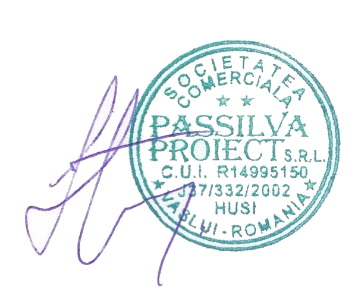 Elaborator: SC Passilva Proiect SRL, municipiul Huşi, judeţul Vaslui(Certificat de atestare RGX/222/05.05.2022) 	Elaborat: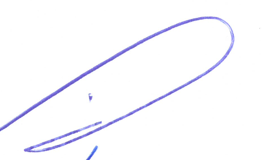 ing. PASAT CĂTĂLIN-MARIAN – expert(Certificat de atestare RGX/199/13.04.2022)         ecolog: VASILACHE ELENA-MĂDĂLINA CUPRINS DENUMIREA PROIECTULUIAmenajamentul silvic al  U.P. I Mociaru, U.P. III Lepșa-Macradău, U.P. IV Greșu, U.P. V Valea Mărului și U.P. VI Babovici proprietate privată aparţinând  Obștei de Moșneni sat Tulnici din județul Vrancea	Proiectul nu se încadrează în prevederile Legii nr. 292/03.12.2018,  anexa nr. 1 sau anexa 2. Prin amenajamentul U.P. I Mociaru, U.P. III Lepșa-Macradău, U.P. IV Greșu, U.P. V Valea Mărului și U.P. VI Babovici  nu sunt prevăzute lucrări ce intră sub incidența Legii nr. 292/2018 privind evaluarea impactului anumitor proiecte publice și private asupra mediului (Anexa nr. 1 sau Anexa nr. 2).	Distanța de la fondul forestier până la granița de est cu Republica Moldova este de aproximativ 127 de km.Suprapunerea fondului forestier al Obștei de Moșneni Sat Tulnici  cu ariile protejate: U.P. I Mociaru: ( parcelele 17-93, 117,122) cu suprafața de 1721,83 ha, se suprapune cu RONPA0932 Parcul Natural Putna -Vrancea, și cu  siturile Natura 2000: ROSAC0208 Putna Vrancea și ROSPA0088 Munții Vrancei, iar ua-urile 56%, 57%, se suprapun peste RONPA0841 Cascada Putnei;U.P. III Lepșa-Macradău: (1-92) cu suprafața de 3048,7 ha, se suprapune cu RONPA0932 Parcul Natural Putna -Vrancea, și cu  siturile Natura 2000: ROSAC0208 Putna Vrancea și ROSPA0088 Munții Vrancei;U.P. IV Greșu: (57-100, 122-128) cu o suprafață de 1558,45 ha, se suprapune cu RONPA0932 Parcul Natural Putna-Vrancea, și cu  siturile Natura 2000: ROSAC0208 Putna Vrancea și ROSPA0088 Munții Vrancea;U.P. V Valea Mărului (1-52, 62-76) cu o suprafață de 1884,48 ha, se suprapune cu RONPA0932 Parcul Natural Putna -Vrancea, și cu  siturile Natura 2000: ROSAC0208 Putna Vrancea și ROSPA0088 Munții Vrancei;U.P. VI Babovici: (1-26) cu o suprafață de 3928,96 ha, se suprapune cu RONPA0932 Parcul Natural Putna -Vrancea, și cu  siturile Natura 2000: ROSAC0208 Putna Vrancea și ROSPA0088 Munții Vrancei.TITULAR Denumirea titularului: Obștea de Moșneni Sat Tulnici Adresa titularului: comuna Tulnici, str. Principală, jud. Vrancea Numărul de telefon: 0762246236Email: alinoltul@yahoo.com /obstea_tulnici@yahoo.com Reprezentant legal: Olteanu Alin-Daniel  DESCRIEREA CARACTERISTICILOR FIZICE ALE ÎNTREGULUI PROIECT3.a. Rezumatul proiectuluia) Prima versiune a amenajamentului silvic conţine următoarele informaţii:- procesul-verbal al Conferinţei I de amenajare şi tema de proiectare (anexate);- suprafaţa fondului forestier:  13098,10 ha - suprafeţele incluse în arii naturale protejate: •	U.P. I Mociaru: ( parcelele 17-93, 117,122) cu suprafața de 1721,83 ha, se suprapune cu RONPA0932 Parcul Natural Putna -Vrancea, și cu  siturile Natura 2000: ROSAC0208 Putna- Vrancea și ROSPA0088 Munții Vrancei, iar ua-urile 56%, 57%, se suprapun peste RONPA0841 Cascada Putnei;•	U.P. III Lepșa-Macradău: (1-92) cu suprafața de 3048,7 ha, se suprapune cu RONPA0932 Parcul Natural Putna -Vrancea, și cu  siturile Natura 2000: ROSAC0208 Putna -Vrancea și ROSPA0088 Munții Vrancei;•	U.P. IV Greșu: (57-100, 122-128) cu o suprafață de 1558,45 ha, se suprapune cu RONPA0932 Parcul Natural Putna -Vrancea, și cu  siturile Natura 2000: ROSAC0208 Putna- Vrancea și ROSPA0088 Munții Vrancea;•	U.P. V Valea Mărului (1-52, 62-76) cu o suprafață de 1884,48 ha, se suprapune cu RONPA0932 Parcul Natural Putna-Vrancea, și cu  siturile Natura 2000: ROSAC0208 Putna- Vrancea și ROSPA0088 Munții Vrancei;•	U.P. VI Babovici: (1-26) cu o suprafață de 3928,96 ha, se suprapune cu RONPA0932 Parcul Natural Putna-Vrancea, și cu  siturile Natura 2000: ROSAC0208 Putna -Vrancea și ROSPA0088 Munții Vrancei- suprafaţa a avut anterior amenajament silvic: DA.	- constituirea unităţilor de producţie: U.P. I Mociaru, U.P. III Lepșa-Macradău, U.P. IV Greșu, U.P. V Valea Mărului și U.P. VI Babovici	- zonarea funcţională: În concordanţă cu obiectivele social-economice fixate, condiţiile staţionale existente, ţelurile de gospodărire adoptate şi structura reală a arboretelor, fondul forestier a fost încadrat, la actuala amenajare, în grupa I funcţională (12967,26 ha ), şi în grupa a II-a funcţională (0,00 ha), în următoarele categorii funcţionale:U.P.I Mociaru 	- 1.1.G – Pădurile bazinele torențiale sau cu transport excesiv de aluviuni, determinate prin studii hidrologice, de amenajare a pădurilor sau de amenajare a bazinelor hidrografice (T III) – 1225,87 ha;	- 1.2.A – Păduri situate pe stâncării, pe terenuri cu eroziune în adâncime, pe terenuri cu înclinare mai mare de 35 de grade, iar cele situate pe substrate de fliș și nisipuri sau pietrișuri, cu înclinare mai mare de 30 de grade ( TII) – 1150,06 ha;	- 1.2.E – Plantații forestiere executate pe terenuri degradate (TII) – 39,39 ha;	- 1.2.I – Pădurile situate pe terenuri cu înmlăștinare permanentă (TII) – 0,60 ha;	- 1.4.F – Benzile de pădure din jurul hotelurilor, motelurilor, cabanelor turistice, campingurilor și taberelor cu caracter permanent, cu o suprafață de până la 50 ha (T II) – 33,20 ha;	-1.5.E – Rezervații peisagistice, în care sunt cuprinse asociații de vegetație sau formare de relief de mare valoare estetică, din fondul forestier, prin care se urmărește conservarea frumuseților naturii, constituite conform “Legii privind protecția mediului” (T I) – 164,91 ha;	- 1.5.H. – Păduri stabilite ca rezervații pentru ptoducerea de semințe forestiere și conservării geofondului forestier, incluse în rezervațiile constituite potrivit “Legi privind protecția mediului” (Cat 5A-5F) T2 (TII) – 29,54 ha.U.P. III Lepșa-Macradău 	- 1.1.G – Pădurile din bazinele torențiale sau cu transport excesiv de aluviuni, determinate prin studii hidrologice, de amenajare a pădurilor sau de amenajare a bazinelor hidrografice (T III) – 1753,21 ha;	- 1.2.A – Păduri situate pe stâncării, pe terenuri cu eroziune în adâncime, pe terenuri cu înclinare mai mare de 35 de grade, iar cele situate pe substrate de fliș și nisipuri sau pietrișuri, cu înclinare mai mare 30 de grade ( TII) – 142,25 ha;	- 1.2.H – Plantații forestiere executate pe terenuri degradate (T II) – 43,72 ha;	- 1.2.I – Pădurile situate pe terenuri cu înmlăștinare permanentă (T II) – 10,15 ha;	- 1.5. E – Rezervații peisagistice, în care sunt cuprinse asociații de vegetație sau formare de relief de mare valoare estetică, din fondul forestier, prin care se urmărește conservarea frumuseților naturii, constituite conform ”Legii privind protecția mediului” (T I) – 1079,78 ha.U.P. IV Greșu 	-1.1.G – Pădurile din bazinele torențiale sau cu transport excesiv de aluviuni, determinate prin studii hidrologice, de amenajare a pădurilor sau de amenajare a bazinelor hidrografice ( T III) – 1307,90 ha;	- 1.2.A – Păduri situate pe stâncării, pe terenuri cu eroziune în adâncime, pe terenuri cu înclinare mai mare de 35 de grade, iar cele situate pe substrate de fliș și nisipuri sau pietrișuri, cu înclinare mai mare de 30 de grade ( T II) – 204,85 ha:	- 1.2.H – Păduri situate pe terenuri alunecătoare (T II) – 3,32 ha;	- 1.5.I – Zonele de pădure destinate ocrotirii unor specii rare din fauna indigenă (bârloage de urs) (T II) – 21,91 ha.U.P. V. Valea Mărului 	- 1.1.G – Pădurile din bazinele torențiale sau cu transport excesiv de aluviuni, determinate prin studii hidrologice, de amenajare a pădurilor sau de amenajare a bazinelor hidrografice ( T III) – 1250,00 ha;	- 1.2.A – Păduri situate pe stâncării, pe terenuri cu eroziune în adâncime, pe terenuri cu înclinare mai mare de 35 de grade, iar cele situate pe substrate de fliș și nisipuri sau pietrișuri, cu înclinare mai mare de 30 de grade (T II) – 578,85 ha;- 1.2.H – Păduri situate pe terenuri alunecătoare (T II) – 5,07 ha;- 1.2.I – Păduri situate pe terenuri cu înmlăștinare permanentă (T II) – 13,42 ha; - 1.4.I – Benzile de pădure situate de-a lungul soșelei de importanță turistică Focșani-Lepșa-Tg. Secuiesc (T III) – 4,04 ha;	- 1.5.G – Păduri în care sunt amplasate suprafețe experimentale pentru cercetări forestiere de durată, neconstituite în rezervații științifice ( T II) – 0,80 ha;	 1.5.H – Păduri constituite ca rezervații de semințe ( T II) – 17,94 ha.U.P. VI Babovici-1.1G – Pădurile din bazinele torențiale sau cu transport excesiv de aluviuni, determinate prin studii hidrologice, de amenajare a pădurilor sau de amenajare a bazinelor hidrografice (T III) – 2562,29 ha;- 1.2.A – Păduri situate pe stâncării, pe terenuri cu eroziune în adâncime, pe terenuri cu înclinare mai mare de 35 grade, iar cele situate pe substrate de fliș și nisipuri sau pietrișuri, cu înclinare mai mare de 30 grade ( T II) – 1047,19 ha;- 1.2.H – Păduri situate pe terenuri alunecătoare (T II) – 0,98 ha;- 1.2.I – Păduri situate pe terenuri cu înmlăștinare permanentă (T II) – 14,00 ha;- 1.5.E – Rezervații peisagistice, în care sunt cuprinse asociații de vegetație sau forme de relief de mare valoare estetică, din fondul forestier, prin care se urmărește conservarea frumuseților naturii, constituite conform „Legii privind protecția mediului” (T I) – 245,28 ha;- 1.5.H – Păduri constituite ca rezervații de semințe ( T II) – 16,74 ha.	- bazele de amenajare:  U.P.I Mociaru 		- regimul: codru regulat;		- compozitia ţel: corespunzătoare tipului natural fundamental de pădure pentru arboretele exploatabile şi compoziţia tel la exploatabilitate pentru celelalte arborete;		- tratamente: tăieri progresive, tăieri rase;		- exploatabilitatea:  118 ani; de protecție, pentru arboretele încadrate  în grupa I funcțională pentru care se reglementează procesul de producție 		- ciclul: 120 ani.subunităţi de gospodărire: SUP A – codru regulat ( 1222,42 ha); SUP E – rezervații pentru ocrotirea integrală a naturii ( 29,54 ha);SUP K – rezervații de semințe (164,91 ha);SUP M – conservare deosebită (1217,87 ha).bazele de amenjare : U.P.III Lepșa-Macradău regimul: codru regulat;compozitia ţel: corespunzătoare tipului natural fundamental de pădure pentru arboretele exploatabile şi compoziţia tel la exploatabilitate pentru celelalte arborete;tratamente: tăieri progresive, tăieri succesive și tăieri rase;exploatabilitatea: 121 ani; de protecție, pentru arboretele încadrate în grupa I funcțională pentru care se reglementeză procesul de producție;ciclul: 120 ani.subunități de gospodărire:SUP A – codru regulat (1753,21 ha);SUP E – rezervații pentru ocrotirea integrală a naturii (1079,78 ha); SUP M – conservare deosebită  (196,12 ha).bazele de amenajare: U.P.IV Greșu regimul: codru regulat;compoziția țel: corespunzătoare tipului natural fundamental de pădure pentru arboretele exploatabile ți compoziția țel la exploatabilitate pentru celelalte păduri;tratamente: tăieri progresive;exploatabilitatea: 110 ani; de protecție, pentru arboretele încadrate în grupa I funcțională pentru care se reglementează procesul de producție;ciclul:110 ani.subunități de gospodărire:SUP A – codru regulat (1307,90 ha);SUP M – conservare deosebită (227,77 ha).bazele de amenjare: U.P.V Valea Măruluiregimul: codru regulat;compoziția țel: corespunzătoare tipului natural fundamental de pădure pentru arboretele exploatabile și compoziția țel la exploatabilitatea pentru celelalte arborete;tratamente: tăieri progresive, tăieri succesive și tăieri rase;exploatabilitatea: 114 ani; de protecție, pentru arboretele încadrate în grupa I funcțională pentru care se reglementează procesul de producție;ciclul: 120 ani.subunități de gospodărire:SUP A – codru regulat (1254,04 ha);SUP K – rezervații de semințe (17,94 ha);SUP M – conservare deosebită (598,14 ha).bazele de amenajare: U.P.VI Baboviciregimul: codru regulat;compoziția țel: corespunzătoare tipului natural fundamental de pădure pentru arboretele exploatabile și compoziția țel la exploatabilitate pentru celelalte arborete;exploatabilitatea: 116 ani; de protecție, pentru arboretele încadrate în grupa I funcțională pentru care se reglementează procesul de producție;ciclul 120 ani.subunități de gospodărire:SUP A – codru regulat (2559,26 ha);SUP E – rezervații pentru ocrotirea integrală a naturii (245,28 ha);SUP K – rezervații de semințe (16,74 ha);SUP M – conservare deosebită (1062,17 ha).	- situaţia respectării posibilităţii (anexată la tema de proiectare);	- structura arboretelor (compoziţia, consistenţa şi clasele de vârstă).		- compoziţia: 45FA 10PI 10GO 10MO 9ME 7BR 4CA  2DR 2DT 2DM (U.P.I)		- consistenţa: 0,79                         - compoziția: 43FA 28MO 20BR 3AN 2ME 1PAM  -PLT 1DR 1DT 1DM (U.P.III)                       - consistența: 0,73                        - compoziția: 47MO 24FA 12BR 9ME 3PI 1CA -PAM -DR 3DT 1DM (U.P.IV)                       -  consistența0,79                        - compoziția: 37MO 31FA 20BR 6ME 3PI 1AN -PLT -DR 2DT -DM (U.P.V)                        - consistența: 0,75                         - compoziția: 46MO 36FA 15BR 3ME -ANN -PI -PAM -DR -DT -DM                         - consistența: 0,76		- clasele de vârstă:Tabelul nr. 3.a.1 U.P. I Mociaru U.P. III Lepșa-Macradău U.P. IV Greșu U.P. V Valea Mărului U.P. VI Babovici     b) coordonatele Stereo 70 sub formă vectorială în sistem de coordonate Stereo 70 format de fişier.shp  - (anexat pe CD/email); 	- modificările de geometrie la nivel parcelar şi subparcelar apărute faţă de ediţia anterioară a amenajamentului silvic, pentru suprafeţele din fond forestier care au mai fost amenajate: nu este cazul.     	- coordonatele Stereo 70 sub formă vectorială în sistem de coordonate Stereo 70 format de fişier.shp pentru suprafeţele de fond forestier care nu au mai fost amenajate prin amenajament silvic - : nu este cazul    c) distribuţia pe judeţ a fondului forestier care face obiectul amenajamentului silvic: județul Vrancea    d) proiectele/lucrările/acţiunile care se propun a fi realizate în cadrul amenajamentului silvic:	- proiecte: nu este cazul;	- lucrări: U.P.I Mociaru 		- asigurarea regenerării naturale: 220,06 ha;			- împăduriri: 72,84 ha;			- îngrijirea culturilor tinere:110,51 ha;			- degajări: 92,38 ha; 			- curăţiri: 106,27 ha, 371 m3;			- rărituri: 735,76 ha, 16781 m3;			- tăieri de regenerare: 176,95 ha, 29000 m3, din care:		- tăieri progresive: 168,07 ha, 25557 m3;		- tăieri rase: 8,88 ha, 3443 m3;		- tăieri de igienă: 1032,85 ha, 8963 m3;		- tăieri de conservare: 279,73 ha, 11137 m3.- lucrări: U.P.III Lepșa-Macradăuasigurarea regenerării naturale: 228,39 ha;împăduriri: 85,26 ha;îngrijirea culturilor tinere 103,26 ha;degajări: 57,56 ha;curăţiri: 44,23 ha, 579 m3rărituri: 951,32 ha, 23176 m3tăieri de regenerare: 406,77 ha, 55000 m3, din care :                                - tăieri progresive : 396,25 ha, 53210 m3                                - tăieri rase: 0,64 ha, 229 m3tăieri de igienă: 292,51 ha,  2348 m3tăieri de conservare: 68,84 ha, 4031 m3.- lucrări: U.P.IV Greșu asigurarea regenerării naturale: 108,12 ha;împăduriri: 36,33 ha;îngrijirea culturilor tinere 68,75 ha;degajări: 31,80 ha;curăţiri: 69,04 ha, 215 m3;rărituri: 778,81 ha,  23895 m3;tăieri de regenerare: 186,51 ha, 31000 m3, din care:                                - tăieri progresive : 186,51 ha, 31000 m3.tăieri de conservare: 94,71 ha, 3932 m3;tăieri de igienă: 265,86 ha, 2363 m3.- lucrări: U.P. V Valea Mărului asigurarea regenerării naturale: 213,73 ha;împăduriri: 60,49 ha;îngrijirea culturilor tinere 51,16 ha;curăţiri: 50,12 ha, 426 m3;rărituri: 848,13 ha, 24481 m3;tăieri de regenerare: 359,49 ha, 44000 m3, din care:                               - tăieri progresive : 336,44 ha, 40673 m3;                               - tăieri succesive : 20,06 ha, 2171 m3;                               - tăieri rase : 2,99 ha, 1156 m3.tăieri  de conservare: 87,48 ha, 3415 m3;tăieri de igienă: 450,81 ha, 3805 m3.- lucrări: U.P. VI Babovici asigurarea regenerării naturale: 547,09 ha;împăduriri: 61,33 ha;îngrijirea culturilor tinere: 69,99 ha;degajări: 3,74 ha;curăţiri: 120,43 ha, 1691 m3;rărituri: 1318,28 ha, 38163 m3;tăieri de regenerare: 746,40 ha, 103000 m3, din care:                                - tăieri progresive: 745,23 ha, 102527 m3;                                - tăieri rase: 1,17 ha, 473 m3.tăieri de conservare: 352,78 ha, 16495 m3;tăieri de igienă: 1191,64 ha, 10455 m3.	- acțiuni: nu este cazul.	- Lucrări sub incidența legii 292/2018Precizăm că prin amenajamentul Obștei de Moșneni sat Tulnici din județul Vrancea, nu sunt prevăzute lucrări ce intră sub incidența legii 292/2018 privind evaluarea impactului anumitor proiecte publice și private asupra mediului, Anexa nr. 1 sau Anexa nr. 2. Nu sunt propuse drumuri forestiere sau construcții noi.    e) harta amenajamentului silvic cu situaţia actuală a fondului forestier pentru care se elaborează amenajamentul şi pe care sunt marcate lucrările care se propun a fi realizate în cadrul respectivului amenajament în format fişier.shp - (anexată)	- harta amenajamentului silvic cu situaţia actuală a fondului forestier Obștea de Moșneni sat  Tulnici din județul Vrancea pe care sunt marcate lucrările care se propun a fi realizate în cadrul acestui amenajament suprapusă cu hărţile de distribuţie a speciilor şi habitatelor protejate din cadrul ariilor naturale protejate de interes comunitar, în format fişier.shp. – (anexată) - NU ESTE CAZUL3.b. Justificarea necesității proiectului	Amenajamentele silvice sunt proiecte tehnice, prin care gospodarirea silvică îşi asigură în pădure condiţii organizatorice proprii pentru realizarea sarcinilor ei.	Gospodărirea fondului forestier naţional este supusă regimului silvic = un sistem de norme tehnice silvice, economice şi juridice privind amenajarea, cultura, exploatarea, protecţia şi paza fondului forestier naţional, având ca finalitate asigurarea gospodăririi durabile a ecosistemelor forestiere) şi se face prin planurile de amenajament silvic elaborate după norme unitare la nivel naţional (indiferent de natura proprietăţii şi de forma de administrare).	Acestea sunt verificate şi avizate de către autoritatea publică centrală care răspunde de silvicultură, fiind aprobate prin ordin de ministru.	Întocmirea amenajamentelor este obligatorie fiind reglementată de legislaţia în vigoare (Legea 46/2008 – Codul Silvic şi actele subsecvente acesteia).3.c. Valoarea investițieiNu este cazul.3.d. Perioada de implementare propusă (de valabilitate a amenajamentului)	Perioada de valabilitate a amenajamentului este de 10 ani. Va intra în vigoare la data aprobării prin ordin de ministru, conform OUG 177/2022.3.e. Planșe reprezentând limitele amplasamentului proiectului	Sunt anexate la prezentul memoriu tehnic de prezentare, precum și în format electronic.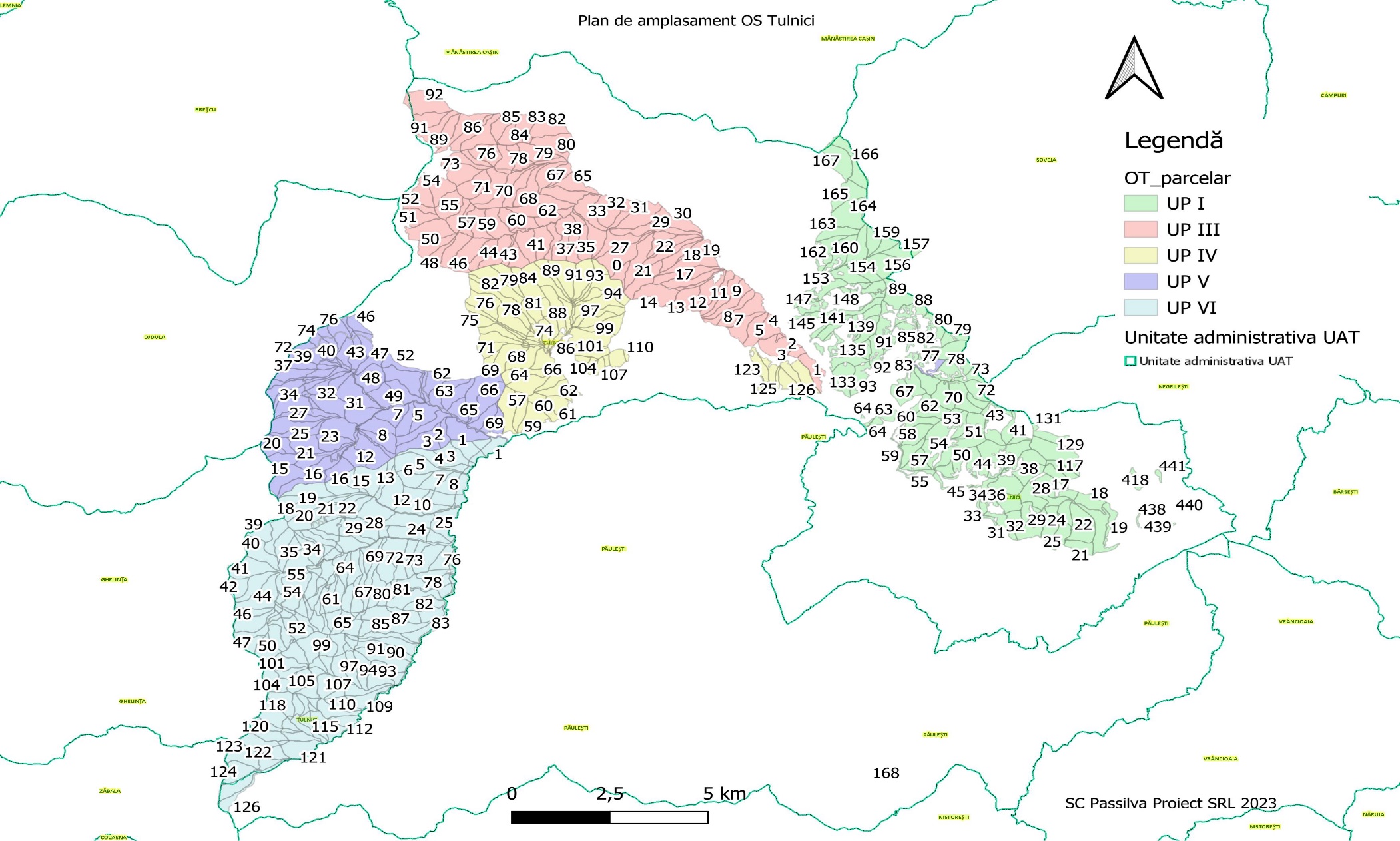 3.f. Descrierea caracteristicilor fizice ale întregului proiect3.f.1. Localizarea proiectului – Situaţia teritorial-administrativăRepartizarea fondului forestier pe unităţi teritorial – administrative se prezintă în tabelul 1:	 										Tabelul nr. 3.6.1.13.f.2. Cadrul naturalSubstratul geomorfologic este alcătuit din marne și gresii ușor friabile așezate în straturi perpendiculare, cu două orizonturi petrografice: un orizont bazal constituit din conglomerate cu fracțiuni de șisturi verzi formând un relief accidentat, unde eroziunea se manifestă activ și un orizont mijlociu constituit din marne și gresii care se degradează ușor sub acțiunea apei și a diferențelor mari de temperatură favorizând procesul de eroziune Munților Vrancei.	Din punct de vedere geografic pădurile obștii luate în studiu sunt situate în regiunea de munte a Carpaților Orientali, zona de curbură a Carpaților ( Munții Vrancei), în bazinul râului Putna.Conform ierarhizării geosistemice a teritoriului României, zona studiată este încadrată în Carpații Orientali, subținutul Munții flișului (Monografia geografică a R.P.R., vol. I Editura Academiei, București, 1960)Altitudinea suprafeţei păduroase variază de la 420 m (u.a. 30N2) la 1510 m (u.a. 166N-Vârful Muşat), altitudinea medie fiind în jurul valorii de 1090 m, însă o prezentare în detaliu a suprafeţelor aferente anumitor categorii de altitudine se poate urmări în tabelul următor:           Repartiţia  suprafeţelor  pe  categorii  de  altitudine,  este  următoarea:U.P. I Mociaru U.P.III Lepșa-MacradăuU.P.IV GreșuU.P.V Vale Mărului U.P.VI BaboviciRepartiția  suprafețelor,  din  punct  de  vedere  al  expoziției,  este  următoarea:U.P. I MociaruU.P.III Lepșa-MacradăuU.P.IV GreșuU.P.V Valea MăruluiU.P.VI BaboviciU.P.I Mociaru        Repartiţia  suprafeţelor  pe  categorii  de  înclinare,  este  următoareaU.P.III Lepșa-Macradău U.P.IV Greșu U.P.V Valea-Mărului U.P.VI Babovici Panta terenului variază între 0-40°, cea mai frecventă fiind cea mediu înclinat.	Formele de relief au influență hotărâtoare asupra factorilor climatici (căldură, umiditate, etc) creând topoclimate specifice, determinând în același timp și profunzimea solului, grosimea orizontului de humus, etc. Aceste influențe se concretizează în bonitatea stațională care determină în final productivitatea arboretelor.Teritoriul U.P.  este situat în 3 etaje fitoclimatice, aceste fiind: etajul montan de amestecuri (FM2), etajul montan și premontan de făgete (FM1+FD4) și etajul deluros  de gorunete, făgete și goruneto-făgete (FD3).	Rețeaua hidrografică a unității studiate este reprezentată de următoarele pâraie principale: pr. Sighit, pr. Cireuș, pr Lui Bînză, pr Mociaru Mare, pr. Citua, pr. Tunelu, pr. Steriu, pr. Lepșa; toate aceste pâraie sunt afluenți ai râului Putna care străbate întreaga limită sudică unității. La rândul lor aceste pâraie principale colectează o serie pâraie secundare, cu debite reduse sau chiar intermitente, unele dintre ele secând în perioadele excesiv de secetoase. Din categoria pâraielor secundare menționăm: pr. Paltin, pr. Mociaru Mic, pr. Arsurilor, pr. Chiliilor, pr. Lepșuleț, pr. Coasa, pr. Odaia, pr. Ciobotaru, etc. Datorită substratelor friabile unele pâraie au caracter torențial, putând transporta în  cazul unor viituri importante cantități apreciabile de aluviuni. Cele mai frecvente sunt eroziunile patului albiei și malurilor.Temperaturile medii anuale sunt în jurul valorii de 6°C. Temperatura minimă absolută a fost de 32°C, iar maxima absolută de +36,5°C. Durata perioadei bioactive (perioada cu temperaturii medii diurne egale sau mai mari de 0°C) este de 260-270 zile, încadrându-se aproximativ  între 1 martie și 1 decembrie. Numărul mediu al zilelor cu temperatură peste 10°C (perioada de vegetație) este de 170 de zile, ceea ce indică o perioadă de vegetație relativ lungă, care începe, în medie, la 21 aprilie și se încheie la 11 octombrie. Media precipitațiilor anuale este de 740 mm. Variația precipitațiilor medii lunare în decursul anului prezintă o alură sinusoidală, înregistrând un maxim absolut în luna iunie (100 mm) și un minim absolut în luna decembrie (30 mm).	Regimul eolian este specific climatului de munte, subtipul climatului munților mijlocii,cu zone frecvente afectate de mase de aer fohnice.Vânturile dominante sunt cele dinspre N și NV. Frecvența medie a vântului este de 24%, iar viteza medie de 2,8 m/s.Tipuri de staţiune identificate: U.P.I Mociaru 									           Tabelul nr. 3.f.2.1            U.P III Lepșa-MacradăuU.P.IV Greșu U.P.V Valea Mărului U.P.VI BaboviciEvidenţa tipurilor naturale de pădureU.P.I Mociaru 							                                        Tabelul nr.3.f.2.2. U.P.III Lepșa-Macradău U.P.IV Greșu U.P.V Valea MăruluiU.P.VI Babovici3.f.3. Indicatori de caracterizare ai fondului forestier3.f.3.1 Obiectivele ecologice, economice şi socialeÎn conformitate cu cerinţele social – economice, ecologice şi informaţionale, amenajamentul actual îmbină strategia ecosistemelor forestiere din zonă cu strategia dezvoltării societăţii.	Cea mai importantă direcţie în care s-a acţionat o constituie creşterea protecţiei mediului înconjurător, creşterea calităţii factorilor de mediu (aer, apă, sol, floră şi faună) şi ridicarea calităţii vieţii individuale şi sociale a locuitorilor din zonă.	Obiectivele urmărite sunt:	Ecologice - protejarea şi conservarea mediului:	Protecţia apelor	Protectia terenurilor contra eroziunii	Protecţia contra factorilor climatici dăunători	Conservarea şi ameliorarea biodiversităţii	Echilibrul hidrologic	Producţia de seminţe controlate genetic	Asigurarea starii favorabile de conservare a habitatelor forestiere si a speciilor din zonă	Ocrotirea vânatului	Menţinerea nealterată a peisajului şi a climatului zonei	Sociale - realizarea cadrului natural:	Recreere, destindere	Valorificarea fortei de munca locala3.f.3.2. Funcţiile păduriiLuând în considerare polifuncţionalitatea pădurilor şi principiul gestionării funcţional-diferenţiate, s-a realizat repartizarea arboretelor pe grupe, subgrupe şi categorii funcţionale, ţinâdu-se seama de funcţia prioritară pe care o îndeplineşte fiecare arboret în parte corespunzător obiectivelor social-economice şi ecologice fixate şi s-au stabilit funcţiile pe care trebuie să le îndeplinească aceste păduri.Ca urmare arboretele au fost încadrate în grupe, subgrupe şi categorii funcţionale. Această încadrare este prezentată în tabelul nr. 3.f.3.2.1.Repartiţia pe grupe, subgrupe şi categorii funcţionaleTabelul nr. 3.f.3.2.1U.P.I MociaruNotă Ua-urile cu fundal galben se suprapun cu AP.U.P.III Lepșa-Macradău         Notă: Ua-urile cu fundal galben se suprapun cu AP.Notă: Ua-urile cu fundal galben se suprapun cu  AP.Notă: Ua-urile cu fundal galben se suprapun cu AP.Notă: Ua-urile cu fundal galben se suprapun cu AP.Tabelul nr. 3.f.3.2.2.U.P.I Mociaru 	U.P.III Lepșa-Macradău                                                                                                  .U.P.IV Greșu                                                                                                                        U.P.V Valea Mărului U.P.VI BaboviciPrin gruparea arboretelor în cadrul aceluiaşi tip în raport cu categoriile funcţionale pentru care sunt indicate măsuri silviculturale similare au rezultat tipurile funcţionale prezentate în tabelul nr. 3.f.3.2.3.Repartiţia pe tipuri de categorii funcţionale 	U.P.I Mociaru 									Tabelul nr. 3.f.3.2.3.U.P. III Lepșa-Macradău U.P.IV GreșuU.P.V Valea MăruluiU.P.VI BaboviciSuprapunerea fondului forestier al Obștei de Moșneni sat  Tulnici cu ariile naturale protejate:-  U.P. I Mociaru : ( parcelele 17-93, 117, 122) cu suprafața de 1721,83 ha, se suprapune cu RONPA0932 Parcul Natural Putna -Vrancea, și cu siturile Natura 2000: ROSAC0208 Putna- Vrancea și ROSPA0088 Munții Vrancei, iar ua-urile 56%, 57%, se suprapun peste RONPA0841 Cascada Putnei;- U.P. III Lepșa-Macradău:(1-92) cu suprafața de 3048,7 ha, se suprapune cu RONPA0932 Parcul Natural Putna -Vrancea, și cu siturile Natura 2000: ROSAC0208 Putna Vrancea și ROSPA0088 Munții Vrancei;- U.P. IV Greșu: ( 57-100, 122-128) cu o suprafață de 1558,45 ha, se suprapune cu RONPA0932 Parcul Natural Putna -Vrance, și cu siturile Natura 2000: ROSAC0208 Putna -Vrancea și ROSPA0088 Munții Vrancei;- U.P. V  Valea Mărului: (1-52, 62-76) cu suprafața de 1884,48 ha, se suprapune cu RONPA0932 Parcul Natural Putna -Vrancea, și cu siturile Natura 2000: ROSAC0208 Putna- Vrancea și ROSPA0088 Munții Vrancei;- U.P.VI Babovici: (1-126) cu suprafața de 3928,96 ha, se suprapune cu RONPA0932 Parcul Natural Putna -Vrancea, și cu siturile Natura 2000: ROSAC0208 Putna -Vrancea și ROSPA0088 Munții Vrancei.3.f.3.3. Subunităţii de gospodărire	În vederea gospodaririi diferentiate a fondului forestier, pentru realizarea obiectivelor social-economice si a indeplinirii functiilor atribuite, arboretele au fost constituite in urmatoarele subunitati de gospodarire:									Tabelul nr.3.f.3.3.1.U.P. III Lepșa-Macradău U.P.IV Greșu U.P.V Valea Mărului U.P.VI Babovici3.f.3.4. Ţeluri de gospodărire (baze de amenajare)	Pentru a satisface în condiţii corespunzătoare funcţiile atribuite, atât arboretele luate individual, cât şi pădurea în ansamblul său trebuie să îndeplinească anumite condiţii de structură. Structura arboretelor şi a pădurii în ansamblul său, atât cea normală cât şi cea corespunzătoare diferitelor etape intermediare, se defineşte şi se detaliază prin stabilirea bazelor de amenajare: regimul, compoziţia ţel, tratamentul, exploatabilitatea (exprimată prin vârsta medie a exploatabilităţii) şi ciclu.3.f.3.4.1 Regimul	Regimul reprezintă modul general în care se asigură regenerarea unei păduri şi defineşte structura pădurii sub raportul provenienţei arboretelor.	Pentru arboretele din cadrul  amenajamentului Obștei de Moșneni sat Tulnici din județul Vrancea, s-a adoptat, în exclusivitate, regimul codru cu regenerare din  sămânță a speciilor, care asigură condițiile necesare realizării unor arborete stabile capabile să îndeplinească funcțiile atribuite. 3.f.3.4.2 Compoziţia ţel	Compoziţia arboretelor sau proporţia speciilor este unul din factorii definitorii în reglarea unei structuri corespunzătoare obiectivelor economico-sociale adoptate pentru fiecare subunitate de producţie. Pentru fiecare arboret în descrierea parcelară este înscrisă compoziţia actuală şi compoziţia ţel în raport cu funcţia lui principală ţinând seama de pădure, respectiv starea, compoziţia actuală şi lucrările de îngrijire ce se vor executa. 	Compoziţia-ţel s-a stabilit pentru fiecare arboret în parte, la nivel de unitate amenajistică astfel:	- compoziţia-ţel la exploatabilitate pentru arboretele neexploatabile şi preexploatabile, care reprezintă compoziţia la care pot ajunge arboretele la exploatabilitate în raport cu condiţiile actuale, compoziţia actuală, condiţiile staţionale şi de vegetaţie şi cu posibilităţile de intervenţie în aceste arborete prin măsuri silvotehnice; 	- compoziţia-ţel de regenerare pentru arboretele exploatabile în prezent cât şi pentru cele care devin exploatabile în cursul primei perioade de aplicare a amenajamentului, luând în considerare compoziţia-ţel finală;	- compoziţii de împădurire – s-au stabilit în cazul terenurilor goale destinate împăduririi ;	- compoziţia-ţel finală s-a stabilit în raport cu ţelurile de gospodărire şi de condiţiile ecologice date.	Pe subunităţi de producţie, compoziţia ţel este rezultanta mediilor ponderate a compoziţiilor ţel ale tuturor unităţilor amenajistice din care este constituită respectiva subunitate.Compoziţia ţelU.P.I Mociaru Tabelul  nr.3.f.3.4.2.1        U.P. III Lepșa-MacradăuU.P.IV Greșu U.P.V Valea MăruluiU.P.VI Babovici3.f.3.4.3 TratamentulDin punct de vedere amenajistic tratamentul defineşte structura arboretelor din punct de vedere al repartiţiei arborilor pe categorii dimensionale şi al etajării populaţiilor de arbori şi arbuşti.Tratamentele ce se vor aplica în această unitate de producţie s-au stabilit conform "Normelor tehnice pentru alegerea şi aplicarea tratamentelor".Pentru realizarea unor structuri care să permită exercitarea în mod optim a funcţiilor ce au fost atribuite arboretelor au fost propuse tăieri progresive, tăieri rase ( U.P.I Mociaru, U.P.VI Babovici), tăieri progresive, tăieri succesive și tăieri rase ( U.P. III Lepșa-Macradău, U.P.V Valea Mărului), tăieri progresive ( U.P. IV Greșu) în acest deceniu.3.f.3.4.4 ExploatabilitateaExploatabilitatea defineşte structura arboretelor sub raport dimensional şi se exprimă prin diametrele medii de realizat, respectiv prin vârsta exploatabilităţii în cazul de faţă.	De protecție, pentru arboretele încadrate în grupa I funcțională pentru care se reglementează procesul de producție. Astfel, vârsta exploatabilităţii medii pentru subunitatea de codru regulat este de 118 ani ( U.P.I Mociaru).De protecție, pentru arboretele încadrate în grupa I funcțională pentru care se reglementează procesul de producție. Astfel, vârsta exploatabilităţii medii pentru subunitatea de codru regulat este de 121 ani ( U.P.III Lepșa-Macradău).De protecție, pentru arboretele încadrate în grupa I funcțională pentru care se reglementează procesul de producție. Astfel, vârsta exploatabilităţii medii pentru subunitatea de codru regulat este de 110 ani ( U.P.IV Greșu).De protecție, pentru arboretele încadrate în grupa I funcțională pentru care se reglementează procesul de producție. Astfel, vârsta exploatabilităţii medii pentru subunitatea de codru regulat este de 114 ani ( U.P. V Valea Mărului).De protecție, pentru arboretele încadrate în grupa I funcțională pentru care se reglementează procesul de producție. Astfel, vârsta exploatabilităţii medii pentru subunitatea de codru regulat este de 116 ani ( U.P. VI Babovici).3.f.3.4.5 Ciclul	Ca principală bază de amenajare ciclul determină mărimea şi structura fondului forestier în raport cu vârsta arboretelor. La stabilirea ciclului s-au avut în vedere următoarele aspecte: 	- speciile de bază componente ale arboretelor;	- funcţiile social-economice şi ecologice ale pădurii;	- media vârstei exploatabilităţii arboretelor din cuprinsul unităţii de producţie;	- posibilităţile de creştere a eficacităţii funcţionale şi productive a arboretelor şi a pădurii în ansamblul ei.	Pentru subunitatea de producție de tip A – codru regulat sortimente obișnuite – s-a adoptat  un ciclu de 120 ani ( U.P.I Mociaru, U.P.III Lepșa-Macradău, U.P. V Babovici).Pentru subunitatea de producție de tip A – codru regulat sortimente obișnuite – s-a adoptat  un ciclu de 110 ani ( U.P.IV Greșu, U.P.V Valea Mărului).3.f.4. Lucrări de conducere a procesului de normalizare a pădurii – Posibilitatea3.f.4.1. Posibilitatea de produse principale	În procesul de normalizare a fondului de producţie al unei pădurii (fond de producţie real), planificarea recoltelor de lemn (posibilitatea) constituie modalitatea de conducere a acestui proces.	Prin amenajamentul Obștea de Moșneni sat de Tulnici din județul Vrancea  s-au propus următorii indicatori de recoltare a masei lemnoase:Posibilitatea pe tratamente, suprafeţe şi specii											Tabel nr. 3.f.4.1.1.U.P.I Mociaru U.P.III Lepșa-Macradău                                                                                                          Tabel nr.3.f.4.1.2.U.P.IV Greșu                                                                                                                           Tabel nr.3.f.4.1.3.U.P.V Valea Mărului                                                                                                                Tabel nr.3.f.4.1.4.U.P.VI Babovici                                                                                                                      Tabel nr.3.f.4.1.5.3.f.4.2. Posibilitatea de produse secundare, tăieri de igienă	Produsele secundare sunt cele ce rezultă în urma efectuării lucrărilor de îngrijire şi conducere a arboretelor.	Defalcarea posibilităţii de produse secundare pe lucrări propuse şi specii este următoarea:Posibilitatea de produse secundareU.P. I Mociaru 						                                     Tabel nr. 3.f.4.2.1.U.P. III Lepșa-Macradău U.P.IV Greșu U.P.V Valea MăruluiU.P.VI Babovici	Dată fiind greutatea de apreciere a dezvoltării arboretelor tinere, prin lucrările de îngrijire ocolul silvic care administrează teritoriul studiat va urmări realizarea prevederilor pe suprafaţa indicată în amenajament, cunoscând că volumele de recoltat prevăzute au caracter orientativ.	Deşi în planul întocmit se dau indicaţii pentru fiecare gen de lucrări, ocolul silvic care administrează teritoriul studiat are obligaţia să analizeze modificările survenite ca urmare a evoluţiei arboretelor sau a eventualelor calamităţi produse şi să actualizeze prevederile planului în raport cu noile necesităţi aşa cum prevăd ,,Normele tehnice pentru îngrijirea şi conducerea arboretelor”.	Ocolul silvic care administrează acest teritoriu va analiza anual situaţia concretă a fiecărui arboret şi în raport cu această analiză va stabili suprafaţa de parcurs şi volumul de extras anual.	În planul lucrărilor de îngrijire a arboretelor au fost incluse arboretele, care la data actuală îndeplinesc condiţiile de a fi parcurse cu aceste lucrări, precum şi arboretele care în decursul deceniului vor ajunge să le îndeplinească.	Curăţirile se vor executa în arboretele ajunse în stadiul de nuieliş-prăjiniş, cu consistenţa plină (0,9-1,0), cât şi cele cu consistenţa variabilă sau 0,8. În cel de-al doilea caz se vor adapta procente de extras mai mici, iar lucrarea se va planifica pentru a doua jumătate a deceniului.	Prin curăţiri se va urmări în continuare promovarea speciilor valoroase, extrăgându-se exemplarele de valoare economică redusă, precum şi exemplare din speciile de bază cu creşteri reduse sau cu defecte tehnologice.	Intensitatea intervenţiilor nu trebuie să scadă sub 0,8 consistenţa arboretelor.	Răriturile se vor executa în stadiul de dezvoltare păriş-codrişor, promovându-se în continuare speciile şi exemplarele valoroase. În arboretele cu consistenţă variabilă s-a propus parcurgerea cu lucrări de îngrijire numai a zonelor cu consistenţă plină.	Tăierile de igienă se vor executa în arboretele care nu vor fi parcurse cu tăieri de regenerare sau cu rărituri şi curăţiri. Tăierile de igienă se vor executa anual pe întreaga suprafaţă propusă. Prin tăieri de igienă se vor extrage, în principal, arborii uscaţi sau în curs de uscare, arborii rupţi de vânt şi de zăpadă, etc.	Dată fiind greutatea de apreciere a dezvoltării arboretelor tinere pe parcursul unui deceniu, în raport de care s-au prevăzut lucrări de îngrijire, planul acestor lucrări are un caracter orientativ, din care cauză personalul de teren are următoarele obligaţii:	- să studieze anual dezvoltarea arboretelor şi să execute lucrări corespunzătoare;	- să analizeze arboretele nou create şi să execute lucrările de îngrijire necesare;	- lucrările de îngrijire vor avea şi caracterul unor tăieri de igienă.	Suprafeţele de parcurs cu lucrări de îngrijire a arboretelor sunt obligatorii, în timp ce volumele sunt orientative, depinzând de starea fiecărui arboret şi de modul în care acesta evoluează. Organele de execuţie au obligaţia să analizeze atent situaţia concretă a fiecărui arboret, toate modificările survenite ca urmare a evoluţiei normale a arboretelor sau cele provocate de eventualele calamităţi naturale, dăunători sau de factorul antropic. Pe această bază se va stabili suprafaţa de parcurs şi volumul de extras anual, pentru dezvoltarea normală a arboretelor. Prin aceste lucrări se va urmări crearea unei structuri cât mai neregulate, favorabilă pentru funcţia de protecţie.	În acest scop vor fi necesare intervenţii la toate nivelele din arboret, renunţându-se la răriturile cu caracter predominant de jos, care au dus la formarea de arborete monoetajate, trecându-se la intervenţii şi în plafonul superior cu menţinerea unei proporţii necesare de elemente ajutătoare în plafonul inferior.	Ţinând seama de variabilitatea arboretelor, chiar în cadrul aceleiaşi subparcele, este necesar să se intervină în mod diferenţiat pe spaţii restrânse, în conformitate cu situaţia concretă din fiecare porţiune de arboret în parte.	Se face menţiunea că pot fi parcurse cu lucrări de îngrijire şi alte arborete decât cele prevăzute în actualul plan dacă ajung să îndeplinească condiţiile necesare aplicării acestor lucrări.	În conformitate cu prevederile Codului silvic – Legea 46/2008 - este interzisă depăşirea posibilităţii anuale.3.f.4.3. Lucrări speciale de conservare3.f.4.3.1. Măsuri de gospodărire a arboretelor din tipul I de categorie funcţionalăÎn fondul forestier al Obştei de Moșneni sat Tulnici, judeţul Vrancea există 164,91ha arborete încadrate în tipul I de categorie funcţională (parcelele 55 A, 62, 63 A, 64 A, 66, 67, 68, 69 A, 69 B).	Arboretele respective sunt zonate în grupa funcţională 1.5E – Rezervaţie peisagistică, având ca scop ocrotirea integrală a naturii.	Conform prevederilor legale în vigoare, în aceste arborete nu se execută lucrări silvice, decât cu acordul forurilor tutelare.O suprafaţă însemnată din U.P.III Lepşa-Macradău - 1079,78 ha de pădure, 36% din suprafaţa U.P. a fost inclusă în  ,,Parcul Natural Putna-Vrancea’’ - tipul I de categorii funcţionale. Suprafaţa de pădure a fost zonată în categoria funcţională 1.5.E. (parcuri naţionale, care cuprind suprafeţe de teren şi de ape din fondul forestier, ce păstrează nemodificat cadrul natural de flora şi fauna sa, destinate conservării ecofondului şi genofondului, cercetării ştiinţifice, recreaţiei şi turismului, constituite potrivit „Legii privind protecţia mediului înconjurător“) şi fiind gospodărite într-o subunitate aparte – S.U.P. „E“ (rezervaţii pentru ocrotirea integrală a naturii potrivit legii protecţiei mediului).	În aceste păduri sunt interzise, prin lege, recoltarea de masă lemnoasă, inclusiv tăierile de igienă şi lucrările de îngrijire, precum şi alte activităţi care ar putea deregla echilibrul ecologic (recoltatul de fructe de pădure şi ciuperci, păşunatul, turismul neorganizat etc.). Asemenea activităţi pot fi întreprinse numai în baza unor cercetări de specialitate aprobate de organul prevăzut de lege. În consecinţă, aceste păduri nu sunt incluse nici la reglementarea procesului de producţie lemnoasă.În U.P. IV Greşu nu există arborete încadrate în tipul I de categorii funcţionale.În U.P. V Valea Mărului nu există arborete încadrate în tipul I de categorii funcţionale.	În cuprinsul U.P.VI Babovici există 245,28 ha de pădure încadrate în tipul I de categorii funcţionale. Aceste arborete fac parte din „Parcul Natural Putna-Vrancea“, fiind zonate în categoria funcţională 1.5.E. (parcuri naţionale, care cuprind suprafeţe de teren şi de ape din fondul forestier, ce păstrează nemodificat cadrul natural de flora şi fauna sa, destinate conservării ecofondului şi genofondului, cercetării ştiinţifice, recreaţiei şi turismului, constituite potrivit „Legii privind protecţia mediului înconjurător“) şi fiind gospodărite într-o subunitate aparte – S.U.P. „E“.	În aceste păduri sunt interzise, prin lege, recoltarea de masă lemnoasă, inclusiv tăierile de igienă şi lucrările de îngrijire, precum şi alte activităţi care ar putea deregla echilibrul ecologic (recoltatul de fructe de pădure şi ciuperci, păşunatul, turismul neorganizat etc.). Asemenea activităţi pot fi întreprinse numai în baza unor cercetări de specialitate aprobate de organul prevăzut de lege. În consecinţă, aceste păduri nu sunt incluse nici la reglementarea procesului de producţie lemnoasă.3.f.4.3.2. Măsuri de gospodărire a arboretelor din tipul II de categorie funcţională	Arboretele încadrate în tipul II de categorie funcțională din cadrul celor 5 up-uri îndeplinesc diferite funcții de protecție: terenurilor și solurilor, ocrotirea genofondului și ecofondului forestier, rol peisagistic, etc.Lucrările propuse s-au planificat corespunzător stadiului de dezvoltare în care se află arboretele respective, potrivit normelor tehnice de specialitate, urmărindu-se asigurarea permanenţei arboretelor, inclusiv regenerarea lor prin metode adecvate şi evitându-se dezgolirea excesivă a solului.Tăierile de conservare au fost propuse astfel:U.P.I Mociaru:  279,73 ha cu un volum de extras de 11137 m3;U.P. III Lepșa-Macradău: 68,84 ha cu un volum de extras de 4031 m3;U.P.IV Greșu: 94,71 ha cu un volum de extras de 3932 m3;U.P. V Valea Mărului: 87,48 ha cu un volum de extras de 3415 m3;U.P. VI Babovici: 352,78 ha cu un volum de extras de 16495 m3.Arboretele fie au atins vârsta exploatabilităţii de regenerare, vârstă după care posibilitatea de regenerare naturală şi capacitatea de îndeplinire a funcţiilor atribuite sunt mult diminuate, fie sunt afectate de anumiţi factori destabilizatori, astfel încât menţinerea lor pe picior este nerentabilă ecologic şi economic. În cadrul lucrărilor speciale de conservare, o atenţie deosebită se va acorda seminţişurilor instalate în urma tăierilor de conservare, precum şi punerii lor treptate în lumină, executându-se, în funcţie de necesităţi, lucrări de ajutorare şi de îngrijire a regenerării naturale şi degajări.Menţionăm faptul că prin aplicarea lucrărilor speciale de conservare nu se va urmări recoltarea masei lemnoase ca scop în sine, rolul lor principal fiind acela de a asigura permanenţa pădurii şi a funcţiilor atribuite acesteia	Ţinând cont de rolul polifuncţional al acestor arborete şi de faptul că sunt supuse regimului de conservare deosebită, măsurile de gospodărire prevăzute prezintă două etape distincte:	- măsuri de gospodărire de ordin general, care urmăresc conservarea pădurilor, adică menţinerea lor într-o stare fitosanitară bună, prin executarea lucrărilor de îngrijire şi igienă;	- măsuri de gospodărire specifice funcţiilor atribuite şi speciilor componente, urmărindu-se realizarea cu precădere a funcţiilor prioritare care garantează şi realizarea celorlalte funcţii.	În vederea realizării funcţiilor prioritare, arboretelor li s-au atribuit măsuri diferenţiate de gospodărire care urmăresc optimizarea structurii sub aspectul compoziţiei, distribuţiei pe verticală şi desimii arborilor la hectar.Pentru arboretele din tipul II de categorie funcțională au fost propuse tăieri de igienă și tăieri de conservare, care au fost tratate în cadrul lucrărilor de îngrijire și conducere a arboretelor. 	Pe lângă aceste lucrări, în scopul păstrării şi asigurării continuităţii şi îmbunătăţirii funcţiilor de protecţie a acestor arborete, se impun luate şi următoarele măsuri:	- combaterea bolilor şi dăunătorilor;	- interzicerea păşunatului pe toată perioada anului.	Masa lemnoasă ce se va recolta nu constituie o recoltă normală (ca la arboretele în producţie), ci un rezultat al acţiunilor preconizate pentru întărirea funcţiilor de protecţie şi reconstrucţie ecologică.3.f.4.3.3. Lucrări de ajutorare a regenerărilor naturale şi de împădurire	Sunt lucrări de îngrijire şi conducere a arboretelor de la instalarea lor până la închiderea starii de masiv.Lucrări de ajutorarea regenerărilor naturale şi de împădurireU.P.I Mociaru                                                                                                        Tabel  nr.3.f.4.3.3.1.U.P.III Lepșa-Macradău                                                                                      Tabel nr.3.f.4.3.3.2.U.P.IV Greșu                                                                                                         Tabel nr.3.f.4.3.3.3.U.P.V Valea Mărului                                                                                             Tabel nr.3.f.4.3.3.4.              U.P.IV Babovici                                                                                                   Tabel nr.3.f.4.3.3.5.	Prin planul lucrărilor de regenerare şi împăduriri s-a urmărit introducerea imediată în producţie a terenurilor goale rezultate în urma tăierilor de produse principale sau a terenurilor incomplet regenerate pe cale naturală.	Planificarea prin amenajament a lucrărilor de ajutorare a regenerărilor naturale şi de împădurire constituie un cadru general, care în fiecare an se va reanaliza şi adopta noilor situaţii din teren, organul executor având sarcina să întocmească anual documentaţiile tehnico-economice de cultură şi refacere a pădurilor. Lucrările se vor executa în conformitate cu prevederile din „Îndrumările tehnice pentru compoziţii, scheme şi tehnologii de regenerare a pădurilor” şi a altor instrucţiuni şi norme tehnice în vigoare.	Alegerea speciilor folosite la lucrările de împădurire s-a făcut ţinandu-se seama de tipul de staţiune, de cerinţele ecologice ale speciilor precum şi de experienţa locală.	Împăduririle vor fi urmate în mod obligatoriu de lucrări de îngrijire a culturilor tinere, ori de cate ori este necesar, pana la închiderea stării de masiv.DESCRIEREA LUCRĂRILOR DE DEMOLARE NECESARE	Nu este cazul.DESCRIEREA AMPLASĂRII PROIECTULUI5.1. Distanța față de granițe	Distanța de la fondul forestier până la granița de est cu Republica Moldova este de aproximativ 127 km. 	Proiectul nu cade sub incidența Convenției privind evaluarea impactului asupra mediului în context transfrontier, adoptată la Espoo la 25 februarie 1991, ratificată prin Legea nr. 22/2001, cu completările ulterioare.5.2. Localizarea amplasamentului în raport cu patrimoniul cultural potrivit Listei monumentelor istorice, actualizată, aprobată prin Ordinul ministrului culturii nr. 2828/2015	Fondul forestier al  Obștei de Moșneni sat Tulnici, județul Vrancea  nu se suprapune și nici nu se învecinează cu obiective incluse în lista monumentelor istorice din județul Vrancea sau situri arheologice de interes național.	5.3. Hărți, fotografii ale amplasamentului care pot oferi informații privind caracteristicile fizice ale mediului 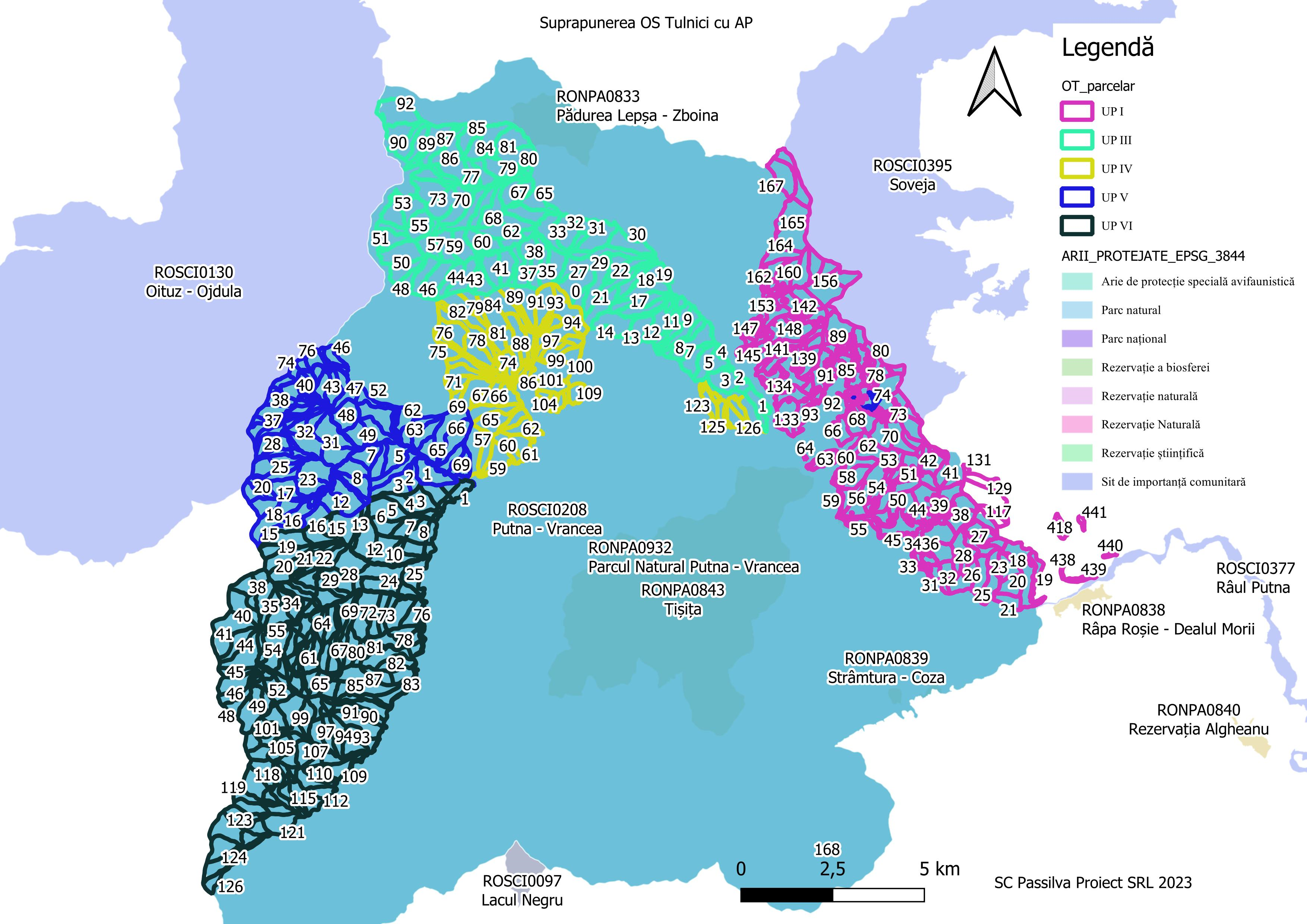 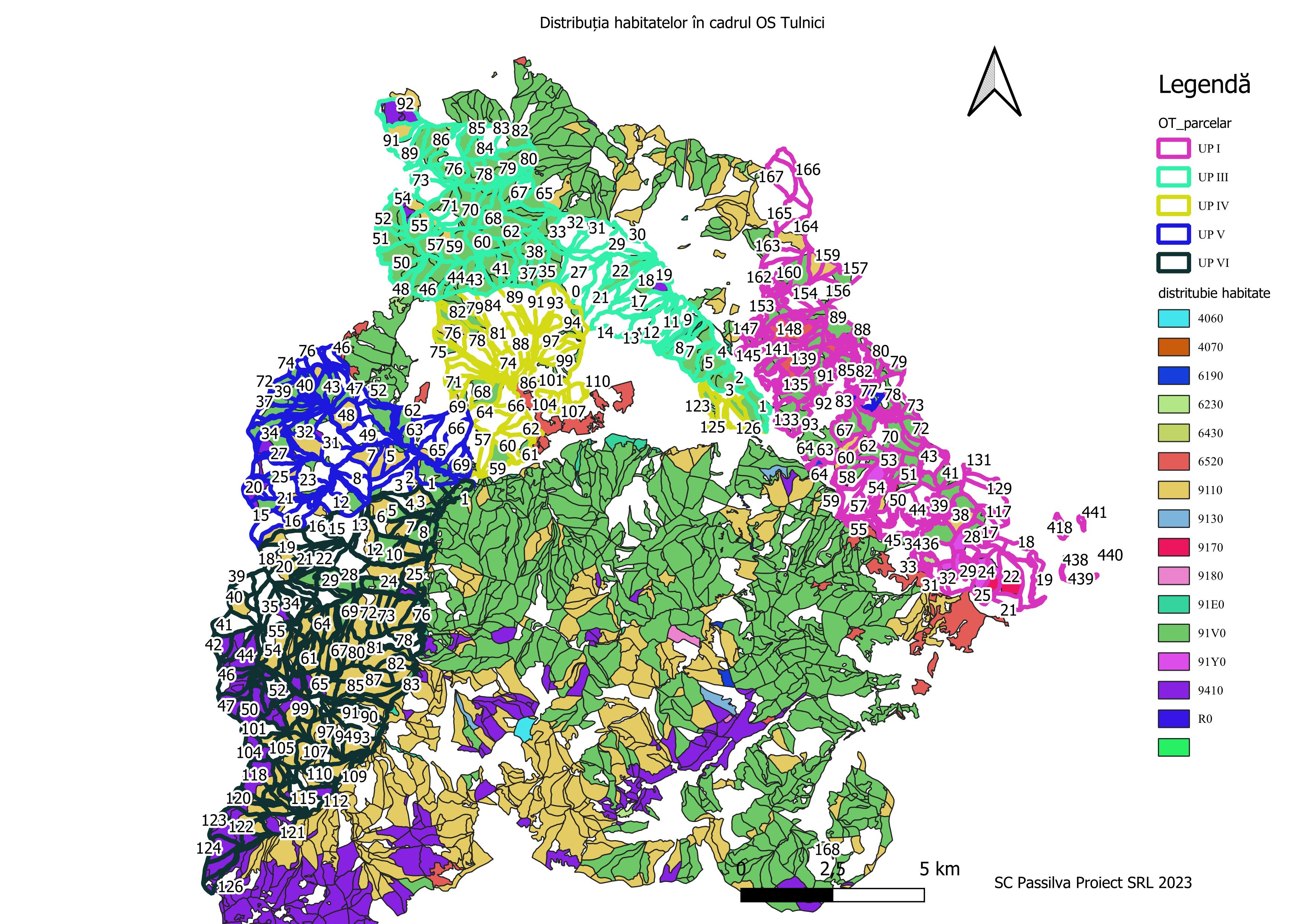 5.4. Coordonate geografice ale amplasamentului proiectuluiSituaţia amplasamentului Obștei de Moșneni sat  Tulnici, județul Vrancea în sistem de proiecţie stereografic 1970 sunt  prezentate în tabelele următoare:U.P.I Mociaru                                                                            Tabelul nr.5.4.1.U.P.III Lepșa-Macradău                                                                Tabelul nr.5.4.2.U.P.IV Greșu                                                                                  Tabelul nr.5.4.3.U.P.V Valea Mărului                                                                       Tabelul nr.5.4.4.U.P.VI Babovici                                                                              Tabelul nr.5.5.5.Harta fondului forestier Obștei de Moșneni sat Tulnici, județul Vrancea  în format .shp cu proiecție Stereo70 Pulkovo EPSG 3844 este anexată pe cd/email la prezentul memoriu de prezentare.DESCRIEREA TUTUROR EFECTELOR SEMNIFICATIVE POSIBILE ASUPRA MEDIULUI ALE PROIECTULUI, ÎN LIMITA INFORMAȚIILOR DISPONIBILE6.a. Surse de poluanți și instalații pentru reținerea, evacuarea și dispersia poluanților în mediu:a) protecția calității apelor:– sursele de poluanți pentru ape, locul de evacuare sau emisarul;– stațiile și instalațiile de epurare sau de preepurare a apelor uzate prevăzute;Calitatea apelorDin punct de vedere hidrologic, teritoriul studiat face parte din bazinul hidrografic al râului Putna.Principalii afluenți ai râului Putna care străbat teritoriul amenajamentului sunt: pr. Sighit, pr. Cireşu, pr. Lui Bînză, pr. Mociaru Mare, pr. Ciuta, pr. Tunelu, pr. Streiu, pr. Lepşa; pr. Greșu; pr. Saroș, pr. Bisericii; pr. Babovici, pr. Baboviciul Mic, pr. Ostog, pr. Cabanei, valea lui Ilie, pr. Şipotului, pr. Ciuciuru, pr. Cabanei de vânătoare, pr. Buniului, pr. Bradului, valea cu Mlaştini, pr. Adânc şi valea lui Istrate. Surse potențiale de poluare a apelor subterane și de suprafață și calitatea acestora.	Sursele de poluare a râurilor sunt reprezentate de abandonarea deșeurilor pe malul râurilor, respectiv scurgeri de produse petroliere de la utilajele folosite.	Aceste posibile emisii se refera la scurgeri accidentale de hidrocarburi și uleiuri de la utilaje, sau levigat din deșeurile menajere. Acest tip de emisii apar ca rezultat al activității de exploatare a fondului forestier, generatorul acestora fiind agenții economici care vor realiza lucrările. Titularul planului și administratorul fondului forestier au responsabilitatea de a asigura mecanismele legale si financiare pentru a asigura faptul că agentul economic ia măsurile necesare pentru prevenirea și limitarea acestui tip de emisii. Se vor utiliza pe amplasament utilajele și mijloacele de transport performante, în conformitate cu standardele de poluare în vigoare și vor avea inspecția tehnică realizată la zi. Deșeurile generate se vor depozita temporar în recipiente etanșe și se vor evacua de pe amplasament în cel mai scurt timp posibil.	Nu s-au identificat probleme majore de mediu în ceea ce privește calitatea apelor în zona analizată.	Prin aplicarea prevederilor amenajamentului Obștei de Moșneni sat  Tulnici din județul Vrancea, se vor lua măsuri în evitarea poluării apelor de suprafaţă şi subterane, concentraţiile maxime de poluanţi evacuaţi în apele de suprafaţă în timpul exploatării masei lemnoase provenite de pe suprafeţele exploatate, se vor încadra în valorile prescrise în anexa 3 a HG 188/2002, completată şi modificată prin HG 352/2005 – Normativ privind stabilirea limitelor de încărcare cu poluanţi la evacuarea în receptori naturali, NTPA 001/2005.b) protecția aerului:– sursele de poluanți pentru aer, poluanți, inclusiv surse de mirosuri;– instalațiile pentru reținerea și dispersia poluanților în atmosferă;	Calitatea aerului în zona analizată este foarte bună, în fondul forestier nu există surse permanente semnificative de poluare atmosferică. În proximitatea fondului forestier al Obștei Tulnici din județul Vrancea , nu există stație de monitorizare a calității aerului.	Surse de poluare. Principalele surse de poluare atmosferică în zona analizată sunt reprezentate de: traficul rutier, utilaje și motoferăstraie. Traficul rutier se desfășoară în general pe drumurile forestiere. Poluanții emiși în urma arderii combustibililor autoturismelor și utilajelor sunt: monoxidul de carbon (CO), dioxidul de carbon (CO2), oxizii de azot (NOx), hidrocarburi (COV), dioxid de sulf (SO2), particule încărcate cu metale grele (Pb, Cd, Cu, Cr, Ni, Se, Zn) etc. În perioada caldă a anului sunt generate pulberi sedimentabile. Având în vedere că se circulă ocazional în fondul forestier analizat, cantitățile de poluanți generate sunt nesemnificative.	Prin aplicarea prevederilor amenajamentui Obștea de Moșneni sat Tulnici din județul Vrancea, nu se poluează atmosfera. Nu s-au identificat probleme majore de mediu în ceea ce privește calitatea aerului în zona analizată.c) protecția împotriva zgomotului și vibrațiilor:– sursele de zgomot și de vibrații;– amenajările și dotările pentru protecția împotriva zgomotului și vibrațiilor;	Prin aplicarea prevederilor amenajamentului Obștei de Moșneni sat  Tulnici, județul Vrancea, nu sunt necesare măsuri speciale de protecţie împotriva zgomotului şi vibraţiilor.d) protecția împotriva radiațiilor:– sursele de radiații;– amenajările și dotările pentru protecția împotriva radiațiilor;	Prin aplicarea prevederilor amenajamentului Obștea Tulnici din județul Vrancea, nu sunt necesare măsuri speciale de protecţie împotriva radiaţiilor.e) protecția solului și a subsolului:– sursele de poluanți pentru sol, subsol, ape freatice și de adâncime;– lucrările și dotările pentru protecția solului și a subsolului;	Prin aplicarea prevederilor amenajamentului Obștei de Moșneni sat  Tulnici din județul Vrancea, sursele posibile de poluare a solului şi a subsolului sunt utilajele din lucrările de exploatare a lemnului (tractoare, TAF-uri, motofierastraie), combustibilii şi lubrifianţii utilizaţi de acestea. Măsurile ce se vor lua pentru protecţia solului şi subsolului sunt prevăzute în regulile silvice, conform ordinului M.M.P. nr. 1540 din 3 iunie 2011 respectiv: se vor evita amplasarea drumurilor de tractor de coastă; se vor evita zonele de transport cu panta transversală mai mare de 35 de grade; se vor evita zonele mlăştinoase şi stâncăriile. În raza parchetelor se va introduce numai gama de utilaje adecvate tehnologiei de exploatare aprobate de administrtorul silvic şi aflate în stare corespunzătoare de funcţionare. În perioadele ploioase, în lateralul drumului de tractor se vor executa canale de scurgere a apei pentru a se evita şiroirea apei pe distanţe lungi de-a lungul drumului, erodarea acestora şi transportul de aluviuni în aval.            Principalele surse de poluare a solului sunt scurgerea de produse petroliere de la utilajele defecte, respectiv abandonarea deșeurilor periculoase și nepericuloase generate.	Nu s-au identificat probleme semnificative în ceea ce privește calitatea solurilor în zona analizată.f) protecția ecosistemelor terestre și acvatice:– identificarea arealelor sensibile ce pot fi afectate de proiect;– lucrările, dotările și măsurile pentru protecția biodiversității, monumentelor naturii și ariilor protejate;La aplicarea prevederilor amenajamentului Obștei de Moșneni sat Tulnici din județul Vrancea, trebuie avute în vedere următoarele:	- Activitatea de exploatare forestieră să se desfăşoare folosind tehnologii care au un impact minim asupra habitatelor forestiere de interes comunitar;	- Adaptarea periodizării operaţiunilor silvice, să se facă aşa încât să se evite interferenţa cu sezonul de reproducere al speciilor de păsări, în special cuibăritul de primăvară şi perioadele de împerechere ale păsărilor de pădure;	- Împădurirea cu specii edificatoare pentru habitatele protejate;	- Să se interzică păşunatul şi trecerea animalelor domestice prin habitatele prioritare;	- Să se interzică arderea vegetaţiei forestiere şi erbacee, atât în interiorul pădurii cât şi de pe terenurile din vecinatatea sa;	- Ochiurile cu pajişti naturale să nu fie propuse spre împădurire;	- Să se evite construirea de drumuri noi prin habitate protejate;	- Să se interzică abandonarea în habitatul protejat a deşeurilor de orice natură;	- Zonele în care există specii rare (plante sau animale) trebuiesc gospodărite conform cerinţelor de conservare ale acestora.g) protecția așezărilor umane și a altor obiective de interes public:– identificarea obiectivelor de interes public, distanța față de așezările umane, respectiv față de monumente istorice și de arhitectură, alte zone asupra cărora există instituit un regim de restricție, zone de interes tradițional și altele;– lucrările, dotările și măsurile pentru protecția așezărilor umane și a obiectivelor protejate și/sau de interes public;Stabilind obiectivele social-economice şi ecologice, amenajamentul actual îmbinã strategia ecosistemelor forestiere din zonã cu strategia dezvoltãrii societãţii. 	Cea mai importantã direcţie în care s-a acţionat prin amenajamentul actual a fost cea legatã de creşterea efectelor de protecţie a mediului înconjurãtor şi asigurarea echilibrului ecologic cu referiri speciale la creşterea protecţiei calitãţii factorilor de mediu, creşterea nivelului de trai şi a calitãţii vieţii individuale şi sociale.	Ca obiective prioritare s-au stabilit:	- conservarea genofondului şi ecofondului forestier;	- protecţia pădurilor situate în arii naturale de interes comunitar (Siturile Natura 2000);	- protecţia solului în terenurile cu pantã accentuatã şi ameliorarea acestuia în terenurile în care s-au produs alunecãri sau în terenurile degradate;	- producerea de masã lemnoasã, calitativ superioarã, pentru industria de prelucrare a lemnului şi satisfacerea nevoilor locale.	Obiectivele social-economice şi ecologice enumerate mai sus şi avute în vedere la reglementarea prin amenajament a modului de gospodãrire determinã urmãtoarele ţeluri de producţie şi protecţie:	- producerea de masã lemnoasã în cantitate cât mai mare şi cu parametri calitativi corespunzãtori sortimentelor industriale obişnuite (lemn de gater, lemn pentru minã, lemn de construcţii), pentru arboretele în care se poate organiza producţia de masã lemnoasã.	- crearea şi menţinerea unor structuri de arborete apte de a îndeplini funcţiile de protecţie atribuite pentru arboretele în care potrivit legislaţiei în vigoare nu se poate organiza producţia de masã lemnoasã.h) prevenirea și gestionarea deșeurilor generate pe amplasament în timpul realizării proiectului/în timpul exploatării, inclusiv eliminarea:– lista deșeurilor (clasificate și codificate în conformitate cu prevederile legislației europene și naționale privind deșeurile), cantități de deșeuri generate;– programul de prevenire și reducere a cantităților de deșeuri generate;– planul de gestionare a deșeurilor;	Deșeurile rezultă din activității de exploatare a fondului forestier, generatorul acestora fiind agentul economic care va realiza lucrarea. Titularul planului și administratorul fondului forestier au responsabilitatea de a asigura mecanismele legale si financiare pentru a asigura faptul că agenții economici desfășoară în mod responsabil activitatea de gestionare (eliminare și/sau valorificare) a deșeurilor.Tipuri de deșeuri și modul de gestionare	Se va interzice efectuarea schimburilor de ulei la utilaje și mijloace de transport în parchete. Lucrările de întreținere și reparații se vor executa în unități specializate în afara amplasamentului. i) gospodărirea substanțelor și preparatelor chimice periculoase:– substanțele și preparatele chimice periculoase utilizate și/sau produse;– modul de gospodărire a substanțelor și preparatelor chimice periculoase și asigurarea condițiilor de protecție a factorilor de mediu și a sănătății populației.	Nu este cazul.6.b. Utilizarea resurselor naturale, în special a solului, a terenurilor, a apei și a biodiversității.	Nu este cazul.DESCRIEREA ASPECTELOR DE MEDIU SUSCEPTIBILE A FI AFECTATE ÎN MOD SEMNIFICATIV DE PROIECT7.1. Impactul asupra populației, sănătății umane, biodiversității 	Acordând o atenție specială speciilor și habitatelor protejate, conservarea habitatelor naturale, a florei și a faunei sălbatice, terenurilor, solului, folosințelor, bunurilor materiale, calității și regimului cantitativ al apei, calității aerului, climei (de exemplu, natura și amploarea emisiilor de gaze cu efect de seră), zgomotelor și vibrațiilor, peisajului și mediului vizual, patrimoniului istoric și cultural și asupra interacțiunilor dintre aceste elemente. Natura impactului (adică impactul direct, indirect, secundar, cumulativ, pe termen scurt, mediu și lung, permanent și temporar, pozitiv și negativ) – Efectuarea lucrărilor are un efect pozitiv şi benefic atât asupra sănătăţii umane cât şi asupra mediului. Impactul cumulativ asupra factorilor de mediu cu care interacţionează factorul de mediu sanătatea umană au o pondere de impact neutru, ceea ce înseamnă că implementarea proiectului nu va determina apariţia unor efecte adverse pentru sănătatea umană.7.2. Extinderea impactului (zona geografică, numărul populației/habitatelor/speciilor afectate) – Nu este cazul.7.3. Magnitudinea și complexitatea impactului – Nu este cazul.7.4. Probabilitatea impactului – Nu este cazul.7.5. Durata, frecvența și reversibilitatea impactului – Nu este cazul.7.6. Măsurile de evitare, reducere sau ameliorare a impactului semnificativ asupra mediului – Nu este cazul.7.7. Natura transfrontalieră a impactului – Nu este cazul.PREVEDERI PENTRU MONITORIZAREA MEDIULUI(dotări și măsuri prevăzute pentru controlul emisiilor de poluanți în mediu, inclusiv pentru conformarea la cerințele privind monitorizarea emisiilor prevăzute de concluziile celor mai bune tehnici disponibile aplicabile. Se va avea în vedere ca implementarea proiectului să nu influențeze negativ calitatea aerului în zonă) – Nu este cazul.8.1. Măsuri de protecție și intervenție împotriva doborâturilor de vânt, incendiilor, bolilor și a altor dăunători pe suprafața ariei protejatePe parcursul aplicării prevederilor amenajamentului arboretele pot fi afectate, în diferite grade de intensitate, de factori destabilizatori biotici şi/sau abiotici: incendii, doborâturi de vânt, rupturi de zăpadă, inundaţii, secetă, atacuri de dăunători, uscare anormală etc. 8.1.1. Măsuri împotriva doborâturilor și rupturilor produse de vânt și zăpadăMăsuri cu caracter general pentru protecția arboretelor:menţinerea sau refacerea structurilor diversificate spaţial; executarea sistematică a tăierilor de îngrijire; igienizarea permanentă a arboretelor prin tăieri de igienă; introducerea speciilor de amestec în arborete tinere cu structura echienă sau relativ echienă; compoziții - țel apropiate de cele ale tipului natural - fundamental, incluzând şi forme genetice caracterizate printr-o mare capacitate de rezistență la vânt şi zăpadă. În acest scop se subliniează necesitatea promovării proveniențelor locale care au format biocenoze stabile la adversități; constituirea de benzi de protecție formate din specii rezistente; împădurirea tuturor golurilor formate în arborete şi împlinirea consistenței arboretelor cu densități subnormale, folosind specii mai rezistente la vânt şi zăpadă;aplicarea de tratamente care să asigure menținerea sau formarea de arborete cu structuri rezistente la adversități; deschideri de linii de izolare între grupe de arborete; formarea de margini de masiv rezistente; corelarea posibilității de produse principale cu particularitățile tratamentelor prescrise; parcurgerea arboretelor cu lucrări de îngrijire adecvate (degajări şi curățiri puternice în tinerețe; rărituri slabe în arboretele trecute de 40 de ani, dar neparcurse anterior cu lucrări de îngrijire corespunzătoare etc.); diminuarea pagubelor pricinuite de vânat, păşunat, recoltarea lemnului, astfel încât să se reducă proporția arborilor cu rezistență scăzută la adversități etc.; efectuarea de împăduriri cu material de împădurire genetic ameliorat pentru rezistența lor la adversități şi folosind scheme mai rare.8.1.2. Măsuri împotriva incendiilorMăsuri cu caracter general:Personalul silvic trebuie să fie temeinic pregătit şi instruit pentru a şti cum trebuie să acţioneze cu maximă operativitate în cazul izbucnirii unui incendiu. De asemenea şi dotarea punctelor P.S.I. trebuie să fie corespunzătoare.Toate lucrările executate în pădure vor fi precedate de instructaje obligatorii privind protecţia muncii şi normele P.S.I. Cu această ocazie se vor face cunoscute poziţiile locurilor special amenajate pentru odihnă şi fumat.Pentru preîntâmpinarea acestui fenomen se mai impun şi o serie de măsuri:intensificarea acţiunii de pază;instructaje şi controale referitoare la acest fenomen asupra celor care efectuează lucrări de exploatare a pădurilor și a celor ce pășunează în zonă;dotarea pichetelor de incendii cu materiale de intervenţie şi unelte de calitate corespunzătoare şi menţinerea acestora în stare bună;stabilirea unor puncte de observaţie şi trasee de patrulare mai ales în perioadele secetoase;În cazul unui incendiu primele măsuri trebuie să vizeze izolarea acestuia prin săparea de şanţuri şi deplasarea rapidă a echipelor de intervenţie.8.1.3. Măsuri împotriva bolilor și a altor dăunătoriMăsuri cu caracter general:Măsurile preventive sau profilactice au scopul de a preîntâmpina apariţia şi înmulţirea în masă a dăunătorilor forestieri, de a asigura condiţii bune de vegetaţie arboretelor şi culturilor forestiere pentru a deveni mai rezistente la atacul dăunătorilor. Aceste măsuri sunt variate şi  cuprind o gamă largă de lucrări, care se iau de la înfiinţarea arboretelor şi până la exploatarea lor. În această categorie se includ: controlul fitosanitar, măsuri de igienă fitosanitară, măsuri de utilizarea soiurilor rezistente, măsuri de carantină fitosanitară şi măsuri silviculturale de ocrotire a organismelor folositoare.Controlul  fitosanitar este o sarcină permanentă şi se face în toate arboretele şi culturile forestiere  pentru a semnala factorii dăunători şi daunele produse de aceştia.Măsuri de igienă fitosanitară se aplică la lucrările de refacere a pădurilor, la cele de punere în valoare şi la cele de exploatare.Măsurile de igienă fitosanitară la lucrările de refacere a pădurilor cuprind:- rezervaţiile de seminţe, recoltarea şi depozitarea seminţelor. De calitatea seminţelor depinde obţinerea unor arborete sănătoase, rezistente la atacul dăunătorilor. Seminţele se colectează din rezervaţiile de seminţe, cu seminceri sănătoşi, de vârstă mijlocie, viguroşi, unde permanent se aplică măsuri de igienă care constau din extragerea arborilor uscaţi. La recoltare se evită rănirea arborilor, seminţele se selecţionează şi dezinsectizează înainte de a fi depozitate. - lucrările din pepiniere. Încă de la înfiinţare se evită depresiunile (aşa- zisele „găuri de ger” pe văile reci) dar şi terenurile ridicate, expuse vânturilor; înainte de plantare se  controlează fitosanitar solul, pentru depistarea dăunătorilor, ulterior culturilor din pepiniere li se aplică la timp lucrările de îngrijire;LEGĂTURA CU ALTE ACTE NORMATIVE ȘI/SAU PLANURI/PROGRAME/STRATEGII/DOCUMENTE DE PLANIFICARE:	9.a. Justificarea încadrării proiectului, după caz, în prevederile altor acte normative naționale care transpun legislația Uniunii Europene: Directiva 2010/75/UE (IED) a Parlamentului European și a Consiliului din 24 noiembrie 2010 privind emisiile industriale (prevenirea și controlul integrat al poluării), Directiva 2012/18/UE a Parlamentului European și a Consiliului din 4 iulie 2012 privind controlul pericolelor de accidente majore care implică substanțe periculoase, de modificare și ulterior de abrogare a Directivei 96/82/CE a Consiliului, Directiva 2000/60/CE a Parlamentului European și a Consiliului din 23 octombrie 2000 de stabilire a unui cadru de politică comunitară în domeniul apei, Directiva-cadru aer 2008/50/CE a Parlamentului European și a Consiliului din 21 mai 2008 privind calitatea aerului înconjurător și un aer mai curat pentru Europa, Directiva 2008/98/CE a Parlamentului European și a Consiliului din 19 noiembrie 2008 privind deșeurile și de abrogare a anumitor directive, și altele). – Nu este cazul.	9.b. Se va menționa planul/programul/strategia/documentul de programare/planificare din care face proiectul, cu indicarea actului normativ prin care a fost aprobat.	Amenajamentul Obștea de Moșneni sat Tulnici, județul Vrancea, este întocmit în conformitate cu legislația silvică în vigoare și va fi avizat și aprobat de Ministerul Mediului, Apelor și Pădurilor.LUCRĂRI NECESARE ORGANIZĂRII DE ȘANTIER10.1. Descrierea lucrărilor necesare organizării de șantier:  Nu este cazul.10.2. Localizarea organizării de șantier: Nu este cazul.10.3. Descrierea impactului asupra mediului a lucrărilor organizării de șantier; - Nu este cazul.10.4. Surse de poluanți și instalații pentru reținerea, evacuarea și dispersia poluanților în mediu în timpul organizării de șantier; - Nu este cazul.10.5. Dotări și măsuri prevăzute pentru controlul emisiilor de poluanți în mediu. - Nu este cazul.LUCRĂRI DE REFACERE A AMPLASAMENTULUI LA FINALIZAREA INVESTIȚIEI, ÎN CAZ DE ACCIDENTE ȘI/SAU LA ÎNCETAREA ACTIVITĂȚII, ÎN MĂSURA ÎN CARE ACESTE INFORMAȚII SUNT DISPONIBILE11.1. Lucrările propuse pentru refacerea amplasamentului la finalizarea investiției, în caz de accidente și/sau la încetarea activității; - Nu este cazul.11.2. Aspecte referitoare la prevenirea și modul de răspuns pentru cazuri de poluări accidentale; - Nu este cazul.11.3. Aspecte referitoare la închiderea/dezafectarea/demolarea instalației; - Nu este cazul.11.4. Modalități de refacere a stării inițiale/reabilitare în vederea utilizării ulterioare a terenului. - Nu este cazul.ANEXE – PIESE DESENATE12.1. Plan de amplasare în zonă (1:20.000)A se vedea capitolul 3.e.PENTRU PROIECTELE CARE INTRĂ SUB INCIDENȚA PREVEDERILOR ART. 28 DIN ORDONANȚA DE URGENȚĂ A GUVERNULUI NR. 57/2007 PRIVIND REGIMUL ARIILOR NATURALE PROTEJATE, CONSERVAREA HABITATELOR NATURALE, A FLOREI ȘI FAUNEI SĂLBATICE, APROBATĂ CU MODIFICĂRI ȘI COMPLETĂRI PRIN LEGEA NR. 49/2011, CU MODIFICĂRILE ȘI COMPLETĂRILE ULTERIOAREDESCRIEREA SUCCINTĂ A AMENAJAMENTULUI SILVIC AL OBȘTEI TULNICI, JUDEȚUL VRANCEA ȘI DISTANȚA FAȚĂ DE ANPICTabelul nr. 1 din anexa 3.a. – Descrierea  PP și distanța față de ANPIC*Ua-rile cu fundal galben reprezintă zona de suprapunere cu AP. U.P.III Lepșa-MacradăuU.P.IV Greșu** Ua-urile cu fundal galben se suprapun peste APU.P.V Valea Mărului** Ua-urile cu fundal galben se suprapun peste APU.P.VI Babovici** Ua-urile cu fundal galben se suprapun peste AP	Menționăm că Amenajamentul Obștea de Moșneni sat Tulnici din județul Vrancea nu se regăsește într-un plan/program/strategie care a fost supusă unei proceduri de evaluare de mediu.13.B. Numele și codul ariilor naturale protejate de interes comunitar Tabelul nr. 2 din anexa 3.a. – Informații privind ANPIC potențial afectate de PP	13. B.1. RONPA0932 Parcul Natural Putna-Vrancea Prin implementarea proiectului LIFE02NAT/RO/8576 de către Agenția pentru Protecția Mediului Vrancea, în anul 2004 s-a realizat Studiul de fundamentare științifică pentru declararea Parcului Natural Putna-Vrancea.Situat în zona de curbură a Carpaților, Parcul Natural Putna-Vrancea adăpostește una dintre cele mai sălbatice zone montane din România, fiind caracterizată printr-o pondere semnificativă a pădurilor, care adăpostesc numeroase specii de floră și faună sălbatică de importanță conservativă la nivel național și internațional. Aproximativ 80% din suprafața Parcului Natural Putna-Vrancea revine habitatelor forestiere, incluse în diferite categorii de arii naturale protejate și zone de conservare, acestea din urmă însumând 19,23% din suprafața Parcului Natural Putna-Vrancea.Relieful montan include numeroase formațiuni geologice, geomorfologice și hidrologice de o valoare deosebită, cum ar fi chei, cascade și culmi. În plus, la nivelul comunităților umane, o deosebită valoare o au tradițiile și obiceiurile specifice Țării Vrancei. Toate aceste elemente au condus la înființarea Parcului Natural Putna-Vrancea, arie naturală protejată inclusă în categoriei V IUCN.Parcul Natural Putna-Vrancea a fost înființat în temeiul art. 35 și 56 litera a) din Legea protecției mediului nr. 137/1995 republicată în 2000 și a art. 8 alin (1) și alin. (6), art. 11 și art. 41 alin (1) lit. a) din O.U.G. nr. 236/2000 privind regimul ariilor naturale protejate, conservarea habitatelor naturale, a florei și faunei sălbatice, aprobată cu modificări și completări prin Legea nr. 462/2001 pentru aprobarea O.U.G. nr. 236/2000 privind regimul ariilor naturale protejate, conservarea habitatelor naturale, a florei și faunei sălbatice, ca urmare a avizării de către Comisia pentru Ocrotirea Monumentelor Naturii prin avizul numărul B 1073/23.09.2004.Parcul Natural Putna-Vrancea se suprapune sectorului central-nord-vestic al Munților Vrancei, înscriindu-se în grupa externă a Carpaților de Curbură, ce acoperă în totalitate bazinul hidrografic montan al râului Putna, la care se adaugă spre sud-vest, Masivele Mordanu și Goru.Suprafața totală a Parcului Natural Putna-Vrancea, determinată în GIS este de 38115,58 ha, reprezentând 41% din suprafața montană a județului Vrancea.Prin Legea nr. 5/2000 privind aprobarea Planului de amenajare național – secțiunea a III-a – zone protejate, în interiorul Parcului Natural Putna-Vrancea au fost declarate șase arii protejate naturale:RONPA0829 – Muntele Goru RONPA0833 – Pădurea Lepșa-ZboinaRONPA0836 – Groapa cu PiniRONPA0839 Strâmtura CozaRONPA0841 Cascada PutneiRONPA0843 Tișița  Suprapunerea RONPA0932 Parcul Natural Putna-Vrancea, peste suprafața fondului forestier propietate privată apartinând Obștei de Moșneni sat  Tulnici, județul Vrancea, este prezentat în tabelul următor:                                                                                                                                                    Tabel 13.B.1.1.13.B.2. ROSAC0208 Putna-VranceaSitul ROSAC0208 Putna-Vrancea a fost declarat ca sit de importanță comunitară prin Ordinul ministrului mediului și dezvoltării durabile nr. 1964/2007 privind instituirea regimului de arie naturală protejată a siturilor de importanță comunitară, ca parte integrantă a rețelei ecologice europene Natura 2000 în România.Situl de importanță comunitară ROSAC0208 Putna-Vrancea are ca obiectiv promovarea măsurilor de conservare pentru menținerea și restaurarea habitatelor și speciilor pentru care siturile Natura 2000 au fost desemnate, în special pentru carnivore mari, astfel încât să se păstreze ori să se atingă statutul de conservare favorabil pentru fiecare dintre acestea. Se are în vedere cu prioritate evitarea fragmentării habitatelor și populațiilor speciilor de faună sălbatică, prin constituirea unor bariere antropice.Cele mai importante specii de mamifere întâlnite în zonă, prioritare pentru desemnarea sitului ROSAC0208 Putna-Vrancea sunt carnivorele mari: ursul, lupul și râsul, cărora li se alătură vidra. Importanța speciilor de carnivore mari este dată și de faptul că sunt populații nucleu la nivel european.Situl de importanță comunitară ROSAC0208 Putna-Vrancea se suprapune pe teritoriul Parcului Natural Putna Vrancea (https://natura2000.eea.europa.eu/Natura2000/SDF.aspx?site=ROSCI0208 )Suprapunerea ROSAC0208 Putna Vrancea, peste suprafața fondului forestier proprietate privată aparținând Obștie de Moșneni sat Tulnici, județul Vrancea, este prezentat în tabelul următor:Regiunea biogeografică Aria protejată menționată este situată în regiunea biogeografică alpină.Tipuri de habitate în situl de importanță comunitară – ROSAC0208 Putna -Vrancea 	Tipurile de habitate prezente în situl – ROSAC0208 Putna -Vrancea sunt prezentate în tabelul următor, așa cum sunt ele prezentate în formularul standard: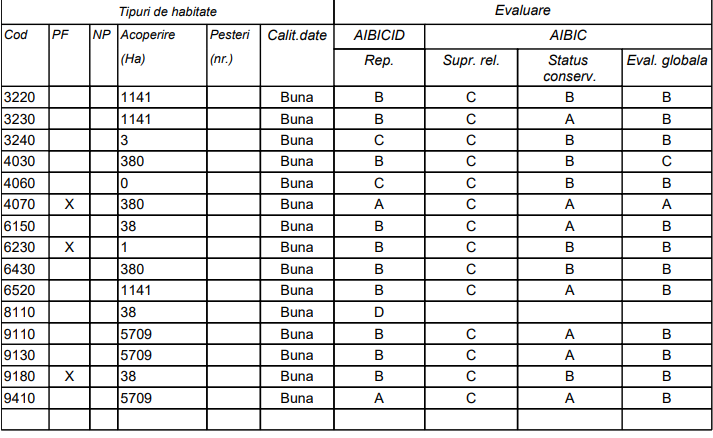 Speciile existente în sit care pot fi afectate prin implementarea planului	În tabelul de mai jos sunt prezente speciile existente în Situl Natura 2000 – ROSAC0208 Putna -Vrancea, specii prevăzute în articolul 4 din Directiva 2009/147/CE, și enumerate în Anexa a II a Directivei 92/43/CEE și evaluarea sitului în ceea ce le privește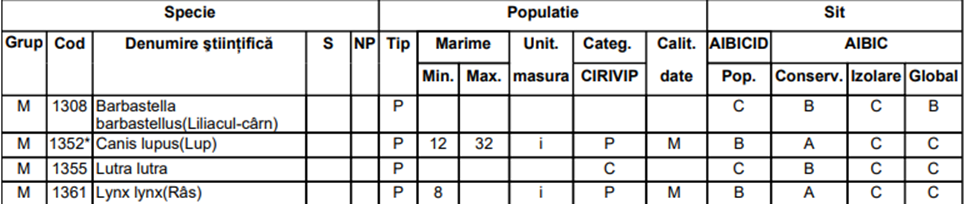 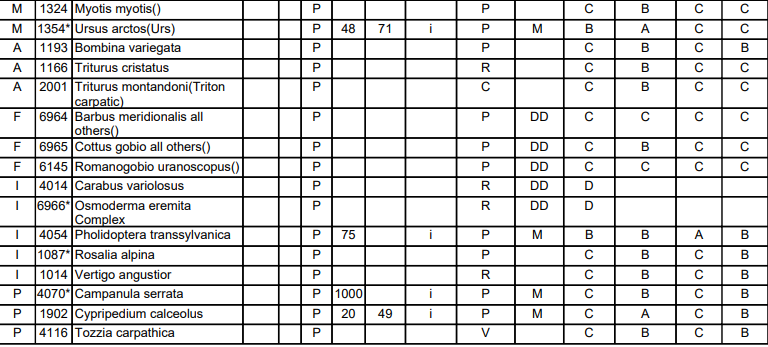 Alte specii importante de floră și faună din situl de importanță comunitară – ROSAC0208 Putna -Vrancea În situl de importanță comunitară – ROSAC0208 Putna -Vrancea  sunt prezente și alte specii importante, acestea fiind înscrise în tabelul următor. Tabelul conține și date privind populația acestora din sit, precum și motivul pentru care s-a inclus în listă fiecare specie, respectiv: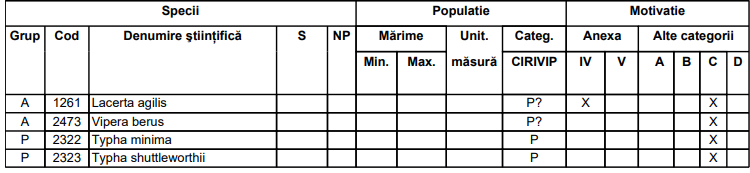 Caracteristici generale ale sitului: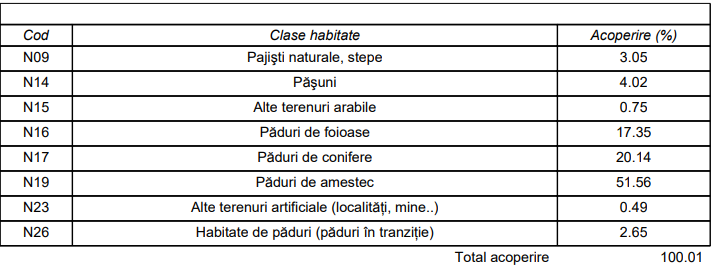 Amenințări, presiuni sau activități cu impact asupra sitului:Cele mai importante impacte și activități cu efect mare asupra sitului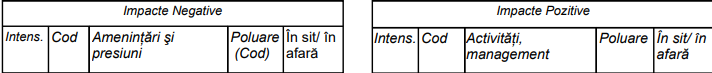 Cele mai importante impacte și activități cu efect mediu/mic asupra sitului: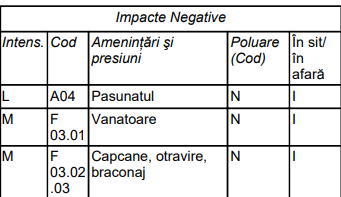 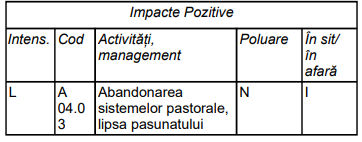 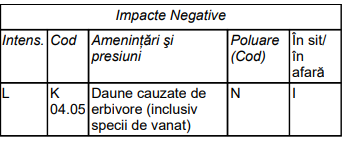 13.B.3. ROSPA0088 Munții Vrancei Munții Vrancei sunt o unitate de refief a Carpaților de Curbură, aparținând lanțului muntos al Carpaților Orientali. Cel mai înalt pisc este Vârful Goru, având 1.785 m. Priviți în ansamblu, Munții Vrancei sunt alcătuiți din două flancuri, cu orientări opuse și extindere diferită, unul răsăritean, mai extins și prelung, și altul apusean, mai scurt și povârnit. Ele se îmbină pe un aliniament major, desfășurta între Masivul Lepșa (1.390 m), la nord și culmea Pietrele Inșirate (1.476 m), la sud. Situl Natura 2000 ROSPA0088 Munții Vrancei a fost declarat ca arie de protecție specială avifaunistică prin H.G. nr. 1284/2007 privind declararea ariilor de protecție specială avifaunistică ca parte integrantă a rețelei ecologice europene Natura 2000 în România.Aria de protecție specială avifaunistică ROSPA0088 Munții Vrancei a fost declarată cu scopul de a asigura o stare de conservare favorabilă pentru speciile și habitatele păsărilor specifice pădurilor de amestec și de molid pur.Situl Natura 2000 ROSPA0088 Munții Vrancei adăpostește populații importante de specii amenințate la nivelul Uniunii Europene (8 specii) : cocoș de munte (Tetrao urogallus), ieruncă (Bonasa bonasia), huhurez mare (Strix uralensis), minuniță (Aegolius funereus), ciuvică (Glaucidium passerinum), ciocănitoarea neagră (Dryocopus martius), ciocănitoare de munte (Picoides tridactylus) și muscar mic (Ficedula parva). Situl are o suprafață de  38060.20 ha  conform formularului standrad Natura 2000 (https://natura2000.eea.europa.eu/Natura2000/SDF.aspx?site=ROSPA0088 )	Regiunea biogeografică Aria protejată menționată este situată în regiunea  biogeografică alpină.Suprapunerea ROSPA0088 Munții Vrancei, peste suprafața fondului forestier proprietate privată aparținând Obștie de Moșneni sat Tulnici, județul Vrancea, este prezentat în tabelul următor:Speciile de păsări din aria de protecție specială avifaunistică - ROSPA0088 Munții Vrancei Speciile de păsări din aria de protecție specială avifaunistică - ROSPA0088 Munții  Vrancei sunt prezentate în tabelul următor, conform Formularului Standard Natura 2000 (https://natura2000.eea.europa.eu/Natura2000/SDF.aspx?site=ROSPA0088) 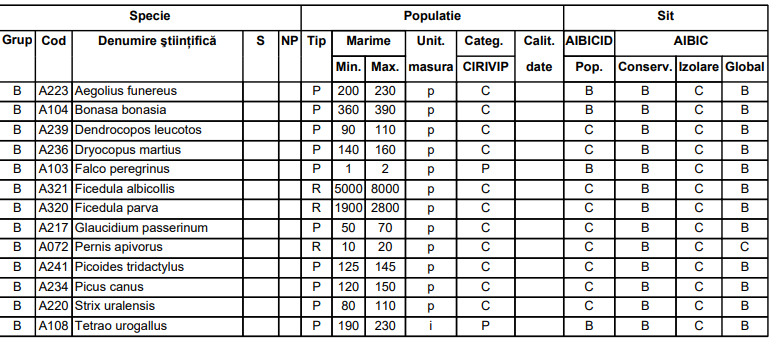 Caracteristici genereale ale sitului: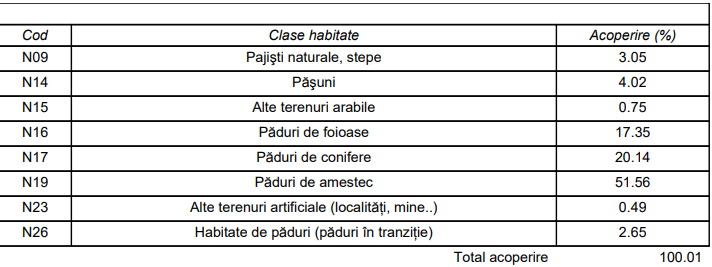             Amenințări, presiuni  și activități cu efect mare asupra sitului:Cele mai importante impacte și activități cu efecte mare asupra sitului: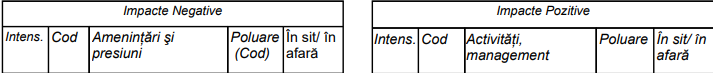 Cele mai importante impacte și activități cu efect mediu/mic asupra sitului: 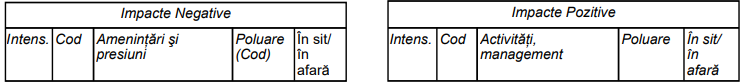 13.C. Prezența și efectivele/suprafețele acoperite de specii și habitate de interes comunitar în zona PP-uluiTabelul nr. 3 din anexa 3.a. – Prezența și efectivele/suprafețele acoperite de specii și habitate de interes comunitar *Așteptăm hărțile de distribuție  a speciilor de la ANANP13.D. LEGĂTURA DINTRE AMENAJAMENT ŞI MANAGEMENTUL CONSERVĂRII  ARIILOR NATURALE PROTEJATE DE INTERES COMUNITAR  	Având în vedere precizările făcute la punctul 1, faptul că amenajamentul armonizează strategia naturii (a ecosistemelor forestiere) cu strategia societăţii umane, precum şi prevederile Legii 46/2008 – Codul Silvic cu modificările şi completările ulterioare, amenajamentul Obștea Tulnici, județul Vrancea trebuie să facă parte integrantă din planurile de management ale ariilor protejate care se regăsesc în teritoriul studiat. Aceasta şi pentru că amenajamentul pune accent pe rolul mediogen remarcabil pe care îl îndeplinesc pădurile în totalitate (fie că fac parte din arii naturale protejate fie că sunt limitrofe sau nu acestora) şi, totodată, contribuie fundamental la menţinerea şi îmbunătăţirea biodiversităţii şi stării de conservare a întregului fond forestier din zonă.           În conformitate cu cerinţele social-economice, ecologice şi informaţionale, amenajamentul Obștea de Moșneni sat Tulnici, județul Vrancea îmbină strategia ecosistemelor forestiere din zonă cu strategia dezvoltării societăţii. Obiectivele asumate de amenajamentul Obștea de Moșneni sat Tulnici, județul Vrancea susţin integritatea ariilor naturale protejate de interes comunitar din zonă şi conservarea pe termen lung a habitatelor forestiere. La momentul actual, ariile naturale protejate, de interes comunitar şi naţional, situate în fondul forestier care face obiectul amenajamentului, au realizate şi aprobate planul de management prin: O.M.654/2021Planul de management al Parcului Natural Putna-Vrancea și al siturilor Natura 2000 ROSCI0208 Putna-Vrancea, ROSPA0088 Munții Vrancei 13.E. ESTIMAREA IMPACTULUI POTENŢIAL AL AMENAJAMENTULUI ASUPRASPECIILOR ŞI HABITATELOR PENTRU CARE ANPIC A FOST DESEMNATĂ  13.E.1. Identificarea și estimarea impactului 	 Anexa nr. 3.C. din anexa 3.a. – Tabelul de evaluare a impactului *Așteptăm hărțile de distribuție a speciilor de la ANANP 13.E.1.1. Identificarea tuturor intervențiilor din cadrul amenajamentului Obștei de Moșneni sat Tulnici, județul Vrancea, ale efectelor generate de acestea și a formelor de impact generate asupra ANPIC potențial afectateTabelul nr. 4 din anexa nr. 3.a. - Identificarea relațiilor cauză - efecte - impacturi13.E.1.2. Lista habitatelor, speciilor și a parametrilor acestora potențial afectați de implementarea amenajamentului Obștei de Moșneni sat Tulnici, județul Vrancea, incluzând toate situațiile în care se identifică impacturi negative nesemnificative, semnificative și/sau incerteTabelul nr. 5 din anexa nr. 3.a. - Estimarea impactului potențial al PP-ului asupra speciilor și habitatelor pentru care ANPIC a fost desemnată13.E.1.3. Descrierea și analiza impactului cumulativ generat de amenjamentul Obștea de Moșneni sat  Tulnici, județul Vrancea împreună cu alte PP-uri care afectează parametrii obiectivelor de conservare a speciilor și habitatelor din ANPIC potențial afectateTabelul nr. 6 din anexa nr. 3.a. – Analiza impactului cumulativ13.E.2. Identificarea incertitudinilorTabelul nr. 7 din anexa nr. 3.a. – Incertitudini identificate13.E.3. Concluziile referitoare la descrierea și cuantificarea impacturilor precum și motivele pentru care este sau nu necesară continuarea procedurii cu trecerea la etapa studiului de evaluare adecvatăPierdere directă prin reducerea suprafeței acoperite de habitat ca urmare a distrugerii sale fizice:Prin lucrările silvice propuse în cadrul amenajamentului Obștei de Moșneni sat  Tulnici,  județul Vrancea, nu se va reduce sau distruge nici o suprafață acoperită de habitatele forestiere, din contra, suprafața va crește prin împădurirea unor suprafețe dezgolite din fondul forestier.Pierderea habitatului de reproducere, hrănire, odihnă ale speciilor:Prin lucrările silvice propuse în cadrul amenajamentului Obștei de Moșneni sat Tulnici,  județul Vrancea, nu se va pierde nici o suprafață din habitatele de reproducere, hrănire, odihnă ale speciilor, din contra, suprafața va crește prin împădurirea unor suprafețe dezgolite din fondul forestier.Alterarea/degradarea prin deteriorarea calității habitatului, care conduce la o abundență redusă a speciilor caracteristice sau la modificarea structurii biocenozei (componența speciilor):Prin lucrările silvice propuse în cadrul amenajamentului Obștei de Moșneni sat Tulnici,  județul Vrancea, nu se va deteriora sau altera calitatea habitatelor existente, componența speciilor se va păstra în ce-a mai mare parte.Alterarea/degradarea prin deteriorarea habitatelor de reproducere, hrănire, odihnă a speciilor:Prin lucrările silvice propuse în cadrul amenajamentului Obștei de Moșneni sat  Tulnici, județul Vrancea, nu se vor deteriora sau altera habitatele de reproducere, hrănire, odihnă a speciilor.Perturbare prin schimbarea condițiilor de mediu existente: strămutări ale exemplarelor speciilor, modificări comportamentale ale speciilor:Prin lucrările silvice propuse în cadrul amenajamentului Obștei de Moșneni sat Tulnici, județul Vrancea, nu se vor schimba în nici un fel condițiile de mediu.Fragmentare prin crearea de bariere fizice sau comportamentale în habitatele conectate din punct de vedere fizic sau funcțional sau prin împărțirea acestora în fragmente mai mici și mai izolate:Prin lucrările silvice propuse în cadrul amenajamentului Obștei de Moșneni sat Tulnici, județul Vrancea, nu se vor fragmenta habitatele forestiere și nici nu se vor crea bariere fizice.Reducerea efectivelor populaționale ca urmare a mortalității directe generată de implementarea amenajamentului Obștei de Moșneni sat Tulnici, județul Vrancea sau ca urmare a celorlalte forme de impact:Prin lucrările silvice propuse în cadrul amenajamentului Obștei de Moșneni sat  Tulnici,  județul Vrancea , nu se va aduce atingere efectivelor populaționale ale speciilor identificate pe suprafața unității de producție.Alte impacturi indirecte prin modificarea indirectă a calității mediului:Lucrările silvice se vor efectua pe o perioadă limitată de timp și nu vor aduce modificări semnificative calității mediului.Incertitudini identificate:Nu au fost identificate incertitudini.13.F. ALTE INFORMAȚII PREVĂZUTE DE LEGISLAȚIA ÎN VIGOAREPĂDURI VIRGINE ȘI CVASIVIRGINE În cadrul Obștei de Moșneni sat Tulnici din județul Vrancea, nu au fost identificate arborete care îndeplinesc criteriile, menționate în Ordinului M.M.P. nr. 3397 / 2012, pentru a fi declarate păduri virgine și /sau cvasivirgine. BIBLIOGRAFIE Doniţă N., Popescu A., Paucă-Comănescu M., Mihăilescu S., Biriş I. A. 2005(a).Habitatele din România, Editura Tehnică-Silvică, Bucureşti, 442  p. Doniţă N., Popescu A., Paucă-Comănescu M., Mihăilescu S., Biriş I. A. 2005(b).Habitatele  din  România  – Modificări  conform  amendamentelor  propuse de România  şi  Bulgaria  la  Directiva  Habitate  (92/43/EEC),   Editura  Tehnică- Silvică, Bucureşti, 95 p. Florescu  I. I. 1991.  Tratamente silviculturale,  Editura  Ceres,  Bucureşti,  270  p.  Florescu  I.  I.,  Nicolescu  N.  V.  1998.   Silvicultură,  Vol.  II  –  Silvotehnica,Editura Universităţii Transilvania din Braşov, 194  p.         Giurgiu, V.1988. Amenajarea  pădurilor  cu  funcţii  multiple, Editura  Ceres, Bucureşti, 289  p. Haralamb  A. M.   1963.  Cultura  speciilor  forestiere  (ediţia  a II-a,  revizuită  şi adaugită), Editura Agro-Silvică de Stat, Bucureşti, 778  p. Lazăr  G., Stăncioiu  P. T., Tudoran Gh.  M., Şofletea  N., Candrea  Bozga Şt.  B., Predoiu  Gh.,  Doniţă  N.,  Indreica  A., Mazăre  G.  2007.  Habitate  forestiere de interes comunitar incluse în planul LIFE05 NAT/RO/000176:  “Habitate prioritare alpine, subalpine şi forestiere din România” – Ameninţări Potenţiale, Editura Universităţii Transilvania din Braşov, 200 p. Lazăr  G., Stăncioiu  P. T., Tudoran Gh.  M., Şofletea  N., Candrea  Bozga Şt.  B., Predoiu  Gh.,  2008.  Habitate  forestiere de interes comunitar incluse în planul LIFE05 NAT/RO/000176:  “Habitate prioritare alpine, subalpine şi forestiere din România” – Măsuri de gospodărire, Editura Universităţii Transilvania din Braşov, 184 p. Paşcovschi  S. 1967.  Succesiunea  speciilor  forestiere,  Editura  Agro-Silvică, Bucureşti, 318  p. Paucă-Comănescu   M.,   Bîndiu    C.,    Ularu    F.,    Zamfirescu    A.   1980. Ecosisteme  terestre, în:  Ecosistemele  din  România,  editor  Pârvu. C., Editura Ceres, Bucureşti, 303  p. Vlad  I.,  Chiriţă  C.,  Doniţă  N.,  Petrescu  L. 1997.  Silvicultură  pe baze  eco- sistemice, Editura Academiei Române, Bucureşti, 292  p. *Comisia  Europeană – Directiva  92/43/CEE   privind  conservarea  habitatelor naturale şi a speciilor de floră şi faună sălbatice. *Legea 46/2008  Codul Silvic, cu modificările și completările ulterioare.  *Ministerul  Apelor,  Pădurilor  şi  Protecţiei  Mediului  2000  – 2. Norme tehnice pentru îngrijirea şi conducerea arboretelor, Bucureşti, 212  p. *Ministerul Apelor,  Pădurilor  şi  Protecţiei  Mediului  2000  – 3. Norme tehnice privind alegerea şi aplicarea tratamentelor, Bucureşti, 86 p. *Ministerul Apelor,  Pădurilor  şi  Protecţiei  Mediului  2000  – 5. Norme tehnice pentru amenajarea pădurilor, 163  p. *Ministerul  Silviculturii  1986 a. Norme tehnice pentru îngrijirea şi conducerea arboretelor, Bucureşti, 166 p. *Ministerul Silviculturii 1986 b. Norme tehnice pentru amenajarea pădurilor, Bucureşti, 198  p. *Ministerul Silviculturii 1987.  Îndrumări tehnice pentru compoziţii, scheme şi tehnologii de regenerare a pădurilor, Bucureşti, 231  p. *Ministerul Silviculturii 1988 a. Norme tehnice  pentru alegerea  şi  aplicarea tratamentelor, Bucureşti, 98 p. *Ordinul nr. 207 din 2006 pentru aprobarea Conţinutului formularului standard Natura 2000 stabilit de Comisia Europeană prin Decizia 97/266/EC, prevăzut în anexa nr. 1 şi manualul de completare al formularului standard. *Ordinului nr. 1.540 din 3 iunie 2011 pentru aprobarea Normelor privind stabilirea  termenelor, modalităţilor şi perioadelor de exploatare a masei lemnoase din  păduri  şi  din  vegetaţia  forestieră  din  afara  fondului  forestier naţional. *Ordonanţa de Urgenţă nr. 57/2007  privind regimul ariilor naturale protejate, conservarea habitatelor naturale, a florei şi faunei sălbatice. *Legea nr. 292 din 3 decembrie 2018 privind evaluarea impactului anumitor proiecte publice și private asupra mediului*Ordinul nr. 262 din 18 februarie 2020 pentru modificarea Ghidului metodologic privind evaluarea adecvată a efectelor potențiale ale planurilor sau proiectelor asupra ariilor naturale protejate de interes comunitar, aprobat prin Ordinul ministrului mediului și pădurilor nr. 19/2010 *Hotărârea nr. 236 din 15 martie 2023 pentru aprobarea metodologiei de derulare a procedurii de evaluare de mediu pentru amenajamentele silvice*Ordinul nr. 1682 din 14 iunie 2023 pentru aprobarea Ghidului metodologic privind evaluarea adecvată a efectelor potențiale ale planurilor sau proiectelor asupra ariilor naturale protejate de interes comunitar *Hotărârea nr. 685 din 25 mai 2022 privind instituirea regimului de arie naturală protejată și declararea ariilor speciale de conservare ca parte integrantă a rețelei ecologice europene Natura 2000 în România * Catalogul habitatelor, speciilor și siturilor info Natura 2000 în România. *Planul de management al Parcului Natural Putna-Vrancea și al siturilor Natura 2000 ROSCI0208 Putna -Vrancea și ROSPA0088 Munții Vrancei, din 12.04.2021*Plan de management a ariei protejate Lacul Negru*Decizia ANANP nr.668/2021 privind aprobarea normelor metodologice privind implementarea obiectivelor de conservare din anexa la OM 654/2021.*Decizia ANANP nr. 417/2022 privind aprobarea normelor metodologice privind implementarea  obiectivelor de conservare din anexa la OM 654/2021.*Formularul standard Natura 2000 (http://www.mmediu.ro/app/webroot/uploads/files/Formulare_standard_SCI.pdf)(http://www.mmediu.ro/app/webroot/uploads/files/SDF_SPA.pdf)*Metodologie pentru identificarea coridoarelor ecologice(https://www.interreg-danube.eu/uploads/media/approved_project_output/0001/47/df1ec4ac666a41fd64a9599233c75ee5bd9a994e.pdf)Semnătura și ștampila titularului:MEMORIU  TEHNIC  DE  PREZENTARE  AAMENAJAMENTULUI  SILVIC  ALFONDULUI  FORESTIER PROPIETATE PRIVATĂ APARȚINÂND OBȘTEI DE MOȘNENI SAT  TULNICI, JUDEȚUL VRANCEAU.P.I MOCIARU, U.P.III LEPȘA-MACRADĂU, U.P.IV GREȘU, U.P.V VALEA MĂRULUI ȘI U.P. VI BABOVICI(realizat în conformitate cu prevederile O.M. 1682/2023,  legii 292/2018 și HG 236/2023)MEMORIU  TEHNIC  DE  PREZENTARE  AAMENAJAMENTULUI  SILVIC  ALFONDULUI  FORESTIER PROPIETATE PRIVATĂ APARȚINÂND OBȘTEI DE MOȘNENI SAT TULNICI, JUDEȚUL VRANCEA U.P.I MOCIARU, U.P.III LEPȘA-MACRADĂU, U.P.IV GREȘU, U.P.V VALEA MĂRULUI, U.P.VI BABOVICII.DENUMIREA PROIECTULUI4 II.TITULAR4 III.DESCRIEREA CARACTERISTICILOR FIZICE ALE ÎNTREGULUI PROIECT5 IV.DESCRIEREA LUCRĂRILOR DE DEMOLARE NECESARE93V.DESCRIEREA AMPLASĂRII PROIECTULUI                         93VI.DESCRIEREA TUTUROR EFECTELOR SEMNIFICATIVE POSIBILE ASUPRA MEDIULUI ALE PROIECTULUI, ÎN LIMITA INFORMAȚIILOR DISPONIBILE97VII.DESCRIEREA ASPECTELOR DE MEDIU SUSCEPTIBILE A FI AFECTATE ÎN MOD SEMNIFICATIV DE PROIECT100VIII.PREVEDERI PENTRU MONITORIZAREA MEDIULUI101IX.LEGĂTURA CU ALTE ACTE NORMATIVE ȘI/SAU PLANURI/PROGRAME/STRATEGII/DOCUMENTE DE PLANIFICARE104X.LUCRĂRI NECESARE ORGANIZĂRII DE ȘANTIER104XI.LUCRĂRI DE REFACERE A AMPLASAMENTULUI LA FINALIZAREA INVESTIȚIEI, ÎN CAZ DE ACCIDENTE ȘI/SAU LA ÎNCETAREA ACTIVITĂȚII, ÎN MĂSURA ÎN CARE ACESTE INFORMAȚII SUNT DISPONIBILE105XII.ANEXE – PIESE DESENATE105XIIIPENTRU PROIECTELE CARE INTRĂ SUB INCIDENȚA PREVEDERILOR ART. 28 DIN ORDONANȚA DE URGENȚĂ A GUVERNULUI NR. 57/2007 PRIVIND REGIMUL ARIILOR NATURALE PROTEJATE, CONSERVAREA HABITATELOR NATURALE, A FLOREI ȘI FAUNEI SĂLBATICE, APROBATĂ CU MODIFICĂRI ȘI COMPLETĂRI PRIN LEGEA NR. 49/2011, CU MODIFICĂRILE ȘI COMPLETĂRILE ULTERIOARE106BIBLIOGRAFIE228Clasa de vârstă(ani)I (1-20) I (1-20) II (21-40) II (21-40) III (41-60)III (41-60)IV (61-80)IV (61-80)V (81-100)V (81-100)VI (100-120)VI (100-120) VII ( ≥120) VII ( ≥120)Total Total Clasa de vârstă(ani)ha%ha%ha%ha%ha%ha%ha%ha%Păduri A11-A13148,2912314,4426155,6013164,4913230,001972,086137,52111222,42100Păduri A21-A223,43-193,6414193,5414321,2923438,2131174,351287,8661412,32100Total 151,726508,0819349,1413485,7818668,2125246,4310225,3892634,74100Clasa de vârstă(ani)I (1-20) I (1-20) II (21-40) II (21-40) III (41-60)III (41-60)IV (61-80)IV (61-80)V (81-100)V (81-100)VI (100-120)VI (100-120) VII ( ≥120) VII ( ≥120)Total Total Clasa de vârstă(ani)ha%ha%ha%ha%ha%ha%ha%ha%Păduri A11-A1399,606620,9035142,28832,512133,47889,455635,00361753,21100Păduri A21-A2289,647315,1025100,21862,625381,153098,188229,00171275,90100Total 189,246936,0031242,49895,133514,6217187,636864,00293029,11100Clasa de vârstă(ani)I (1-20) I (1-20) II (21-40) II (21-40) III (41-60)III (41-60)IV (61-80)IV (61-80)V (81-100)V (81-100)VI (100-120)VI (100-120) VII ( ≥120) VII ( ≥120)Total Total Clasa de vârstă(ani)ha%ha%ha%ha%ha%ha%ha%ha%Păduri A11-A1379,136224,051746,034722,405523,94245,273167,08131307,90100Păduri A21-A221,851--1,87166,4329119,62523,82234,1815227,77100Total 80,985224,051547,903788,8351143,56949,094201,26131535,67100Clasa de vârstă(ani)I (1-20) I (1-20) II (21-40) II (21-40) III (41-60)III (41-60)IV (61-80)IV (61-80)V (81-100)V (81-100)VI (100-120)VI (100-120) VII ( ≥120) VII ( ≥120)Total Total Clasa de vârstă(ani)ha%ha%ha%ha%ha%ha%ha%ha%Păduri A11-A1375,126338,4926131,9211121,8210220,4218176,9614189,31151254,04100Păduri A21-A220,32-15,472397,8865--131,352123,75447,318616,08100Total 75,444353,9619529,8028121,826351,7719200,7111236,62131870,12100Clasa de vârstă(ani)I (1-20) I (1-20) II (21-40) II (21-40) III (41-60)III (41-60)IV (61-80)IV (61-80)V (81-100)V (81-100)VI (100-120)VI (100-120) VII (≥ 120) VII (≥ 120)Total Total Clasa de vârstă(ani)ha%ha%ha%ha%ha%ha%ha%ha%Păduri A11-A1358,662583,712383,823124,675693,5627398,5016616,34242559,26100Păduri A21-A2223,282235,1718261,7420311,2724306,8423112,46873,4351324,19100Total 81,942818,8821345,569435,94111000,4026510,9613689,77183883,45100Nr. crtDenumirea trupului de pădure(bazinetului)Denumirea trupului de pădure(bazinetului)Parcele componente Parcele componente Suprafața (ha)Comuna în raza căreia se aflăDistanța în km până la : Distanța în km până la : Distanța în km până la : Nr. crtDenumirea trupului de pădure(bazinetului)Denumirea trupului de pădure(bazinetului)Parcele componente Parcele componente Suprafața (ha)Comuna în raza căreia se aflăOcolComunăGarăŞighiţŞighiţ17-30, 11717-30, 117416,18Tulnici4666MociaruMociaru31-4931-49416,03Tulnici81070Fața CiuteiFața Ciutei50-6350-63347,17Tulnici131575StreiuStreiu64-93, 12264-93, 122542,45Tulnici171979RoşchilaRoşchila128-131128-131104,91Tulnici4666CiobotaruCiobotaru132-145132-145239,61Tulnici222684LepşuleţLepşuleţ146-168146-168572,86Tulnici262888PutnaPutna418, 438-441418, 438-44139,80Tulnici25536TOTAL U.P. I TOTAL U.P. I TOTAL U.P. I TOTAL U.P. I TOTAL U.P. I 2679,01----Valea LepşaValea Lepşa1-11, 17-19, 30-33, 65,66, 80-921091,58Tulnici262686Pârâul AlbPârâul Alb12-16163,78Tulnici222282Pârâul PorculuiPârâul Porcului20-29340,19Tulnici252585Pârâul StrâmbaPârâul Strâmba34-641012,38Tulnici282888Pârâul HorombăţPârâul Horombăţ67-79440,77Tulnici282888TOTAL U.P IIITOTAL U.P IIITOTAL U.P IIITOTAL U.P IIITOTAL U.P III3048,70----PutnaPutna57-61; 106-128329,63Tulnici202081GreșuGreșu62-1051228,82Tulnici242485TOTAL U.P. IV TOTAL U.P. IV TOTAL U.P. IV TOTAL U.P. IV TOTAL U.P. IV 1558,45----Valea MăruluiValea Mărului1-5; 50-52; 62-70557,35Tulnici272581Pr. SaroșPr. Saroș6-22506,44Tulnici292783Pr. ArsuriiPr. Arsurii23-30269,97Tulnici302884Pr. BisericiiPr. Bisericii31-49; 71-76550,72Tulnici292781TOTAL U.P.VTOTAL U.P.VTOTAL U.P.VTOTAL U.P.VTOTAL U.P.V1884,48----Pr. Baboviciul MicPr. Baboviciul Mic1-8278,34Tulnici272687Pr. BaboviciPr. Babovici9-25602,90Tulnici292889Pr. OstogPr. Ostog26-761492,08Tulnici373697Pr. Cabanei de VânătoarePr. Cabanei de Vânătoare77-7858,80Tulnici282788Pr. lui IliePr. lui Ilie79-82112,91Tulnici302990Pr. ŞipotuluiPr. Şipotului83-88181,21Tulnici323192Pr. de la CiuciuruPr. de la Ciuciuru89-9051,54Tulnici333293Pr. CabaneiPr. Cabanei91-93113,21Tulnici343394Pr. BuniuluiPr. Buniului94-108435,28Tulnici383798Pr. BraduluiPr. Bradului109-113132,08Tulnici4039100Pr. cu MlaştiniPr. cu Mlaştini114-11554,60Tulnici4140101Pr. AdâncPr. Adânc116-120170,73Tulnici4241102Pr. Putna SuperioarăPr. Putna Superioară121-126245,28Tulnici4443104TOTAL U.P.VI TOTAL U.P.VI TOTAL U.P.VI TOTAL U.P.VI TOTAL U.P.VI 3928,96----Suprafața                                                      Altitudini cuprinse între ……(m)                                                      Altitudini cuprinse între ……(m)                                                      Altitudini cuprinse între ……(m)                                                      Altitudini cuprinse între ……(m)                                                      Altitudini cuprinse între ……(m)                                                      Altitudini cuprinse între ……(m)                                                      Altitudini cuprinse între ……(m)                                                      Altitudini cuprinse între ……(m)Total Suprafața201 – 400401 – 600601 – 800801 – 10001001 – 12001201 – 14001401 – 16001601 – 1800Total ha-381,77811,001059,51374,3251,271,14-2679,01%-143040142--100Suprafața                                                      Altitudini cuprinse între ……(m)                                                      Altitudini cuprinse între ……(m)                                                      Altitudini cuprinse între ……(m)                                                      Altitudini cuprinse între ……(m)                                                      Altitudini cuprinse între ……(m)                                                      Altitudini cuprinse între ……(m)                                                      Altitudini cuprinse între ……(m)                                                      Altitudini cuprinse între ……(m)Total Suprafața201 – 400401 – 600601 – 800801 – 10001001 – 12001201 – 14001401 – 16001601 – 1800Total ha-9,95216,881457,881289,3774,82--3048,70%--748432--100Suprafața                                                      Altitudini cuprinse între ……(m)                                                      Altitudini cuprinse între ……(m)                                                      Altitudini cuprinse între ……(m)                                                      Altitudini cuprinse între ……(m)                                                      Altitudini cuprinse între ……(m)                                                      Altitudini cuprinse între ……(m)                                                      Altitudini cuprinse între ……(m)                                                      Altitudini cuprinse între ……(m)Total Suprafața201 – 400401 – 600601 – 800801 – 10001001 – 12001201 – 14001401 – 16001601 – 1800Total ha--205,29787,41565,75---1558,45%--135136---100Suprafața                                                      Altitudini cuprinse între ……(m)                                                      Altitudini cuprinse între ……(m)                                                      Altitudini cuprinse între ……(m)                                                      Altitudini cuprinse între ……(m)                                                      Altitudini cuprinse între ……(m)                                                      Altitudini cuprinse între ……(m)                                                      Altitudini cuprinse între ……(m)                                                      Altitudini cuprinse între ……(m)Total Suprafața201 – 400401 – 600601 – 800801 – 10001001 – 12001201 – 14001401 – 16001601 – 1800Total ha--61,01666,43884,75231,0541,24-1884,48%--33547132-100Suprafața                                                      Altitudini cuprinse între ……(m)                                                      Altitudini cuprinse între ……(m)                                                      Altitudini cuprinse între ……(m)                                                      Altitudini cuprinse între ……(m)                                                      Altitudini cuprinse între ……(m)                                                      Altitudini cuprinse între ……(m)                                                      Altitudini cuprinse între ……(m)                                                      Altitudini cuprinse între ……(m)Total Suprafața201 – 400401 – 600601 – 800801 – 10001001 – 12001201 – 14001401 – 16001601 – 1800Total ha--102,20936,551427,151205,93252,204,933928,96%--32436316-100Suprafața                                                     Expoziții                                                      Expoziții                                                      Expoziții                    Total U.P.SuprafațaÎnsoriteParţial însoriteUmbrite                   Total U.P.ha874,361605,22199,432679,01%33607100Suprafața                                                     Expoziții                                                      Expoziții                                                      Expoziții                    Total U.P.SuprafațaÎnsoriteParţial însoriteUmbrite                   Total U.P.ha515,10694,561839,043048,70%172360100Suprafața                                                     Expoziții                                                      Expoziții                                                      Expoziții                    Total U.P.SuprafațaÎnsoriteParţial însoriteUmbrite                   Total U.P.ha460,35919,14178,961558,45%305911100Suprafața                                                     Expoziții                                                      Expoziții                                                      Expoziții                    Total U.P.SuprafațaÎnsoriteParţial însoriteUmbrite                   Total U.P.ha611,64697,55575,291884,48%323731100Suprafața                                                     Expoziții                                                      Expoziții                                                      Expoziții                    Total U.P.SuprafațaÎnsoriteParţial însoriteUmbrite                   Total U.P.ha837,691836,961254,313928,96%214732100SuprafațaCategoria de înclinareCategoria de înclinareCategoria de înclinareCategoria de înclinareTotalSuprafațaPână la 1616- 3031- 40peste 40Totalha88,201288,871097,25204,692679,01%348418100SuprafaţaCategoria de înclinareCategoria de înclinareCategoria de înclinareCategoria de înclinareTotalSuprafaţaPână la 1616-3031-40peste 40Totalha1203,671702,24114,4828,313048,70%395641100SuprafaţaCategoria de înclinareCategoria de înclinareCategoria de înclinareCategoria de înclinareTotalSuprafaţaPână la 1616-3031-40peste 40Totalha123,521208,16163,9462,831558,45%877114100Suprafața                                               Categoria de înclinare                                               Categoria de înclinare                                               Categoria de înclinare                                               Categoria de înclinareTotal SuprafațaPână la 1616-3031-40peste 40Total ha131,701178,86566,062,461884,48%76330-100Suprafața                                               Categoria de înclinare                                               Categoria de înclinare                                               Categoria de înclinare                                               Categoria de înclinareTotal SuprafațaPână la 1616-3031-40peste 40Total ha172,962590,251164,101,653928,96%46630-100Nr. crt.Tip de staţiuneTip de staţiuneTip de staţiuneSuprafaţaSuprafaţaCategoria de bonitate (ha)Categoria de bonitate (ha)Categoria de bonitate (ha)Categoria de bonitate (ha)Categoria de bonitate (ha)Tipuri și subtipuri de sol  Tipuri și subtipuri de sol  Nr. crt.CodDiagnozăDiagnozăha%superi-oarămijlociemijlocieinferioarăinferioarăTipuri și subtipuri de sol  Tipuri și subtipuri de sol  Etajul montan de amestecuri – FM2 Etajul montan de amestecuri – FM2 Etajul montan de amestecuri – FM2 Etajul montan de amestecuri – FM2 Etajul montan de amestecuri – FM2 Etajul montan de amestecuri – FM2 Etajul montan de amestecuri – FM2 Etajul montan de amestecuri – FM2 Etajul montan de amestecuri – FM2 Etajul montan de amestecuri – FM2 Etajul montan de amestecuri – FM2 Etajul montan de amestecuri – FM2 Etajul montan de amestecuri – FM2 13120Montan de amestecuri Pi, stâncărie și eroziune excesivăMontan de amestecuri Pi, stâncărie și eroziune excesivă67,543----67,5467,54320623321Montan de amestec Pi, brun podzolic și criptopodzolit edafic mic, cu Luzula+/-CalamagrostisMontan de amestec Pi, brun podzolic și criptopodzolit edafic mic, cu Luzula+/-Calamagrostis56,612----56,6156,61320633322Montan de amestec Pm(i), brun podzolit sau criptopodzolit edafic mijl cu Fest. +/-CalamagrostisMontan de amestec Pm(i), brun podzolit sau criptopodzolit edafic mijl cu Fest. +/-Calamagrostis170,966--170,96170,96--3205320643332Montan  de  amestec,  Pm,  brun, edafic  mijlociu,  cu  Asperula-DentariaMontan  de  amestec,  Pm,  brun, edafic  mijlociu,  cu  Asperula-Dentaria436,0816--436,08436,08--32013206Total etaj FM2 Total etaj FM2 Total etaj FM2 Total etaj FM2 731,1927--607,04607,04124,15124,15-FM1+FD4 Etajul montan-premontan de făgete FM1+FD4 Etajul montan-premontan de făgete FM1+FD4 Etajul montan-premontan de făgete FM1+FD4 Etajul montan-premontan de făgete FM1+FD4 Etajul montan-premontan de făgete FM1+FD4 Etajul montan-premontan de făgete FM1+FD4 Etajul montan-premontan de făgete FM1+FD4 Etajul montan-premontan de făgete FM1+FD4 Etajul montan-premontan de făgete FM1+FD4 Etajul montan-premontan de făgete FM1+FD4 Etajul montan-premontan de făgete FM1+FD4 Etajul montan-premontan de făgete FM1+FD4 Etajul montan-premontan de făgete 54120Montan-premontan de făgete Pi, stâncărie și eroziune excesivăMontan-premontan de făgete Pi, stâncărie și eroziune excesivă225,288----225,28225,28320664420Montan-premontan de făgete Pm, brun edafic mijlociu, cu Asperula-DentariaMontan-premontan de făgete Pm, brun edafic mijlociu, cu Asperula-Dentaria707,3226--707,32707,32--3101311032013206Total etaj FM1+FD4Total etaj FM1+FD4Total etaj FM1+FD4Total etaj FM1+FD4932,6034--707,32707,32225,28225,28-Etajul deluros de gorunete,  făgete  şi  goruneto – făgete  – FD3Etajul deluros de gorunete,  făgete  şi  goruneto – făgete  – FD3Etajul deluros de gorunete,  făgete  şi  goruneto – făgete  – FD3Etajul deluros de gorunete,  făgete  şi  goruneto – făgete  – FD3Etajul deluros de gorunete,  făgete  şi  goruneto – făgete  – FD3Etajul deluros de gorunete,  făgete  şi  goruneto – făgete  – FD3Etajul deluros de gorunete,  făgete  şi  goruneto – făgete  – FD3Etajul deluros de gorunete,  făgete  şi  goruneto – făgete  – FD3Etajul deluros de gorunete,  făgete  şi  goruneto – făgete  – FD3Etajul deluros de gorunete,  făgete  şi  goruneto – făgete  – FD3Etajul deluros de gorunete,  făgete  şi  goruneto – făgete  – FD3Etajul deluros de gorunete,  făgete  şi  goruneto – făgete  – FD3Etajul deluros de gorunete,  făgete  şi  goruneto – făgete  – FD375151Deluros de gorunete Pi, brun edafic micDeluros de gorunete Pi, brun edafic mic253,959----253,95253,9502012201221485152Deluros de gorunete, Pm, brun, slab – mediu podzolit, edafic mijlociuDeluros de gorunete, Pm, brun, slab – mediu podzolit, edafic mijlociu321,9213--321,92321,92--220195153Deluros de gorunete Ps, brun edafic mare, cu Asperula-StellariaDeluros de gorunete Ps, brun edafic mare, cu Asperula-Stellaria95,47495,4795,47----2201105231Deluros   de   făgete Pi, diverse podzolic, edafic mic, cu Vaccinium – LuzulaDeluros   de   făgete Pi, diverse podzolic, edafic mic, cu Vaccinium – Luzula76,933----76,9376,932201115232Deluros   de   făgete,  Pm, mediu podzolit, edafic submijlociu, cu  Rubus hirtusDeluros   de   făgete,  Pm, mediu podzolit, edafic submijlociu, cu  Rubus hirtus199,658--199,65199,65--2201125242Deluros de făgete Pm, brun, edafic mijlociu, cu Asperula – AsarumDeluros de făgete Pm, brun, edafic mijlociu, cu Asperula – Asarum27,751--27,7527,75--3110135352Deluros de făgete Ps, brun edafic mare, cu Asperula-AsarumDeluros de făgete Ps, brun edafic mare, cu Asperula-Asarum4,11---4,114,11--2201Total etaj FD3Total etaj FD3Total etaj FD3Total etaj FD3979,783895,4795,47553,43553,43330,88330,88-Total vegetație forestierăTotal vegetație forestierăTotal vegetație forestierăha2643,57-95,4795,471867,791867,79680,31680,31-Total vegetație forestierăTotal vegetație forestierăTotal vegetație forestieră%100-4470702626-Alte terenuriAlte terenuriAlte terenuriAlte terenuri35,441-------TOTAL GENERALTOTAL GENERALTOTAL GENERALTOTAL GENERAL2679,01100-------Nr.crt.Indicativ. tipului de staţiuneDiagnoza tipului de staţiuneDiagnoza tipului de staţiuneSuprafațaSuprafațaCategoria de bonitate(ha)Categoria de bonitate(ha)Categoria de bonitate(ha)Tipuri de sol Nr.crt.Indicativ. tipului de staţiuneDiagnoza tipului de staţiuneDiagnoza tipului de staţiuneha%superioarămijlocieinferioarăTipuri de sol                                                                          FM2-ETAJUL MONTAN DE AMESTECURI                                                                         FM2-ETAJUL MONTAN DE AMESTECURI                                                                         FM2-ETAJUL MONTAN DE AMESTECURI                                                                         FM2-ETAJUL MONTAN DE AMESTECURI                                                                         FM2-ETAJUL MONTAN DE AMESTECURI                                                                         FM2-ETAJUL MONTAN DE AMESTECURI                                                                         FM2-ETAJUL MONTAN DE AMESTECURI                                                                         FM2-ETAJUL MONTAN DE AMESTECURI                                                                         FM2-ETAJUL MONTAN DE AMESTECURI                                                                         FM2-ETAJUL MONTAN DE AMESTECURI13.1.2.0Montan de amestecuri Bi, stâncărie şi eroziune excesivăMontan de amestecuri Bi, stâncărie şi eroziune excesivă1,07---1,07320623.3.2.2Montan de amestecuri Bm(i), brun podzolic sau criptopodzolic, edafic mijlociu cu Festuca/CalamagrostisMontan de amestecuri Bm(i), brun podzolic sau criptopodzolic, edafic mijlociu cu Festuca/Calamagrostis351,5013-351,50-32013205320633.3.3.2Montan de amestec, Bm, brun edafic mijlociu, cu Asperula-DentariaMontan de amestec, Bm, brun edafic mijlociu, cu Asperula-Dentaria1857,6561-1857,65-310131103201320643.3.3.3Montan de amestec, Bs, brun edafic mare, cu Asperula-DentariaMontan de amestec, Bs, brun edafic mare, cu Asperula-Dentaria638,2121638,21--31013201320653.7.3.0Montan de amestecuri, Bm, aluvial moderat humiferMontan de amestecuri, Bm, aluvial moderat humifer75,712-75,71-04010414                                                   TOTAL FM2                                                   TOTAL FM2                                                   TOTAL FM2                                                   TOTAL FM22924,1497638,212284,861,07                                                      FM1+FD4-ETAJUL MONTAN-PREMONTAN DE FĂGETE                                                      FM1+FD4-ETAJUL MONTAN-PREMONTAN DE FĂGETE                                                      FM1+FD4-ETAJUL MONTAN-PREMONTAN DE FĂGETE                                                      FM1+FD4-ETAJUL MONTAN-PREMONTAN DE FĂGETE                                                      FM1+FD4-ETAJUL MONTAN-PREMONTAN DE FĂGETE                                                      FM1+FD4-ETAJUL MONTAN-PREMONTAN DE FĂGETE                                                      FM1+FD4-ETAJUL MONTAN-PREMONTAN DE FĂGETE                                                      FM1+FD4-ETAJUL MONTAN-PREMONTAN DE FĂGETE                                                      FM1+FD4-ETAJUL MONTAN-PREMONTAN DE FĂGETE                                                      FM1+FD4-ETAJUL MONTAN-PREMONTAN DE FĂGETE64.4.2.0Montan-premontan de făgete Bm, brun edafic mijlociu, cu Asperula-DentariaMontan-premontan de făgete Bm, brun edafic mijlociu, cu Asperula-Dentaria61,342-61,34-3101311074.4.3.0Montan-premontan de făgete Bs, brun edafic mare, cu Asperula-DentariaMontan-premontan de făgete Bs, brun edafic mare, cu Asperula-Dentaria43,63143,63--3101                                                 TOTAL FM1+FD4                                                 TOTAL FM1+FD4                                                 TOTAL FM1+FD4                                                 TOTAL FM1+FD4104,97343,6361,34--                                                     TOTAL                                                     TOTAL                                                     TOTALha3029,11-681,842346,201,07-%100-2377--                     Terenuri afectate gospodăririi silvice                     Terenuri afectate gospodăririi silvice                     Terenuri afectate gospodăririi silvice                     Terenuri afectate gospodăririi silvice19,59                         TOTAL GENERAL                         TOTAL GENERAL                         TOTAL GENERAL                         TOTAL GENERAL3048,70Nr.crt.Indicativ. tipului de stațiuneDiagnoza tipului de stațiuneDiagnoza tipului de stațiuneSuprafațaSuprafațaCategoria de bonitate (ha)Categoria de bonitate (ha)Categoria de bonitate (ha)Subtipuri de sol (coduri)Nr.crt.Indicativ. tipului de stațiuneDiagnoza tipului de stațiuneDiagnoza tipului de stațiuneha%superioarămijlocieinferioarăSubtipuri de sol (coduri)FM2-ETAJUL MONTAN DE AMESTECURIFM2-ETAJUL MONTAN DE AMESTECURIFM2-ETAJUL MONTAN DE AMESTECURIFM2-ETAJUL MONTAN DE AMESTECURIFM2-ETAJUL MONTAN DE AMESTECURIFM2-ETAJUL MONTAN DE AMESTECURIFM2-ETAJUL MONTAN DE AMESTECURIFM2-ETAJUL MONTAN DE AMESTECURIFM2-ETAJUL MONTAN DE AMESTECURIFM2-ETAJUL MONTAN DE AMESTECURI13.1.2.0Montan de amestecuri Bi, stâncărie şi eroziune excesivăMontan de amestecuri Bi, stâncărie şi eroziune excesivă133,339--133,33320623.3.2.2Montan de amestecuri Bm(i), brun podzolic sau criptopodzolic, edafic mijlociu cu Festuca/CalamagrostisMontan de amestecuri Bm(i), brun podzolic sau criptopodzolic, edafic mijlociu cu Festuca/Calamagrostis39,532-39,53-320633.3.3.2Montan de amestec, Bm, brun edafic mijlociu, cu Asperula-DentariaMontan de amestec, Bm, brun edafic mijlociu, cu Asperula-Dentaria1242,1381-1242,13-32013206321043.7.2.0Montan de amestecuri Bi, aluvial slab humiferMontan de amestecuri Bi, aluvial slab humifer0,49---0,490401                                            TOTAL FM2                                            TOTAL FM2                                            TOTAL FM2                                            TOTAL FM21415,4892-1281,66133,82-                                       FM1+FD4-ETAJUL MONTAN-PREMONTAN DE FĂGETE                                       FM1+FD4-ETAJUL MONTAN-PREMONTAN DE FĂGETE                                       FM1+FD4-ETAJUL MONTAN-PREMONTAN DE FĂGETE                                       FM1+FD4-ETAJUL MONTAN-PREMONTAN DE FĂGETE                                       FM1+FD4-ETAJUL MONTAN-PREMONTAN DE FĂGETE                                       FM1+FD4-ETAJUL MONTAN-PREMONTAN DE FĂGETE                                       FM1+FD4-ETAJUL MONTAN-PREMONTAN DE FĂGETE                                       FM1+FD4-ETAJUL MONTAN-PREMONTAN DE FĂGETE                                       FM1+FD4-ETAJUL MONTAN-PREMONTAN DE FĂGETE                                       FM1+FD4-ETAJUL MONTAN-PREMONTAN DE FĂGETE54.4.2.0Montan-premontan de făgete Bm, brun edafic mijlociu, cu Asperula-DentariaMontan-premontan de făgete Bm, brun edafic mijlociu, cu Asperula-Dentaria122,508-122,50-32013206TOTAL FM1+FD4TOTAL FM1+FD4TOTAL FM1+FD4TOTAL FM1+FD4122,508-122,50-TOTALTOTALTOTALha1537,98--1404,16133,82-TOTALTOTALTOTAL%-100-919-Alte terenuriAlte terenuriAlte terenuriAlte terenuri20,47-----TOTAL GENERALTOTAL GENERALTOTAL GENERALTOTAL GENERAL1558,45----Nr.crt.Indicativ. tipului de stațiuneDiagnoza tipului de stațiuneDiagnoza tipului de stațiuneSuprafațaSuprafațaCategoria de bonitate              (ha)Categoria de bonitate              (ha)Categoria de bonitate              (ha)Subtipuri de sol (coduri)Nr.crt.Indicativ. tipului de stațiuneDiagnoza tipului de stațiuneDiagnoza tipului de stațiuneha%supe-rioa-rămijlocieinferi-oarăSubtipuri de sol (coduri)FM3-ETAJUL MONTAN DE MOLIDIŞURIFM3-ETAJUL MONTAN DE MOLIDIŞURIFM3-ETAJUL MONTAN DE MOLIDIŞURIFM3-ETAJUL MONTAN DE MOLIDIŞURIFM3-ETAJUL MONTAN DE MOLIDIŞURIFM3-ETAJUL MONTAN DE MOLIDIŞURIFM3-ETAJUL MONTAN DE MOLIDIŞURIFM3-ETAJUL MONTAN DE MOLIDIŞURIFM3-ETAJUL MONTAN DE MOLIDIŞURIFM3-ETAJUL MONTAN DE MOLIDIŞURI12.3.1.1Montan de molidişuri, Pi, podzolic cu humus brut, edafic submijlociu şi mic, cu VacciniumMontan de molidişuri, Pi, podzolic cu humus brut, edafic submijlociu şi mic, cu Vaccinium27,191--27,194101410422.3.3.2Montan de molidişuri (Pm), brun acid, edafic submijlociu,cu Oxalis-Dentaria ± acidofileMontan de molidişuri (Pm), brun acid, edafic submijlociu,cu Oxalis-Dentaria ± acidofile28,131-28,13-32064104TOTAL FM3TOTAL FM3TOTAL FM3TOTAL FM355,322-28,1327,19FM2-ETAJUL MONTAN DE AMESTECURIFM2-ETAJUL MONTAN DE AMESTECURIFM2-ETAJUL MONTAN DE AMESTECURIFM2-ETAJUL MONTAN DE AMESTECURIFM2-ETAJUL MONTAN DE AMESTECURIFM2-ETAJUL MONTAN DE AMESTECURIFM2-ETAJUL MONTAN DE AMESTECURIFM2-ETAJUL MONTAN DE AMESTECURIFM2-ETAJUL MONTAN DE AMESTECURIFM2-ETAJUL MONTAN DE AMESTECURI13.1.2.0Montan de amestecuri Bi, stâncărie şi eroziune excesivăMontan de amestecuri Bi, stâncărie şi eroziune excesivă45,712--45,71320623.3.2.2Montan de amestecuri Bm(i), brun podzolic sau criptopodzolic, edafic mijlociu cu Festuca/CalamagrostisMontan de amestecuri Bm(i), brun podzolic sau criptopodzolic, edafic mijlociu cu Festuca/Calamagrostis346,9519-346,95-32013205320633.3.3.2Montan de amestec, Bm, brun edafic mijlociu, cu Asperula-DentariaMontan de amestec, Bm, brun edafic mijlociu, cu Asperula-Dentaria1168,4162-1168,41-3201320643.3.3.3Montan  de  amestec,  Ps,  brun,  edafic  mare,  cu  Asperula-DentariaMontan  de  amestec,  Ps,  brun,  edafic  mare,  cu  Asperula-Dentaria236,1113236,11--320153.7.3.0Montan de amestecuri Bm, aluvial moderat humiferMontan de amestecuri Bm, aluvial moderat humifer17,621-17,62-04010407TOTAL FM2TOTAL FM2TOTAL FM2TOTAL FM21814,8097236,111532,9845,71-TOTALTOTALTOTALha1870,1299236,111561,1172,90-TOTALTOTALTOTAL%10013834-Alte terenuriAlte terenuriAlte terenuriAlte terenuri14,361----TOTAL GENERALTOTAL GENERALTOTAL GENERALTOTAL GENERAL1884,48100----Nr.crt.Indicativ. tipului de stațiune Diagnoza tipului de stațiune Diagnoza tipului de stațiuneSuprafațaSuprafațaCategoria de bonitate(ha)Categoria de bonitate(ha)Categoria de bonitate(ha)Subtipuri de sol (coduri)Nr.crt.Indicativ. tipului de stațiune Diagnoza tipului de stațiune Diagnoza tipului de stațiuneha%supe-rioa-rămijlocieinferi-oarăSubtipuri de sol (coduri)FM3-ETAJUL MONTAN DE MOLIDIŞURIFM3-ETAJUL MONTAN DE MOLIDIŞURIFM3-ETAJUL MONTAN DE MOLIDIŞURIFM3-ETAJUL MONTAN DE MOLIDIŞURIFM3-ETAJUL MONTAN DE MOLIDIŞURIFM3-ETAJUL MONTAN DE MOLIDIŞURIFM3-ETAJUL MONTAN DE MOLIDIŞURIFM3-ETAJUL MONTAN DE MOLIDIŞURIFM3-ETAJUL MONTAN DE MOLIDIŞURIFM3-ETAJUL MONTAN DE MOLIDIŞURI12.3.1.1Montan de molidişuri, Bi, podzolic cu humus brut, edafic submijlociu şi mic, cu VacciniumMontan de molidişuri, Bi, podzolic cu humus brut, edafic submijlociu şi mic, cu Vaccinium248,246--248,244101410422.3.1.2Montan de molidişuri, Bm, podzolic cu humus brut, edafic mic cu Vaccinium şi OxalisMontan de molidişuri, Bm, podzolic cu humus brut, edafic mic cu Vaccinium şi Oxalis324,448-324,44-32054101410432.3.3.2Montan de molidişuri, Bm, brun acid edafic submijlociu, cu Oxalis-Dentaria-acidofileMontan de molidişuri, Bm, brun acid edafic submijlociu, cu Oxalis-Dentaria-acidofile75,202-75,20-32064104TOTAL FM3TOTAL FM3TOTAL FM3TOTAL FM3647,8816-399,64248,24-FM2-ETAJUL MONTAN DE AMESTECURIFM2-ETAJUL MONTAN DE AMESTECURIFM2-ETAJUL MONTAN DE AMESTECURIFM2-ETAJUL MONTAN DE AMESTECURIFM2-ETAJUL MONTAN DE AMESTECURIFM2-ETAJUL MONTAN DE AMESTECURIFM2-ETAJUL MONTAN DE AMESTECURIFM2-ETAJUL MONTAN DE AMESTECURIFM2-ETAJUL MONTAN DE AMESTECURIFM2-ETAJUL MONTAN DE AMESTECURI13.1.2.0Montan de amestecuri Bi, stâncărie şi eroziune excesivăMontan de amestecuri Bi, stâncărie şi eroziune excesivă32,191--32,19320623.3.2.1Montan de amestecuri Bi, brun podzolic şi criptopodzolic edafic mic, cu Luzula/CalamagrostisMontan de amestecuri Bi, brun podzolic şi criptopodzolic edafic mic, cu Luzula/Calamagrostis110,603--110,603205320633.3.2.2Montan de amestecuri Bm(i), brun podzolic sau criptopodzolic, edafic mijlociu cu Festuca/CalamagrostisMontan de amestecuri Bm(i), brun podzolic sau criptopodzolic, edafic mijlociu cu Festuca/Calamagrostis2648,1767-2648,17-3201320532064101410443.3.3.2Montan de amestec, Bm, brun edafic mijlociu, cu Asperula-DentariaMontan de amestec, Bm, brun edafic mijlociu, cu Asperula-Dentaria397,4911-397,49-31013201320653.3.3.3Montan  de  amestec,  Bs,  brun,  edafic  mare,  cu  Asperula-DentariaMontan  de  amestec,  Bs,  brun,  edafic  mare,  cu  Asperula-Dentaria34,18134,18--310163.7.2.0Montan de amestecuri Bi, aluvial moderat humiferMontan de amestecuri Bi, aluvial moderat humifer8,23---8,23040173.7.3.0Montan de amestecuri Bm, aluvial moderat humiferMontan de amestecuri Bm, aluvial moderat humifer7,74--7,74-0414TOTAL FM2TOTAL FM2TOTAL FM2TOTAL FM23238,608334,183053,40151,02-TOTALTOTALTOTALha3886,4834,183453,04399,26-TOTALTOTALTOTAL%10018910-Alte terenuriAlte terenuriAlte terenuriAlte terenuri42,481----TOTAL GENERALTOTAL GENERALTOTAL GENERALTOTAL GENERAL3928,96100----Nr. crt.Tip de staţiuneTip  de  pădureTip  de  pădureTip  de  pădureSuprafaţaSuprafaţaProductivitatea  naturală (ha)Productivitatea  naturală (ha)Productivitatea  naturală (ha)Nr. crt.Tip de staţiuneCodDiagnozăDiagnozăha%sup.mijl.inf.Etajul montan de amestecuri – F M 2 Etajul montan de amestecuri – F M 2 Etajul montan de amestecuri – F M 2 Etajul montan de amestecuri – F M 2 Etajul montan de amestecuri – F M 2 Etajul montan de amestecuri – F M 2 Etajul montan de amestecuri – F M 2 Etajul montan de amestecuri – F M 2 Etajul montan de amestecuri – F M 2 Etajul montan de amestecuri – F M 2 13.1.2.0134.3Amestec de brad, molid şi fag pe stâncării (i)Amestec de brad, molid şi fag pe stâncării (i)67,543--67,5423.3.2.1136.1Amestec de răşinoase cu fag cu floră acidofilă (i)Amestec de răşinoase cu fag cu floră acidofilă (i)56,612--56,6133.3.2.2133.1Amestec de răşinoase şi fag cu Festuca altissima (m)Amestec de răşinoase şi fag cu Festuca altissima (m)144,925-144,92-33.3.2.2223.1Brădeto-făget cu Festuca altissima (m)Brădeto-făget cu Festuca altissima (m)26,041-26,04-43.3.3.2132.1Amestec de răşinoase şi fag cu Rubus hirtus -mAmestec de răşinoase şi fag cu Rubus hirtus -m41,541-41,54-53.3.3.2221.2Brădeto-făget cu floră de mull de productivitate mijlocie (m)Brădeto-făget cu floră de mull de productivitate mijlocie (m)267,9310-267,93-53.3.3.2411.4Făget montan pe soluri schel. cu floră de mull -mFăget montan pe soluri schel. cu floră de mull -m126,615-126,61Total FM2 Total FM2 Total FM2 Total FM2 Total FM2 731,1927-607,04124,15Etajul montan-premontan de făgete – FM1+FM4Etajul montan-premontan de făgete – FM1+FM4Etajul montan-premontan de făgete – FM1+FM4Etajul montan-premontan de făgete – FM1+FM4Etajul montan-premontan de făgete – FM1+FM4Etajul montan-premontan de făgete – FM1+FM4Etajul montan-premontan de făgete – FM1+FM4Etajul montan-premontan de făgete – FM1+FM4Etajul montan-premontan de făgete – FM1+FM4Etajul montan-premontan de făgete – FM1+FM464.1.2.0411.7Făget montan pe soluri schelete cu floră de mull (i)Făget montan pe soluri schelete cu floră de mull (i)225,288--225,2874.4.2.0412.1Făget montan nud pe soluri brune şi brune-gălbui moderat acide -mFăget montan nud pe soluri brune şi brune-gălbui moderat acide -m374,0414-374,04-84.4.2.0413.1Făget montan cu Rubus hirtus -mFăget montan cu Rubus hirtus -m333,2813-333,28-Total FM1+FM4 Total FM1+FM4 Total FM1+FM4 Total FM1+FM4 Total FM1+FM4 932,6035-707,32225,28Etajul deluros de gorunete, făgete și gorunet-făgete – F D 3Etajul deluros de gorunete, făgete și gorunet-făgete – F D 3Etajul deluros de gorunete, făgete și gorunet-făgete – F D 3Etajul deluros de gorunete, făgete și gorunet-făgete – F D 3Etajul deluros de gorunete, făgete și gorunet-făgete – F D 3Etajul deluros de gorunete, făgete și gorunet-făgete – F D 3Etajul deluros de gorunete, făgete și gorunet-făgete – F D 3Etajul deluros de gorunete, făgete și gorunet-făgete – F D 3Etajul deluros de gorunete, făgete și gorunet-făgete – F D 3Etajul deluros de gorunete, făgete și gorunet-făgete – F D 395.1.5.1513.239,802--39,8095.1.5.1517.2Gorunet de stâncărie (i)Gorunet de stâncărie (i)214,158--214,15105.1.5.2511.3Gorunet cu floră de mull de productivitate mijlocie (m)Gorunet cu floră de mull de productivitate mijlocie (m)266,8610-266,86-105.1.5.2531.4Şleau de deal cu gorun şi fag de productivitate mijlocie (m)Şleau de deal cu gorun şi fag de productivitate mijlocie (m)55,062-55,06-115.1.5.3521.1Goruneto-făget cu floră de mull (s)Goruneto-făget cu floră de mull (s)95,47495,47--125.2.3.1424.1Făget de dealuri cu floră acidofilă i-mFăget de dealuri cu floră acidofilă i-m76,933--76,93135.2.3.2423.1Făget de dealuri cu Rubus hirtus (m)Făget de dealuri cu Rubus hirtus (m)199,658-199,65-145.2.4.2421.2Făget de deal pe soluri schelete cu floră de mull (m)Făget de deal pe soluri schelete cu floră de mull (m)27,751-27,75-155.3.5.2423.1Făget de dealuri cu Rubus hirtus (m)Făget de dealuri cu Rubus hirtus (m)4,11--4,11-Total FD3 Total FD3 Total FD3 Total FD3 Total FD3 979,783895,47553,43330,88Total U. P. Total U. P. Total U. P. Total U. P. ha2643,57-95,471867,79680,31Total U. P. Total U. P. Total U. P. Total U. P. %100-47026Nr.crt.Tipul destaţiuneTipul de pădureTipul de pădureSuprafaţaSuprafaţaProductivitatea naturalăProductivitatea naturalăProductivitatea naturalăNr.crt.Tipul destaţiuneCodulDenumireha%Sup. (ha)Mij. (ha)Inf. (ha)Etajul  montan  de  amestecuri  –  F M 2Etajul  montan  de  amestecuri  –  F M 2Etajul  montan  de  amestecuri  –  F M 2Etajul  montan  de  amestecuri  –  F M 2Etajul  montan  de  amestecuri  –  F M 2Etajul  montan  de  amestecuri  –  F M 2Etajul  montan  de  amestecuri  –  F M 2Etajul  montan  de  amestecuri  –  F M 2Etajul  montan  de  amestecuri  –  F M 213.1.2.0134.2Amestec de brad, molid şi fag pe stâncării cristaline (i)1,07---1,0723.3.2.2133.1Amestec de răşinoase şi fag cu Festuca altissima (m)156,535-156,53-23.3.2.2143.1Molideto-făget cu Luzula luzuloides (m)96,733-96,73-23.3.2.2223.1Brădeto-făget cu Festuca altissima (m)98,243-98,24-33.3.3.2124.1Molideto-brădet pe soluri scheletice (m)68,022-68,02-33.3.3.2132.1Amestec de răşinoase şi fag cu Rubus hirtus (m)258,7010-258,70-33.3.3.2134.1Amestec de răşinoase şi fag pe soluri schelete (m)19,491-19,49-33.3.3.2221.2Brădeto-făget cu floră de mull de productivitate mijlocie (m)1164,4338-1164,43-33.3.3.2221.3Brădeto-făget cu floră de mull pe soluri schelete (m)31,641-31,64-Nr.crt.Tipul destațiuneTipul destațiuneTipul de pădureTipul de pădureTipul de pădureSuprafațaSuprafațaSuprafațaSuprafațaProductivitatea naturalăProductivitatea naturalăProductivitatea naturalăProductivitatea naturalăProductivitatea naturalăProductivitatea naturalăNr.crt.Tipul destațiuneTipul destațiuneCodulDenumireDenumirehaha%%Sup. (ha)Sup. (ha)Mij. (ha)Mij. (ha)Inf. (ha)Inf. (ha)Etajul  montan  de  amestecuri  –  F M 2Etajul  montan  de  amestecuri  –  F M 2Etajul  montan  de  amestecuri  –  F M 2Etajul  montan  de  amestecuri  –  F M 2Etajul  montan  de  amestecuri  –  F M 2Etajul  montan  de  amestecuri  –  F M 2Etajul  montan  de  amestecuri  –  F M 2Etajul  montan  de  amestecuri  –  F M 2Etajul  montan  de  amestecuri  –  F M 2Etajul  montan  de  amestecuri  –  F M 2Etajul  montan  de  amestecuri  –  F M 2Etajul  montan  de  amestecuri  –  F M 2Etajul  montan  de  amestecuri  –  F M 2Etajul  montan  de  amestecuri  –  F M 2Etajul  montan  de  amestecuri  –  F M 2Etajul  montan  de  amestecuri  –  F M 213.1.2.03.1.2.0134.3Amestec de brad, molid şi fag pe stâncării (i)Amestec de brad, molid şi fag pe stâncării (i)133,33133,3399----133,33133,3323.3.2.23.3.2.2223.1Brădeto-făget cu Festuca altissima (m)Brădeto-făget cu Festuca altissima (m)39,5339,5333--39,5339,53--33.3.3.23.3.3.2132.1Amestec de răşinoase şi fag cu Rubus hirtus (m)Amestec de răşinoase şi fag cu Rubus hirtus (m)51,0951,0933--51,0951,09--33.3.3.23.3.3.2134.1Amestec de răşinoase şi fag pe soluri schelete (m)Amestec de răşinoase şi fag pe soluri schelete (m)8,068,06----8,068,06--33.3.3.23.3.3.2221.2Brădeto-făget cu floră de mull de productivitate mijlocie (m)Brădeto-făget cu floră de mull de productivitate mijlocie (m)1149,831149,837575--1149,831149,83--33.3.3.23.3.3.2411.4Făget montan pe soluri schelete cu floră de mull (m)Făget montan pe soluri schelete cu floră de mull (m)33,1533,1522--33,1533,15--443.7.2.0973.1Anin negru pe sol înmlăştinat din regiunea de munte (i)Anin negru pe sol înmlăştinat din regiunea de munte (i)0,490,49------0,490,49Total FM 2Total FM 2Total FM 2Total FM 2Total FM 2Total FM 2Total FM 21415,481415,489292--1281,661281,66133,82Etajul montan-premontan de făgete – FM1+FM4Etajul montan-premontan de făgete – FM1+FM4Etajul montan-premontan de făgete – FM1+FM4Etajul montan-premontan de făgete – FM1+FM4Etajul montan-premontan de făgete – FM1+FM4Etajul montan-premontan de făgete – FM1+FM4Etajul montan-premontan de făgete – FM1+FM4Etajul montan-premontan de făgete – FM1+FM4Etajul montan-premontan de făgete – FM1+FM4Etajul montan-premontan de făgete – FM1+FM4Etajul montan-premontan de făgete – FM1+FM4Etajul montan-premontan de făgete – FM1+FM4Etajul montan-premontan de făgete – FM1+FM4Etajul montan-premontan de făgete – FM1+FM4Etajul montan-premontan de făgete – FM1+FM4Etajul montan-premontan de făgete – FM1+FM4554.4.2.0413.1Făget montan cu rubus hirtus (m)Făget montan cu rubus hirtus (m)Făget montan cu rubus hirtus (m)122,50122,5088--122,50122,50-Total FM1+FM4Total FM1+FM4Total FM1+FM4Total FM1+FM4Total FM1+FM4Total FM1+FM4Total FM1+FM4122,50122,5088--122,50122,50-TOTAL  U.P.TOTAL  U.P.TOTAL  U.P.TOTAL  U.P.TOTAL  U.P.haha1537,981537,98----1404,161404,16133,82TOTAL  U.P.TOTAL  U.P.TOTAL  U.P.TOTAL  U.P.TOTAL  U.P.%%--100100--91919Nr.crt.Tipul destaţiuneTipul destaţiuneTipul de pădureTipul de pădureTipul de pădureSuprafaţaSuprafaţaSuprafaţaSuprafaţaProductivitatea naturalăProductivitatea naturalăProductivitatea naturalăProductivitatea naturalăProductivitatea naturalăProductivitatea naturalăNr.crt.Tipul destaţiuneTipul destaţiuneCodulDenumireDenumirehaha%%Sup. (ha)Sup. (ha)Mij. (ha)Mij. (ha)Inf. (ha)Inf. (ha)Etajul  montan  de  molidişuri  –  F M 3Etajul  montan  de  molidişuri  –  F M 3Etajul  montan  de  molidişuri  –  F M 3Etajul  montan  de  molidişuri  –  F M 3Etajul  montan  de  molidişuri  –  F M 3Etajul  montan  de  molidişuri  –  F M 3Etajul  montan  de  molidişuri  –  F M 3Etajul  montan  de  molidişuri  –  F M 3Etajul  montan  de  molidişuri  –  F M 3Etajul  montan  de  molidişuri  –  F M 3Etajul  montan  de  molidişuri  –  F M 3Etajul  montan  de  molidişuri  –  F M 3Etajul  montan  de  molidişuri  –  F M 3Etajul  montan  de  molidişuri  –  F M 3Etajul  montan  de  molidişuri  –  F M 3Etajul  montan  de  molidişuri  –  F M 312.3.1.12.3.1.1115.3Molidiş cu Vaccinium myrtillus (i)Molidiş cu Vaccinium myrtillus (i)27,1927,1911----27,1927,1922.3.3.22.3.3.2111.4Molidiş cu Oxalis acetosella pe soluri schelete (m)Molidiş cu Oxalis acetosella pe soluri schelete (m)28,1328,1322--28,1328,13--Total FM 3Total FM 3Total FM 3Total FM 3Total FM 3Total FM 355,3255,3233--28,1328,1327,1927,19Etajul  montan  de  amestecuri  –  F M 2Etajul  montan  de  amestecuri  –  F M 2Etajul  montan  de  amestecuri  –  F M 2Etajul  montan  de  amestecuri  –  F M 2Etajul  montan  de  amestecuri  –  F M 2Etajul  montan  de  amestecuri  –  F M 2Etajul  montan  de  amestecuri  –  F M 2Etajul  montan  de  amestecuri  –  F M 2Etajul  montan  de  amestecuri  –  F M 2Etajul  montan  de  amestecuri  –  F M 2Etajul  montan  de  amestecuri  –  F M 2Etajul  montan  de  amestecuri  –  F M 2Etajul  montan  de  amestecuri  –  F M 2Etajul  montan  de  amestecuri  –  F M 2Etajul  montan  de  amestecuri  –  F M 2Etajul  montan  de  amestecuri  –  F M 233.1.2.03.1.2.0134.3Amestec de brad, molid şi fag pe stâncării (i)Amestec de brad, molid şi fag pe stâncării (i)45,7145,7122----45,7145,7143.3.2.23.3.2.2133.1Amestec de răşinoase şi fag cu Festuca altissima (m)Amestec de răşinoase şi fag cu Festuca altissima (m)309,69309,691717--309,69309,69--43.3.2.23.3.2.2143.1Molideto-făget cu Luzula luzuloides (m)Molideto-făget cu Luzula luzuloides (m)37,2637,2622--37,2637,26--53.3.3.23.3.3.2132.1Amestec de răşinoase şi fag cu Rubus hirtus (m)Amestec de răşinoase şi fag cu Rubus hirtus (m)267,47267,471414--267,47267,47--53.3.3.23.3.3.2134.1Amestec de rășinoase şi fag pe soluri schelete (m)Amestec de rășinoase şi fag pe soluri schelete (m)511,97511,972727--511,97511,97--53.3.3.23.3.3.2221.2Brădeto-făget cu floră de mull de productivitate mijlocie (m)Brădeto-făget cu floră de mull de productivitate mijlocie (m)212,32212,321111--212,32212,32--53.3.3.23.3.3.2222.1Brădeto-făgete cu Rubus hirtus (m)Brădeto-făgete cu Rubus hirtus (m)25,9125,9111--25,9125,91--53.3.3.23.3.3.2411.4Făget montan pe soluri schelete cu floră de mull (m)Făget montan pe soluri schelete cu floră de mull (m)150,74150,7499--150,74150,74--63.3.3.33.3.3.3131.1Amestec normal de răşinoase şi fag cu floră de mull (s)Amestec normal de răşinoase şi fag cu floră de mull (s)205,02205,021111205,02205,02----63.3.3.33.3.3.3221.1Brădeto-făget normal cu floră de mull (s)Brădeto-făget normal cu floră de mull (s)31,0931,092231,0931,09----773.7.3.0983.1Aniniş de anin alb pe sol înmlăştinat (m-i)Aniniş de anin alb pe sol înmlăştinat (m-i)17,6217,6211--17,6217,62--Total FM 2Total FM 2Total FM 2Total FM 2Total FM 2Total FM 2Total FM 21814,801814,809797236,11236,111532,981532,9845,71TOTAL  U.P.TOTAL  U.P.TOTAL  U.P.TOTAL  U.P.TOTAL  U.P.haha1870,121870,12100100236,11236,111561,111561,1172,90TOTAL  U.P.TOTAL  U.P.TOTAL  U.P.TOTAL  U.P.TOTAL  U.P.%%100100--131383834Nr.crt.Tipul destațiuneTipul destațiuneTipul de pădureTipul de pădureTipul de pădureSuprafațaSuprafațaSuprafațaSuprafațaProductivitatea naturalăProductivitatea naturalăProductivitatea naturalăProductivitatea naturalăProductivitatea naturalăProductivitatea naturalăNr.crt.Tipul destațiuneTipul destațiuneCodulDenumireDenumirehaha%%Sup. (ha)Sup. (ha)Mij. (ha)Mij. (ha)Inf. (ha)Inf. (ha)Etajul  montan  de  molidișuri  –  F M 3Etajul  montan  de  molidișuri  –  F M 3Etajul  montan  de  molidișuri  –  F M 3Etajul  montan  de  molidișuri  –  F M 3Etajul  montan  de  molidișuri  –  F M 3Etajul  montan  de  molidișuri  –  F M 3Etajul  montan  de  molidișuri  –  F M 3Etajul  montan  de  molidișuri  –  F M 3Etajul  montan  de  molidișuri  –  F M 3Etajul  montan  de  molidișuri  –  F M 3Etajul  montan  de  molidișuri  –  F M 3Etajul  montan  de  molidișuri  –  F M 3Etajul  montan  de  molidișuri  –  F M 3Etajul  montan  de  molidișuri  –  F M 3Etajul  montan  de  molidișuri  –  F M 3Etajul  montan  de  molidișuri  –  F M 312.3.1.12.3.1.1115.3Molidiş cu Vaccinium myrtillus (i)Molidiş cu Vaccinium myrtillus (i)248,24248,2466----248,24248,2422.3.1.22.3.1.2115.1Molidiş cu Vaccinium myrtillus şi Oxalis acetosella(m)Molidiş cu Vaccinium myrtillus şi Oxalis acetosella(m)324,44324,4488--324,44324,44--32.3.3.22.3.3.2111.4Molidiş cu Oxalis acetosella pe soluri schelete (m)Molidiş cu Oxalis acetosella pe soluri schelete (m)75,2075,2022--75,2075,20--Total FM 3Total FM 3Total FM 3Total FM 3Total FM 3Total FM 3647,88647,881616--399,64399,64248,24248,24Etajul  montan  de  amestecuri  –  F M 2Etajul  montan  de  amestecuri  –  F M 2Etajul  montan  de  amestecuri  –  F M 2Etajul  montan  de  amestecuri  –  F M 2Etajul  montan  de  amestecuri  –  F M 2Etajul  montan  de  amestecuri  –  F M 2Etajul  montan  de  amestecuri  –  F M 2Etajul  montan  de  amestecuri  –  F M 2Etajul  montan  de  amestecuri  –  F M 2Etajul  montan  de  amestecuri  –  F M 2Etajul  montan  de  amestecuri  –  F M 2Etajul  montan  de  amestecuri  –  F M 2Etajul  montan  de  amestecuri  –  F M 2Etajul  montan  de  amestecuri  –  F M 2Etajul  montan  de  amestecuri  –  F M 2Etajul  montan  de  amestecuri  –  F M 243.1.2.03.1.2.0134.3Amestec de brad, molid şi fag pe stâncării (i)Amestec de brad, molid şi fag pe stâncării (i)32,1932,1911----32,1932,1953.3.2.13.3.2.1136.1Amestec de răşinoase şi fag cu floră acidofilă (i)Amestec de răşinoase şi fag cu floră acidofilă (i)110,60110,6033----110,60110,6063.3.2.23.3.2.2133.1Amestec de răşinoase şi fag cu Festuca altissima (m)Amestec de răşinoase şi fag cu Festuca altissima (m)2267,752267,755858--2267,752267,75--63.3.2.23.3.2.2143.1Molideto-făget cu Luzula luzuloides (m)Molideto-făget cu Luzula luzuloides (m)380,42380,421111--380,42380,42--73.3.3.23.3.3.2132.1Amestec de răşinoase şi fag cu Rubus hirtus (m)Amestec de răşinoase şi fag cu Rubus hirtus (m)152,94152,9444--152,94152,94--73.3.3.23.3.3.2134.1Amestec de răşinoase şi fag pe soluri schelete (m)Amestec de răşinoase şi fag pe soluri schelete (m)111,92111,9233--111,92111,92--73.3.3.23.3.3.2221.2Brădeto-făget cu floră de mull de productivitate mijlocie (m)Brădeto-făget cu floră de mull de productivitate mijlocie (m)132,63132,6333--132,63132,63--83.3.3.33.3.3.3221.1Brădeto-făget normal cu floră de mull (s)Brădeto-făget normal cu floră de mull (s)34,1834,181134,1834,18----93.7.2.03.7.2.0973.1Anin negru pe sol înmlăştinat din regiunea de munte (i)Anin negru pe sol înmlăştinat din regiunea de munte (i)8,238,23------8,238,2310103.7.3.0981.1Aniniş cu Oxalis acetosella (m-s)Aniniş cu Oxalis acetosella (m-s)7,747,74----7,747,74--Total FM 2Total FM 2Total FM 2Total FM 2Total FM 2Total FM 2Total FM 23238,603238,60848434,1834,183053,403053,40151,02TOTAL  U.P.TOTAL  U.P.TOTAL  U.P.TOTAL  U.P.TOTAL  U.P.haha3886,483886,48--34,1834,183453,043453,04399,26TOTAL  U.P.TOTAL  U.P.TOTAL  U.P.TOTAL  U.P.TOTAL  U.P.%%--10010011898910upuasupsprCat Functtpcnstalp1Cod habitat RO Cod habitat N2000Statut de conservareU.P.I Mociaru 17 AM10,2314F1G42310,960RărituriR410991V0FavorabilU.P.I Mociaru 17 BM1514F1G42310,770IgienăR410991V0FavorabilU.P.I Mociaru 17 CM7,9714F1G52110,8100T. conservareR41239170FavorabilU.P.I Mociaru 17M2,710000U.P.I Mociaru 18 AA2,8611G42120,860IgienăR41189130FavorabilU.P.I Mociaru 18 BA24,8911G4I42120,870IgienăR41189130FavorabilU.P.I Mociaru 18M10,130000U.P.I Mociaru 18M20,580000U.P.I Mociaru 19 AM4,7612E1G53140,950RărituriFără corespondent Fără corespondentU.P.I Mociaru 19 BM11,6912E1G51130,760IgienăR412891Y0FavorabilU.P.I Mociaru 19 CM0,1412E2H1G51130,65T. succesiveR412891Y0FavorabilU.P.I Mociaru 19M10,060000U.P.I Mociaru 19M20,090000U.P.I Mociaru 20 AM10,512A1G51720,845IgienăR4130Fără corespondentU.P.I Mociaru 20 BA5,1311G51720,960RărituriR4130Fără corespondentU.P.I Mociaru 20 CM24,6612A1G4I51720,865RărituriR4130Fără corespondentU.P.I Mociaru 20 DM6,7612A1G51720,860IgienăR4130Fără corespondentU.P.I Mociaru 20M10,680000U.P.I Mociaru 20M20,150000U.P.I Mociaru 20M30,680000U.P.I Mociaru 20M40,230000U.P.I Mociaru 21M23,6812A1G51720,760IgienăR4130Fără corespondentU.P.I Mociaru 22A30,411G52110,950RărituriR41239170FavorabilU.P.I Mociaru 23 AA27,6611G52110,780IgienăR41239170FavorabilU.P.I Mociaru 23M0,130000U.P.I Mociaru 24 AA9,211G51130,880IgienăR412891Y0FavorabilU.P.I Mociaru 24 BA8,8811G52110,8100T. raseR41239170FavorabilU.P.I Mociaru 24M0,110000U.P.I Mociaru 25 AM6,1812A1G51720,840RărituriR4130Fără corespondentU.P.I Mociaru 25 BA20,5611G52110,960RărituriR41239170FavorabilU.P.I Mociaru 26 AA33,3711G51130,890IgienăR412891Y0FavorabilU.P.I Mociaru 26 BK2,2315H1G51130,890IgienăR412891Y0FavorabilU.P.I Mociaru 26N1,140000U.P.I Mociaru 26M0,030000U.P.I Mociaru 27 AK17,6615H1G51130,8100IgienăR412891Y0FavorabilU.P.I Mociaru 27 BM0,612I1G42410,870IgienăR41069110FavorabilU.P.I Mociaru 27 CM3,8212A1G42310,795T. conservareR410991V0FavorabilU.P.I Mociaru 27V0,090000U.P.I Mociaru 27 DM0,2912A1G42310,610T. succesiveR410991V0FavorabilU.P.I Mociaru 27M0,040000U.P.I Mociaru 28 AK9,6515H1G42310,875IgienăR410991V0FavorabilU.P.I Mociaru 28 BA17,911G51130,875IgienăR412891Y0FavorabilU.P.I Mociaru 28 CA1,7811G42310,920CurățiriR410991V0FavorabilU.P.I Mociaru 29 AA3,1511G4I51130,910Degajări R412891Y0FavorabilU.P.I Mociaru 29 BA13,2111G51130,870IgienăR412891Y0FavorabilU.P.I Mociaru 29M10,10000U.P.I Mociaru 29M20,120000U.P.I Mociaru 30 AM33,0212A1G51720,890IgienăR4130Fără corespondentU.P.I Mociaru 30N10,970000U.P.I Mociaru 30N21,370000U.P.I Mociaru 30M0,070000U.P.I Mociaru 31 AM26,2312A1G51130,885IgienăR412891Y0FavorabilU.P.I Mociaru 31M0,010000U.P.I Mociaru 32 AM15,5812A1G51130,870IgienăR412891Y0FavorabilU.P.I Mociaru 32M0,090000U.P.I Mociaru 33M8,8612A1G51720,8110T .conservareR4130Fără corespondentU.P.I Mociaru 34 AM22,2212A1G53140,870RărituriFără corespondent Fără corespondentU.P.I Mociaru 34M0,010000U.P.I Mociaru 35 AM28,0812A1G53140,840RărituriFără corespondent Fără corespondentU.P.I Mociaru 35M0,140000U.P.I Mociaru 36 AM42,5712A1G42310,870RărituriR410991V0FavorabilU.P.I Mociaru 36M0,030000U.P.I Mociaru 37 AA1,1111G42310,950RărituriR410991V0FavorabilU.P.I Mociaru 37 BA27,2111G42410,940RărituriR41069110FavorabilU.P.I Mociaru 38M30,8712A1G42310,940RărituriR410991V0FavorabilU.P.I Mociaru 39A29,9311G42310,960RărituriR410991V0FavorabilU.P.I Mociaru 40 AM11,8512A1G42310,780IgienăR410991V0FavorabilU.P.I Mociaru 40 BM0,9412A1G51720,7105IgienăR4130Fără corespondentU.P.I Mociaru 41 AM20,6812A1G41310,790IgienăR410991V0U.P.I Mociaru 41 BM0,3512A1G51720,7105IgienăR4130Fără corespondentU.P.I Mociaru 41V0,620000U.P.I Mociaru 42 AM10,8112A1B41310,6105T.conservareR410991V0FavorabilU.P.I Mociaru 42V10,530000U.P.I Mociaru 42V20,530000U.P.I Mociaru 42V30,10000U.P.I Mociaru 43 AM16,3412A1G41310,7100IgienăR410991V0FavorabilU.P.I Mociaru 43 BA1,0511G41310,790IgienăR410991V0FavorabilU.P.I Mociaru 44 AM30,2412A1G42310,890IgienăR410991V0FavorabilU.P.I Mociaru 44 BM13,7412A1G51130,890IgienăR412891Y0FavorabilU.P.I Mociaru 44M0,010000U.P.I Mociaru 45M8,4312A1G51720,6180T.conservareR4130Fără corespondentU.P.I Mociaru 46M0,640000U.P.I Mociaru 47 AA42,5411G51130,940RărituriR412891Y0FavorabilU.P.I Mociaru 47 BM7,9512A1G51720,880IgienăR4130Fără corespondentU.P.I Mociaru 47M0,090000U.P.I Mociaru 48 AA13,1811G51130,955RărituriR412891Y0FavorabilU.P.I Mociaru 48M0,140000U.P.I Mociaru 49 AM2,312A1G51720,8100IgienăR4130Fără corespondentU.P.I Mociaru 49M0,030000U.P.I Mociaru 50 AM28,1212A1G42410,990IgienăR41069110FavorabilU.P.I Mociaru 50 BA16,9311G41310,8100IgienăR410991V0FavorabilU.P.I Mociaru 50 CA3,9211G51130,790IgienăR412891Y0FavorabilU.P.I Mociaru 51 AA23,511G41310,8120T.progresiveR410991V0FavorabilU.P.I Mociaru 51V0,270000U.P.I Mociaru 52A16,9711G41210,885IgienăR410991V0FavorabilU.P.I Mociaru 53 AA1,0511G41210,890IgienăR410991V0FavorabilU.P.I Mociaru 53 BM43,1212A1G51130,880IgienăR412891Y0FavorabilU.P.I Mociaru 53 CA0,9811G41210,890T.progresiveR410991V0FavorabilU.P.I Mociaru 54M20,9612A1G51720,8100IgienăR4130Fără corespondentU.P.I Mociaru 55 AE5,6515E1G51720,7150R4130Fără corespondentU.P.I Mociaru 55A0,280000U.P.I Mociaru 55N2,30000U.P.I Mociaru 55M0,030000U.P.I Mociaru 56 AM27,7412A1G51720,895IgienăR4130Fără corespondentU.P.I Mociaru 56M0,170000U.P.I Mociaru 57M10,50000U.P.I Mociaru 57M20,50000U.P.I Mociaru 57 AM21,0412A1G51720,8100T.conservareR4130Fără corespondentU.P.I Mociaru 58 AM13,3212A1G22120,895IgienăR414091V0FavorabilU.P.I Mociaru 58 BM13,2812A1G13610,880IgienăFără corespondent Fără corespondentU.P.I Mociaru 58 CA3,0411G13210,895IgienăR410191V0FavorabilU.P.I Mociaru 58 DA1,0711G42410,8100IgienăR41069110FavorabilU.P.I Mociaru 58M0,50000U.P.I Mociaru 59 AM3,3912A1G42410,730IgienăR41069110FavorabilU.P.I Mociaru 59M0,050000U.P.I Mociaru 60 AM0,4312A1G42410,930RărituriR41069110FavorabilU.P.I Mociaru 60 BM16,1112A1G42410,795IgienăR41069110FavorabilU.P.I Mociaru 60 CA10,8611G22120,930RărituriR414091V0FavorabilU.P.I Mociaru 60 DM3,3112A1G41140,880IgienăR410991V0FavorabilU.P.I Mociaru 60M10,040000U.P.I Mociaru 60M20,50000U.P.I Mociaru 61 AM22,5712A1G22120,7125T. conservareR414091V0FavorabilU.P.I Mociaru 61 BA2,811G13610,520T. succesiveFără corespondent Fără corespondentU.P.I Mociaru 62E21,715E2A1G41140,8110R410991V0FavorabilU.P.I Mociaru 63 AE12,6315E2A1G41170,8110Fără corespondent Fără corespondentU.P.I Mociaru 63N10,730000U.P.I Mociaru 63N26,810000U.P.I Mociaru 64N1,910000U.P.I Mociaru 64 AE0,715E1G41170,940Fără corespondent Fără corespondentU.P.I Mociaru 64M0,250000U.P.I Mociaru 66E29,615E1G41210,940R410991V0FavorabilU.P.I Mociaru 67E29,5915E1G13210,940R410191V0FavorabilU.P.I Mociaru 68E28,5515E2A1G22120,8120R414091V0FavorabilU.P.I Mociaru 69 AE31,5115E2A1G22120,935R414091V0FavorabilU.P.I Mociaru 69 BE4,9815E2A1G22120,890R414091V0FavorabilU.P.I Mociaru 70M39,4312A1G22120,890IgienăR414091V0FavorabilU.P.I Mociaru 71A12,3311G22120,7130T.progresiveR414091V0FavorabilU.P.I Mociaru 72A25,1811G22120,3130T.progresiveR414091V0FavorabilU.P.I Mociaru 73 AA12,7611G22120,890IgienăR414091V0FavorabilU.P.I Mociaru 73 BM0,5212A1G41170,880T.conservareFără corespondent Fără corespondentU.P.I Mociaru 73 CM1,5412A1G41170,780T.conservareFără corespondent Fără corespondentU.P.I Mociaru 73 DM0,912A1G41210,8100IgienăR410991V0FavorabilU.P.I Mociaru 74 AA25,8111G41210,7120T.progresiveR410991V0FavorabilU.P.I Mociaru 74 BM6,912A1G41170,880T.conservareFără corespondent Fără corespondentU.P.I Mociaru 74 CM5,7412A1G41170,880T.conservareFără corespondent Fără corespondentU.P.I Mociaru 75 AA5,8611G41210,890IgienăR410991V0FavorabilU.P.I Mociaru 75 BM5,212A1G41170,780T.conservareFără corespondent Fără corespondentU.P.I Mociaru 76A0,711G41210,7100IgienăR410991V0FavorabilU.P.I Mociaru 77A1,4811G41210,7100IgienăR410991V0FavorabilU.P.I Mociaru 78 AM8,0212A1G41170,880T.conservareFără corespondent Fără corespondentU.P.I Mociaru 78 BM14,8212A1G41170,780T.conservareFără corespondent Fără corespondentU.P.I Mociaru 78 CA17,2511G41210,7100IgienăR410991V0FavorabilU.P.I Mociaru 79 AA13,9411G41210,8140T.progresiveR410991V0FavorabilU.P.I Mociaru 79 BM3,4812A1G41170,890IgienăFără corespondent Fără corespondentU.P.I Mociaru 80 AA13,9311G41310,8100IgienăR410991V0FavorabilU.P.I Mociaru 80 BM10,0412A1G41170,880IgienăFără corespondent Fără corespondentU.P.I Mociaru 81A1,1311G41210,890IgienăR410991V0FavorabilU.P.I Mociaru 82 AA0,7211G41210,7100IgienăR410991V0FavorabilU.P.I Mociaru 82 BA1,811G41210,8100IgienăR410991V0FavorabilU.P.I Mociaru 82 CA0,5411G41210,935RărituriR410991V0FavorabilU.P.I Mociaru 83A7,4411G41210,7100IgienăR410991V0FavorabilU.P.I Mociaru 84 AA4,9111G41210,7100IgienăR410991V0FavorabilU.P.I Mociaru 84 BA1,7411G41210,945RărituriR410991V0FavorabilU.P.I Mociaru 85A12,511G41210,8100IgienăR410991V0FavorabilU.P.I Mociaru 86A2,4311G41210,7100IgienăR410991V0FavorabilU.P.I Mociaru 87A3,0511G41210,6130T.progresiveR410991V0FavorabilU.P.I Mociaru 88 AA22,4911G41210,790IgienăR410991V0FavorabilU.P.I Mociaru 88 BM2,1712A1G41170,790IgienăFără corespondent Fără corespondentU.P.I Mociaru 89M41,1812A1G41210,7130T.conservareR410991V0FavorabilU.P.I Mociaru 90M29,7712A1G41210,7120T.conservareR410991V0FavorabilU.P.I Mociaru 91 AA22,0211G41210,7160T.progresiveR410991V0FavorabilU.P.I Mociaru 91 BM1,5712A1G41210,935RărituriR410991V0FavorabilU.P.I Mociaru 92A0,4211G41210,7100IgienăR410991V0FavorabilU.P.I Mociaru 93 AM18,6112A1G41310,950RărituriR410991V0FavorabilU.P.I Mociaru 93 BM8,5612A1G41210,7110T.conservareR410991V0FavorabilU.P.I Mociaru 117 AM16,4212A1G42310,855RărituriR410991V0FavorabilU.P.I Mociaru 117M2,450000U.P.I Mociaru 122A6,4811G41310,790IgienăR410991V0FavorabilU.P.I Mociaru 128 AA16,7711G41210,925RărituriR410991V0FavorabilU.P.I Mociaru 128V0,690000U.P.I Mociaru 129 AA61,2711G41170,940RărituriFără corespondent Fără corespondentU.P.I Mociaru 129 BM5,0112A1G41170,8110T.conservareFără corespondent Fără corespondentU.P.I Mociaru 129V0,550000U.P.I Mociaru 130M17,9812A1G41170,950RărituriFără corespondent Fără corespondentU.P.I Mociaru 131M2,6412A1G41170,890IgienăFără corespondent Fără corespondentU.P.I Mociaru 132 AM6,0512A1G4I41170,870IgienăFără corespondent Fără corespondentU.P.I Mociaru 132 BM8,2912A1G41170,850IgienăFără corespondent Fără corespondentU.P.I Mociaru 133M26,9612A1G41170,890IgienăFără corespondent Fără corespondentU.P.I Mociaru 134M24,2812A1G41310,890IgienăR410991V0FavorabilU.P.I Mociaru 135 BM2,3912A1G41170,840IgienăFără corespondent Fără corespondentU.P.I Mociaru 135 AA9,211G41310,7110IgienăR410991V0FavorabilU.P.I Mociaru 136 AM22,0512A1G41310,870RărituriR410991V0FavorabilU.P.I Mociaru 136 BM4,1412A1G41310,850RărituriR410991V0FavorabilU.P.I Mociaru 137 AM3,9712A1G41310,930RărituriR410991V0FavorabilU.P.I Mociaru 137 BM15,7712A1G41310,890IgienăR410991V0FavorabilU.P.I Mociaru 138 AM7,9712A1G41170,880IgienăFără corespondent Fără corespondentU.P.I Mociaru 138 BA3,0811G41310,940RărituriR410991V0FavorabilU.P.I Mociaru 139 AM8,5712A1G41170,880IgienăFără corespondent Fără corespondentU.P.I Mociaru 139M1,520000U.P.I Mociaru 139 CM2,2212A1G41170,850IgienăFără corespondent Fără corespondentU.P.I Mociaru 139 BM2,8512A1G41310,840IgienăR410991V0FavorabilU.P.I Mociaru 140M4,1712A1G41170,870IgienăFără corespondent Fără corespondentU.P.I Mociaru 141 AM26,5612A1G41310,8120T.conservareR410991V0FavorabilU.P.I Mociaru 141 BA9,5511G41210,790IgienăR410991V0FavorabilU.P.I Mociaru 142 AA13,9611G41310,880IgienăR410991V0FavorabilU.P.I Mociaru 142 BM10,2612A1G41210,7120T.conservareR410991V0FavorabilU.P.I Mociaru 143M1,2312A1G41210,780IgienăR410991V0FavorabilU.P.I Mociaru 144 AA3,7411G41310,780IgienăR410991V0FavorabilU.P.I Mociaru 144 BA1,5911G41310,890IgienăR410991V0FavorabilU.P.I Mociaru 144 CM1,6612A1G41310,7100T.conservareR410991V0FavorabilU.P.I Mociaru 144 DA2,0211G41310,65T.succesiveR410991V0FavorabilU.P.I Mociaru 144 EA7,6311G41310,7120IgienăR410991V0FavorabilU.P.I Mociaru 145A7,9311G41310,950RărituriR410991V0FavorabilU.P.I Mociaru 146M4,3912A1G41310,880IgienăR410991V0FavorabilU.P.I Mociaru 147 AM5,5112A1G41310,7100IgienăR410991V0FavorabilU.P.I Mociaru 147 BA8,0511G41310,780IgienăR410991V0FavorabilU.P.I Mociaru 147 CA2,1511G41310,950RărituriR410991V0FavorabilU.P.I Mociaru 148A8,2211G41210,790IgienăR410991V0FavorabilU.P.I Mociaru 149 AA4,3111G41210,7130T.progresiveR410991V0FavorabilU.P.I Mociaru 149 BM0,7112A1G13610,940RărituriFără corespondent Fără corespondentU.P.I Mociaru 150A1,0111G41310,790IgienăR410991V0FavorabilU.P.I Mociaru 151M4,9512A1G41310,7110T.conservareR410991V0FavorabilU.P.I Mociaru 152 AA5,5111G41310,7100IgienăR410991V0FavorabilU.P.I Mociaru 152V2,010000U.P.I Mociaru 153A22,9511G41310,980RărituriR410991V0FavorabilU.P.I Mociaru 154 AA22,9811G41210,925RărituriR410991V0FavorabilU.P.I Mociaru 154 BA4,5611G41210,790IgienăR410991V0FavorabilU.P.I Mociaru 154 CM0,8212A1G13610,955RărituriFără corespondent Fără corespondentU.P.I Mociaru 155 AA17,8511G41210,925RărituriR410991V0FavorabilU.P.I Mociaru 155 BM8,9112A1G13210,8100T.conservareR410191V0FavorabilU.P.I Mociaru 156 AA20,111G41140,510T.succesiveR410991V0FavorabilU.P.I Mociaru 156 BM10,0312A1G13430,7130T.conservareFără corespondent Fără corespondentU.P.I Mociaru 156 CA20,6111G41140,820CurățiriR410991V0FavorabilU.P.I Mociaru 157 AA21,5711G41140,75T.succesiveR410991V0FavorabilU.P.I Mociaru 157 BM5,412A1G13430,7120T.conservareFără corespondent Fără corespondentU.P.I Mociaru 158A17,211G13310,75T.succesiveR41029110FavorabilU.P.I Mociaru 159 AA21,7711G13310,7140T.progresiveR41029110FavorabilU.P.I Mociaru 159 BM1,212A1G13430,780T.conservareFără corespondent Fără corespondentU.P.I Mociaru 160 AA33,4211G22120,3140T.progresiveR414091V0FavorabilU.P.I Mociaru 160 BM3,0912A1G13430,780IgienăFără corespondent Fără corespondentU.P.I Mociaru 161 AA32,2711G22120,95T.succesiveR414091V0FavorabilU.P.I Mociaru 161 CA0,7511G22120,85T.succesiveR414091V0FavorabilU.P.I Mociaru 161V0,830000U.P.I Mociaru 161C0,10000U.P.I Mociaru 161 BA5,9411G41140,7105IgienăR410991V0FavorabilU.P.I Mociaru 162A33,3811G41140,935RărituriR410991V0FavorabilU.P.I Mociaru 163A29,3411G13310,935RărituriR41029110FavorabilU.P.I Mociaru 164 AA26,0411G22310,810Degajări R41059110FavorabilU.P.I Mociaru 164 BA22,9311G13310,875IgienăR41029110FavorabilU.P.I Mociaru 164 CA13,0711G13310,925CurățiriR41029110FavorabilU.P.I Mociaru 165A40,6111G13310,955RărituriR41029110FavorabilU.P.I Mociaru 166 AA35,5511G13610,940RărituriFără corespondent Fără corespondentU.P.I Mociaru 166 B3,4511G136100T.succesiveFără corespondent Fără corespondentU.P.I Mociaru 167 AM42,4412A1G13430,955RărituriFără corespondent Fără corespondentU.P.I Mociaru 167 B5,3812A1G134300T.succesiveFără corespondent Fără corespondentU.P.I Mociaru 168A1,511G41210,8140T.progresiveR410991V0FavorabilU.P.I Mociaru 418 AM112E51320,720IgienăR4130Fără corespondentU.P.I Mociaru 418 BM312E51320,855IgienăR4130Fără corespondentU.P.I Mociaru 418 CM0,712E51320,630IgienăR4130Fără corespondentU.P.I Mociaru 418 DM112E51320,320T.succesiveR4130Fără corespondentU.P.I Mociaru 418 EM1212E51320,855RărituriR4130Fără corespondentU.P.I Mociaru 418 FM112A51320,620IgienăR4130Fără corespondentU.P.I Mociaru 438M312A51320,835IgienăR4130Fără corespondentU.P.I Mociaru 439M1012A51320,840RărituriR4130Fără corespondentU.P.I Mociaru 440M312A51320,735IgienăR4130Fără corespondentU.P.I Mociaru 441M5,112E51320,835IgienăR4130Fără corespondentupuasupsprCat Functtpcnstalp1Cod habitat RO Cod habitat N2000Statut de conservareIII Lepșa-Macradău1 AM27,1812A1G41140,7100IgienăR410991V0FavorabilIII Lepșa-Macradău1 BM1,2412A1G41140,835IgienăR410991V0FavorabilIII Lepșa-Macradău2A8,911G41140,5130T.progresiveR410991V0FavorabilIII Lepșa-Macradău3M43,6312A1G41110,7100T.conservareR410991V0FavorabilIII Lepșa-Macradău4 AM1,4412A1G41140,870IgienăR410991V0FavorabilIII Lepșa-Macradău4 BA22,5811G41140,7100IgienăR410991V0FavorabilIII Lepșa-Macradău5 AM14,8212A1G22130,7105T.conservareR410491V0FavorabilIII Lepșa-Macradău5 BA14,8511G22130,3140T.progresiveR410491V0FavorabilIII Lepșa-Macradău6 AA6,3411G41140,3120T.progresiveR410991V0FavorabilIII Lepșa-Macradău6 BA26,1411G22110,3160T.progresiveR410491V0FavorabilIII Lepșa-Macradău7 AM7,8312A1G98310,940RărituriR440191E0*FavorabilIII Lepșa-Macradău7 BA14,7611G22120,3120T.progresiveR414091V0FavorabilIII Lepșa-Macradău7 CA22,3811G22120,930RărituriR414091V0FavorabilIII Lepșa-Macradău8 AA2,6211G22120,2130T.progresiveR414091V0FavorabilIII Lepșa-Macradău8 BM11,4512H1G98310,845IgienăR440191E0*FavorabilIII Lepșa-Macradău8 CA9,8811G41140,370T.succesiveR410991V0FavorabilIII Lepșa-Macradău9 AM32,2712H1G97120,940RărituriR440291E0*FavorabilIII Lepșa-Macradău9 BM1,0712A1G13420,7105IgienăFără corespondent Fără corespondentIII Lepșa-Macradău10 AA2,4811G12110,795IgienăR4211Fără corespondentIII Lepșa-Macradău10 CA1,911G41140,935RărituriR410991V0FavorabilIII Lepșa-Macradău10 DA0,6711G12110,910CurățiriR4211Fără corespondentIII Lepșa-Macradău10 BA21,2111G22120,920CurățiriR414091V0FavorabilIII Lepșa-Macradău11 BA10,911G22120,75T.succesiveR414091V0FavorabilIII Lepșa-Macradău11 CM7,0512A1G12410,890IgienăR42089410FavorabilIII Lepșa-Macradău11N1,220000III Lepșa-Macradău11 AA5,6711G12110,295T.progresiveR4211Fără corespondentIII Lepșa-Macradău12 AA2,8911G12110,790IgienăR4211Fără corespondentIII Lepșa-Macradău12 BA27,7911G22120,930RărituriR414091V0FavorabilIII Lepșa-Macradău12 CM12,0812A1G12410,790IgienăR42089410FavorabilIII Lepșa-Macradău13 AA32,2111G22120,935RărituriR414091V0FavorabilIII Lepșa-Macradău13 BM1,1412A1G12410,790IgienăR42089410FavorabilIII Lepșa-Macradău13 CA1,2911G13210,890IgienăR410191V0FavorabilIII Lepșa-Macradău14 AA47,7511G12410,950RărituriR42089410FavorabilIII Lepșa-Macradău14V0,220000III Lepșa-Macradău15 AA1,4311G12110,795IgienăR4211Fără corespondentIII Lepșa-Macradău15 BA6,4911G22120,940RărituriR414091V0FavorabilIII Lepșa-Macradău16 AA4,8211G12110,7100IgienăR4211Fără corespondentIII Lepșa-Macradău16 BA20,511G22120,940RărituriR414091V0FavorabilIII Lepșa-Macradău16 CA4,2111G41140,770IgienăR410991V0FavorabilIII Lepșa-Macradău16V10,360000III Lepșa-Macradău16V20,60000III Lepșa-Macradău17 AA3,8411G12110,795IgienăR4211Fără corespondentIII Lepșa-Macradău17 BA33,1911G22120,935RărituriR414091V0FavorabilIII Lepșa-Macradău17V0,280000III Lepșa-Macradău18 AA28,3511G22120,2110T.progresiveR414091V0FavorabilIII Lepșa-Macradău18 BA12,1611G22120,935RărituriR414091V0FavorabilIII Lepșa-Macradău19 BA12,3711G22120,935RărituriR414091V0FavorabilIII Lepșa-Macradău19V0,460000III Lepșa-Macradău19 AA1811G12110,290T.progresiveR4211Fără corespondentIII Lepșa-Macradău20A23,911G22120,935RărituriR414091V0FavorabilIII Lepșa-Macradău21A43,7311G22120,940RărituriR414091V0FavorabilIII Lepșa-Macradău22A31,4811G22120,2130T.progresiveR414091V0FavorabilIII Lepșa-Macradău23A23,0711G22120,75T.succesiveR414091V0FavorabilIII Lepșa-Macradău24A23,0311G22120,945RărituriR414091V0FavorabilIII Lepșa-Macradău25 AA41,0611G22120,945RărituriR414091V0FavorabilIII Lepșa-Macradău25V11,610000III Lepșa-Macradău25V20,510000III Lepșa-Macradău25V30,390000III Lepșa-Macradău26 AA14,311G22120,940RărituriR414091V0FavorabilIII Lepșa-Macradău26 BA0,7411G22120,975RărituriR414091V0FavorabilIII Lepșa-Macradău26V0,260000III Lepșa-Macradău27 AA49,7211G22120,940RărituriR414091V0FavorabilIII Lepșa-Macradău27 BA6,0411G22120,760IgienăR414091V0FavorabilIII Lepșa-Macradău27V10,340000III Lepșa-Macradău27V20,980000III Lepșa-Macradău28 AA37,8111G22120,940RărituriR414091V0FavorabilIII Lepșa-Macradău28V0,560000III Lepșa-Macradău29 AA30,6611G22120,935RărituriR414091V0FavorabilIII Lepșa-Macradău29 BM7,9612A1G13410,5140T.conservareR41029110FavorabilIII Lepșa-Macradău29V10,340000III Lepșa-Macradău29V20,710000III Lepșa-Macradău29V30,330000III Lepșa-Macradău29V40,320000III Lepșa-Macradău29V50,190000III Lepșa-Macradău29V60,150000III Lepșa-Macradău30 AA37,111G13210,935RărituriR410191V0FavorabilIII Lepșa-Macradău30 BM4,512I1G98310,840IgienăR440191E0*FavorabilIII Lepșa-Macradău31 AA0,6411G22120,5120T.raseR414091V0FavorabilIII Lepșa-Macradău31 BA50,1511G22120,935RărituriR414091V0FavorabilIII Lepșa-Macradău31V0,420000III Lepșa-Macradău32 AA10,8111G22120,940RărituriR414091V0FavorabilIII Lepșa-Macradău32 BM5,2312A1G13410,890IgienăR41029110FavorabilIII Lepșa-Macradău32 CM9,1512A1G98310,845IgienăR440191E0*FavorabilIII Lepșa-Macradău33E44,9115E1G22110,940R410491V0FavorabilIII Lepșa-Macradău34E40,7915E1G22120,920R414091V0FavorabilIII Lepșa-Macradău35 AE31,8415E1G22120,930R414091V0FavorabilIII Lepșa-Macradău35 BE0,315E1G22120,7120R414091V0FavorabilIII Lepșa-Macradău35V2,940000III Lepșa-Macradău36 AE11,2615E1G22120,930R414091V0FavorabilIII Lepșa-Macradău36 BE6,5515E1G22120,845R414091V0FavorabilIII Lepșa-Macradău36 CE9,4915E1G22120,7150R414091V0FavorabilIII Lepșa-Macradău36 DE0,7315E2H1G22110,7120R410491V0FavorabilIII Lepșa-Macradău37 AE26,5415E1G22120,7130R414091V0FavorabilIII Lepșa-Macradău37 BE6,3515E1G13310,770R41029110FavorabilIII Lepșa-Macradău38E48,8515E1G22120,920R414091V0FavorabilIII Lepșa-Macradău39 AE17,2315E1G22120,940R414091V0FavorabilIII Lepșa-Macradău39 BE1,2315E1G41140,7100R410991V0FavorabilIII Lepșa-Macradău40 AE26,915E1G22110,7140R410491V0FavorabilIII Lepșa-Macradău40 BE1,9515E1G13310,860R41029110FavorabilIII Lepșa-Macradău40 CE0,8615E1G13310,950R41029110FavorabilIII Lepșa-Macradău40 DE5,1815E2A1G13410,780R41029110FavorabilIII Lepșa-Macradău41 AE31,5915E1G22120,7130R414091V0FavorabilIII Lepșa-Macradău41 BE6,1215E1G13310,950R41029110FavorabilIII Lepșa-Macradău42 AE12,515E1G13210,790R410191V0FavorabilIII Lepșa-Macradău42 BE14,7115E1G13310,850R41029110FavorabilIII Lepșa-Macradău43E8,0615E1G13210,850R410191V0FavorabilIII Lepșa-Macradău44 AE28,8215E1G13110,7140R410191V0FavorabilIII Lepșa-Macradău44 BE6,6415E1G13310,850R41029110FavorabilIII Lepșa-Macradău44 CE3,0715E1G41140,7100R410991V0FavorabilIII Lepșa-Macradău45 AE18,4115E1G13210,7140R410191V0FavorabilIII Lepșa-Macradău45 BE8,4215E1G41140,8100R410991V0FavorabilIII Lepșa-Macradău46 AE26,0915E1G13110,8130R410191V0FavorabilIII Lepșa-Macradău46 BE22,4715E1G41140,7120R410991V0FavorabilIII Lepșa-Macradău47 AE31,4515E1G13210,8105R410191V0FavorabilIII Lepșa-Macradău47 BE3,3215E1G13110,5120R410191V0FavorabilIII Lepșa-Macradău48 AE12,5515E1G13110,7100R410191V0FavorabilIII Lepșa-Macradău48 BE5,8315E1G41140,7120R410991V0FavorabilIII Lepșa-Macradău49 AE8,915E1G22120,780R414091V0FavorabilIII Lepșa-Macradău49 BE25,5215E1G22310,7145R41059110FavorabilIII Lepșa-Macradău50 AE11,0615E1G13210,7135R410191V0FavorabilIII Lepșa-Macradău50 BE41,8215E1G22310,7100R41059110FavorabilIII Lepșa-Macradău51 AE3,9615E1G13310,790R41029110FavorabilIII Lepșa-Macradău51 BE29,1715E1G41140,7100R410991V0FavorabilIII Lepșa-Macradău52 AE2,5715E1G13310,7150R41029110FavorabilIII Lepșa-Macradău52 BE12,7915E1G41140,7100R410991V0FavorabilIII Lepșa-Macradău53 AE7,0815E1G22310,890R41059110FavorabilIII Lepșa-Macradău53 BE29,4915E1G41140,7100R410991V0FavorabilIII Lepșa-Macradău53V0,550000III Lepșa-Macradău54 AE13,2315E1G13310,7100R41029110FavorabilIII Lepșa-Macradău54 BE1,0615E1G98310,940R440191E0*FavorabilIII Lepșa-Macradău54 CE1715E1G13310,760R41029110FavorabilIII Lepșa-Macradău54V2,040000III Lepșa-Macradău55 AE31,7215E1G13210,7100R410191V0FavorabilIII Lepșa-Macradău55 BE1,3115E1G98310,935R440191E0*FavorabilIII Lepșa-Macradău55 CE8,2415E1G41140,860R410991V0FavorabilIII Lepșa-Macradău56E24,0815E1G13210,8100R410191V0FavorabilIII Lepșa-Macradău57 AE15,1815E1G13110,790R410191V0FavorabilIII Lepșa-Macradău57 BE2,4915E2I1G98310,780R440191E0*FavorabilIII Lepșa-Macradău58E38,2615E1G41140,875R410991V0FavorabilIII Lepșa-Macradău59E38,5515E1G13210,8100R410191V0FavorabilIII Lepșa-Macradău60 AE1,9715E2A1G22130,7110III Lepșa-Macradău60 BE3,8315E1G22120,950R414091V0FavorabilIII Lepșa-Macradău60 CE38,9215E1G22120,925R414091V0FavorabilIII Lepșa-Macradău60V10,180000III Lepșa-Macradău60V20,280000III Lepșa-Macradău61 AE16,2215E1G22120,7110R414091V0FavorabilIII Lepșa-Macradău61 BE2,7915E1G41140,7170R410991V0FavorabilIII Lepșa-Macradău62V10,520000III Lepșa-Macradău62 AE37,4415E1G22120,935R414091V0FavorabilIII Lepșa-Macradău62V20,360000III Lepșa-Macradău62V30,180000III Lepșa-Macradău63E28,9815E1G22120,935R414091V0FavorabilIII Lepșa-Macradău64 AE8,8315E1G22120,7130R414091V0FavorabilIII Lepșa-Macradău64 BE21,3415E1G22120,930R414091V0FavorabilIII Lepșa-Macradău64 CE5,4315E1G22120,925R414091V0FavorabilIII Lepșa-Macradău65 AE29,5415E1G22120,935R414091V0FavorabilIII Lepșa-Macradău65A1,90000III Lepșa-Macradău66A21,5911G22120,935RărituriR414091V0FavorabilIII Lepșa-Macradău67 AA10,5111G22120,940RărituriR414091V0FavorabilIII Lepșa-Macradău67 BA18,211G13110,4130T.progresiveR410191V0FavorabilIII Lepșa-Macradău68A41,6311G22110,5140T.progresiveR410491V0FavorabilIII Lepșa-Macradău69 AA25,0411G22110,6160T.progresiveR410491V0FavorabilIII Lepșa-Macradău69 CA3,3511G13210,55T.succesiveR410191V0FavorabilIII Lepșa-Macradău69 BA1,1811G13210,280T.progresiveR410191V0FavorabilIII Lepșa-Macradău70 AA28,4511G13110,7180T.progresiveR410191V0FavorabilIII Lepșa-Macradău70 BA2,4711G22120,55T.succesiveR414091V0FavorabilIII Lepșa-Macradău70 CA7,4811G13210,935RărituriR410191V0FavorabilIII Lepșa-Macradău70 DA1,5111G41140,6145T.progresiveR410991V0FavorabilIII Lepșa-Macradău71 BA11,9611G13310,935RărituriR41029110FavorabilIII Lepșa-Macradău71 AA33,9111G22120,6105T.progresiveR414091V0FavorabilIII Lepșa-Macradău72 AA33,4411G22110,7170T.progresiveR410491V0FavorabilIII Lepșa-Macradău72 BA9,0611G41140,935RărituriR410991V0FavorabilIII Lepșa-Macradău73A43,4711G41140,7100IgienăR410991V0FavorabilIII Lepșa-Macradău74 AM0,5412A1G22110,6150T.conservareR410491V0FavorabilIII Lepșa-Macradău74 BA22,9911G22110,960RărituriR410491V0FavorabilIII Lepșa-Macradău75 AM1,8912A1G22110,6130T.conservareR410491V0FavorabilIII Lepșa-Macradău75 BA9,811G41140,6160T.progresiveR410991V0FavorabilIII Lepșa-Macradău76A36,2211G22110,7130IgienăR410491V0FavorabilIII Lepșa-Macradău77A28,5711G22110,4150T.progresiveR410491V0FavorabilIII Lepșa-Macradău78A26,3811G22110,4130T.progresiveR410491V0FavorabilIII Lepșa-Macradău79 AA23,5911G13210,95T.succesiveR410191V0FavorabilIII Lepșa-Macradău79 BA13,4811G41140,5150T.progresiveR410991V0FavorabilIII Lepșa-Macradău79 CM5,6512I1G98310,745IgienăR440191E0*FavorabilIII Lepșa-Macradău80A9,2611G13110,2100T.progresiveR410191V0FavorabilIII Lepșa-Macradău81 AA31,4911G13110,4160T.progresiveR410191V0FavorabilIII Lepșa-Macradău81 BA12,1611G41140,7100IgienăR410991V0FavorabilIII Lepșa-Macradău82 AA28,311G22120,5130T.progresiveR414091V0FavorabilIII Lepșa-Macradău82 BA14,3411G13310,915CurățiriR41029110FavorabilIII Lepșa-Macradău83 AA38,1611G13310,935RărituriR41029110FavorabilIII Lepșa-Macradău83N0,390000III Lepșa-Macradău84 AA8,8811G13110,930RărituriR410191V0FavorabilIII Lepșa-Macradău84 BA18,9511G22110,4140T.progresiveR410491V0FavorabilIII Lepșa-Macradău85A28,4711G22110,4130T.progresiveR410491V0FavorabilIII Lepșa-Macradău86 AA28,7411G13310,925CurățiriR41029110FavorabilIII Lepșa-Macradău86 BA1,4111G12310,945RărituriR42069410FavorabilIII Lepșa-Macradău86 CA11,1711G22120,4150T.progresiveR414091V0FavorabilIII Lepșa-Macradău87 AA11,6911G13310,930RărituriR41029110FavorabilIII Lepșa-Macradău87 BA15,9611G41140,6130T.progresiveR410991V0FavorabilIII Lepșa-Macradău88 AA1,1211G13410,925RărituriR41029110FavorabilIII Lepșa-Macradău88 BA33,2111G22110,4130T.progresiveR410491V0FavorabilIII Lepșa-Macradău88 CA5,5811G13310,890IgienăR41029110FavorabilIII Lepșa-Macradău89 AA23,7511G14310,8160IgienăR42149410FavorabilIII Lepșa-Macradău89 BA2,0811G14310,4110T.progresiveR42149410FavorabilIII Lepșa-Macradău90 AA25,8411G41140,7140IgienăR410991V0FavorabilIII Lepșa-Macradău90 BA8,0211G14310,770IgienăR42149410FavorabilIII Lepșa-Macradău91 BA23,8211G22310,6160T.progresiveR41059110FavorabilIII Lepșa-Macradău91 CA3,3711G14310,6115T.progresiveR42149410FavorabilIII Lepșa-Macradău91 AA0,8411G14310,935RărituriR42149410FavorabilIII Lepșa-Macradău92 AA47,3311G14310,5155T.progresiveR42149410FavorabilIII Lepșa-Macradău92 BA2,9911G14310,940RărituriR42149410FavorabilIII Lepșa-Macradău92 CA8,4811G14310,970RărituriR42149410FavorabilIII Lepșa-Macradău92 DA0,7111G14310,725IgienăR42149410FavorabilupuasupsprCat Functtpcnstalp1Cod habitat RO Cod habitat N2000Statut de conservareU.P.IV Greșu57 AM3,8212A1G4I13410,7110T.conservareR41029110FavorabilU.P.IV Greșu57 BA3,6511G4I12410,6110T.progresiveR42089410FavorabilU.P.IV Greșu57 CM12,9312A1G13430,865IgienăFără corespondent Fără corespondentU.P.IV Greșu57 DA21,7711G22120,935RărituriR414091V0FavorabilU.P.IV Greșu57 EM1,412A1G22120,7100IgienăR414091V0FavorabilU.P.IV Greșu57M0,010000U.P.IV Greșu58 AA25,3511G22120,8110IgienăR414091V0FavorabilU.P.IV Greșu58 BM4,2412A1G4I13410,990IgienăR41029110FavorabilU.P.IV Greșu59 AM28,7212A1G4I22120,6170T.conservareR414091V0FavorabilU.P.IV Greșu59 BM10,7812A1G4I13430,990IgienăFără corespondent Fără corespondentU.P.IV Greșu60 AA26,2211G4I13210,935RărituriR410191V0FavorabilU.P.IV Greșu60 BA1,1511G4I13210,55T.succesiveR410191V0FavorabilU.P.IV Greșu61 AA11,911G4I22120,3130T.progresiveR414091V0FavorabilU.P.IV Greșu61 BA14,5411G4I2212135RărituriR414091V0FavorabilU.P.IV Greșu62A29,7411G2212135RărituriR414091V0FavorabilU.P.IV Greșu63A17,9811G2212135RărituriR414091V0FavorabilU.P.IV Greșu64 AA39,6311G2212130RărituriR414091V0FavorabilU.P.IV Greșu64 BM1,6112A1G13430,965RărituriFără corespondent Fără corespondentU.P.IV Greșu65 AA34,3311G2212135RărituriR414091V0FavorabilU.P.IV Greșu65 BM1,4612A1G13430,765IgienăFără corespondent Fără corespondentU.P.IV Greșu66A27,3611G2212130RărituriR414091V0FavorabilU.P.IV Greșu67 AA31,3811G22120,810Degajări R414091V0FavorabilU.P.IV Greșu67 BM2,0412A1G13430,990IgienăFără corespondent Fără corespondentU.P.IV Greșu68 AA19,3311G22120,6170T.progresiveR414091V0FavorabilU.P.IV Greșu68 BM21,9115I2A1G13430,990IgienăFără corespondent Fără corespondentU.P.IV Greșu68 CA3,811G22120,8150T.progresiveR414091V0FavorabilU.P.IV Greșu69 AA6,2111G22120,860RărituriR414091V0FavorabilU.P.IV Greșu69 BM5,4612A1G22310,8140T.conservareR41059110FavorabilU.P.IV Greșu70 AA15,9411G22120,865RărituriR414091V0FavorabilU.P.IV Greșu70 BA4,4211G41140,8140T.progresiveR410991V0FavorabilU.P.IV Greșu71 AA21,8611G22120,965RărituriR414091V0FavorabilU.P.IV Greșu71 BA4,8211G22120,915CurățiriR414091V0FavorabilU.P.IV Greșu71 C0,3212H1G221200T.succesiveR414091V0FavorabilU.P.IV Greșu72 AA4,0911G22120,915CurățiriR414091V0FavorabilU.P.IV Greșu72 BA16,4911G22120,865RărituriR414091V0FavorabilU.P.IV Greșu72 C1,9912H1G221200T.succesiveR414091V0FavorabilU.P.IV Greșu73 AA4,1611G22120,2130T.progresiveR414091V0FavorabilU.P.IV Greșu73 BA10,9311G22120,865RărituriR414091V0FavorabilU.P.IV Greșu73 CA10,7411G22120,7130T.progresiveR414091V0FavorabilU.P.IV Greșu74 AA3,7911G13210,915CurățiriR410191V0FavorabilU.P.IV Greșu74 BA5,2311G13210,865IgienăR410191V0FavorabilU.P.IV Greșu75 AA2,1111G13210,865RărituriR410191V0FavorabilU.P.IV Greșu75 BA8,9411G13210,5170T.progresiveR410191V0FavorabilU.P.IV Greșu75M3,660000U.P.IV Greșu76 AA11,7511G22120,865RărituriR414091V0FavorabilU.P.IV Greșu76 BA32,0311G22310,4170T.progresiveR41059110FavorabilU.P.IV Greșu76M13,170000U.P.IV Greșu77A36,3411G22120,865RărituriR414091V0FavorabilU.P.IV Greșu78 AA21,7211G22120,865RărituriR414091V0FavorabilU.P.IV Greșu78 BA26,4811G22120,815CurățiriR414091V0FavorabilU.P.IV Greșu78M2,520000U.P.IV Greșu79 AA9,3211G22120,865RărituriR414091V0FavorabilU.P.IV Greșu79 BA23,411G22120,8130T.progresiveR414091V0FavorabilU.P.IV Greșu80 AA16,6111G22120,865RărituriR414091V0FavorabilU.P.IV Greșu80V0,270000U.P.IV Greșu81A33,7111G22120,865RărituriR414091V0FavorabilU.P.IV Greșu82A28,7311G41140,5140T.progresiveR410991V0FavorabilU.P.IV Greșu83 AA24,2111G22120,865RărituriR414091V0FavorabilU.P.IV Greșu83V0,160000U.P.IV Greșu84 AA43,9911G22120,865RărituriR414091V0FavorabilU.P.IV Greșu84 BM1,0112H1G22120,720IgienăR414091V0FavorabilU.P.IV Greșu85 AA30,611G22120,865RărituriR414091V0FavorabilU.P.IV Greșu85 BA1,6111G22120,915CurățiriR414091V0FavorabilU.P.IV Greșu85C0,680000U.P.IV Greșu86 AA4,3911G22120,920CurățiriR414091V0FavorabilU.P.IV Greșu86 BM4,512A1G22120,970RărituriR414091V0FavorabilU.P.IV Greșu87 AA36,2611G22120,865RărituriR414091V0FavorabilU.P.IV Greșu87 BM1,9412A1G22120,775IgienăR414091V0FavorabilU.P.IV Greșu88A17,9511G22120,865RărituriR414091V0FavorabilU.P.IV Greșu89A4011G22120,865RărituriR414091V0FavorabilU.P.IV Greșu90A21,5611G22120,865IgienăR414091V0FavorabilU.P.IV Greșu91A47,9711G22120,865IgienăR414091V0FavorabilU.P.IV Greșu92A41,9411G22120,865RărituriR414091V0FavorabilU.P.IV Greșu93A18,6711G22120,865RărituriR414091V0FavorabilU.P.IV Greșu94 AA24,9511G22120,865RărituriR414091V0FavorabilU.P.IV Greșu94 BA5,5911G22120,7180T.progresiveR414091V0FavorabilU.P.IV Greșu95 AA12,5411G22120,965RărituriR414091V0FavorabilU.P.IV Greșu95 BA10,4111G22120,5120T.progresiveR414091V0FavorabilU.P.IV Greșu96 AA26,7411G22120,765IgienăR414091V0FavorabilU.P.IV Greșu96 BA5,1611G22120,5180T.progresiveR414091V0FavorabilU.P.IV Greșu97A15,7411G22120,865RărituriR414091V0FavorabilU.P.IV Greșu98 AA23,9611G22120,865RărituriR414091V0FavorabilU.P.IV Greșu98 BA2,3411G22120,6120T.progresiveR414091V0FavorabilU.P.IV Greșu99A21,4911G22120,865RărituriR414091V0FavorabilU.P.IV Greșu100 AA21,1211G22120,865RărituriR414091V0FavorabilU.P.IV Greșu100 BA8,8811G22120,4180T.progresiveR414091V0FavorabilU.P.IV Greșu101 AA3,0311G22120,4110T.progresiveR414091V0FavorabilU.P.IV Greșu101 BA45,8911G22120,880RărituriR414091V0FavorabilU.P.IV Greșu102 AA1,2811G22120,960RărituriR414091V0FavorabilU.P.IV Greșu102 BM11,9212A1G13430,870IgienăFără corespondent Fără corespondentU.P.IV Greșu103 AA0,4911G97310,5110T.succesiveR4403Fără corespondentU.P.IV Greșu103 BM18,0912A1G13430,770IgienăFără corespondent Fără corespondentU.P.IV Greșu104M7,9112A1G13430,870RărituriFără corespondent Fără corespondentU.P.IV Greșu105M6,0712A1G13430,970RărituriFără corespondent Fără corespondentU.P.IV Greșu106M5,6712A1G13430,990IgienăFără corespondent Fără corespondentU.P.IV Greșu107M8,9712A1G13430,990T.conservareFără corespondent Fără corespondentU.P.IV Greșu108M4,3212A1G13430,790T.conservareFără corespondent Fără corespondentU.P.IV Greșu109M18,7212A1G13430,890T.conservareFără corespondent Fără corespondentU.P.IV Greșu110M2,9712A1G13430,890T.conservareFără corespondent Fără corespondentU.P.IV Greșu122 AA1,4211G41310,220T.succesiveR410991V0FavorabilU.P.IV Greșu122 BA3,6111G41310,535T.succesiveR410991V0FavorabilU.P.IV Greșu122 CA1,1911G41310,890IgienăR410991V0FavorabilU.P.IV Greșu123 AA2,611G41310,845RărituriR410991V0FavorabilU.P.IV Greșu123 BM16,8712A1G41310,785IgienăR410991V0FavorabilU.P.IV Greșu123 DA0,7311G41310,845RărituriR410991V0FavorabilU.P.IV Greșu123 EA4,8111G41310,780IgienăR410991V0FavorabilU.P.IV Greșu123 CM0,8412A1G41310,810Degajări R410991V0FavorabilU.P.IV Greșu124 AA0,211G41310,525T.succesiveR410991V0FavorabilU.P.IV Greșu124 BA10,6211G41310,855RărituriR410991V0FavorabilU.P.IV Greșu124 CA6,3711G41310,895IgienăR410991V0FavorabilU.P.IV Greșu125 AA3,611G41310,855RărituriR410991V0FavorabilU.P.IV Greșu125 BA2,4311G41310,840RărituriR410991V0FavorabilU.P.IV Greșu126A20,9911G41310,855RărituriR410991V0FavorabilU.P.IV Greșu127A16,3811G41310,8100IgienăR410991V0FavorabilU.P.IV Greșu128 AM1,8712A1G41310,860RărituriR410991V0FavorabilU.P.IV Greșu128 BA6,2411G41310,840RărituriR410991V0FavorabilU.P.IV Greșu128 CM21,7312A1G41310,7100T.conservareR410991V0FavorabilupuasupsprCat Functtpcnstalp1Cod habitat RO Cod habitat N2000Statut de conservareU.P.V.Valea Mărului1 AA1,0911G4I13210,7110IgienăR410191V0FavorabilU.P.V.Valea Mărului1 BA37,6511G4I13210,9100IgienăR410191V0FavorabilU.P.V.Valea Mărului1 CM3,1612A1G13410,9110T.conservareR41029110FavorabilU.P.V.Valea Mărului1 DA4,411G13110,925CurățiriR410191V0FavorabilU.P.V.Valea Mărului2 AA14,0711G4I13410,8110IgienăR41029110FavorabilU.P.V.Valea Mărului2 BA0,511G13410,860IgienăR41029110FavorabilU.P.V.Valea Mărului2 CA2,7711G13410,890IgienăR41029110FavorabilU.P.V.Valea Mărului3 AA1,211G13210,890IgienăR410191V0FavorabilU.P.V.Valea Mărului3 BA40,6411G13210,865RărituriR410191V0FavorabilU.P.V.Valea Mărului3 CA4,5111G41140,8110IgienăR410991V0FavorabilU.P.V.Valea Mărului4 AA0,6811G4I41140,7105IgienăR410991V0FavorabilU.P.V.Valea Mărului4 BA6,1211G4I41140,790IgienăR410991V0FavorabilU.P.V.Valea Mărului4 CA23,9811G13110,965RărituriR410191V0FavorabilU.P.V.Valea Mărului4 DA2,9911G13110,6140T.raseR410191V0FavorabilU.P.V.Valea Mărului5 AA5,6111G4I13210,790IgienăR410191V0FavorabilU.P.V.Valea Mărului5 BA28,111G13410,990IgienăR41029110FavorabilU.P.V.Valea Mărului5 CA4,6711G4I13210,955RărituriR410191V0FavorabilU.P.V.Valea Mărului6 AA1,5411G13410,790IgienăR41029110FavorabilU.P.V.Valea Mărului6 BM24,912A1G13410,960RărituriR41029110FavorabilU.P.V.Valea Mărului7 AA3,7911G13210,790IgienăR410191V0FavorabilU.P.V.Valea Mărului7 BM28,7912A4G13410,960RărituriR41029110FavorabilU.P.V.Valea Mărului7 CA1,3411G13210,7100IgienăR410191V0FavorabilU.P.V.Valea Mărului8 AA7,1711G13210,960RărituriR410191V0FavorabilU.P.V.Valea Mărului8 BM24,8412A1G13310,960RărituriR41029110FavorabilU.P.V.Valea Mărului9 AA7,3711G13210,960RărituriR410191V0FavorabilU.P.V.Valea Mărului9 BM22,5612A1G13310,960RărituriR41029110FavorabilU.P.V.Valea Mărului10 AA7,8211G13310,935RărituriR41029110FavorabilU.P.V.Valea Mărului10 BM1,2412A1G13310,945RărituriR41029110FavorabilU.P.V.Valea Mărului11 AA22,2111G1321130RărituriR410191V0FavorabilU.P.V.Valea Mărului11 BA5,2111G13310,940RărituriR41029110FavorabilU.P.V.Valea Mărului11 CA19,7911G22110,910Degajări R410491V0FavorabilU.P.V.Valea Mărului11 DA1,6111G13210,7100IgienăR410191V0FavorabilU.P.V.Valea Mărului11C0,180000U.P.V.Valea Mărului11N0,30000U.P.V.Valea Mărului12A28,3311G13210,940RărituriR410191V0FavorabilU.P.V.Valea Mărului13 AA17,6111G12110,930RărituriR4211Fără corespondentU.P.V.Valea Mărului13 BA4,4411G13210,925CurățiriR410191V0FavorabilU.P.V.Valea Mărului13 CM512A1G13410,6180T.conservareR41029110FavorabilU.P.V.Valea Mărului14A27,7911G13310,935RărituriR41029110FavorabilU.P.V.Valea Mărului15 AA33,4811G13310,930RărituriR41029110FavorabilU.P.V.Valea Mărului15 BA9,1311G11140,8100IgienăR42059410FavorabilU.P.V.Valea Mărului15 CA1,3911G14310,765IgienăR42149410FavorabilU.P.V.Valea Mărului16A30,5511G1331135RărituriR41029110FavorabilU.P.V.Valea Mărului17 AA2411G13110,920CurățiriR410191V0FavorabilU.P.V.Valea Mărului17 BA6,7311G13310,950RărituriR41029110FavorabilU.P.V.Valea Mărului18 AM23,4112A1G41140,895IgienăR410991V0FavorabilU.P.V.Valea Mărului18 BA4,9611G11140,850RărituriR42059410FavorabilU.P.V.Valea Mărului19 AM5,312A1G13310,945RărituriR41029110FavorabilU.P.V.Valea Mărului19 BA12,7711G11530,8100IgienăR42069410FavorabilU.P.V.Valea Mărului19V0,350000U.P.V.Valea Mărului20 AA9,1411G13310,945RărituriR41029110FavorabilU.P.V.Valea Mărului20 BA5,7811G11530,790IgienăR42069410FavorabilU.P.V.Valea Mărului20V1,510000U.P.V.Valea Mărului20 CA4,8711G1153150RărituriR42069410FavorabilU.P.V.Valea Mărului21 AA2,7311G13310,5130T.progresiveR41029110FavorabilU.P.V.Valea Mărului21 BA32,711G13310,935RărituriR41029110FavorabilU.P.V.Valea Mărului22 AA5,2311G13110,3130T.progresiveR410191V0FavorabilU.P.V.Valea Mărului22 BA28,5811G13110,950RărituriR410191V0FavorabilU.P.V.Valea Mărului23 AA29,411G13110,6140T.progresiveR410191V0FavorabilU.P.V.Valea Mărului23 BM12,5912A1G13410,950RărituriR41029110FavorabilU.P.V.Valea Mărului23N2,160000U.P.V.Valea Mărului24 AM0,712A1G13410,950RărituriR41029110FavorabilU.P.V.Valea Mărului24 CM12,7712A1G41140,7140T.conservareR410991V0FavorabilU.P.V.Valea Mărului24 DM2,4612A1G11530,895IgienăR42069410FavorabilU.P.V.Valea Mărului24 EM1,3112A1G11530,950RărituriR42069410FavorabilU.P.V.Valea Mărului24 FA0,2611G13410,780IgienăR41029110FavorabilU.P.V.Valea Mărului24 BA6,3811G13310,7140T.progresiveR41029110FavorabilU.P.V.Valea Mărului25 AA28,1211G13310,935RărituriR41029110FavorabilU.P.V.Valea Mărului25 BM5,3412A1G11510,7120T.conservareR42069410FavorabilU.P.V.Valea Mărului25 CA5,1811G11530,950RărituriR42069410FavorabilU.P.V.Valea Mărului26 AA5,1711G13110,5150T.progresiveR410191V0FavorabilU.P.V.Valea Mărului26 BA10,9511G13310,935RărituriR41029110FavorabilU.P.V.Valea Mărului26 CM2,3312A1G13310,7120T.conservareR41029110FavorabilU.P.V.Valea Mărului26V0,590000U.P.V.Valea Mărului27 AA8,1511G13410,950RărituriR41029110FavorabilU.P.V.Valea Mărului27 BA6,1411G14310,4150T.progresiveR42149410FavorabilU.P.V.Valea Mărului27 CM1,0212A1G11510,8120T.conservareR42069410FavorabilU.P.V.Valea Mărului27 DM6,5812A1G41140,8110T.conservareR410991V0FavorabilU.P.V.Valea Mărului27 EA0,6911G13210,725IgienăR410191V0FavorabilU.P.V.Valea Mărului28 AA3,2311G13110,940RărituriR410191V0FavorabilU.P.V.Valea Mărului28 BA19,7811G41140,6130T.progresiveR410991V0FavorabilU.P.V.Valea Mărului28 CM2,512A1G11530,890IgienăR42069410FavorabilU.P.V.Valea Mărului28 DM16,412A1G14310,8130T.conservareR42149410FavorabilU.P.V.Valea Mărului29 AA38,9311G13410,850RărituriR41029110FavorabilU.P.V.Valea Mărului29 BA1,7211G13210,7100IgienăR410191V0FavorabilU.P.V.Valea Mărului30 AM10,1812A1G13410,860RărituriR41029110FavorabilU.P.V.Valea Mărului30 BM26,8112A1G13410,860RărituriR41029110FavorabilU.P.V.Valea Mărului30 CA2,1311G13210,7110IgienăR410191V0FavorabilU.P.V.Valea Mărului31 AM38,9112A1G13410,850RărituriR41029110FavorabilU.P.V.Valea Mărului31 CA6,6511G13210,7100IgienăR410191V0FavorabilU.P.V.Valea Mărului31 BM6,3512A1G14310,8130T.conservareR42149410FavorabilU.P.V.Valea Mărului32 AA12,311G13210,8100IgienăR410191V0FavorabilU.P.V.Valea Mărului32 BA1,9811G13210,935RărituriR410191V0FavorabilU.P.V.Valea Mărului32 CM3,5512A1G13430,740IgienăFără corespondent Fără corespondentU.P.V.Valea Mărului32 DA1,8911G13210,7110IgienăR410191V0FavorabilU.P.V.Valea Mărului33 AA11,3111G13110,795IgienăR410191V0FavorabilU.P.V.Valea Mărului33 BA4,3811G13210,735IgienăR410191V0FavorabilU.P.V.Valea Mărului33 CA2,1611G13310,735IgienăR41029110FavorabilU.P.V.Valea Mărului33 DM0,3212H1G14310,810Degajări R42149410FavorabilU.P.V.Valea Mărului34 AA12,5411G22120,8100IgienăR414091V0FavorabilU.P.V.Valea Mărului34 BA10,5311G13310,6130T.progresiveR41029110FavorabilU.P.V.Valea Mărului34 CM6,7912A1G41140,8140T.conservareR410991V0FavorabilU.P.V.Valea Mărului35 AA25,311G13210,885IgienăR410191V0FavorabilU.P.V.Valea Mărului35 BA10,7611G41140,3120T.progresiveR410991V0FavorabilU.P.V.Valea Mărului36 AA5,4111G13110,790IgienăR410191V0FavorabilU.P.V.Valea Mărului36 BA4,9311G13310,925RărituriR41029110FavorabilU.P.V.Valea Mărului37 AA26,8611G13110,4120T.progresiveR410191V0FavorabilU.P.V.Valea Mărului37 BA6,711G13310,930RărituriR41029110FavorabilU.P.V.Valea Mărului37 CA0,3311G13310,930RărituriR41029110FavorabilU.P.V.Valea Mărului37 DA4,6111G13110,8110IgienăR410191V0FavorabilU.P.V.Valea Mărului38 BA15,3611G4I22120,4130T.progresiveR414091V0FavorabilU.P.V.Valea Mărului38 CA0,4711G22120,930RărituriR414091V0FavorabilU.P.V.Valea Mărului38 DA0,8311G4I22120,425T.succesiveR414091V0FavorabilU.P.V.Valea Mărului38 AA9,5411G13110,6130T.progresiveR410191V0FavorabilU.P.V.Valea Mărului38M10,270000U.P.V.Valea Mărului38M20,10000U.P.V.Valea Mărului39 AA15,3711G22120,6145T.progresiveR414091V0FavorabilU.P.V.Valea Mărului39 BA9,1511G4I41140,6140T.progresiveR410991V0FavorabilU.P.V.Valea Mărului39M0,270000U.P.V.Valea Mărului40 AA22,6311G4I22120,3150T.progresiveR414091V0FavorabilU.P.V.Valea Mărului40M0,050000U.P.V.Valea Mărului41 AA5,3411G4I13410,3140T.progresiveR41029110FavorabilU.P.V.Valea Mărului41 BA2,2811G4I13410,7150T.progresiveR41029110FavorabilU.P.V.Valea Mărului41M10,140000U.P.V.Valea Mărului41M20,030000U.P.V.Valea Mărului42 AA10,5611G4I13310,2100T.progresiveR41029110FavorabilU.P.V.Valea Mărului42M0,130000U.P.V.Valea Mărului43 AA26,8711G4I22120,3120T.progresiveR414091V0FavorabilU.P.V.Valea Mărului43M0,010000U.P.V.Valea Mărului44 AA22,2611G4I22120,4110T.progresiveR414091V0FavorabilU.P.V.Valea Mărului44 BA0,9811G98110,635IgienăR440191E0*FavorabilU.P.V.Valea Mărului44 CA3,2711G13210,825RărituriR410191V0FavorabilU.P.V.Valea Mărului44M0,080000U.P.V.Valea Mărului45 AA6,6611G4I14310,925RărituriR42149410FavorabilU.P.V.Valea Mărului45M0,120000U.P.V.Valea Mărului46 AA16,6111G13310,830RărituriR41029110FavorabilU.P.V.Valea Mărului46 BM5,3212A1G22120,7120T.conservareR414091V0FavorabilU.P.V.Valea Mărului46M0,110000U.P.V.Valea Mărului47 AA15,4711G22120,6110T.progresiveR414091V0FavorabilU.P.V.Valea Mărului47 BM4,1212I1G22120,350T.succesiveR414091V0FavorabilU.P.V.Valea Mărului47 CA0,5311G98310,940RărituriR440191E0*FavorabilU.P.V.Valea Mărului48M45,8412A1G13410,790IgienăR41029110FavorabilU.P.V.Valea Mărului49 AA2,0611G98310,640IgienăR440191E0*FavorabilU.P.V.Valea Mărului49 BA5,4411G13110,3120T.progresiveR410191V0FavorabilU.P.V.Valea Mărului49 CM26,7712A1G13410,860RărituriR41029110FavorabilU.P.V.Valea Mărului49 DM1,8212A1G13410,830RărituriR41029110FavorabilU.P.V.Valea Mărului49 EA2,4311G13110,815CurățiriR410191V0FavorabilU.P.V.Valea Mărului50 AA8,4611G22120,920CurățiriR414091V0FavorabilU.P.V.Valea Mărului50 BM16,4212A1G13430,7100T.conservareFără corespondent Fără corespondentU.P.V.Valea Mărului50 CA3,1311G22110,790IgienăR410491V0FavorabilU.P.V.Valea Mărului50A0,430000U.P.V.Valea Mărului50C1,190000U.P.V.Valea Mărului51 AA33,0211G22120,480T.progresiveR414091V0FavorabilU.P.V.Valea Mărului51 BM1,1312A1G22120,790IgienăR414091V0FavorabilU.P.V.Valea Mărului51 CM14,3412A1G13430,790IgienăFără corespondent Fără corespondentU.P.V.Valea Mărului51 DA0,3911G22120,625IgienăR414091V0FavorabilU.P.V.Valea Mărului51 EA0,5911G13210,580T.progresiveR410191V0FavorabilU.P.V.Valea Mărului51A1,510000U.P.V.Valea Mărului51V0,80000U.P.V.Valea Mărului52 AA8,3311G22120,4130T.progresiveR414091V0FavorabilU.P.V.Valea Mărului52 BM11,412A1G13430,890IgienăFără corespondent Fără corespondentU.P.V.Valea Mărului52 CA0,4511G22120,525T.succesiveR414091V0FavorabilU.P.V.Valea Mărului52 DA0,1611G22120,790IgienăR414091V0FavorabilU.P.V.Valea Mărului62 AA20,7411G4I22210,4110T.progresiveR410491V0FavorabilU.P.V.Valea Mărului62 BA1,6311G4I13410,860RărituriR41029110FavorabilU.P.V.Valea Mărului63 AK17,9415H1G4I13210,860IgienăR410191V0FavorabilU.P.V.Valea Mărului63 BA13,9311G4I13210,7100IgienăR410191V0FavorabilU.P.V.Valea Mărului63V0,680000U.P.V.Valea Mărului63M10,070000U.P.V.Valea Mărului63M20,020000U.P.V.Valea Mărului64 AM27,2812A1G4I13410,850RărituriR41029110FavorabilU.P.V.Valea Mărului64 BA1,6911G4I13210,3110T.progresiveR410191V0FavorabilU.P.V.Valea Mărului64 CA2,1911G4I13210,880IgienăR410191V0FavorabilU.P.V.Valea Mărului64M0,060000U.P.V.Valea Mărului65 AM9,112A1G4I13410,7100IgienăR41029110FavorabilU.P.V.Valea Mărului65 BM12,3412A1G4I13410,860RărituriR41029110FavorabilU.P.V.Valea Mărului65 CA1,1811G4I13210,835RărituriR410191V0FavorabilU.P.V.Valea Mărului65V0,60000U.P.V.Valea Mărului65M10,060000U.P.V.Valea Mărului65M20,040000U.P.V.Valea Mărului66 AA3,5211G4I22110,3120T.progresiveR410491V0FavorabilU.P.V.Valea Mărului66 BM36,8612A1G4I13410,955RărituriR41029110FavorabilU.P.V.Valea Mărului66 CA1,1311G4I13410,55T.succesiveR41029110FavorabilU.P.V.Valea Mărului66 DA7,2711G4I13410,8120IgienăR41029110FavorabilU.P.V.Valea Mărului66 EM3,3912A1G4I13410,860IgienăR41029110FavorabilU.P.V.Valea Mărului67 AA0,6111G4I22110,870IgienăR410491V0FavorabilU.P.V.Valea Mărului67 BM44,1412A1G4I13410,860RărituriR41029110FavorabilU.P.V.Valea Mărului67M0,040000U.P.V.Valea Mărului68 AA4,0414I22110,860IgienăR410491V0FavorabilU.P.V.Valea Mărului68 BM17,2112A1G4I13410,860RărituriR41029110FavorabilU.P.V.Valea Mărului68M0,020000U.P.V.Valea Mărului69 AA19,1411G4I22120,670IgienăR414091V0FavorabilU.P.V.Valea Mărului69 BM9,712A1G4I13410,950RărituriR41029110FavorabilU.P.V.Valea Mărului69M0,010000U.P.V.Valea Mărului70 AM4,7512H1G4I98310,7100IgienăR440191E0*FavorabilU.P.V.Valea Mărului70 BM9,312I4I1G98310,735IgienăR440191E0*FavorabilU.P.V.Valea Mărului70 CM0,815G1G13210,925CurățiriR410191V0FavorabilU.P.V.Valea Mărului70A0,920000U.P.V.Valea Mărului70V0,770000U.P.V.Valea Mărului70M10,020000U.P.V.Valea Mărului70M20,050000U.P.V.Valea Mărului70M30,110000U.P.V.Valea Mărului70M40,110000U.P.V.Valea Mărului71 AA16,2311G4I13410,830RărituriR41029110FavorabilU.P.V.Valea Mărului71M0,020000U.P.V.Valea Mărului72 AA2,3911G4I41140,5150T.succesiveR410991V0FavorabilU.P.V.Valea Mărului72 BA0,7711G4I41140,930RărituriR410991V0FavorabilU.P.V.Valea Mărului72M10,070000U.P.V.Valea Mărului72M20,080000U.P.V.Valea Mărului73 AA10,5711G4I41140,3160T.succesiveR410991V0FavorabilU.P.V. Valea Mărului73 BA0,8311G4I41140,920CurățiriR410991V0FavorabilU.P.V.Valea Mărului73M0,160000U.P.V.Valea Mărului74 AA7,111G4I41140,2110T.succesiveR410991V0FavorabilU.P.V.Valea Mărului74 BA1,1711G4I41140,825RărituriR410991V0FavorabilU.P.V.Valea Mărului75 BA7,0311G4I41140,825RărituriR410991V0FavorabilU.P.V.Valea Mărului75 AA1,5411G4I41140,75T.succesiveR410991V0FavorabilU.P.V.Valea Mărului75M0,080000U.P.V.Valea Mărului76 AA14,3511G4I41140,715IgienăR410991V0FavorabilU.P.V.Valea Mărului76 BA0,7311G4I41140,725IgienăR410991V0FavorabilU.P.V.Valea Mărului76 CA2,5911G4I41140,75T.succesiveR410991V0FavorabilU.P.V.Valea Mărului76 DA1,1211G4I41140,825RărituriR410991V0FavorabilU.P.V.Valea Mărului76M10,010000U.P.V.Valea Mărului76M20,020000U.P.V.Valea Mărului76M30,010000upuasupsprCat Functtpcnstalp1Cod habitat RO Cod habitat N2000Statut de conservareU.P. VI Babovici1 AK16,7415H1G22120,7110IgienăR414091V0FavorabilU.P. VI Babovici1 BA7,6411G22120,8110IgienăR414091V0FavorabilU.P. VI Babovici1A11,10000U.P. VI Babovici1A20,660000U.P. VI Babovici1A30,540000U.P. VI Babovici1C0,050000U.P. VI Babovici2 AA5,5111G22120,890IgienăR414091V0FavorabilU.P. VI Babovici2 BM1,6212I1G98110,620IgienăR440191E0*FavorabilU.P. VI Babovici2 CA15,8711G22120,990IgienăR414091V0FavorabilU.P. VI Babovici2 DM6,1112A1G4I13610,950RărituriFără corespondent Fără corespondentU.P. VI Babovici2A1,070000U.P. VI Babovici3 AA1,9311G22110,8100IgienăR410491V0FavorabilU.P. VI Babovici3 BA8,2711G22110,790IgienăR410491V0FavorabilU.P. VI Babovici3 CM29,4912A1G13410,850RărituriR41029110FavorabilU.P. VI Babovici4 AA2,8611G22120,7110IgienăR414091V0FavorabilU.P. VI Babovici4 BA7,5711G22120,4125T.progresiveR414091V0FavorabilU.P. VI Babovici4 CA1,2111G2212120CurățiriR414091V0FavorabilU.P. VI Babovici4 DM21,0912A1G13430,850RărituriFără corespondent Fără corespondentU.P. VI Babovici4A10,090000U.P. VI Babovici4A20,610000U.P. VI Babovici5 AA24,3411G13210,8120IgienăR410191V0FavorabilU.P. VI Babovici5 BA5,8511G13310,935RărituriR41029110FavorabilU.P. VI Babovici5 CM24,5612A1G13310,950RărituriR41029110FavorabilU.P. VI Babovici6 AA11,8411G13310,8100IgienăR41029110FavorabilU.P. VI Babovici6 BA15,3211G13310,935RărituriR41029110FavorabilU.P. VI Babovici7 AA24,7611G13310,890IgienăR41029110FavorabilU.P. VI Babovici7 BA1,5311G13310,910Degajări R41029110FavorabilU.P. VI Babovici8 AA11,2111G22120,890IgienăR414091V0FavorabilU.P. VI Babovici8 BM5,3412I1G97310,770IgienăR4403Fără corespondentU.P. VI Babovici8 CM21,8612A1G22120,990IgienăR414091V0FavorabilU.P. VI Babovici8A10,210000U.P. VI Babovici8A21,490000U.P. VI Babovici9 AA6,7211G22120,7110IgienăR414091V0FavorabilU.P. VI Babovici9 BM18,0612A1G13310,8120T.conservareR41029110FavorabilU.P. VI Babovici9 CM1,9912I1G97310,780IgienăR4403Fără corespondentU.P. VI Babovici9A2,410000U.P. VI Babovici10 AM18,7312A1G13310,8120T.conservareR41029110FavorabilU.P. VI Babovici10 BA6,9311G13310,4120T.progresiveR41029110FavorabilU.P. VI Babovici11 AA35,4411G22120,3130T.progresiveR414091V0FavorabilU.P. VI Babovici11 BM11,112A1G13430,970RărituriFără corespondent Fără corespondentU.P. VI Babovici11 CA0,911G97310,825RărituriR4403Fără corespondentU.P. VI Babovici12 AA20,8911G13310,945RărituriR41029110FavorabilU.P. VI Babovici12 BM28,7112A1G13310,945RărituriR41029110FavorabilU.P. VI Babovici12C0,180000U.P. VI Babovici13M16,7712A1G13310,940RărituriR41029110FavorabilU.P. VI Babovici14A49,811G13310,940RărituriR41029110FavorabilU.P. VI Babovici15A18,0511G13310,940RărituriR41029110FavorabilU.P. VI Babovici16A27,1411G13310,935RărituriR41029110FavorabilU.P. VI Babovici17 BM15,6912A1G13310,7120T.conservareR41029110FavorabilU.P. VI Babovici17 AA21,7211G13310,920CurățiriR41029110FavorabilU.P. VI Babovici18A20,7111G1331130RărituriR41029110FavorabilU.P. VI Babovici19 AA8,5211G13310,5170T.progresiveR41029110FavorabilU.P. VI Babovici19 BA15,0511G1331130RărituriR41029110FavorabilU.P. VI Babovici19 CA14,7511G11510,925CurățiriR42069410FavorabilU.P. VI Babovici19 DM5,1212A1G13610,7150T.conservareFără corespondent Fără corespondentU.P. VI Babovici19 EA0,7111G11510,810Degajări R42069410FavorabilU.P. VI Babovici20 AA9,7911G13310,925CurățiriR41029110FavorabilU.P. VI Babovici20 BA11,2611G11510,935RărituriR42069410FavorabilU.P. VI Babovici20 CA22,3311G13310,5170T.progresiveR41029110FavorabilU.P. VI Babovici21A20,0611G13310,935RărituriR41029110FavorabilU.P. VI Babovici22M45,412A1G13310,940RărituriR41029110FavorabilU.P. VI Babovici23A43,5111G13310,940RărituriR41029110FavorabilU.P. VI Babovici24 AM15,2212A1G1331135RărituriR41029110FavorabilU.P. VI Babovici24 BA29,5911G13310,7100IgienăR41029110FavorabilU.P. VI Babovici25 AA5,8511G13310,3140T.progresiveR41029110FavorabilU.P. VI Babovici25 BM33,8212A1G13310,6100T.conservareR41029110FavorabilU.P. VI Babovici26 AA3,8911G13210,880IgienăR410191V0FavorabilU.P. VI Babovici26 BM9,1912A1G11140,6100T.conservareR42059410FavorabilU.P. VI Babovici26 CM4,5812A1G13610,870RărituriFără corespondent Fără corespondentU.P. VI Babovici26V0,740000U.P. VI Babovici27 AM4,6812A1G13610,870IgienăFără corespondent Fără corespondentU.P. VI Babovici27 BA23,8111G13210,8110IgienăR410191V0FavorabilU.P. VI Babovici27 CA0,3511G13210,790IgienăR410191V0FavorabilU.P. VI Babovici27 DM9,6512A1G13210,870RărituriR410191V0FavorabilU.P. VI Babovici27N1,650000U.P. VI Babovici27C0,410000U.P. VI Babovici28C0,440000U.P. VI Babovici28 AA7,8111G13210,7100IgienăR410191V0FavorabilU.P. VI Babovici29A37,8911G13210,7120IgienăR410191V0FavorabilU.P. VI Babovici30 AA20,6911G13210,4120T.progresiveR410191V0FavorabilU.P. VI Babovici30 BA20,0311G13210,4120T.progresiveR410191V0FavorabilU.P. VI Babovici30V0,190000U.P. VI Babovici31 AA37,3111G13310,840RărituriR41029110FavorabilU.P. VI Babovici31V0,590000U.P. VI Babovici32A20,211G1331140RărituriR41029110FavorabilU.P. VI Babovici33 AA15,1511G1331140RărituriR41029110FavorabilU.P. VI Babovici33 BA4,6511G13310,7110IgienăR41029110FavorabilU.P. VI Babovici34 AA0,6311G13310,845RărituriR41029110FavorabilU.P. VI Babovici34 BM29,3512A1G1331125CurățiriR41029110FavorabilU.P. VI Babovici34 CM0,1812A1G13310,7110T.conservareR41029110FavorabilU.P. VI Babovici34V0,340000U.P. VI Babovici35 AM16,5812A1G13310,935RărituriR41029110FavorabilU.P. VI Babovici35 BM13,8512A1G14310,860RărituriR42149410FavorabilU.P. VI Babovici36A23,3311G1431135RărituriR42149410FavorabilU.P. VI Babovici37A26,3211G1431135RărituriR42149410FavorabilU.P. VI Babovici38A29,1711G1431135RărituriR42149410FavorabilU.P. VI Babovici39A22,4411G1431135RărituriR42149410FavorabilU.P. VI Babovici40 AA28,6611G13310,5130T.progresiveR41029110FavorabilU.P. VI Babovici40 BM10,7212A1G1431130CurățiriR42149410FavorabilU.P. VI Babovici40V3,840000U.P. VI Babovici41 AM39,4612A1G1431135RărituriR42149410FavorabilU.P. VI Babovici41 BM10,4112A1G11530,915CurățiriR42069410FavorabilU.P. VI Babovici42 AA17,1211G14310,5130T.progresiveR42149410FavorabilU.P. VI Babovici42 BM8,7412A1G11530,915CurățiriR42069410FavorabilU.P. VI Babovici43 AA14,1811G14310,4130T.progresiveR42149410FavorabilU.P. VI Babovici43 BA9,3611G11530,790IgienăR42069410FavorabilU.P. VI Babovici43 CA1,8111G11530,730IgienăR42069410FavorabilU.P. VI Babovici43 DM7,1712A1G14310,925CurățiriR42149410FavorabilU.P. VI Babovici44 AM39,512A1G14310,7120T.conservareR42149410FavorabilU.P. VI Babovici44 BA5,6811G11510,790IgienăR42069410FavorabilU.P. VI Babovici44 CA1,5911G11510,950RărituriR42069410FavorabilU.P. VI Babovici44 DM8,1512A1G1431125CurățiriR42149410FavorabilU.P. VI Babovici44 EA1,1711G11510,690T.raseR42069410FavorabilU.P. VI Babovici45 AM10,112A1G14310,8125T.conservareR42149410FavorabilU.P. VI Babovici45 BA8,1311G11510,315T.succesiveR42069410FavorabilU.P. VI Babovici46 AA13,1511G11530,795IgienăR42069410FavorabilU.P. VI Babovici46 BM8,9712A1G11510,890IgienăR42069410FavorabilU.P. VI Babovici46 CM5,0312A1G11530,835RărituriR42069410FavorabilU.P. VI Babovici46 DA11,0311G11530,615T.succesiveR42069410FavorabilU.P. VI Babovici47A19,1611G11510,780IgienăR42069410FavorabilU.P. VI Babovici48A17,3711G11530,785IgienăR42069410FavorabilU.P. VI Babovici49M37,0412A1G11530,7100T.conservareR42069410FavorabilU.P. VI Babovici50A22,811G11510,7100IgienăR42069410FavorabilU.P. VI Babovici51 AA13,8811G11510,3120T.progresiveR42069410FavorabilU.P. VI Babovici51 BA11,6911G14310,8100IgienăR42149410FavorabilU.P. VI Babovici51 CA0,6611G11530,945RărituriR42069410FavorabilU.P. VI Babovici51V0,530000U.P. VI Babovici52 AA8,7911G14310,7105IgienăR42149410FavorabilU.P. VI Babovici52 BA4,0911G11510,945RărituriR42069410FavorabilU.P. VI Babovici52 CA8,5811G11140,925RărituriR42059410FavorabilU.P. VI Babovici52 DA18,3611G11510,4120T.progresiveR42069410FavorabilU.P. VI Babovici52V10,590000U.P. VI Babovici52V21,590000U.P. VI Babovici53 AA1,511G13610,810Degajări Fără corespondent Fără corespondentU.P. VI Babovici53 BA2,9211G13310,7100IgienăR41029110FavorabilU.P. VI Babovici53 CA2,111G14310,6125T.progresiveR42149410FavorabilU.P. VI Babovici53 DA6,6211G13310,7100IgienăR41029110FavorabilU.P. VI Babovici53 EA0,7711G11410,820CurățiriR42089410FavorabilU.P. VI Babovici53V0,980000U.P. VI Babovici54 AA5,911G13310,9100IgienăR41029110FavorabilU.P. VI Babovici54 BA3111G13310,9100IgienăR41029110FavorabilU.P. VI Babovici55 AA21,8711G13310,890IgienăR41029110FavorabilU.P. VI Babovici55 BA24,8911G1331135RărituriR41029110FavorabilU.P. VI Babovici55 CA1,4111G11410,835RărituriR42089410FavorabilU.P. VI Babovici55 DM3,9912A1G13310,8100T.conservareR41029110FavorabilU.P. VI Babovici55V1,860000U.P. VI Babovici56 AA7,7711G13310,7100IgienăR41029110FavorabilU.P. VI Babovici56 BA8,7511G13310,5120T.progresiveR41029110FavorabilU.P. VI Babovici56 CA1,0411G1331135RărituriR41029110FavorabilU.P. VI Babovici56 EM3,712A1G13310,7100T.conservareR41029110FavorabilU.P. VI Babovici56 DA5,3711G13310,935RărituriR41029110FavorabilU.P. VI Babovici57 AA22,211G13310,7120IgienăR41029110FavorabilU.P. VI Babovici57V1,490000U.P. VI Babovici58 AA23,3711G13310,4120T.progresiveR41029110FavorabilU.P. VI Babovici58 BM8,912A1G13310,730IgienăR41029110FavorabilU.P. VI Babovici59 AA8,5511G13310,790IgienăR41029110FavorabilU.P. VI Babovici59 BA4,3511G11510,7120IgienăR42069410FavorabilU.P. VI Babovici59 CA1,911G1151135RărituriR42069410FavorabilU.P. VI Babovici59 D3,0311G115100T. succesiveR42069410FavorabilU.P. VI Babovici59 EA1,8811G11510,55T.succesiveR42069410FavorabilU.P. VI Babovici59V0,10000U.P. VI Babovici60 AA14,7211G13310,8100IgienăR41029110FavorabilU.P. VI Babovici60 BA0,911G1151150RărituriR42069410FavorabilU.P. VI Babovici61 AA31,0611G13310,9100IgienăR41029110FavorabilU.P. VI Babovici61 BA12,5611G11510,990IgienăR42069410FavorabilU.P. VI Babovici62A13,2711G13310,8100IgienăR41029110FavorabilU.P. VI Babovici63A19,8111G13310,790IgienăR41029110FavorabilU.P. VI Babovici64A24,611G13310,8100IgienăR41029110FavorabilU.P. VI Babovici65 AA24,6411G13310,980IgienăR41029110FavorabilU.P. VI Babovici65 BA0,5311G11510,950RărituriR42069410FavorabilU.P. VI Babovici65 CA13,7111G11510,9100IgienăR42069410FavorabilU.P. VI Babovici66A24,8411G13310,9100IgienăR41029110FavorabilU.P. VI Babovici67A24,511G13310,8100IgienăR41029110FavorabilU.P. VI Babovici68A23,9811G13110,6140T.progresiveR410191V0FavorabilU.P. VI Babovici69A2211G13310,4120T.progresiveR41029110FavorabilU.P. VI Babovici70A31,6111G13310,5150T.progresiveR41029110FavorabilU.P. VI Babovici71A28,8411G13310,7130IgienăR41029110FavorabilU.P. VI Babovici72 AA24,2711G13310,6130T.progresiveR41029110FavorabilU.P. VI Babovici72 BM10,0712A1G13310,840RărituriR41029110FavorabilU.P. VI Babovici73A30,9611G13310,7100IgienăR41029110FavorabilU.P. VI Babovici74A21,3911G13310,790IgienăR41029110FavorabilU.P. VI Babovici75A39,4811G13310,8100IgienăR41029110FavorabilU.P. VI Babovici76 AM16,6112A1G13310,8100T.conservareR41029110FavorabilU.P. VI Babovici76 BA1,2911G13210,740IgienăR410191V0FavorabilU.P. VI Babovici76 CM1,0712A1G98110,740IgienăR440191E0*FavorabilU.P. VI Babovici76V11,970000U.P. VI Babovici77 AM21,7812A1G13410,860RărituriR41029110FavorabilU.P. VI Babovici77A1,550000U.P. VI Babovici78 AA32,3611G13410,925CurățiriR41029110FavorabilU.P. VI Babovici78 BA1,4611G13210,9120IgienăR410191V0FavorabilU.P. VI Babovici78 CM0,5512I1G98110,770IgienăR440191E0*FavorabilU.P. VI Babovici78A1,10000U.P. VI Babovici79 AA19,4511G1331125CurățiriR41029110FavorabilU.P. VI Babovici79 BM1,7312A1G13210,7100IgienăR410191V0FavorabilU.P. VI Babovici80A21,6811G13310,4130T.progresiveR41029110FavorabilU.P. VI Babovici81M39,3512A1G13310,7130T.conservareR41029110FavorabilU.P. VI Babovici82A30,711G13310,6120T.progresiveR41029110FavorabilU.P. VI Babovici83 AA22,6611G13410,6130T.progresiveR41029110FavorabilU.P. VI Babovici83 BM2,7212A1G13410,790IgienăR41029110FavorabilU.P. VI Babovici84A24,4111G13310,3130T.progresiveR41029110FavorabilU.P. VI Babovici85A37,3611G13310,8100IgienăR41029110FavorabilU.P. VI Babovici86 AA31,6111G13310,7120T.progresiveR41029110FavorabilU.P. VI Babovici86 BA2,6711G11140,860RărituriR42059410FavorabilU.P. VI Babovici87A35,511G13310,7130T.progresiveR41029110FavorabilU.P. VI Babovici88A24,2811G13310,890IgienăR41029110FavorabilU.P. VI Babovici89A18,2511G13310,4130T.progresiveR41029110FavorabilU.P. VI Babovici90 AM2,8612A1G13310,9110T.conservareR41029110FavorabilU.P. VI Babovici90 BA3,8111G13310,780IgienăR41029110FavorabilU.P. VI Babovici90 CM7,6812A1G13310,960RărituriR41029110FavorabilU.P. VI Babovici90 DM3,1512A1G13310,7130T.conservareR41029110FavorabilU.P. VI Babovici90 EA14,8111G13310,880IgienăR41029110FavorabilU.P. VI Babovici90 FM0,9812H1G13310,340T.succesiveR41029110FavorabilU.P. VI Babovici91 AM2,9112A1G13410,790IgienăR41029110FavorabilU.P. VI Babovici91 BA21,7811G13310,950RărituriR41029110FavorabilU.P. VI Babovici91 DA3,0711G13310,990IgienăR41029110FavorabilU.P. VI Babovici91 EA1,3111G13610,880IgienăFără corespondent Fără corespondentU.P. VI Babovici91 FM2,2312A1G13310,945RărituriR41029110FavorabilU.P. VI Babovici91 GA4,411G13310,895IgienăR41029110FavorabilU.P. VI Babovici91 CA1,9811G13310,6110T.progresiveR41029110FavorabilU.P. VI Babovici92 AA3,7511G13310,7100IgienăR41029110FavorabilU.P. VI Babovici92 BM1,312I1G98110,740IgienăR440191E0*FavorabilU.P. VI Babovici92 CM25,612A1G13610,955RărituriFără corespondent Fără corespondentU.P. VI Babovici92 DA12,7911G13310,6130T.progresiveR41029110FavorabilU.P. VI Babovici92 EM0,712A1G11530,7110T.conservareR42069410FavorabilU.P. VI Babovici92 FA4,7711G13310,5100T.progresiveR41029110FavorabilU.P. VI Babovici93 AM1,5412A1G11530,790IgienăR42069410FavorabilU.P. VI Babovici93 BM14,9412A1G13310,840RărituriR41029110FavorabilU.P. VI Babovici93 CA8,5211G13310,7110IgienăR41029110FavorabilU.P. VI Babovici93 DM1,1112I1G98110,740IgienăR440191E0*FavorabilU.P. VI Babovici93C0,510000U.P. VI Babovici94 AA0,5311G11530,7100IgienăR42069410FavorabilU.P. VI Babovici94 BM24,3512A1G13310,945RărituriR41029110FavorabilU.P. VI Babovici95 AM16,1112A1G13610,970RărituriFără corespondent Fără corespondentU.P. VI Babovici95 BA1,5211G13610,980IgienăFără corespondent Fără corespondentU.P. VI Babovici95 CA3,5211G13610,3130T.progresiveFără corespondent Fără corespondentU.P. VI Babovici95 DA2,2111G13310,6130T.progresiveR41029110FavorabilU.P. VI Babovici95 EA6,3911G13310,950RărituriR41029110FavorabilU.P. VI Babovici96 AM6,2312A1G13310,950RărituriR41029110FavorabilU.P. VI Babovici96 BA22,411G13310,870RărituriR41029110FavorabilU.P. VI Babovici96 CM0,4712A1G13610,850IgienăFără corespondent Fără corespondentU.P. VI Babovici97 AM14,4512A1G13310,870RărituriR41029110FavorabilU.P. VI Babovici97 BA16,111G13310,7130T.progresiveR41029110FavorabilU.P. VI Babovici97 CM10,4212A1G11140,950RărituriR42059410FavorabilU.P. VI Babovici98 AA21,711G13310,8130IgienăR41029110FavorabilU.P. VI Babovici98 BM7,6112A5I1G11530,750IgienăR42069410FavorabilU.P. VI Babovici98A0,580000U.P. VI Babovici99 AA24,6511G13310,4140T.progresiveR41029110FavorabilU.P. VI Babovici99 BA24,111G11140,7110IgienăR42059410FavorabilU.P. VI Babovici99V10,80000U.P. VI Babovici99V21,40000U.P. VI Babovici100 AA10,3511G11140,9120IgienăR42059410FavorabilU.P. VI Babovici100 BA12,4311G14310,8100IgienăR42149410FavorabilU.P. VI Babovici100V0,820000U.P. VI Babovici101A27,9211G13310,930RărituriR41029110FavorabilU.P. VI Babovici102A13,9911G13310,4130T.progresiveR41029110FavorabilU.P. VI Babovici103 AA6,1511G11510,8120IgienăR42069410FavorabilU.P. VI Babovici103 BA7,0911G11530,65T.succesiveR42069410FavorabilU.P. VI Babovici103 CA3,0911G11530,915CurățiriR42069410FavorabilU.P. VI Babovici104 AA19,4811G11530,8100IgienăR42069410FavorabilU.P. VI Babovici104 BA2,211G11530,945RărituriR42069410FavorabilU.P. VI Babovici105 AA26,811G13310,990IgienăR41029110FavorabilU.P. VI Babovici105 BA11,2111G11140,930RărituriR42059410FavorabilU.P. VI Babovici106 AA34,711G13310,6160T.progresiveR41029110FavorabilU.P. VI Babovici106 BA19,0711G13310,860RărituriR41029110FavorabilU.P. VI Babovici106 CA2,6311G11140,930RărituriR42059410FavorabilU.P. VI Babovici107 AM5,512A1G13310,970RărituriR41029110FavorabilU.P. VI Babovici107 BA5,2411G13310,7120IgienăR41029110FavorabilU.P. VI Babovici108 AM7,6712A1G13310,970RărituriR41029110FavorabilU.P. VI Babovici108 BM10,1512A1G13310,8140T.conservareR41029110FavorabilU.P. VI Babovici108 CA3,2311G13310,6140T.progresiveR41029110FavorabilU.P. VI Babovici109 AM20,6112A1G13310,970RărituriR41029110FavorabilU.P. VI Babovici109 BA9,7411G13310,4130T.progresiveR41029110FavorabilU.P. VI Babovici109 CM2,0912I1G98110,650IgienăR440191E0*FavorabilU.P. VI Babovici110 AM22,2912A1G13310,870IgienăR41029110FavorabilU.P. VI Babovici110 BA1,1311G13310,8120IgienăR41029110FavorabilU.P. VI Babovici110 CA1,4211G13310,955RărituriR41029110FavorabilU.P. VI Babovici111 AA17,7411G13310,935RărituriR41029110FavorabilU.P. VI Babovici111 BM6,6612A1G13310,780IgienăR41029110FavorabilU.P. VI Babovici111 CM5,5612A1G13310,5160T.conservareR41029110FavorabilU.P. VI Babovici111 DA2,811G13310,590T.progresiveR41029110FavorabilU.P. VI Babovici112M18,8812A1G14310,880IgienăR42149410FavorabilU.P. VI Babovici113M23,1612A1G13610,880IgienăFără corespondent Fără corespondentU.P. VI Babovici114 AM8,4512A1G13310,950RărituriR41029110FavorabilU.P. VI Babovici114 BA111G11140,960RărituriR42059410FavorabilU.P. VI Babovici114 CA16,9211G13610,880IgienăFără corespondent Fără corespondentU.P. VI Babovici115 AA17,6411G13310,6140T.progresiveR41029110FavorabilU.P. VI Babovici115 BA10,5911G14310,870RărituriR42149410FavorabilU.P. VI Babovici116 AA20,2911G13310,6140T.progresiveR41029110FavorabilU.P. VI Babovici116 BA5,6211G13310,870RărituriR41029110FavorabilU.P. VI Babovici117 AA8,9211G13310,5160T.progresiveR41029110FavorabilU.P. VI Babovici117 BM24,9112A1G11510,7100T.conservareR42069410FavorabilU.P. VI Babovici118 AA18,0411G13310,5130T.progresiveR41029110FavorabilU.P. VI Babovici118 BM29,2812A1G11510,8100T.conservareR42069410FavorabilU.P. VI Babovici119 AA6,9411G13310,4140T.progresiveR41029110FavorabilU.P. VI Babovici119 BM14,3712A1G11510,8100T.conservareR42069410FavorabilU.P. VI Babovici120 AM2,7312A1G13310,860IgienăR41029110FavorabilU.P. VI Babovici120 BA28,9111G13310,5140T.progresiveR41029110FavorabilU.P. VI Babovici120 CM10,7212A1G11510,8100T.conservareR42069410FavorabilU.P. VI Babovici121 AE6,3515E2A1G13310,950R41029110FavorabilU.P. VI Babovici121 BE29,2415E1G14310,980R42149410FavorabilU.P. VI Babovici121 CE1,5515E1G13310,850R41029110FavorabilU.P. VI Babovici121 DE3,0515E1G11140,850R42059410FavorabilU.P. VI Babovici121 EE2,5115E2H1G14310,610R42149410FavorabilU.P. VI Babovici122 AE1,1915E1G11140,850R42059410FavorabilU.P. VI Babovici122 BE29,0815E1G13310,880R41029110FavorabilU.P. VI Babovici122 CE19,0215E2A1G11510,890R42069410FavorabilU.P. VI Babovici123 AE22,6815E1G14310,890R42149410FavorabilU.P. VI Babovici123 BE37,4115E2A1G11510,870R42069410FavorabilU.P. VI Babovici124 AE39,4215E2A1G11530,890R42069410FavorabilU.P. VI Babovici124 BE1,815E2A1G11510,850R42069410FavorabilU.P. VI Babovici125 AE28,5715E2A1G11530,880R42069410FavorabilU.P. VI Babovici125 BE4,3515E2A1G11530,860R42069410FavorabilU.P. VI Babovici126 AE8,8215E2A1G11530,880R42069410FavorabilU.P. VI Babovici126 BE4,9315E2A1G11530,780R42069410FavorabilU.P. VI Babovici126 CE2,3615E2A1G11530,790R42069410FavorabilU.P. VI Babovici126 DE2,9515E2A1G11530,740R42069410FavorabilCodCategoria funcţională prioritarăSuprafața (ha)Grupa 1. Păduri și terenuri destinate împăduririi cu funcții speciale de protecție Grupa 1. Păduri și terenuri destinate împăduririi cu funcții speciale de protecție Grupa 1. Păduri și terenuri destinate împăduririi cu funcții speciale de protecție Subgrupa 1.1. – Păduri  cu funcții de protecția apelor Subgrupa 1.1. – Păduri  cu funcții de protecția apelor Subgrupa 1.1. – Păduri  cu funcții de protecția apelor 1.1.GPădurile din bazinele torențiale sau cu transport excesiv de aluviuni, determinate prin studii hidrologice, de amenajare a pădurilor sau de amenajare a bazinelor hidrografice ( T III)1225,87                                                                             Total subgrupa 1.1.                                                                            Total subgrupa 1.1.1225,87                             Subgrupa 1.2. – Păduri cu funcții de protecție a terenurilor și solurilor                             Subgrupa 1.2. – Păduri cu funcții de protecție a terenurilor și solurilor1.2.APăduri situate pe stâncării, pe terenuri cu eroziune în adâncime, pe  terenuri cu înclinare mai mare de 35 grade, iar cele situate pe substrate de fliş  şi  nisipuri  sau  pietrişuri,  cu  înclinare  mai  mare  de  30  grade ( T II) 1150,061.2.EPlantaţii forestiere executate pe terenuri degradate (T II)39,391.2.IPădurile situate pe terenuri cu înmlăştinare permanentă (T II)0,60                                                                             Total subgrupa 1.2.                                                                              Total subgrupa 1.2. 1190,05 Subgrupa 1.5. – Păduri de interes științific și de ocrotire a genofondului și ecofondului forestier Subgrupa 1.5. – Păduri de interes științific și de ocrotire a genofondului și ecofondului forestier 1.4.FBenzile de pădure din jurul hotelurilor, motelurilor, cabanelor turistice, campingurilor şi taberelor cu caracter permanent, cu o suprafaţă de până la 50 ha (T II) 33,20                                                                              Total subgrupa 1.4.                                                                              Total subgrupa 1.4.33,201.5.ERezervatii peisagistice, în care sunt cuprinse asociatii de vegetatie sau forme de relief de mare valoare estetică, din fondul forestier, prin care se urmareste conservarea frumusetilor naturii, constituite conform “Legii privind protectia mediului ” ( T I )164,911.5.HPaduri stabilite ca rezervatii pentru producerea de seminte forestiere si conservarii genofondului forestier, incluse în rezervatiile constituite potrivit “Legii privind protectia mediului”. (Cat  5A-5F) T2 ( T II) 29,54                                                                           Total subgrupa 1.5.                                                                            Total subgrupa 1.5. 194,45                                                                           Total grupa I                                                                           Total grupa I 2643,57                                                                      Total păduri+clasă de regenerare                                                                      Total păduri+clasă de regenerare 2643,57 Cod                              Categorie funcțională prioritarăSuprafață (ha)Suprafață (ha)Grupa  1.   Păduri  şi  terenuri  destinate  împăduririi  cu  funcţii  speciale  de  protecţieGrupa  1.   Păduri  şi  terenuri  destinate  împăduririi  cu  funcţii  speciale  de  protecţieGrupa  1.   Păduri  şi  terenuri  destinate  împăduririi  cu  funcţii  speciale  de  protecţieGrupa  1.   Păduri  şi  terenuri  destinate  împăduririi  cu  funcţii  speciale  de  protecţie                                         Subgrupa 1.1. – Păduri cu funcții de protecție a apelor                                          Subgrupa 1.1. – Păduri cu funcții de protecție a apelor                                          Subgrupa 1.1. – Păduri cu funcții de protecție a apelor                                          Subgrupa 1.1. – Păduri cu funcții de protecție a apelor 1.1.GPădurile din bazinele torențiale sau cu transport excesiv de aluviuni, determinate prin studii hidrologice, de amenajare a pădurilor sau de amenajare a bazinelor hidrografice (T III)Pădurile din bazinele torențiale sau cu transport excesiv de aluviuni, determinate prin studii hidrologice, de amenajare a pădurilor sau de amenajare a bazinelor hidrografice (T III)1753,21                                                             Total subgrupa 1.1.                                                             Total subgrupa 1.1.                                                             Total subgrupa 1.1.1753,21                             Subgrupa  1.2. – Păduri  cu  funcţii  de  protecţie  a  terenurilor și solurilor                             Subgrupa  1.2. – Păduri  cu  funcţii  de  protecţie  a  terenurilor și solurilor                             Subgrupa  1.2. – Păduri  cu  funcţii  de  protecţie  a  terenurilor și solurilor                             Subgrupa  1.2. – Păduri  cu  funcţii  de  protecţie  a  terenurilor și solurilor1.2.APăduri situate pe stâncării, pe terenuri cu eroziune în adâncime, pe  terenuri cu înclinare mai mare de 35 grade, iar cele situate pe substrate de  fliş  şi  nisipuri  sau  pietrişuri,  cu  înclinare  mai  mare  de  30  grade (T II) Păduri situate pe stâncării, pe terenuri cu eroziune în adâncime, pe  terenuri cu înclinare mai mare de 35 grade, iar cele situate pe substrate de  fliş  şi  nisipuri  sau  pietrişuri,  cu  înclinare  mai  mare  de  30  grade (T II) 142,251.2.HPlantaţii forestiere executate pe terenuri degradate (T II) Plantaţii forestiere executate pe terenuri degradate (T II) 43,721.2.IPădurile situate pe terenuri cu înmlăştinare permanentă (T II)Pădurile situate pe terenuri cu înmlăştinare permanentă (T II)10,15                                                             Total subgrupa 1.2.                                                             Total subgrupa 1.2.                                                             Total subgrupa 1.2.196,12Subgrupa  1.5. -  Păduri  de  interes  ştiinţific  şi  de  ocrotire  a  genofondului  şi  ecofondului  forestierSubgrupa  1.5. -  Păduri  de  interes  ştiinţific  şi  de  ocrotire  a  genofondului  şi  ecofondului  forestierSubgrupa  1.5. -  Păduri  de  interes  ştiinţific  şi  de  ocrotire  a  genofondului  şi  ecofondului  forestierSubgrupa  1.5. -  Păduri  de  interes  ştiinţific  şi  de  ocrotire  a  genofondului  şi  ecofondului  forestier1.5.ERezervatii peisagistice, în care sunt cuprinse asociatii de vegetatie sau forme de relief de mare valoare estetică, din fondul forestier, prin care se urmareste conservarea frumusetilor naturii, constituite conform “Legii privind protectia mediului ” (T I)Rezervatii peisagistice, în care sunt cuprinse asociatii de vegetatie sau forme de relief de mare valoare estetică, din fondul forestier, prin care se urmareste conservarea frumusetilor naturii, constituite conform “Legii privind protectia mediului ” (T I)1079,78                                                               Total subgrupa 1.5.                                                               Total subgrupa 1.5.                                                               Total subgrupa 1.5.1079,78                                                                   Total grupa I                                                                   Total grupa I                                                                   Total grupa I3029,11                                                 TOTAL U.P.                                                  TOTAL U.P.                                                  TOTAL U.P. 3029,11Cod                                      Categoria funcțională prioritară                           Suprafața                                  (ha)                          Suprafața                                  (ha)                   Grupa  1.   Păduri  şi  terenuri  destinate  împăduririi  cu  funcţii  speciale  de  protecţie                   Grupa  1.   Păduri  şi  terenuri  destinate  împăduririi  cu  funcţii  speciale  de  protecţie                   Grupa  1.   Păduri  şi  terenuri  destinate  împăduririi  cu  funcţii  speciale  de  protecţie                   Grupa  1.   Păduri  şi  terenuri  destinate  împăduririi  cu  funcţii  speciale  de  protecţie1.1.GPădurile din bazinele torențiale sau cu transport excesiv de aluviuni, determinate prin studii hidrologice, de amenajare a pădurilor sau de amenajare a bazinelor hidrografice (T III)Pădurile din bazinele torențiale sau cu transport excesiv de aluviuni, determinate prin studii hidrologice, de amenajare a pădurilor sau de amenajare a bazinelor hidrografice (T III)1307,90Total subgrupa 1.1.Total subgrupa 1.1.Total subgrupa 1.1.1307,90Subgrupa  1.2. -  Păduri  cu  funcţii  de  protecţie  a  terenurilor și solurilorSubgrupa  1.2. -  Păduri  cu  funcţii  de  protecţie  a  terenurilor și solurilorSubgrupa  1.2. -  Păduri  cu  funcţii  de  protecţie  a  terenurilor și solurilorSubgrupa  1.2. -  Păduri  cu  funcţii  de  protecţie  a  terenurilor și solurilor1.2.APăduri situate pe stâncării, pe terenuri cu eroziune în adâncime, pe terenuri cu înclinare mai mare de 35 grade, iar cele situate pe substrate de fliş  şi  nisipuri  sau  pietrişuri, cu  înclinare  mai  mare de 30 grade (T II) Păduri situate pe stâncării, pe terenuri cu eroziune în adâncime, pe terenuri cu înclinare mai mare de 35 grade, iar cele situate pe substrate de fliş  şi  nisipuri  sau  pietrişuri, cu  înclinare  mai  mare de 30 grade (T II) 204,851.2.HPăduri situate pe terenuri alunecătoare (T II)Păduri situate pe terenuri alunecătoare (T II)3,321.5.IZonele de pădure destinate ocrotirii unor specii rare din fauna indigenă (bârloage de urs) (T II)Zonele de pădure destinate ocrotirii unor specii rare din fauna indigenă (bârloage de urs) (T II)21,91Total subgrupa 1.2.Total subgrupa 1.2.Total subgrupa 1.2.230,08Total grupa ITotal grupa ITotal grupa I1537,98TOTAL U.P.TOTAL U.P.TOTAL U.P.1537,98Cod Grupa, subgrupa și  categoria funcțională prioritarăSuprafața (ha)Grupa  1.   Păduri  şi  terenuri  destinate  împăduririi  cu  funcţii  speciale  de  protecţieGrupa  1.   Păduri  şi  terenuri  destinate  împăduririi  cu  funcţii  speciale  de  protecţieGrupa  1.   Păduri  şi  terenuri  destinate  împăduririi  cu  funcţii  speciale  de  protecţieSubgrupa  1.1. -  Păduri  cu  funcţii  de  protecţie  a  apelorSubgrupa  1.1. -  Păduri  cu  funcţii  de  protecţie  a  apelorSubgrupa  1.1. -  Păduri  cu  funcţii  de  protecţie  a  apelor1.1.GPădurile din bazinele torenţiale sau cu transport excesiv de aluviuni, determinate prin studii hidrologice, de amenajare a pădurilor sau de amenajare a bazinelor hidrografice (T III)1250,00                                                            Total subgrupa 1.1.                                                            Total subgrupa 1.1.1250,00                                Subgrupa  1.2. -  Păduri  cu  funcţii  de  protecţie  a  terenurilor şi solurilor                                Subgrupa  1.2. -  Păduri  cu  funcţii  de  protecţie  a  terenurilor şi solurilor                                Subgrupa  1.2. -  Păduri  cu  funcţii  de  protecţie  a  terenurilor şi solurilor1.2.APăduri situate pe stâncării, pe terenuri cu eroziune în adâncime, pe terenuri cu înclinare mai mare de 35 grade, iar cele situate pe substrate de fliş  şi  nisipuri  sau  pietrişuri,  cu  înclinare  mai mare de 30 grade (T II)578,851.2.HPăduri situate pe terenuri alunecătoare (T II)5,071.2.IPăduri situate pe terenuri cu înmlăştinare permanentă (T II)13,42Total subgrupa 1.2.Total subgrupa 1.2.597,34Subgrupa  1.4. -  Păduri  cu  funcţii  de  recreereSubgrupa  1.4. -  Păduri  cu  funcţii  de  recreereSubgrupa  1.4. -  Păduri  cu  funcţii  de  recreere1.4.IBenzile de pădure situate de-a lungul şoselei de importanţă turistică Focşani-Lepşa-Tg. Secuiesc (T III)4,04Total subgrupa 1.4.Total subgrupa 1.4.4.04Subgrupa  1.5. -  Păduri de interes ştiinţific şi de ocrotire a genofondului şi ecofondului forestierSubgrupa  1.5. -  Păduri de interes ştiinţific şi de ocrotire a genofondului şi ecofondului forestierSubgrupa  1.5. -  Păduri de interes ştiinţific şi de ocrotire a genofondului şi ecofondului forestier1.5.GPăduri în care sunt amplasate suprafeţe experimentale pentru cercetări forestiere de durată, neconstituite în rezervaţii ştiinţifice (T II)0,801.5.HPăduri constituite ca rezervaţii de seminţe (T II)17,94Total subgrupa 1.5.Total subgrupa 1.5.18,74Total grupa ITotal grupa I1870,12TOTAL U.P.TOTAL U.P.1870,12Cod Grupa, subgrupa și  categoria funcțională prioritarăSuprafața haGrupa  1.   Păduri  şi  terenuri  destinate  împăduririi  cu  funcţii  speciale  de  protecţieGrupa  1.   Păduri  şi  terenuri  destinate  împăduririi  cu  funcţii  speciale  de  protecţieGrupa  1.   Păduri  şi  terenuri  destinate  împăduririi  cu  funcţii  speciale  de  protecţieSubgrupa  1.1. -  Păduri  cu  funcţii  de  protecţie  a  apelorSubgrupa  1.1. -  Păduri  cu  funcţii  de  protecţie  a  apelorSubgrupa  1.1. -  Păduri  cu  funcţii  de  protecţie  a  apelor1.1.GPădurile din bazinele torenţiale sau cu transport excesiv de aluviuni, determinate prin studii hidrologice, de amenajare a pădurilor sau de amenajare a bazinelor hidrografice (T III)2562,29Total subgrupa 1.1.Total subgrupa 1.1.2562,29Subgrupa  1.2. -  Păduri  cu  funcţii  de  protecţie  a  terenurilor şi solurilorSubgrupa  1.2. -  Păduri  cu  funcţii  de  protecţie  a  terenurilor şi solurilorSubgrupa  1.2. -  Păduri  cu  funcţii  de  protecţie  a  terenurilor şi solurilor1.2.APăduri situate pe stâncării, pe terenuri cu eroziune în adâncime, pe terenuri cu înclinare mai mare de 35 grade, iar cele situate pe substrate de fliş  şi  nisipuri  sau  pietrişuri,  cu  înclinare  mai mare de 30 grade (T II)1047,191.2.HPăduri situate pe terenuri alunecătoare (T II)0,981.2.IPăduri situate pe terenuri cu înmlăştinare permanentă (T II)14,00Total subgrupa 1.2.Total subgrupa 1.2.1062,17Subgrupa  1.5. -  Păduri de interes ştiinţific şi de ocrotire a genofondului şi ecofondului forestierSubgrupa  1.5. -  Păduri de interes ştiinţific şi de ocrotire a genofondului şi ecofondului forestierSubgrupa  1.5. -  Păduri de interes ştiinţific şi de ocrotire a genofondului şi ecofondului forestier1.5.ERezervatii peisagistice, în care sunt cuprinse asociatii de vegetatie sau forme de relief de mare valoare estetică, din fondul forestier, prin care se urmareste conservarea frumusetilor naturii, constituite conform “Legii privind protectia mediului ” (T I)245,281.5.HPăduri constituite ca rezervaţii de seminţe (T II)16,74Total subgrupa 1.5.Total subgrupa 1.5.262,02Total grupa ITotal grupa I3886,48TOTAL U.P.TOTAL U.P.3886,48Tip  de  categorii funcţionaleCategorii funcţionaleSuprafaţaSuprafaţaTip  de  categorii funcţionaleCategorii funcţionaleha%I1.5E164,916IT o t a l     T  I164,916II1.2A1150,0644II1.2E39,392II1.2I0,60-II1.4F33,201II1.5H29,541IIT o t a l     T  II1252,7948III1.1G1225,8746IIIT o t a l     T  III1225,8746T o t a l        U. P.T o t a l        U. P.2643,57100Tip  de  categorii funcţionaleCategorii funcţionaleSuprafaţaSuprafaţaTip  de  categorii funcţionaleCategorii funcţionaleha%I1.5E1079,7836IT o t a l     T  I1079,7836II1.2A142,255II1.2H43,721II1.2I10,15-IIT o t a l     T  II196,126III1.1G1753,2158IIIT o t a l     T  III1753,2158T o t a l        U. P.T o t a l        U. P.3029,11100Tip  de  categorii funcţionaleCategorii funcţionaleSuprafaţaSuprafaţaTip  de  categorii funcţionaleCategorii funcţionaleha%II1.2A204,8514II1.2H3,32-II1.5I21,911IIT o t a l     T  II230,0815III1.1G1307,9085IIIT o t a l     T  III1307,9085T o t a l        U. P.T o t a l        U. P.1537,98100Tip  de  categorii funcţionaleCategorii funcţionaleSuprafaţaSuprafaţaTip  de  categorii funcţionaleCategorii funcţionaleha%II1.2A578,8531II1.2H5,07-II1.2I13,421II1.5G0,80-II1.5H17,941IIT o t a l     T  II616,0833III1.1G1250,0067III1.4I4,04-IIIT o t a l     T  III1254,0467T o t a l        U. P.T o t a l        U. P.1870,12100Tip  de  categorii funcţionaleCategorii funcţionaleSuprafaţaSuprafaţaTip  de  categorii funcţionaleCategorii funcţionaleha%I1.5.E245,286IITotal T I245,286II1.2A1047,1928II1.2H0,98-II1.2I14,00-II1.5H16,74-IITotal    T  II1078,9128III1.1G2562,2966IIITotal      T  III2562,2966                                                    Total         U. P.                                                    Total         U. P.3886,48100Subunităţii de producţie sau protecţieSubunităţii de producţie sau protecţieSuprafața (ha)ACodru regulat1222,42ERezervații pentru ocrotirea integrală a naturii164,91KRezervații de semințe29,54M Păduri supuse regimului de conservare deosebită1217,87Total U.P. Total U.P. 2634,74Subunității de producție sau protecție Subunității de producție sau protecție                   Suprafața                         ( ha)ACodru regulat, sortimente obișnuite1753,21ERezervații pentru ocrotirea integrală a naturii1079,78MPăduri supuse regimului de conservare deosebită196,12                                                         Total U.P.                                                          Total U.P. 3029,11Subunităţii de producţie sau protecţieSubunităţii de producţie sau protecţie                            Suprafața                                 ( ha )ACodru regulat, sortimente obișnuite                         1307,90MPăduri supuse regimului de conservare deosebită                          227,77                     Total U.P.                     Total U.P.                           1535,67 Subunităţii de producţie sau protecţieSubunităţii de producţie sau protecţie                           Suprafața                                 ( ha )ACodru regulat, sortimente obișnuite1254,04KRezervații de semințe17,94MPăduri supuse regimului de conservare deosebită598,14                                                           Total U.P.                                                           Total U.P.1870,12Subunităţii de producţie sau protecţieSubunităţii de producţie sau protecţie                           Suprafața                                 ( ha )ACodru regulat, sortimente obișnuite2559,26ERezervații pentru ocrotirea integrală a naturii25,28KRezervații de semințe16,74MPăduri supuse regimului de conservare deosebită1062,17Total U.P.Total U.P.                  3663,45S.U.P.Tip staţiuneTip pădureCompoziţia-ţelSuprafață(ha)Suprafața pe specii (ha)Suprafața pe specii (ha)Suprafața pe specii (ha)Suprafața pe specii (ha)Suprafața pe specii (ha)Suprafața pe specii (ha)Suprafața pe specii (ha)Suprafața pe specii (ha)Suprafața pe specii (ha)Suprafața pe specii (ha)S.U.P.Tip staţiuneTip pădureCompoziţia-ţelSuprafață(ha)MOBRFAGOPIPAMFRCITEDTA332113615MO 3BR 2FA38,3519,1811,507,67-------A332213315MO 3BR 2FA144,9272,4643,4828,98-------A332222317BR 3FA26,0418,23-7,81-------A333213215MO 3BR 2FA3,041,520,910,61-------A333222126BR 3FA 1MO127,5712,7676,5438,27-------A333241147FA 2BR 1FR101,60-20,3271,12---10,16---A412041177FA 2PI 1PAM61,27--42,89-12,256,13----A442041217FA 2MO 1PAM250,9750,19-175,68--25,10----A442041317FA 2BR 1PAM150,71-30,14105,50--15,07----A515151726PI 3GO 1DT5,13---1,543,08----0,51A515251137GO 2FA 1TE136,47--27,2995,53----13,65-A515352117GO 2FA 1TE87,50--17,5061,25----8,75-A523142417FA 2MO 1FR28,285,66-19,80---2,82---A523242318FA 1PAM 1DT32,82--26,26--3,28---3,28A524242126FA 3TE 1DT27,75--16,65-----8,332,77ATotalha-1222,42180,00182,89586,03158,3215,3349,5812,98-30,736,56ATotal%-10015154813141-21ACompoziția  actuală :  50FA 14PI 10GO 7MO 7ME 6BR 2CA 2DM 1DR 1DT Compoziția  actuală :  50FA 14PI 10GO 7MO 7ME 6BR 2CA 2DM 1DR 1DT Compoziția  actuală :  50FA 14PI 10GO 7MO 7ME 6BR 2CA 2DM 1DR 1DT Compoziția  actuală :  50FA 14PI 10GO 7MO 7ME 6BR 2CA 2DM 1DR 1DT Compoziția  actuală :  50FA 14PI 10GO 7MO 7ME 6BR 2CA 2DM 1DR 1DT Compoziția  actuală :  50FA 14PI 10GO 7MO 7ME 6BR 2CA 2DM 1DR 1DT Compoziția  actuală :  50FA 14PI 10GO 7MO 7ME 6BR 2CA 2DM 1DR 1DT Compoziția  actuală :  50FA 14PI 10GO 7MO 7ME 6BR 2CA 2DM 1DR 1DT Compoziția  actuală :  50FA 14PI 10GO 7MO 7ME 6BR 2CA 2DM 1DR 1DT Compoziția  actuală :  50FA 14PI 10GO 7MO 7ME 6BR 2CA 2DM 1DR 1DT Compoziția  actuală :  50FA 14PI 10GO 7MO 7ME 6BR 2CA 2DM 1DR 1DT Compoziția  actuală :  50FA 14PI 10GO 7MO 7ME 6BR 2CA 2DM 1DR 1DT Compoziția  actuală :  50FA 14PI 10GO 7MO 7ME 6BR 2CA 2DM 1DR 1DT Compoziția  actuală :  50FA 14PI 10GO 7MO 7ME 6BR 2CA 2DM 1DR 1DT E333213215MO 3BR 2FA29,5914,808,885,91-------E333222126BR 3FA 1MO65,046,5039,0219,52-------E333241147FA 2BR 1DT21,70-4,3415,19------2,17E412041177FA 2PI 1DT13,33--9,33-2,67----1,33E442041217FA 2MO 1DT29,605,92-20,72------2,96E515151726PI 3GO 1DT5,65---1,693,39----0,57ETotalha-164,9127,2252,2470,671,696,06----7,03ETotal%-10016324314----4ECompoziția  actuală : 38FA 33MO 12GO 7ME 5PI 3BR 1CA 1PAM  Compoziția  actuală : 38FA 33MO 12GO 7ME 5PI 3BR 1CA 1PAM  Compoziția  actuală : 38FA 33MO 12GO 7ME 5PI 3BR 1CA 1PAM  Compoziția  actuală : 38FA 33MO 12GO 7ME 5PI 3BR 1CA 1PAM  Compoziția  actuală : 38FA 33MO 12GO 7ME 5PI 3BR 1CA 1PAM  Compoziția  actuală : 38FA 33MO 12GO 7ME 5PI 3BR 1CA 1PAM  Compoziția  actuală : 38FA 33MO 12GO 7ME 5PI 3BR 1CA 1PAM  Compoziția  actuală : 38FA 33MO 12GO 7ME 5PI 3BR 1CA 1PAM  Compoziția  actuală : 38FA 33MO 12GO 7ME 5PI 3BR 1CA 1PAM  Compoziția  actuală : 38FA 33MO 12GO 7ME 5PI 3BR 1CA 1PAM  Compoziția  actuală : 38FA 33MO 12GO 7ME 5PI 3BR 1CA 1PAM  Compoziția  actuală : 38FA 33MO 12GO 7ME 5PI 3BR 1CA 1PAM  Compoziția  actuală : 38FA 33MO 12GO 7ME 5PI 3BR 1CA 1PAM  Compoziția  actuală : 38FA 33MO 12GO 7ME 5PI 3BR 1CA 1PAM  K515251137GO 2FA 1TE19,89--3,9813,92----1,99-K523242318FA 1PAM 1DT9,65--7,72--0,97---0,96KTotalha-29,54--11,7013,92-0,97--1,990,96KTotal%-100--4047-3--73KCompoziția  actuală : 97FA 3MOCompoziția  actuală : 97FA 3MOCompoziția  actuală : 97FA 3MOCompoziția  actuală : 97FA 3MOCompoziția  actuală : 97FA 3MOCompoziția  actuală : 97FA 3MOCompoziția  actuală : 97FA 3MOCompoziția  actuală : 97FA 3MOCompoziția  actuală : 97FA 3MOCompoziția  actuală : 97FA 3MOCompoziția  actuală : 97FA 3MOCompoziția  actuală : 97FA 3MOCompoziția  actuală : 97FA 3MOCompoziția  actuală : 97FA 3MOM312013435MO 3BR 2FA62,1631,0818,6512,43-------M332113615MO 3BR 2FA14,817,414,442,96-------M333213215MO 3BR 2FA8,914,462,671,78-------M333222126BR 3FA 1MO75,327,5345,1922,60-------M333241147FA 2BR 1DT3,31-0,662,32------0,33M412041177FA 2PI 1DT150,68--105,47-30,14----15,07M442041217FA 2MO 1DT93,4718,69-65,43------9,35M41317FA 2BR 1PAM182,57-36,51127,80--18,26----M515151327GO 2FA 1DT39,80--7,9627,86-----3,98M515151726PI 3GO 1DT203,37---61,01122,02----20,34M515251138GO 1FR 1CI110,50---88,40--11,0511,05--M515253147GO 2FA 1TE55,06--11,0138,54----5,51-M515352117GO 2FA 1FR7,97--1,595,58--0,80---M523142417FA 2MO 1FR48,659,7334,06---4,86---M523242317FA 2PAM 1TE157,18--110,03--31,43--15,72-M535242317FA 2PAM 1FR4,11--2,88--0,820,41---MTotalha-1217,8778,90108,12508,32221,39152,1650,5117,1211,0521,2349,07MTotal%-10061042181241124MCompoziția  actuală :  39FA 13PI 13ME 12GO 6BR 5CA 4PI 4DR 3DT 1DM Compoziția  actuală :  39FA 13PI 13ME 12GO 6BR 5CA 4PI 4DR 3DT 1DM Compoziția  actuală :  39FA 13PI 13ME 12GO 6BR 5CA 4PI 4DR 3DT 1DM Compoziția  actuală :  39FA 13PI 13ME 12GO 6BR 5CA 4PI 4DR 3DT 1DM Compoziția  actuală :  39FA 13PI 13ME 12GO 6BR 5CA 4PI 4DR 3DT 1DM Compoziția  actuală :  39FA 13PI 13ME 12GO 6BR 5CA 4PI 4DR 3DT 1DM Compoziția  actuală :  39FA 13PI 13ME 12GO 6BR 5CA 4PI 4DR 3DT 1DM Compoziția  actuală :  39FA 13PI 13ME 12GO 6BR 5CA 4PI 4DR 3DT 1DM Compoziția  actuală :  39FA 13PI 13ME 12GO 6BR 5CA 4PI 4DR 3DT 1DM Compoziția  actuală :  39FA 13PI 13ME 12GO 6BR 5CA 4PI 4DR 3DT 1DM Compoziția  actuală :  39FA 13PI 13ME 12GO 6BR 5CA 4PI 4DR 3DT 1DM Compoziția  actuală :  39FA 13PI 13ME 12GO 6BR 5CA 4PI 4DR 3DT 1DM Compoziția  actuală :  39FA 13PI 13ME 12GO 6BR 5CA 4PI 4DR 3DT 1DM Compoziția  actuală :  39FA 13PI 13ME 12GO 6BR 5CA 4PI 4DR 3DT 1DM Total U.P.U.P.ha-2634,74286,12343,251176,72395,32173,55101,0630,1011,0553,9563,62Total U.P.U.P.%-10011134515641122Total U.P.                     Compoziția  actuală :  45FA 10PI 10GO 10MO 9ME 7BR 4CA 2DR 2DT 1DM                     Compoziția  actuală :  45FA 10PI 10GO 10MO 9ME 7BR 4CA 2DR 2DT 1DM                     Compoziția  actuală :  45FA 10PI 10GO 10MO 9ME 7BR 4CA 2DR 2DT 1DM                     Compoziția  actuală :  45FA 10PI 10GO 10MO 9ME 7BR 4CA 2DR 2DT 1DM                     Compoziția  actuală :  45FA 10PI 10GO 10MO 9ME 7BR 4CA 2DR 2DT 1DM                     Compoziția  actuală :  45FA 10PI 10GO 10MO 9ME 7BR 4CA 2DR 2DT 1DM                     Compoziția  actuală :  45FA 10PI 10GO 10MO 9ME 7BR 4CA 2DR 2DT 1DM                     Compoziția  actuală :  45FA 10PI 10GO 10MO 9ME 7BR 4CA 2DR 2DT 1DM                     Compoziția  actuală :  45FA 10PI 10GO 10MO 9ME 7BR 4CA 2DR 2DT 1DM                     Compoziția  actuală :  45FA 10PI 10GO 10MO 9ME 7BR 4CA 2DR 2DT 1DM                     Compoziția  actuală :  45FA 10PI 10GO 10MO 9ME 7BR 4CA 2DR 2DT 1DM                     Compoziția  actuală :  45FA 10PI 10GO 10MO 9ME 7BR 4CA 2DR 2DT 1DM                     Compoziția  actuală :  45FA 10PI 10GO 10MO 9ME 7BR 4CA 2DR 2DT 1DM                     Compoziția  actuală :  45FA 10PI 10GO 10MO 9ME 7BR 4CA 2DR 2DT 1DMS.U.P.Tip stațiuneTip pădureCompoziţia-ţelSupraf. ha Suprafața pe specii  ha Suprafața pe specii  ha Suprafața pe specii  ha Suprafața pe specii  ha Suprafața pe specii  ha S.U.P.Tip stațiuneTip pădureCompoziţia-ţelSupraf. ha MOBRFADTANA332213315MO 3BR 2FA83,1441,5724,9416,63--A332214314MO 4BR 1FA 1DT 96,7338,6938,709,679,67-A332222317BR 3FA23,82-16,677,15--A333212415MO 3BR 2DT47,7523,8814,32-9,55-A333213215MO 3BR 2FA82,8741,4424,8616,57--A333213415MO 3BR 2FA1,120,560,340,22--A333222125BR 4FA 1MO740,0274,00370,01296,01--A333222136FA 3BR 1MO14,851,484,468,91--A333241148FA 1BR 1MO153,6115,3615,36122,89--A333312115MO 3BR 2DT39,8019,9011,94-7,96-A333313115MO 3BR 2DT116,9858,4935,09-23,40-A333322117BR 3FA321,04-224,7396,31--A442041148FA 1BR 1MO31,483,153,1525,18--ATotalha-1753,21318,52784,57599,5450,58-ATotal%-1001845343-ACompoziția  actuală :  50FA 27MO 18BR 1AN 1ME 1PAM 1PLT 1DRCompoziția  actuală :  50FA 27MO 18BR 1AN 1ME 1PAM 1PLT 1DRCompoziția  actuală :  50FA 27MO 18BR 1AN 1ME 1PAM 1PLT 1DRCompoziția  actuală :  50FA 27MO 18BR 1AN 1ME 1PAM 1PLT 1DRCompoziția  actuală :  50FA 27MO 18BR 1AN 1ME 1PAM 1PLT 1DRCompoziția  actuală :  50FA 27MO 18BR 1AN 1ME 1PAM 1PLT 1DRCompoziția  actuală :  50FA 27MO 18BR 1AN 1ME 1PAM 1PLT 1DRCompoziția  actuală :  50FA 27MO 18BR 1AN 1ME 1PAM 1PLT 1DRCompoziția  actuală :  50FA 27MO 18BR 1AN 1ME 1PAM 1PLT 1DRE332213315MO 3BR 2FA73,3936,7022,0114,68--E332222317BR 3FA74,42-52,0922,33--E333213215MO 3BR 2FA175,8387,9252,7435,17--E333213415MO 3BR 2FA5,182,591,551,04--E333222125BR 4FA 1MO423,8742,39211,93169,55--E333222136BR 3FA 1MO1,970,201,180,59--E333241148FA 1BR 1MO161,7616,1716,18129,41--E333313115MO 3BR 2DT85,9642,9825,79-17,19-E333322117BR 2FA 1DT72,54-50,7814,517,25-E373098316AN 3MO 1DT4,861,45--0,492,92ETotalha-1079,78230,40434,25387,2824,932,92E%-1002140372-ECompoziția  actuală : 35FA 31MO 24BR 5ME 3PAM 1AN 1DT  Compoziția  actuală : 35FA 31MO 24BR 5ME 3PAM 1AN 1DT  Compoziția  actuală : 35FA 31MO 24BR 5ME 3PAM 1AN 1DT  Compoziția  actuală : 35FA 31MO 24BR 5ME 3PAM 1AN 1DT  Compoziția  actuală : 35FA 31MO 24BR 5ME 3PAM 1AN 1DT  Compoziția  actuală : 35FA 31MO 24BR 5ME 3PAM 1AN 1DT  Compoziția  actuală : 35FA 31MO 24BR 5ME 3PAM 1AN 1DT  Compoziția  actuală : 35FA 31MO 24BR 5ME 3PAM 1AN 1DT  Compoziția  actuală : 35FA 31MO 24BR 5ME 3PAM 1AN 1DT  M312013425MO 3BR 2DT1,070,540,32-0,21-M333212415MO 3BR 2DT20,2710,146,08-4,05-M333213415MO 3BR 2FA13,196,593,962,64--M333222126BR 3FA 1MO0,540,060,320,16--M333222136BR 3FA 1MO14,821,488,894,45--M333322117BR 2FA 1DT1,89-1,320,380,19-M373098316AN 3MO 1DT70,8521,26--7,0842,51M442041147FA 2BR 1DT29,86-5,9720,902,99-M443041118FA 1BR 1MO43,634,364,3634,90--MTotalha-196,1244,4331,2363,4314,5242,51MTotal%-100231632722MCompoziția  actuală :  39FA 20MO 15BR 10AN 9ME 5ANN 1DT 1CA Compoziția  actuală :  39FA 20MO 15BR 10AN 9ME 5ANN 1DT 1CA Compoziția  actuală :  39FA 20MO 15BR 10AN 9ME 5ANN 1DT 1CA Compoziția  actuală :  39FA 20MO 15BR 10AN 9ME 5ANN 1DT 1CA Compoziția  actuală :  39FA 20MO 15BR 10AN 9ME 5ANN 1DT 1CA Compoziția  actuală :  39FA 20MO 15BR 10AN 9ME 5ANN 1DT 1CA Compoziția  actuală :  39FA 20MO 15BR 10AN 9ME 5ANN 1DT 1CA Compoziția  actuală :  39FA 20MO 15BR 10AN 9ME 5ANN 1DT 1CA Compoziția  actuală :  39FA 20MO 15BR 10AN 9ME 5ANN 1DT 1CA Total U.P.U.P.ha-3029,11593,351250,051050,2590,0345,43Total U.P.U.P.%-10020413531Total U.P.Compoziția  actuală :  43FA 28MO 20BR 3AN 2ME 1PAM 1DR 1DT 1DMCompoziția  actuală :  43FA 28MO 20BR 3AN 2ME 1PAM 1DR 1DT 1DMCompoziția  actuală :  43FA 28MO 20BR 3AN 2ME 1PAM 1DR 1DT 1DMCompoziția  actuală :  43FA 28MO 20BR 3AN 2ME 1PAM 1DR 1DT 1DMCompoziția  actuală :  43FA 28MO 20BR 3AN 2ME 1PAM 1DR 1DT 1DMCompoziția  actuală :  43FA 28MO 20BR 3AN 2ME 1PAM 1DR 1DT 1DMCompoziția  actuală :  43FA 28MO 20BR 3AN 2ME 1PAM 1DR 1DT 1DMCompoziția  actuală :  43FA 28MO 20BR 3AN 2ME 1PAM 1DR 1DT 1DMCompoziția  actuală :  43FA 28MO 20BR 3AN 2ME 1PAM 1DR 1DT 1DMS.U.P.Tip stațiuneTip pădureCompoziţia-ţelSupraf. ha Suprafața pe specii        ha Suprafața pe specii        ha Suprafața pe specii        ha Suprafața pe specii        ha S.U.P.Tip stațiuneTip pădureCompoziţia-ţelSupraf. ha MOBRFAANA332222317BR 3FA32,03-22,429,61-A333213215MO 3BR 2FA51,0925,5415,3310,22-A333222125BR 4FA 1MO1109,95110,99554,98443,98-A333241148FA 1BR 1MO33,153,313,3226,52-A372097316AN 4MO0,490,20--0,29A442041318FA 1BR 1MO81,198,118,1264,96-ATotalha-1307,90148,15604,17555,290,29ATotal%-100114642-ACompoziția  actuală :  55MO 22FA 13BR 3ME 3PI 3DT 1DMCompoziția  actuală :  55MO 22FA 13BR 3ME 3PI 3DT 1DMCompoziția  actuală :  55MO 22FA 13BR 3ME 3PI 3DT 1DMCompoziția  actuală :  55MO 22FA 13BR 3ME 3PI 3DT 1DMCompoziția  actuală :  55MO 22FA 13BR 3ME 3PI 3DT 1DMCompoziția  actuală :  55MO 22FA 13BR 3ME 3PI 3DT 1DMCompoziția  actuală :  55MO 22FA 13BR 3ME 3PI 3DT 1DMCompoziția  actuală :  55MO 22FA 13BR 3ME 3PI 3DT 1DMM312013435MO 3BR 2FA133,3366,6739,9926,67-M332222317BR 3FA7,50-5,252,25-M333213415MO 3BR 2FA8,064,032,421,61-M333222125BR 4FA 1MO37,573,7618,7815,03-M442041318FA 1BR 1MO41,314,134,1333,05-MTotalha-227,7778,5970,5778,61-MTotal%-100343135-MCompoziția  actuală : 43ME 34FA 8BR 8MO 2PI 4CA 1DT Compoziția  actuală : 43ME 34FA 8BR 8MO 2PI 4CA 1DT Compoziția  actuală : 43ME 34FA 8BR 8MO 2PI 4CA 1DT Compoziția  actuală : 43ME 34FA 8BR 8MO 2PI 4CA 1DT Compoziția  actuală : 43ME 34FA 8BR 8MO 2PI 4CA 1DT Compoziția  actuală : 43ME 34FA 8BR 8MO 2PI 4CA 1DT Compoziția  actuală : 43ME 34FA 8BR 8MO 2PI 4CA 1DT Compoziția  actuală : 43ME 34FA 8BR 8MO 2PI 4CA 1DT Total U.P.U.P.ha-1535,67226,74674,74633,900,29Total U.P.U.P.%-100154441-Total U.P.Compoziția  actuală :  47MO 24FA 12BR 9ME 3PI 1CA 3DT 1DMCompoziția  actuală :  47MO 24FA 12BR 9ME 3PI 1CA 3DT 1DMCompoziția  actuală :  47MO 24FA 12BR 9ME 3PI 1CA 3DT 1DMCompoziția  actuală :  47MO 24FA 12BR 9ME 3PI 1CA 3DT 1DMCompoziția  actuală :  47MO 24FA 12BR 9ME 3PI 1CA 3DT 1DMCompoziția  actuală :  47MO 24FA 12BR 9ME 3PI 1CA 3DT 1DMCompoziția  actuală :  47MO 24FA 12BR 9ME 3PI 1CA 3DT 1DMCompoziția  actuală :  47MO 24FA 12BR 9ME 3PI 1CA 3DT 1DMS.U.P.Tip stațiuneTip pădureCompoziţia-ţelSupraf. ha Suprafața pe specii  ha Suprafața pe specii  ha Suprafața pe specii  ha Suprafața pe specii  ha Suprafața pe specii  ha Suprafața pe specii  ha S.U.P.Tip stațiuneTip pădureCompoziţia-ţelSupraf. ha MOBRFAPAMLAANA231111538MO 2LA23,4218,74---4,68-A233211148MO 2LA19,2715,42---3,85-A332213315MO 3BR 2FA253,42126,7176,0350,68---A332214315MO 3BR 2FA14,197,094,262,84---A333213215MO 3BR 2FA247,01123,5174,1049,40---A333213416MO 2BR 2PAM128,2076,9225,64-25,64--A333222126BR 3FA 1MO201,7520,17121,0560,53---A333222218BR 2FA25,91-20,735,18---A333241148FA 2BR101,1980,9520,24----A333313115MO 3BR 2FA205,02102,5161,5141,00---A333322118BR 1FA 1PAM31,09-24,873,113,11--A373098316AN 4MO3,571,43----2,14ATotalha-1254,04573,45428,43212,7428,758,532,14ATotal%-10046341721-ACompoziția  actuală :  39FA 34MO24BR 1ME 1PI 1DTCompoziția  actuală :  39FA 34MO24BR 1ME 1PI 1DTCompoziția  actuală :  39FA 34MO24BR 1ME 1PI 1DTCompoziția  actuală :  39FA 34MO24BR 1ME 1PI 1DTCompoziția  actuală :  39FA 34MO24BR 1ME 1PI 1DTCompoziția  actuală :  39FA 34MO24BR 1ME 1PI 1DTCompoziția  actuală :  39FA 34MO24BR 1ME 1PI 1DTCompoziția  actuală :  39FA 34MO24BR 1ME 1PI 1DTCompoziția  actuală :  39FA 34MO24BR 1ME 1PI 1DTCompoziția  actuală :  39FA 34MO24BR 1ME 1PI 1DTK333213215MO 3BR 2FA17,948,975,383,59---KTotalha-17,948,975,383,59---KTotal%-100503020---KCompoziția  actuală :  80MO 10BR 10DTCompoziția  actuală :  80MO 10BR 10DTCompoziția  actuală :  80MO 10BR 10DTCompoziția  actuală :  80MO 10BR 10DTCompoziția  actuală :  80MO 10BR 10DTCompoziția  actuală :  80MO 10BR 10DTCompoziția  actuală :  80MO 10BR 10DTCompoziția  actuală :  80MO 10BR 10DTCompoziția  actuală :  80MO 10BR 10DTCompoziția  actuală :  80MO 10BR 10DTM231111538MO 2LA3,773,02---0,75-M233211148MO 2LA8,867,09---1,77-M312013435MO 3BR 2FA45,7122,8613,719,14---M332213315MO 3BR 2FA56,2728,1416,8811,25---M332214315MO 3BR 2FA23,0711,546,924,61---M333213215MO 3BR 2FA2,521,260,760,50---M333213415MO 3BR 2FA383,77191,89115,1376,75---M333222126BR 3FA 1MO10,571,066,343,17---M333241148 FA 2PAM49,55--39,649,91--M373098316AN 4MO14,055,62----8,43MTotalha-598,14272,48159,74145,069,912,528,43MTotal%-1004627242-1MCompoziția  actuală : 39MO 18FA 18ME 11BR 8PI 1AN 1PLT 1DR 2DT 1DMCompoziția  actuală : 39MO 18FA 18ME 11BR 8PI 1AN 1PLT 1DR 2DT 1DMCompoziția  actuală : 39MO 18FA 18ME 11BR 8PI 1AN 1PLT 1DR 2DT 1DMCompoziția  actuală : 39MO 18FA 18ME 11BR 8PI 1AN 1PLT 1DR 2DT 1DMCompoziția  actuală : 39MO 18FA 18ME 11BR 8PI 1AN 1PLT 1DR 2DT 1DMCompoziția  actuală : 39MO 18FA 18ME 11BR 8PI 1AN 1PLT 1DR 2DT 1DMCompoziția  actuală : 39MO 18FA 18ME 11BR 8PI 1AN 1PLT 1DR 2DT 1DMCompoziția  actuală : 39MO 18FA 18ME 11BR 8PI 1AN 1PLT 1DR 2DT 1DMCompoziția  actuală : 39MO 18FA 18ME 11BR 8PI 1AN 1PLT 1DR 2DT 1DMCompoziția  actuală : 39MO 18FA 18ME 11BR 8PI 1AN 1PLT 1DR 2DT 1DMTotal U.P.U.P.ha-1870,12854,90593,55361,3938,6611,0510,57Total U.P.U.P.%-100453219211Total U.P.Compoziția  actuală :  37MO 31FA 20BR 6ME 3PI 1AN 2DTCompoziția  actuală :  37MO 31FA 20BR 6ME 3PI 1AN 2DTCompoziția  actuală :  37MO 31FA 20BR 6ME 3PI 1AN 2DTCompoziția  actuală :  37MO 31FA 20BR 6ME 3PI 1AN 2DTCompoziția  actuală :  37MO 31FA 20BR 6ME 3PI 1AN 2DTCompoziția  actuală :  37MO 31FA 20BR 6ME 3PI 1AN 2DTCompoziția  actuală :  37MO 31FA 20BR 6ME 3PI 1AN 2DTCompoziția  actuală :  37MO 31FA 20BR 6ME 3PI 1AN 2DTCompoziția  actuală :  37MO 31FA 20BR 6ME 3PI 1AN 2DTCompoziția  actuală :  37MO 31FA 20BR 6ME 3PI 1AN 2DTS.U.P.Tip staţiuneTip pădureCompoziţia-ţelSupraf. ha Suprafața pe specii  ha Suprafața pe specii  ha Suprafața pe specii  ha Suprafața pe specii  ha Suprafața pe specii  ha Suprafața pe specii  ha S.U.P.Tip staţiuneTip pădureCompoziţia-ţelSupraf. ha MOBRFADTDRANA231111537-8MO 2-3LA,BR85,7768,62---17,15-A231211517-8MO 2-3LA,BR165,74132,59---33,15-A233211147-8MO 2-3LA,BR60,5448,43---12,11-A332113615MO 3BR 2FA24,7712,397,434,95---A332213315MO 3BR 2FA1718,59859,30515,57343,72---A332214315MO 3BR 2FA178,1689,0853,4535,63---A333213215MO 3BR 2FA141,5670,7842,4728,31---A333213416MO 2BR 2PAM,FA55,0233,0211,00-11,00--A333222126BR 3FA 1MO94,039,4056,4228,21---A333322118BR 1FA 1PAM34,18-27,343,423,42--A372097316AN 4MO0,900,36----0,54ATotalha-2559,261323,97713,68444,2414,4262,410,54ATotal%-10052281712-ACompoziția  actuală :  41FA 40MO 18BR 1MECompoziția  actuală :  41FA 40MO 18BR 1MECompoziția  actuală :  41FA 40MO 18BR 1MECompoziția  actuală :  41FA 40MO 18BR 1MECompoziția  actuală :  41FA 40MO 18BR 1MECompoziția  actuală :  41FA 40MO 18BR 1MECompoziția  actuală :  41FA 40MO 18BR 1MECompoziția  actuală :  41FA 40MO 18BR 1MECompoziția  actuală :  41FA 40MO 18BR 1MECompoziția  actuală :  41FA 40MO 18BR 1MEE231111537-8MO 2-3LA,BR91,4073,12---18,28-E231211517-8MO 2-3LA,BR58,2346,58---11,65-E233211147-8MO 2-3LA,BR4,243,39---0,85-E332213315MO 3BR 2FA36,9818,4911,097,40---E332214315MO 3BR 2FA54,4327,2116,3310,89---ETotalha-245,28168,7927,4218,29-30,78-ETotal%-10069117-13-ECompoziția  actuală :  74MO 21FA 5BRCompoziția  actuală :  74MO 21FA 5BRCompoziția  actuală :  74MO 21FA 5BRCompoziția  actuală :  74MO 21FA 5BRCompoziția  actuală :  74MO 21FA 5BRCompoziția  actuală :  74MO 21FA 5BRCompoziția  actuală :  74MO 21FA 5BRCompoziția  actuală :  74MO 21FA 5BRCompoziția  actuală :  74MO 21FA 5BRCompoziția  actuală :  74MO 21FA 5BRK333222126BR 3FA 1MO16,741,6710,045,02---KTotalha-16,741,6710,045,02---KTotal%-100106030---KCompoziția  actuală :  50BR 50MOCompoziția  actuală :  50BR 50MOCompoziția  actuală :  50BR 50MOCompoziția  actuală :  50BR 50MOCompoziția  actuală :  50BR 50MOCompoziția  actuală :  50BR 50MOCompoziția  actuală :  50BR 50MOCompoziția  actuală :  50BR 50MOCompoziția  actuală :  50BR 50MOCompoziția  actuală :  50BR 50MOM231111537-8MO 2-3LA,BR71,0756,86---14,21-M231211517-8MO 2-3LA,BR97,4477,95---19,49-M233211147-8MO 2-3LA,BR10,428,34---2,08-M312013435MO 3BR 2FA32,1916,109,656,44---M332113615MO 3BR 2FA85,8342,9225,7517,16---M332213315MO 3BR 2FA512,18256,09153,65102,44---M332214315MO 3BR 2FA147,8373,9244,3529,56---M333213215MO 3BR 2FA11,385,693,412,28---M333213415MO 3BR 2FA56,9028,4517,0711,38---M333222126BR 3FA 1MO21,862,1913,126,55---M372097316AN 4MO7,332,93----4,40M373098116AN 4MO7,743,10----4,64MTotalha-1062,17574,54267,00175,81-35,789,04MTotal%-100542517-31MCompoziția  actuală : 48MO 27FA 12BR 9ME 1ANN 1PI 1DR Compoziția  actuală : 48MO 27FA 12BR 9ME 1ANN 1PI 1DR Compoziția  actuală : 48MO 27FA 12BR 9ME 1ANN 1PI 1DR Compoziția  actuală : 48MO 27FA 12BR 9ME 1ANN 1PI 1DR Compoziția  actuală : 48MO 27FA 12BR 9ME 1ANN 1PI 1DR Compoziția  actuală : 48MO 27FA 12BR 9ME 1ANN 1PI 1DR Compoziția  actuală : 48MO 27FA 12BR 9ME 1ANN 1PI 1DR Compoziția  actuală : 48MO 27FA 12BR 9ME 1ANN 1PI 1DR Compoziția  actuală : 48MO 27FA 12BR 9ME 1ANN 1PI 1DR Compoziția  actuală : 48MO 27FA 12BR 9ME 1ANN 1PI 1DR Total U.P.U.P.ha-3883,452068,971018,14643,3614,42128,979,58Total U.P.U.P.%-10053261713-Total U.P.Compoziția  actuală :  46MO 36FA 15BR 3MECompoziția  actuală :  46MO 36FA 15BR 3MECompoziția  actuală :  46MO 36FA 15BR 3MECompoziția  actuală :  46MO 36FA 15BR 3MECompoziția  actuală :  46MO 36FA 15BR 3MECompoziția  actuală :  46MO 36FA 15BR 3MECompoziția  actuală :  46MO 36FA 15BR 3MECompoziția  actuală :  46MO 36FA 15BR 3MECompoziția  actuală :  46MO 36FA 15BR 3MECompoziția  actuală :  46MO 36FA 15BR 3METratamentul Suprafața de parcurs [ha]Suprafața de parcurs [ha]Volum de extras [m3 ]Volum de extras [m3 ]Posibilitatea anuală pe specii [m3 /an]Posibilitatea anuală pe specii [m3 /an]Posibilitatea anuală pe specii [m3 /an]Posibilitatea anuală pe specii [m3 /an]Posibilitatea anuală pe specii [m3 /an]Posibilitatea anuală pe specii [m3 /an]Posibilitatea anuală pe specii [m3 /an]Posibilitatea anuală pe specii [m3 /an]Tratamentul Total Anual Total Anual BRCAFAGOMEMOPAMPITăieri rase 8,880,893443344---27---317Tăieri progresive 168,0716,81255572556268261994852614611-Total 176,9517,702900029002682619941122614611317Tratamentul Suprafața de parcurs [ha]Suprafața de parcurs [ha]Volum de extras [m3 ]Volum de extras [m3 ]Posibilitatea anuală pe specii [m3 /an]Posibilitatea anuală pe specii [m3 /an]Posibilitatea anuală pe specii [m3 /an]Posibilitatea anuală pe specii [m3 /an]Posibilitatea anuală pe specii [m3 /an]Tratamentul Total Anual Total Anual BRFAMOPAMDT DT Tăieri rase 0,640,062292321-2---Tăieri succesive 9,880,99156115627118-11--Tăieri progresive 396,2539,63532105321785390561441313Total 406,7740,685500055008334023616151313Tratamentul Suprafața de parcurs [ha]Suprafața de parcurs [ha]Volum de extras         [m3 ]Volum de extras         [m3 ]                       Posibilitatea anuală pe specii                                    [m3 /an]                       Posibilitatea anuală pe specii                                    [m3 /an]                       Posibilitatea anuală pe specii                                    [m3 /an]                       Posibilitatea anuală pe specii                                    [m3 /an]                       Posibilitatea anuală pe specii                                    [m3 /an]                       Posibilitatea anuală pe specii                                    [m3 /an]TotalAnualTotal AnualBRFAMOPAMPIDRTăieri progresive186,5118,65310003100057924801210118Total 186,5118,65310003100057924801210118Tratamentul Suprafața de parcurs [ha]Suprafața de parcurs [ha]Volum de extras         [m3 ]Volum de extras         [m3 ]                       Posibilitatea anuală pe specii                                    [m3 /an]                       Posibilitatea anuală pe specii                                    [m3 /an]                       Posibilitatea anuală pe specii                                    [m3 /an]                       Posibilitatea anuală pe specii                                    [m3 /an]                       Posibilitatea anuală pe specii                                    [m3 /an]                       Posibilitatea anuală pe specii                                    [m3 /an]Tratamentul Total Anual Total Anual BRFAMOPAMDMDTTăieri succesive20,062,012171217-2102--5Tăieri progresive336,4433,6440673406710672764217154-Tăieri rase2,990,30115611617-99---Total 359,4935,95440004400108429743181545Tratamentul Suprafața de parcurs [ha]Suprafața de parcurs [ha]Volum de extras         [m3 ]Volum de extras         [m3 ]                       Posibilitatea anuală pe specii                                    [m3 /an]                       Posibilitatea anuală pe specii                                    [m3 /an]                       Posibilitatea anuală pe specii                                    [m3 /an]                       Posibilitatea anuală pe specii                                    [m3 /an]                       Posibilitatea anuală pe specii                                    [m3 /an]                       Posibilitatea anuală pe specii                                    [m3 /an]Tratamentul Total Anual Total Anual BRDRDTFAMOPAMTăieri progresive745,2374,521025271025325502225899173644Tăieri rase1,170,1247347----47-Total746,4074,641030001030025502225899178344Specifi-căriSuprafața-ha-Suprafața-ha-Volum  de extras (mc)Volum  de extras (mc)Posibilitatea anuală pe specii-mc-Posibilitatea anuală pe specii-mc-Posibilitatea anuală pe specii-mc-Posibilitatea anuală pe specii-mc-Posibilitatea anuală pe specii-mc-Posibilitatea anuală pe specii-mc-Posibilitatea anuală pe specii-mc-Posibilitatea anuală pe specii-mc-Posibilitatea anuală pe specii-mc-Posibilitatea anuală pe specii-mc-Specifi-căriTotalăAnualăTotalAnualBRCADMDRDTFAGOMEMOPIDegajări92,389,24------------Curăţiri106,2710,63371375-1--19-192Rărituri735,7673,581678116787827353014511130153492208Produse secundare (curăţiri+rărituri)842,0384,201715217158327363014530130154501210Tăieri de igienă1032,851032,8589638965046826293941524119131Specifi-căriSuprafaţa-ha-Suprafaţa-ha-Volum  de extras [m3 ]Volum  de extras [m3 ]Posibilitatea anuală pe specii-mc-Posibilitatea anuală pe specii-mc-Posibilitatea anuală pe specii-mc-Posibilitatea anuală pe specii-mc-Posibilitatea anuală pe specii-mc-Posibilitatea anuală pe specii-mc-Posibilitatea anuală pe specii-mc-Posibilitatea anuală pe specii-mc-Posibilitatea anuală pe specii-mc-Posibilitatea anuală pe specii-mc-Specifi-căriTotalăAnualăTotalAnualANBRDMDRDTFAMEMOPAMPLTDegajări57,565,76------------Curăţiri44,234,4257958-10---19326--Rărituri951,3295,132317623185357627152328740126532-Produse secundare (curăţiri+rărituri)995,5599,552375523765358627152330643129132-Tăieri de igienă292,51292,5123482351122-7414614292-Specifi-cări     Suprafaţa        -ha-     Suprafaţa        -ha-Volum  de extras [m3 ]Volum  de extras [m3 ]                         Posibilitatea anuală pe specii                                                 -mc-                         Posibilitatea anuală pe specii                                                 -mc-                         Posibilitatea anuală pe specii                                                 -mc-                         Posibilitatea anuală pe specii                                                 -mc-                         Posibilitatea anuală pe specii                                                 -mc-                         Posibilitatea anuală pe specii                                                 -mc-                         Posibilitatea anuală pe specii                                                 -mc-                         Posibilitatea anuală pe specii                                                 -mc-                         Posibilitatea anuală pe specii                                                 -mc-                         Posibilitatea anuală pe specii                                                 -mc-Specifi-căriTotal Anual Total Anual BRCADMDRDTFAMEMOPAMPIDegajări31,803,18------------Curăţiri69,046,90215225-1--9-7--Rărituri778,8177,8823895239036621936389451739-64Produse secundare (curăţiri+rărituri)847,8584,7824110241137122036398451746-64Tăieri de igienă265,86265,8623632362351-4635581-4Specifi-cări     Suprafaţa         -ha-     Suprafaţa         -ha-Volum  de extras [m3 ]Volum  de extras [m3 ]                         Posibilitatea anuală pe specii                                                 -mc-                         Posibilitatea anuală pe specii                                                 -mc-                         Posibilitatea anuală pe specii                                                 -mc-                         Posibilitatea anuală pe specii                                                 -mc-                         Posibilitatea anuală pe specii                                                 -mc-                         Posibilitatea anuală pe specii                                                 -mc-                         Posibilitatea anuală pe specii                                                 -mc-                         Posibilitatea anuală pe specii                                                 -mc-                         Posibilitatea anuală pe specii                                                 -mc-                         Posibilitatea anuală pe specii                                                 -mc-Specifi-căriTotal Anual Total Anual ANBRDMDRDTFAMEMOPIPLTDegajări24,242,42------------Curățiri50,125,0142643-18---4219--Rărituri848,1384,812448124481450643218013015391015Produse secundare (curăţiri+898,2589,822490724911468643218413215581015Tăieri de igienă450,81450,813805381885126158179411-Specifi-cări     Suprafaţa         -ha-     Suprafaţa         -ha-Volum  de extras [m3 ]Volum  de extras [m3 ]                         Posibilitatea anuală pe specii                                                 -mc-                         Posibilitatea anuală pe specii                                                 -mc-                         Posibilitatea anuală pe specii                                                 -mc-                         Posibilitatea anuală pe specii                                                 -mc-                         Posibilitatea anuală pe specii                                                 -mc-                         Posibilitatea anuală pe specii                                                 -mc-                         Posibilitatea anuală pe specii                                                 -mc-                         Posibilitatea anuală pe specii                                                 -mc-                         Posibilitatea anuală pe specii                                                 -mc-                         Posibilitatea anuală pe specii                                                 -mc-Specifi-căriTotal Anual Total Anual ANNBRDMDRDTFAMEMOPAMPIDegajări3,740,37------------Curățiri120,4312,041691169-341--133118--Rărituri1318,28131,83381633816-4881027273401132774631Produse secundare (curăţiri+1438,71143,87398543985-5221127273531162892631Tăieri de igienă1191,641191,641045510469198351450263522-Sim-bolCategoria de lucrări Suprafața[ha]A.LUCRĂRI  NECESARE  PENTRU  ASIGURAREA  REGENERĂRII  NATURALE220,06A.1.Lucrări  de  ajutorare  a  regenerării  naturale86,02A.1.4.Mobilizarea solului41,34A.1.6.Extragerea  semințișului  și  tineretului  neutilizabil  preexistent44,68A.2.Lucrări  de  îngrijire  a  regenerării  naturale 134,04A.2.1.Receparea  semințișurilor  sau  tinereturilor  vătămate44,68A.2.2.Descopleşirea semințișurilor89,36B.LUCRĂRI  DE  REGENERARE45,36B.1.Împăduriri  în  terenuri  goale  din  fondul  forestier8,83B.1.3.Împăduriri în terenuri dezgolite prin calamități naturale (incendii, doborâturi de vânt sau zăpadă, uscare etc.)8,83B.2.Împăduriri  în  suprafețe  parcurse  sau  prevăzute  a  fi  parcurse cu  tăieri  de  regenerare35,55B.2.3.Împăduriri după tăieri progresive26,67B.2.4.Împăduriri după tăieri succesive-B.2.5.Împăduriri după tăieri de conservare-B.2.7.Împăduriri după tăieri rase la molid si PLA8,88B.3.Împăduriri  în  suprafețe  parcurse  sau  propuse  a  fi  parcurse  cu  tăieri  de înlocuire  a arboratelor  necorespunzătoare0,98B.3.2.Împăduriri după înlocuirea arboratelor slab productive (refacere)0,98C.COMPLETĂRI  ÎN  ARBORETELE  CARE  NU  AU  ÎNCHIS  STAREA  DE  MASIV27,48C.1.Completări  în  arboratele  tinere  existente18,41C.2.Completări  în  arboratele  nou  create  (20% din B)9,07D.ÎNGRIJIREA  CULTURILOR  TINERE110,51D.1.Îngrijirea  culturilor  tinere  existente46,74D.2.Îngrijirea  culturilor  tinere  nou  create  și  a  celor  instalate  în  actuala  clasă  de  regenerare63,67Sim-bolCategoria de lucrări Suprafața[ha]A.LUCRĂRI  NECESARE  PENTRU  ASIGURAREA  REGENERĂRII  NATURALE228,39A.1.Lucrări  de  ajutorare  a  regenerării  naturale78,82A.1.4.Mobilizarea solului28,96A.1.6.Extragerea  semințișului  și  tineretului  neutilizabil  preexistent49,86A.2.Lucrări  de  îngrijire  a  regenerării  naturale 149,57A.2.1.Receparea  semințișurilor  sau  tinereturilor  vătămate49,86A.2.2.Descopleşirea semințișurilor99,71B.LUCRĂRI  DE  REGENERARE63,44B.1.Împăduriri  în  terenuri  goale  din  fondul  forestier-B.1.3.Împăduriri în terenuri dezgolite prin calamități naturale (incendii, doborâturi de vânt sau zăpadă, uscare etc.)-B.2.Împăduriri  în  suprafețe  parcurse  sau  prevăzute  a  fi  parcurse cu  tăieri  de  regenerare63,44B.2.3.Împăduriri după tăieri progresive57,86B.2.4.Împăduriri după tăieri succesive4,94B.2.5.Împăduriri după tăieri de conservare-B.2.7.Împăduriri după tăieri rase la molid si PLA0,64B.3.Împăduriri  în  suprafețe  parcurse  sau  propuse  a  fi  parcurse  cu  tăieri  de înlocuire  a arboratelor  necorespunzătoare-B.3.2.Împăduriri după înlocuirea arboratelor slab productive (refacere)-C.COMPLETĂRI  ÎN  ARBORETELE  CARE  NU  AU  ÎNCHIS  STAREA  DE  MASIV21,82C.1.Completări  în  arboratele  tinere  existente9,13C.2.Completări  în  arboratele  nou  create  (20% din B)12,69D.ÎNGRIJIREA  CULTURILOR  TINERE103,26D.1.Îngrijirea  culturilor  tinere  existente30,69D.2.Îngrijirea  culturilor  tinere  nou  create  și  a  celor  instalate  în  actuala  clasă  de  regenerare72,57Sim-bolCategoria de lucrări Suprafața[ha]A.LUCRĂRI  NECESARE  PENTRU  ASIGURAREA  REGENERĂRII  NATURALE108,12A.1.Lucrări  de  ajutorare  a  regenerării  naturale53,04A.1.4.Mobilizarea solului26,52A.1.6.Extragerea  semințișului  și  tineretului  neutilizabil  preexistent26,52A.2.Lucrări  de  îngrijire  a  regenerării  naturale 55,08A.2.1.Receparea  semințișurilor  sau  tinereturilor  vătămate18,36A.2.2.Descopleşirea semințișurilor36,72B.LUCRĂRI  DE  REGENERARE3,30B.1.Împăduriri  în  terenuri  goale  din  fondul  forestier-B.1.3.Împăduriri în terenuri dezgolite prin calamități naturale (incendii, doborâturi de vânt sau zăpadă, uscare etc.)-B.2.Împăduriri  în  suprafețe  parcurse  sau  prevăzute  a  fi  parcurse cu  tăieri  de  regenerare3,30B.2.3.Împăduriri după tăieri progresive3,30B.2.4.Împăduriri după tăieri succesive-B.2.5.Împăduriri după tăieri de conservare-B.2.7.Împăduriri după tăieri rase la molid si PLA-B.3.Împăduriri  în  suprafețe  parcurse  sau  propuse  a  fi  parcurse  cu  tăieri  de înlocuire  a arboratelor  necorespunzătoare-B.3.2.Împăduriri după înlocuirea arboratelor slab productive (refacere)-C.COMPLETĂRI  ÎN  ARBORETELE  CARE  NU  AU  ÎNCHIS  STAREA  DE  MASIV33,03C.1.Completări  în  arboratele  tinere  existente32,37C.2.Completări  în  arboratele  nou  create  (20% din B)0,66D.ÎNGRIJIREA  CULTURILOR  TINERE68,75D.1.Îngrijirea  culturilor  tinere  existente33,08D.2.Îngrijirea  culturilor  tinere  nou  create  și  a  celor  instalate  în  actuala  clasă  de  regenerare35,67Sim-bolCategoria de lucrări Suprafața[ha]A.LUCRĂRI  NECESARE  PENTRU  ASIGURAREA  REGENERĂRII  NATURALE213,73A.1.Lucrări  de  ajutorare  a  regenerării  naturale79,30A.1.4.Mobilizarea solului34,49A.1.6.Extragerea  semințișului  și  tineretului  neutilizabil  preexistent44,81A.2.Lucrări  de  îngrijire  a  regenerării  naturale 134,43A.2.1.Receparea  semințișurilor  sau  tinereturilor  vătămate44,81A.2.2.Descopleşirea semințișurilor89,62B.LUCRĂRI  DE  REGENERARE50,03B.1.Împăduriri  în  terenuri  goale  din  fondul  forestier3,07B.1.3.Împăduriri în terenuri dezgolite prin calamități naturale (incendii, doborâturi de vânt sau zăpadă, uscare etc.)3,07B.2.Împăduriri  în  suprafețe  parcurse  sau  prevăzute  a  fi  parcurse cu  tăieri  de  regenerare46,96B.2.3.Împăduriri după tăieri progresive41,48B.2.4.Împăduriri după tăieri succesive2,49B.2.5.Împăduriri după tăieri de conservare-B.2.7.Împăduriri după tăieri rase la molid si PLA2,99B.3.Împăduriri  în  suprafețe  parcurse  sau  propuse  a  fi  parcurse  cu  tăieri  de înlocuire  a arboratelor  necorespunzătoare-B.3.2.Împăduriri după înlocuirea arboratelor slab productive (refacere)-C.COMPLETĂRI  ÎN  ARBORETELE  CARE  NU  AU  ÎNCHIS  STAREA  DE  MASIV10,46C.1.Completări  în  arboratele  tinere  existente0,45C.2.Completări  în  arboratele  nou  create  (20% din B)10,01D.ÎNGRIJIREA  CULTURILOR  TINERE51,16D.1.Îngrijirea  culturilor  tinere  existente0,68D.2.Îngrijirea  culturilor  tinere  nou  create  și  a  celor  instalate  în  actuala  clasă  de  regenerare50,48Sim-bolCategoria de lucrări Suprafața[ha]A.LUCRĂRI  NECESARE  PENTRU  ASIGURAREA  REGENERĂRII  NATURALE547,09A.1.Lucrări  de  ajutorare  a  regenerării  naturale217,66A.1.4.Mobilizarea solului107,85A.1.6.Extragerea  semințișului  şi  tineretului  neutilizabil  preexistent109,81A.2.Lucrări  de  îngrijire  a  regenerării  naturale 329,43A.2.1.Receparea  semințișurilor  sau  tinereturilor  vătămate109,81A.2.2.Descopleşirea semințișurilor219,62B.LUCRĂRI  DE  REGENERARE41,89B.1.Împăduriri  în  terenuri  goale  din  fondul  forestier0,98B.1.3.Împăduriri în terenuri dezgolite prin calamități naturale (incendii, doborâturi de vânt sau zăpadă, uscare etc.)0,98B.2.Împăduriri  în  suprafețe  parcurse  sau  prevăzute  a  fi  parcurse cu  tăieri  de  regenerare40,91B.2.3.Împăduriri după tăieri progresive39,74B.2.4.Împăduriri după tăieri succesive-B.2.5.Împăduriri după tăieri de conservare-B.2.7.Împăduriri după tăieri rase la molid si PLA1,17B.3.Împăduriri  în  suprafețe  parcurse  sau  propuse  a  fi  parcurse  cu  tăieri  de înlocuire  a arboratelor  necorespunzătoare-B.3.2.Împăduriri după înlocuirea arboratelor slab productive (refacere)-C.COMPLETĂRI  ÎN  ARBORETELE  CARE  NU  AU  ÎNCHIS  STAREA  DE  MASIV19,44C.1.Completări  în  arboratele  tinere  existente11,06C.2.Completări  în  arboratele  nou  create  (20% din B)8,38D.ÎNGRIJIREA  CULTURILOR  TINERE69,99D.1.Îngrijirea  culturilor  tinere  existente17,04D.2.Îngrijirea  culturilor  tinere  nou  create  și  a  celor  instalate  în  actuala  clasă  de  regenerare52,95Nr. Crt.Puncte cardinaleCoordonate Coordonate Nr. Crt.Puncte cardinaleX(N)Y(E)1SV493.576623.8592NV498.661621.2893NE500.187624.5024SE492.560631.494Nr. Crt.Puncte cardinaleCoordonate Coordonate Nr. Crt.Puncte cardinaleX(N)Y(E)1SV499.530616.5632NV504.241611.5433NE503.491615.6424SE495.931621.938Nr. Crt.Puncte cardinaleCoordonate Coordonate Nr. Crt.Puncte cardinaleX(N)Y(E)1SV496.556613.3932NV499.530616.5633NE499.304616.8434SE495.931621.938Nr. Crt.Puncte cardinaleCoordonate Coordonate Nr. Crt.Puncte cardinaleX(N)Y(E)1SV492.680608.1352NV495.902607.7973NE497.039610.9864SE494.455613.984Nr. Crt.Puncte cardinaleCoordonate Coordonate Nr. Crt.Puncte cardinaleX(N)Y(E)1SV483.268606.7952NV492.680608.1353NE494.408613.9344SE487.290611.197Cod deşeuDenumire deşeuCantitateestimatăMod de stocare temporarăMod de eliminare valorificare02 01 07deşeuri din exploatarea forestieră (rumeguş)3 mc/anValorificare, sau lemn mort în pădure16 01 17metale feroase (piese metalice uzate)5 kg/anContainer metalic acoperitEliminare prin agenţi autorizaţi20 03 01deşeuri municipale amestecate1.5 mc/anRecipienteetanşeEliminare prin agenţi autorizaţiNr. Crt.u.a.Lucrare propusă Descrierea intervențiilor principale/secundare și conexe proiectului pe perioada de construcție, funcționare și dezafectareDescriere obiective PPSLocalizarea față de ANPIC (distanța)1.17 A, 19 A, 20 B, 20 C, 22, 25 A, 25 B, 34 A, 35 A, 36 A, 37 B, 38, 39, 47 A, 48 A, 60 A, 60 C, 82 C, 84 B, 91 B, 93 B, 117 A, 136 A, 136 B, 137 A, 138 B, 145, 147 C,  149 B, 153, 154 A, 154 C, 155 A, 162, 163, 165, 166 A, 167 A, RărituriLucrări de îngrijire ce au ca obiectiv promovarea exemplarelor de valoare din speciile principale de bază și principale de amestecIncluse în RONPA0932 Parcul Natural Putna Vrancea, precum și peste siturile Natura 2000 ROSAC0208 Putna-Vrancea și ROSPA0088 Munții Vrancei; la 0,5 km de RONPA0843 Tișița, la 2,8 km de RONPA0839 Strâmtura-Coza, la 1 km de RONPA0841 Cascada Putnei, la 0,5 km de ROSCI0377 Râul Putna2.128 A, 129 A, 130, 418 E, 439RărituriLucrări de îngrijire ce au ca obiectiv promovarea exemplarelor de valoare din speciile principale de bază și principale de amestecLa 0,5 km de RONPA0843 Tișița, la 2,8 km de RONPA0839 Strâmtura-Coza, la 0,5 km de ROSCI0377 Râul Putna3.17 B, 18 A, 18 B, 18 B, 19 B, 20 A, 20 D, 21, 23 A, 24 A, 26 A, 26 B, 27 A, 27 B, 28 A, 28 B, 29 B, 30 A, 31 A, 32 A, 40 A, 40 B, 41 A, 41 B, 43 B, 44 B, 47 B, 49 A, 50 A, 50 B, 50 C, 52, 53 A, 53 B, 54, 56 A, 58 A, 58 B, 54, 56 A, 58 A, 58 B, 58 C, 58 D, 59 A, 60 B, 60 D, 70,73 A, 73 D, 75 A, 76, 77, 78 C, 79 B, 80 A, 80 B, 81, 82 A, 82 B, 83, 84 A, 85 86, 88 A, 88 B, 92, 122, 132 A, 132 B, 133, 134, 135 B, 137 B, 138 A, 139 A, 139 B, 140, 141 B, 142 A, 143, 144 A, 144 B, 144 E, 146, 147 A, 147 B, 148, 150, 152 A, 154 B, 160 B, 161 B, 164 B, Igienă Se extrag arbori uscați, căzuți, rupți și doborâți, puternic atacați de insecte, fără ca prin aceste lucrări să se restrângă biodiversitatea pădurilor, obiectivul lucrării fiind îmbunătățirea stării fitosanitare a arboratelorIncluse în RONPA0932 Parcul Natural Putna Vrancea, precum și peste siturile Natura 2000 ROSAC0208 Putna -Vrancea și ROSPA0088 Munții Vrancei; la 0,5 km de RONPA0843 Tișița, la 2,8 km de RONPA0839 Strâmtura-Coza, la 1 km de RONPA0841 Cascada Putnei, la 0,5 km de ROSCI0377 Râul Putna4.131, 418 A, 418 B, 418 F, 438, 440, 441IgienăSe extrag arbori uscați, căzuți, rupți și doborâți, puternic atacați de insecte, fără ca prin aceste lucrări să se restrângă biodiversitatea pădurilor, obiectivul lucrării fiind îmbunătățirea stării fitosanitare a arboratelor.La 0,5 km de RONPA0843 Tișița, la 2,8 km de RONPA0839 Strâmtura-Coza, la 0,5 km de ROSCI0377 Râul Putna5.17 C, 27 C, 33, 42 A, 45, 57 A, 61 A, 73 B, 73 C, 74 B, 74 C, 75 B, 78 A, 78 B, 89, 90, 93 B, 141 A, 142 B, 144 C, 151, 155 B, 156 B, 157 B, 159 B. Tăieri de conservareObiectivul lucrării este promovarea regenerării naturale a speciilor caracteristice tipului natural de pădure.Incluse în RONPA0932 Parcul Natural Putna -Vrancea, precum și peste siturile Natura 2000 ROSAC0208 Putna -Vrancea și ROSPA0088 Munții Vrancei; la 0,5 km de RONPA0843 Tișița, la 2,8 km de RONPA0839 Strâmtura-Coza, la 1 km de RONPA0841 Cascada Putnei, la 0,5 km de ROSCI0377 Râul Putna6.129 BTăieri de conservareObiectivul lucrării este promovarea regenerării naturale a speciilor caracteristice tipului natural de pădure.La 0,5 km de RONPA0843 Tișița, la 2,8 km de RONPA0839 Strâmtura-Coza, la 0,5 km de ROSCI0377 Râul Putna7.51 A, 53 C, 71, 72, 74 A, 79 A, 87, 91 A, 149 A, 159 A, 160 A, 168.Tăieri progresive Obiectivul lucrării este promovarea regenerării naturale a speciilor caracteristice tipului natural de pădure.Incluse în RONPA0932 Parcul Natural Putna -Vrancea, precum și peste siturile Natura 2000 ROSAC0208 Putna -Vrancea și ROSPA0088 Munții Vrancei; la 0,5 km de RONPA0843 Tișița, la 2,8 km de RONPA0839 Strâmtura-Coza, la 1 km de RONPA0841 Cascada Putnei, la 0,5 km de ROSCI0377 Râul Putna8. 19 C, 27 D, 61 B, 144 D, 156 A, 157 A, 158, 161 A, 161 C, 166 B, 167 BTăieri succesiveObiectivul lucrării este promovarea regenerării naturale a speciilor caracteristice tipului natural de pădure.Incluse în RONPA0932 Parcul Natural Putna -Vrancea, precum și peste siturile Natura 2000 ROSAC0208 Putna -Vrancea și ROSPA0088 Munții Vrancei; la 0,5 km de RONPA0843 Tișița, la 2,8 km de RONPA0839 Strâmtura-Coza, la 1 km de RONPA0841 Cascada Putnei, la 0,5 km de ROSCI0377 Râul Putna8.418 DTăieri succesiveObiectivul lucrării este promovarea regenerării naturale a speciilor caracteristice tipului natural de pădure.La 0,5 km de RONPA0843 Tișița, la 2,8 km de RONPA0839 Strâmtura-Coza, la 0,5 km de ROSCI0377 Râul Putna9. 24 BTăieri rase Se înlocuiesc arboratele derivate cu unele conforme tipului natural fundamental de pădureInclusă în RONPA0932 Parcul Natural Putna- Vrancea, precum și peste siturile Natura 2000 ROSAC0208 Putna -Vrancea și ROSPA0088 Munții Vrancei; la 0,5 km de RONPA0843 Tișița, la 2,8 km de RONPA0839 Strâmtura-Coza, la 1 km de RONPA0841 Cascada Putnei, la 0,5 km de ROSCI0377 Râul Putna10.28 C, 156 C, 164 C.Curățiri Lucrări de îngrijire ce au ca obiectiv promovarea exemplarelor de valoare din speciile principale de bază și principale de amestecIncluse în RONPA0932 Parcul Natural Putna- Vrancea, precum și peste siturile Natura 2000 ROSAC0208 Putna -Vrancea și ROSPA0088 Munții Vrancei; la 0,5 km de RONPA0843 Tișița, la 2,8 km de RONPA0839 Strâmtura-Coza, la 1 km de RONPA0841 Cascada Putnei, la 0,5 km de ROSCI0377 Râul Putna11.29 A, 164 A.Degajări Lucrarea urmărește stoparea fenomenului de copleșire și eliminare a speciilor valoroase de către alte specii cu valoare redusăIncluse în RONPA0932 Parcul Natural Putna -Vrancea, precum și peste siturile Natura 2000 ROSAC0208 Putna -Vrancea și ROSPA0088 Munții Vrancei; la 0,5 km de RONPA0843 Tișița, la 2,8 km de RONPA0839 Strâmtura-Coza, la 1 km de RONPA0841 Cascada Putnei, la 0,5 km de ROSCI0377 Râul PutnaNr. Crt.u.a.Lucrare propusă Descrierea intervențiilor principale/secundare și conexe proiectului pe perioada de construcție, funcționare și dezafectareDescriere obiective PPSLocalizarea față de ANPIC (distanța)10 D, 10 B, 82 B, 86 A.Curățiri Lucrări de îngrijire ce au ca obiectiv promovarea exemplarelor de valoare din speciile principale de bază și principale de amestecIncluse în RONPA0932 Parcul Natural Putna -Vrancea, precum și peste siturile Natura 2000 ROSAC0208 Putna -Vrancea și ROSPA0088 Munții Vrancei; la 0,5 km de RONPA0833 Pădurea Lepșa-Zboina; la 5 km de ROSCI0130 Oituz-Ojdula. 1 A, 1 B, 4 A, 4 B, 8 B, 9 B, 10 A, 11 C, 12 A, 12 C, 13 B, 13 C, 15 A, 16 A, 16 C, 17 A, 27 B, 30 B, 32 B, 32 C, 73, 76, 79 C, 81 B, 88 C, 89 A, 90 A, 90 B, 92 D.IgienăSe extrag arbori uscați, căzuți, rupți și doborâți, puternic atacați de insecte, fără ca prin aceste lucrări să se restrângă biodiversitatea pădurilor, obiectivul lucrării fiind îmbunătățirea stării fitosanitare a arboratelor.Incluse în RONPA0932 Parcul Natural Putna- Vrancea, precum și peste siturile Natura 2000 ROSAC0208 Putna -Vrancea și ROSPA0088 Munții Vrancei; la 0,5 km de RONPA0833 Pădurea Lepșa-Zboina; la 5 km de ROSCI0130 Oituz-Ojdula.7 A, 7 C, 9 A, 10 C, 12 B, 13 A, 14 A, 15 B, 16 B, 17 B, 18 B, 19 B, 20, 21, 24, 25 A, 26 A, 26 B, 27 A, 28 A, 29 A, 30 A, 31 B, 32 A, 66, 67 A, 70 C, 71 B, 72 B, 74 B, 83 A, 84 A, 86 B, 87 A, 88 A, 91 A, 92 B, 92 C.RărituriLucrări de îngrijire ce au ca obiectiv promovarea exemplarelor de valoare din speciile principale de bază și principale de amestec.Incluse în RONPA0932 Parcul Natural Putna -Vrancea, precum și peste siturile Natura 2000 ROSAC0208 Putna -Vrancea și ROSPA0088 Munții Vrancei; la 0,5 km de RONPA0833 Pădurea Lepșa-Zboina; la 5 km de ROSCI0130 Oituz-Ojdula.3, 5 A, 29 B, 74 A, 75 A.Tăieri de conservareObiectivul lucrării este promovarea regenerării naturale a speciilor caracteristice tipului natural de pădureIncluse în RONPA0932 Parcul Natural Putna -Vrancea, precum și peste siturile Natura 2000 ROSAC0208 Putna -Vrancea și ROSPA0088 Munții Vrancei; la 0,5 km de RONPA0833 Pădurea Lepșa-Zboina; la 5 km de ROSCI0130 Oituz-Ojdula.2, 5 B, 6 A, 6 B, 7 B, 8 A, 11 A, 18 A, 19 A, 22, 67 B, 68, 69 A, 69 B, 70 A, 70 D, 71 A, 72 A, 75 B, 77, 78, 79 B, 80, 81 A, 82 A, 84 B, 85, 86 C, 87 B, 88 B, 89 B, 91 B, 91 C, 92 A. Tăieri progresiveObiectivul lucrării este promovarea regenerării naturale a speciilor caracteristice tipului natural de pădureIncluse în RONPA0932 Parcul Natural Putna -Vrancea, precum și peste siturile Natura 2000 ROSAC0208 Putna -Vrancea și ROSPA0088 Munții Vrancei; la 0,5 km de RONPA0833 Pădurea Lepșa-Zboina; la 5 km de ROSCI0130 Oituz-Ojdula.31 A.Tăiere rase Se înlocuiesc arboratele derivate cu unele conforme tipului natural fundamental de pădureIncluse în RONPA0932 Parcul Natural Putna -Vrancea, precum și peste siturile Natura 2000 ROSAC0208 Putna -Vrancea și ROSPA0088 Munții Vrancei; la 0,5 km de RONPA0833 Pădurea Lepșa-Zboina; la 5 km de ROSCI0130 Oituz-Ojdula.8 C, 11 B, 23, 69 C, 70 B, 79 A.Tăieri succesiveObiectivul lucrării este promovarea regenerării naturale a speciilor caracteristice tipului natural de pădure.Incluse în RONPA0932 Parcul Natural Putna -Vrancea, precum și peste siturile Natura 2000 ROSAC0208 Putna -Vrancea și ROSPA0088 Munții Vrancei; la 0,5 km de RONPA0833 Pădurea Lepșa-Zboina; la 5 km de ROSCI0130 Oituz-OjdulaNr. Crt.u.a.Lucrare propusă Descrierea intervențiilor principale/secundare și conexe proiectului pe perioada de construcție, funcționare și dezafectareDescriere obiective PPSLocalizarea față de ANPIC (distanța)71 B, 72 A, 74 A, 78 B, 85 B, 86 A.Curățiri Lucrări de îngrijire ce au ca obiectiv promovarea exemplarelor de valoare din speciile principale de bază și principale de amestec.Incluse în RONPA0932 Parcul Natural Putna- Vrancea, precum și peste siturile Natura 2000 ROSAC0208 Putna -Vrancea și ROSPA0088 Munții Vrancei. 67 A, 123 C.Degajări Lucrarea urmărește stoparea fenomenului de copleșire și eliminare a speciilor valoroase de către alte specii cu valoare redusăIncluse în RONPA0932 Parcul Natural -Putna Vrancea, precum și peste siturile Natura 2000 ROSAC0208 Putna -Vrancea și ROSPA0088 Munții Vrancei.57 C, 57 E, 58 A, 58 B, 59 B, 65 B, 67 B, 68 B, 74 B, 84 B, 87 B, 90, 91, 96 A, 102 B, 103 B, 106, 122 C, 123 B, 123 E, 124 C, 127. IgienăSe extrag arbori uscați, căzuți, rupți și doborâți, puternic atacați de insecte, fără ca prin aceste lucrări să se restrângă biodiversitatea pădurilor, obiectivul lucrării fiind îmbunătățirea stării fitosanitare a arboratelor.Incluse în RONPA0932 Parcul Natural Putna -Vrancea, precum și peste siturile Natura 2000 ROSAC0208 Putna -Vrancea și ROSPA0088 Munții Vrancei.57 D, 60 A, 61 B, 62, 63, 64 A, 64 B, 65 A, 66, 69 A, 70 A, 71 A, 72 B, 73 B, 75 A, 76 A, 77, 78 A, 79 A, 80 A, 81, 83 A, 84 A, 85 A, 86 B, 87 A, 88, 89, 92, 94 A, 95 A, 97, 98 A, 99, 100 A, 101 B, 102 A, 104, 105, 123 A, 123 D, 124 B, 125 A, 125 B, 126, 128 A, 128 B. Rărituri Lucrări de îngrijire ce au ca obiectiv promovarea exemplarelor de valoare din speciile principale de bază și principale de amestec.Incluse în RONPA0932 Parcul Natural -Putna Vrancea, precum și peste siturile Natura 2000 ROSAC0208 Putna- Vrancea și ROSPA0088 Munții Vrancei.57 A, 59 A, 69 B, 107, 108, 109, 110, 128 C. Tăieri de conservareObiectivul lucrării este promovarea regenerării naturale a speciilor caracteristice tipului natural de pădure.Incluse în RONPA0932 Parcul Natural Putna -Vrancea, precum și peste siturile Natura 2000 ROSAC0208 Putna -Vrancea și ROSPA0088 Munții Vrancei.57 B, 61 A, 68 A, 68 C, 70 B, 73 A, 73 C, 75 B, 76 B, 79 B, 82, 94 B, 95 B, 96 B, 98 B, 100 B, 101 A. Tăieri progresiveObiectivul lucrării este promovarea regenerării naturale a speciilor caracteristice tipului natural de pădure.Incluse în RONPA0932 Parcul Natural Putna -Vrancea, precum și peste siturile Natura 2000 ROSAC0208 Putna- Vrancea și ROSPA0088 Munții Vrancei.60 B, 71 C, 72 C, 103 A, 122 A, 122 B, 124 A. Tăieri succesiveObiectivul lucrării este promovarea regenerării naturale a speciilor caracteristice tipului natural de pădure.Incluse în RONPA0932 Parcul Natural Putna -Vrancea, precum și peste siturile Natura 2000 ROSAC0208 Putna -Vrancea și ROSPA0088 Munții Vrancei.Nr. Crt. u.a.Lucrare propusă Descrierea intervențiilor principale/secundare și conexe proiectului pe perioada de construcție, funcționare și dezafectareDescriere obiective PPSLocalizarea față de ANPIC (distanța)1 D, 13 B, 17 A, 49 E, 50 A, 70 C, 73 B. Curățiri Lucrări de îngrijire ce au ca obiectiv promovarea exemplarelor de valoare din speciile principale de bază și principale de amestec.Incluse în RONPA0932 Parcul Natural Putna -Vrancea, precum și peste siturile Natura 2000 ROSAC0208 Putna-Vrancea și ROSPA0088 Munții Vrancei; la 0,5 km de ROSCI0130 Oituz-Ojdula.11 C, 33 D. DegajăriLucrarea urmărește stoparea fenomenului de copleșire și eliminare a speciilor valoroase de către alte specii cu valoare redusă.Incluse în RONPA0932 Parcul Natural Putna- Vrancea, precum și peste siturile Natura 2000 ROSAC0208 Putna -Vrancea și ROSPA0088 Munții Vrancei; la 0,5 km de ROSCI0130 Oituz-Ojdula.1 A, 1 B, 2 A, 2 B, 2 C, 3 A, 3 C, 4 A, 4 B, 5 A, 5 B, 6 A, 7 A, 7 C, 11 D, 15 B, 15 C, 18 A, 19 B, 20 B, 24 D, 24 F, 27 E, 28 C, 29 B, 30 C, 31 C, 32 A, 32 C, 32 D, 33 A, 33 B, 34 A, 35 A, 36 A, 37 D, 44 B, 48, 49 A, 50 C, 51 B, 51 C, 51 D, 52 B, 52 D, 63 A, 63 B, 64 C, 65 A, 66 D, 66 E, 67 A, 68 A, 69 A, 70 A, 70 B, 76 A, 76 B. Igienă Se extrag arbori uscați, căzuți, rupți și doborâți, puternic atacați de insecte, fără ca prin aceste lucrări să se restrângă biodiversitatea pădurilor, obiectivul lucrării fiind îmbunătățirea stării fitosanitare a arboratelor.Incluse în RONPA0932 Parcul Natural Putna -Vrancea, precum și peste siturile Natura 2000 ROSAC0208 Putna -Vrancea și ROSPA0088 Munții Vrancei; la 0,5 km de ROSCI0130 Oituz-Ojdula.3 B, 4 C, 5 C, 6 B, 7 B, 8 A, 8 B, 9 A, 9 B, 10 A, 10 B, 11 A, 11 B, 12, 13 A, 14, 15 A, 16, 17 B, 18 B, 19 A, 20 A, 20 C, 21 B, 22 B, 23 B, 24 A, 24 E, 25 A, 25 C, 26 B, 27 A, 28 A, 29 A, 30 A, 30 B, 31 A, 32 B, 36 B, 37 B, 37 C, 38 C, 44 C, 45 A, 46 A, 47 C, 49 C, 49 D, 62 B, 64 A, 65 B, 65 C, 66 B, 67 B, 68 B, 69 B, 71 A, 72 B, 74 B, 75 B, 76 D. Rărituri Lucrări de îngrijire ce au ca obiectiv promovarea exemplarelor de valoare din speciile principale de bază și principale de amestec.Incluse în RONPA0932 Parcul Natural Putna -Vrancea, precum și peste siturile Natura 2000 ROSAC0208 Putna -Vrancea și ROSPA0088 Munții Vrancei; la 0,5 km de ROSCI0130 Oituz-Ojdula.1 C, 13 C, 24 C, 25 B, 26 C, 27 C, 27 D, 28 D, 31 B, 34 C, 46 B, 50 B, Tăieri de conservare Obiectivul lucrării este promovarea regenerării naturale a speciilor caracteristice tipului natural de pădure.Incluse în RONPA0932 Parcul Natural Putna- Vrancea, precum și peste siturile Natura 2000 ROSAC0208 Putna -Vrancea și ROSPA0088 Munții Vrancei; la 0,5 km de ROSCI0130 Oituz-Ojdula.21 A, 22 A, 23 A, 24 B, 26 A, 27 B, 28 B, 34 B, 35 B, 37 A, 38 B, 38 A, 39 A, 39 A, 39 B, 40 A, 41 A, 41 B, 43 A, 44 A, 49 B, 51 A, 51 E, 52 A, 62 A, 64 B, 66 A. Tăieri progresive Obiectivul lucrării este promovarea regenerării naturale a speciilor caracteristice tipului natural de pădure.Incluse în RONPA0932 Parcul Natural Putna Vrancea, precum și peste siturile Natura 2000 ROSAC0208 Putna Vrancea și ROSPA0088 Munții Vrancei; la 0,5 km de ROSCI0130 Oituz-Ojdula.4 DTăieri raseSe înlocuiesc arboratele derivate cu unele conforme tipului natural fundamental de pădure.Incluse în RONPA0932 Parcul Natural Putna- Vrancea, precum și peste siturile Natura 2000 ROSAC0208 Putna -Vrancea și ROSPA0088 Munții Vrancei; la 0,5 km de ROSCI0130 Oituz-Ojdula.38 D, 47 B, 52 C, 66 C, 72 A, 73 A, 74 A, 75 A, 76 C. Tăieri succesiveObiectivul lucrării este promovarea regenerării naturale a speciilor caracteristice tipului natural de pădure.Incluse în RONPA0932 Parcul Natural Putna- Vrancea, precum și peste siturile Natura 2000 ROSAC0208 Putna -Vrancea și ROSPA0088 Munții Vrancei; la 0,5 km de ROSCI0130 Oituz-Ojdula.Nr. Crt.u.a.Lucrare propusă Descrierea intervențiilor principale/secundare și conexe proiectului pe perioada de construcție, funcționare și dezafectareDescriere obiective PPSLocalizarea față de ANPIC (distanța)4 C, 17 A, 19 C, 20 A, 34 B, 40 B, 41 B, 42 B, 43 D, 44 D, 53 E, 78 A, 79 A, 103 C.Curățiri Lucrări de îngrijire ce au ca obiectiv promovarea exemplarelor de valoare din speciile principale de bază și principale de amestec.Incluse în RONPA0932 Parcul Natural Putna -Vrancea, precum și peste siturile Natura 2000 ROSAC0208 Putna- Vrancea și ROSPA0088 Munții Vrancei; la 6 km de RONPA0829 Muntele Goru; la 5,2 km de RONPA0830 Lacul Negru. 7 B, 19 E, 53 A.DegajăriLucrarea urmărește stoparea fenomenului de copleșire și eliminare a speciilor valoroase de către alte specii cu valoare redusă.Incluse în RONPA0932 Parcul Natural Putna Vrancea, precum și peste siturile Natura 2000 ROSAC0208 Putna Vrancea și ROSPA0088 Munții Vrancei; la 6 km de RONPA0829 Muntele Goru; la 5,2 km de RONPA0830 Lacul Negru.1 A, 1 B, 2 A, 2 B, 2 C, 3 A, 3 B, 4 A, 5 A, 6 A, 7 A, 8 A, 8 B, 8 C, 9 A, 9 C, 24 B, 26 A, 27 A, 27 C, 28 A, 29, 33 B, 43 B, 43 C, 44 B, 46 A, 46 B, 47, 48, 50, 51 B, 52 A, 53 B, 53 D, 54 A, 54 B, 55 A, 56 A, 57 A, 58 B, 59 A, 59 B, 60 A, 61 A, 61 B, 62, 63, 64, 65 A, 65 C, 66, 67, 71, 73, 74, 75, 76 B, 76 C, 78 B, 78 C, 79 B, 83 B, 85, 88, 90 B, 90 E, 91 A, 91 D, 91 E, 91 G, 92 A, 92 B, 93 A, 93 C, 93 D, 94 A, 95 B, 96 C, 98 A, 98 B, 99 B, 100 A, 100 B, 103 A, 104 A, 105 A, 107 B, 109 C, 110 A, 110 B, 111 B, 112, 113, 114 C, 120 A. Igienă Se extrag arbori uscați, căzuți, rupți și doborâți, puternic atacați de insecte, fără ca prin aceste lucrări să se restrângă biodiversitatea pădurilor, obiectivul lucrării fiind îmbunătățirea stării fitosanitare a arboratelor.Incluse în RONPA0932 Parcul Natural Putna -Vrancea, precum și peste siturile Natura 2000 ROSAC0208 Putna- Vrancea și ROSPA0088 Munții Vrancei; la 6 km de RONPA0829 Muntele Goru; la 5,2 km de RONPA0830 Lacul Negru.2 D, 3 C, 4 D, 5 B, 5 C, 6 B, 11 B, 11 C, 12 A, 12 B, 13, 14, 15, 16, 18, 19 B, 20 B, 21,  22, 23, 24 A, 26 C, 27 D, 31 A, 32, 33 A, 34 A, 35 A, 35 B, 36, 37, 38, 39, 41 A, 44 C, 46 C, 51 C, 52 B, 52 C, 55 B, 55 C, 56 C, 56 D, 59 C, 60 B, 65 B, 72 B, 77 A, 86 B, 90 C, 91 B, 91 F,92 C, 93 B, 94 B, 95 A, 95 E, 96 A, 96 B, 97 A, 97 C, 101, 104 B, 105 B, 106 B, 106 C, 107 A, 108 A, 109 A, 110 C, 111 A, 114 A, 114 B, 115 B, 116 B.Rărituri Lucrări de îngrijire ce au ca obiectiv promovarea exemplarelor de valoare din speciile principale de bază și principale de amestec.Incluse în RONPA0932 Parcul Natural Putna -Vrancea, precum și peste siturile Natura 2000 ROSAC0208 Putna- Vrancea și ROSPA0088 Munții Vrancei; la 6 km de RONPA0829 Muntele Goru; la 5,2 km de RONPA0830 Lacul Negru.45 B, 46 D, 59 D, 59 E, 90 F, 103 B.Tăieri succesiveObiectivul lucrării este promovarea regenerării naturale a speciilor caracteristice tipului natural de pădure.Incluse în RONPA0932 Parcul Natural Putna -Vrancea, precum și peste siturile Natura 2000 ROSAC0208 Putna -Vrancea și ROSPA0088 Munții Vrancei; la 6 km de RONPA0829 Muntele Goru; la 5,2 km de RONPA0830 Lacul Negru.9 B, 10 A, 17 B, 19 D, 25 B, 26 B, 34 C, 44 A, 45 A, 49, 55 D, 56 E, 76 A, 81, 90 A, 90 D, 92 E, 108 B, 111 C, 117 B, 118 B, 119 B, 120 C.Tăieri de conservare Obiectivul lucrării este promovarea regenerării naturale a speciilor caracteristice tipului natural de pădure.Incluse în RONPA0932 Parcul Natural Putna -Vrancea, precum și peste siturile Natura 2000 ROSAC0208 Putna-- Vrancea și ROSPA0088 Munții Vrancei; la 6 km de RONPA0829 Muntele Goru; la 5,2 km de RONPA0830 Lacul Negru.4 B, 10 B, 11 A, 19 A, 20 C, 25 A, 30 A, 30 B, 40 A, 42 A, 43 A, 51 A, 52 D, 53 C, 56 B, 58 A, 68, 69, 70, 72 A, 80, 82, 83 A, 84, 86 A, 87, 89, 91 C, 92 D, 92 F, 95 C, 95 D, 97 B, 99 A, 102, 106 A, 108 C, 109 B, 111 D, 115 A, 116 A, 117 A, 118 A, 119 A, 120 B. Tăieri progresiveObiectivul lucrării este promovarea regenerării naturale a speciilor caracteristice tipului natural de pădureIncluse în RONPA0932 Parcul Natural Putna-Vrancea, precum și peste siturile Natura 2000 ROSAC0208 Putna -Vrancea și ROSPA0088 Munții Vrancei; la 6 km de RONPA0829 Muntele Goru; la 5,2 km de RONPA0830 Lacul Negru.44 ETăieri raseSe înlocuiesc arboratele derivate cu unele conforme tipului natural fundamental de pădureIncluse în RONPA0932 Parcul Natural Putna-Vrancea, precum și peste siturile Natura 2000 ROSAC0208 Putna -Vrancea și ROSPA0088 Munții Vrancei; la 6 km de RONPA0829 Muntele Goru; la 5,2 km de RONPA0830 Lacul Negru.Codul și numele ANPICIntersectată(Da/Nu)Obiective de conservare (Da/Nu)Plan de management (Da/Nu)ANPIC inclusă în zona de Influență a PP  [Da/Nu(justificare)]ANPIC găzduiește specii de faună care se pot deplasa în zona PP [Da/Nu(justificare)]ANPIC conectată din punct de vedere ecologic cu zona PP [Da/Nu(justificare)]Măsuri restrictive din PM/act normativ/act administrativRONPA0932 Parcul Natural Putna-VranceaDa Da Da Da ( cele 5 up-uri se suprapun integral cu AP, cu excepția U.P.I care se suprapune doar  95% din suprafața totală)Da (situl găzduiește specii de mamifere precum ursul-Ursu arctos, lupul-Canis lupus, râsul-Lynx lynx, vidra-Lutra lutra, liliacul comun-Myotis myotis, 12 specii de păsări, Nu (nu sunt în zona planului de coridoare ecologice)-ROSAC0208 Putna -VranceaDa Da Da Da ( cele 5 up-uri se suprapun integral cu AP, cu excepția U.P.I care se suprapune doar  95% din suprafața totală)Da (situl găzduiește specii de mamifere, Nu (nu sunt în zona planului de coridoare ecologice)Proporția și suprafața pădurilor bătrâne peste 80 de ani să fie minim 40% din suprafața totală.Proporția suprafețelor cu arbori tineri și pajiști cu ierburi înalte pentru adăpost și reproducerea în fondul forestier minim 10%ROSPA0088 Munții VranceiDa Da Da Da ( cele 5 up-uri se suprapun integral cu AP, cu excepția U.P.I care se suprapune doar  95% din suprafața totală)Da (situl găzduiește specii de păsări)Nu (nu sunt în zona planului de coridoare ecologice)Menținerea arborilor de biodiversitate 5 la/ha, volum lemn mort minim 20 mc/ha.RONPA0841 Cascada PutneiDa Da Da Da (doar U.P.I Mociaru se suprapune parțial)Nu (situl constituie o rezervație naturală cu importanță geologică, geomorfologică și peisagistică)Nu (nu sunt în zona planului de coridoare ecologice)  .RONPA0833 Pădurea Lepșa-ZboinaDa Da Da Nu (se află la aprox.0,5 km de U.P.III Lepșa-Macradău  în zona de influență indirectă)Nu (situl constituie o rezervație de tip floristic și forestier)Nu (nu sunt în zona planului de coridoare ecologice)RONPA0843 Tișița Da Da Da Nu ( se află la aprox. 0,5 km de U.P.I Mociaru în zona de influență indirectă)Nu (situl constituie o rezervație de tip geologic și peisagistic)Nu (nu sunt în zona planului de coridoare ecologice)RONPA0839 Strâmtura-Coza Da Nu Nu Nu (se află la aprox. 2,8 km de U.P.I Mociaru în zona de influență indirectă)Nu (situl constituie o rezervație naturală de tip geomorfologic și peisagistic)Nu (nu sunt în zona planului de coridoare ecologice)RONPA0838 Râpa Roșie-Dealul MoriiDa Nu Nu Nu (se află la aprox. 1 km de U.P.I Mociaru în zona de influență indirectă)Nu (situl constituie o rezervație de tip geomorfologic)Nu (nu sunt în zona planului de coridoare ecologice)RONPA0841 Groapa cu PiniDa Da Da Nu (se află la aprox. 3,4 km de U.P.I Mociaru în zona de influență indirectă)Nu (situl constituie o rezervație naturală de tip paleontologic și peisagistic) Nu (nu sunt în zona planului de coridoare ecologice)ROSCI0377 Râul PutnaDa Da Da Nu (se află la aprox. 0,5 km de U.P.I Mociaru în zona de influență indirectă)Nu (situl nu găzduiește specii care se pot deplasa)Nu (nu sunt în zona planului de coridoare ecologice)ROSCI0130 Oituz-OjdulaDa Nu Nu Nu (se află la aprox. la 5 km de U.P.III Lepșa-Macradău și la aprox. la 0,5 km de U.P.V Valea Mărului)Nu (situl nu găzduiește specii care se pot deplasa)Nu (nu sunt în zona planului de coridoare ecologice)-RONPA0829 Muntele Goru Da Da Da Nu (se află la aprox. 6 km de U.P.VI Babovici în zona de influență indirectă)Nu (constituie o rezervație naturală de tip mixt)Nu (nu sunt în zona planului de coridoare ecologice)-RONPA0830 Lacul NegruDa Da DaNu (se află la aprox.5,2 km de U.P.VI Babovici în zona de influență indirectă)Nu (situl constituie o rezervație naturală de tip hidrologic, geomorfologic, floristic, faunistic și peisagistic)Nu (nu sunt în zona planului de coridoare ecologice)În zona de protecție strictă (0,64 ha) se interzice desfășurarea oricăror activități umane, cu excepția activităților de cercetare, educație și ecoturism, desfășurate numai cu acordul scris al custodelui și înștiințarea prealabilă a autorităților de mediu competente. În zona de protecție integrală sunt interzise următoarele activități: orice formă de exploatare sau utilizare a resurselor naturale, precum şi oriceformă de folosire a terenurilor, incompatibile cu scopul de protecție și/sau deconservare; activitățile de construcții investiții, cu excepția celor destinate administrăriiariei naturale protejate și/sau activităților de cercetare științifică ori a celordestinate asigurării siguranței naționale sau prevenirii unor calamități naturaleUPSupraf. Suprapusă cu AP (ha)Ua din zona de suprapunereArii protejată de interes naționalSupraf. AP(ha)UP  raportată la supraf. AP %U.P.I Mociaru 1721,83 (ua 17-93, 117, 122RONPA0932 Parcul Natural Putna-Vrancea 38115,584,51%U.P.III Lepșa-Macradău 3048,7(1-92)RONPA0932 Parcul Natural Putna-Vrancea 38115,5879,98%U.P.IV Greșu 1558,45(ua 57-110, 122-128)RONPA0932 Parcul Natural Putna-Vrancea 38115,584,08%U.P.V Valea Mărului 1884,48 (ua 1-52, 62-76)RONPA0932 Parcul Natural Putna-Vrancea 38115,584,94%U.P.VI Babovici 3928,96(ua 1-126)RONPA0932 Parcul Natural Putna-Vrancea 38115,5810,30%Total 12142,42 --38115,5831,75%UPSupraf. Suprapusă cu AP (ha)Ua din zona de suprapunereArii protejată de interes naționalSupraf. AP(ha)UP  raportată la supraf. AP %U.P.I Mociaru 1721,83 (ua 17-93, 117, 122ROSAC0208 Putna -Vrancea38. 213 4,50%U.P.III Lepșa-Macradău 3048,7(1-92)ROSAC0208 Putna -Vrancea38. 213 7,97%U.P.IV Greșu 1558,45(ua 57-110, 122-128)ROSAC0208 Putna -Vrancea38. 213 4,07%U.P.V Valea Mărului 1884,48 (ua 1-52, 62-76)ROSAC0208 Putna -Vrancea38. 213 4,93%U.P.VI Babovici 3928,96(ua 1-126)ROSAC0208 Putna -Vrancea38. 213 10,28%Total 12142,42--38. 21331,75%UPSupraf. Suprapusă cu AP (ha)Ua din zona de suprapunereArii protejată de interes naționalSupraf. AP(ha)UP  raportată la supraf. AP %U.P.I Mociaru 1721,83 (ua 17-93, 117, 122ROSPA0088 Munții Vrancei 38060.20 4,52%U.P.III Lepșa-Macradău 3048,7(1-92)ROSPA0088 Munții Vrancei 38060.20 8,01%U.P.IV Greșu 1558,45(ua 57-110, 122-128)ROSPA0088 Munții Vrancei 38060.20 4,09%U.P.V Valea Mărului 1884,48 (ua 1-52, 62-76)ROSPA0088 Munții Vrancei 38060.20 4,95%U.P.VI Babovici 3928,96(ua 1-126)ROSPA0088 Munții Vrancei 38060.20 10,32%Total 12142,42--38060.20 31,89%Codul și numele ANPICDenumire științifică specie/habitatSuprafața/populațiaLocația față de PP (intersectat Da/Nu - Distanța față de PP)Direcția geografică și diferența altitudinalăStarea de conservareObiective de conservare (îmbunătățirea/ menținerea stării de conservare)RONPA0932 Parcul Natural Putna-Vrancea/ROSAC0208 Putna -Vrancea1324 Myotis myotis (Liliac comun)Nu sunt disponibile informații referitoare la mărimea populației (conf. Deciziei ANANP 668/2021) **Bună (conf. Deciziei ANANP 668/2021)-(conf. PM)Bună (conf. formularului standard)Menținerea stării de conservareRONPA0932 Parcul Natural Putna-Vrancea/ROSAC0208 Putna -Vrancea1303 Rhinolophus hipposideros (Liliac mic cu potcoavă)Nu sunt informații referitoare la mărimea populației speciei în sit (conf. Deciziei ANANP 668/2021)**Necunoscută (Deciziei ANANP 668/2021)-(conf. PM)        (conf. formularului standard)Menținerea sau îmbunătățirea stării de conservareRONPA0932 Parcul Natural Putna-Vrancea/ROSAC0208 Putna -Vrancea1352* Canis lupus (Lup)12-32 indivizi (conf. Deciziei ANANP 668/2021)**Excelentă (conf. Deciziei ANANP 668/2021)-(conf. PM)Excelentă (conf. formularului standard)Menținerea stării de conservareRONPA0932 Parcul Natural Putna-Vrancea/ROSAC0208 Putna -Vrancea1354* Ursus arctos (Urs)48-71 indivizi (conf. Deciziei ANANP 668/2021)**Excelentă (conf. Deciziei ANANP 668/2021)-(conf. PM)Excelentă (conf. formularului standard)Menținerea stării de conservareRONPA0932 Parcul Natural Putna-Vrancea/ROSAC0208 Putna -Vrancea1355 Lutra lutra (Vidra)Nu sunt informații asupra mărimii populație (conf. Deciziei ANANP 668/2021)**Bună (conf. Deciziei ANANP 668/2021)(conf. PM)Bună (conf. formularului standard)Menținerea stării/gradului de conservareRONPA0932 Parcul Natural Putna-Vrancea/ROSAC0208 Putna -Vrancea1361 Lynx lynx (Râs)8-10 indivizi (conf. Deciziei ANANP 668/2021)**Excelentă (conf. Deciziei ANANP 668/2021)   -(conf. PM)Excelentă (conf. formularului standard)Menținerea stării de conservareRONPA0932 Parcul Natural Putna-Vrancea/ROSAC0208 Putna -Vrancea1369 Rupicapra rupicapra (Capra neagră)200 exemplare (conf. PM)**Excelentă (conf. PM)Menținerea stării de conservareRONPA0932 Parcul Natural Putna-Vrancea/ROSAC0208 Putna -Vrancea1193 Bombina variegata (Izvoraș cu burta galbenă)Specie comună (conf.PM)** -(conf. Deciziei ANANP 668/2021)Bună (conf. PM)Bună (conf. formularului standard)Menținerea sau îmbunătățirea stării de conservareRONPA0932 Parcul Natural Putna-Vrancea/ROSAC0208 Putna -Vrancea1166 Triturus cristatus (Triton cu creastă)Specie rară (conf.PM)**Necunoscută (conf. Deciziei ANANP 668/2021)Bună (conf. PM)Bună (conf. formularului standard)Menținerea sau îmbunătățirea stării de conservareRONPA0932 Parcul Natural Putna-Vrancea/ROSAC0208 Putna -Vrancea2001 Triturus montandoni (Triton carpatic)Specie rară (conf.PM)**Necunoscută (conf. Deciziei ANANP 668/2021)Bună (conf. PM)Bună (conf. formularului standard)Menținerea sau îmbunătățirea stării de conservareRONPA0932 Parcul Natural Putna-Vrancea/ROSAC0208 Putna -Vrancea6964 Barbus meridionalis all others /5266 Barbus meridionalis petenyi (Mreana vânătă)Populația acestei specii este necunoscută (conf, Deciziei ANANP 668/2021)**Medie sau redusă (conf. Deciziei ANANP 668/2021)Conf. PM)Medie sau redusă (conf. formularului standard)Îmbunătățirea stării/gradului de conservareRONPA0932 Parcul Natural Putna-Vrancea/ROSAC0208 Putna -Vrancea6965 Cottus gobio all others /1163 Cottus gobio (Zglăvoaca)Populația acestei specii este necunoscută (conf, Deciziei ANANP 668/2021)**Bună (conf. Deciziei ANANP 668/2021)Bună (conf. PM)Bună (conf. formularului standard)Menținerea stării/gradului de conservareRONPA0932 Parcul Natural Putna-Vrancea/ROSAC0208 Putna -Vrancea6145 Romanogobio uranoscopus/1122 Gobio uranoscopus (Porcușor de vad)Populația acestei specii este necunoscută (conf. Deciziei ANANP 668/2021)**Medie sau redusă (conf. Deciziei ANANP 668/2021)Medie sau redusă (conf. PM)Medie sau redusă (conf. formularului standard)Menținerea stării/gradului de conservareRONPA0932 Parcul Natural Putna-Vrancea/ROSAC0208 Putna -Vrancea4054 Pholidoptera transsylvanica (Cosașul transilvan )75 indivizi (conf. formularului standard)**Necunoscută (conf. Deciziei ANANP 668/2021)Conf. PMBună (conf. formularului standard)Menținerea sau îmbunătățirea stării de conservareRONPA0932 Parcul Natural Putna-Vrancea/ROSAC0208 Putna -Vrancea1087*Rosalia alpina (Croitorul fagului, Croitorul alpin)Mărimea populației în sit este necunoscută (conf. Deciziei ANANP 668/2021) **Necunoscută (conf. Deciziei ANANP 668/2021)-	Conf. PMBună (conf. formularului standard)Menținerea sau îmbunătățirea stării de conservareRONPA0932 Parcul Natural Putna-Vrancea/ROSAC0208 Putna -Vrancea4014 Carabus variolosus (Carabul amfibiu, Carabul de pârâu)-**Necunoscută (conf. Deciziei ANANP 668/2021)- ( conf. PM)- (conf. formularului standard)Menținerea sau îmbunătățirea stării de conservareRONPA0932 Parcul Natural Putna-Vrancea/ROSAC0208 Putna -Vrancea1084* Osmoderma eremita (Gândacul sihastru)Mărimea populației speciei nu este cunoscută (conf. Deciziei ANANP 668/2021)**Necunoscută (conf. Deciziei ANANP 668/2021)- ( conf. PM)- (conf. formularului standard)Menținerea sau îmbunătățirea stării de conservareRONPA0932 Parcul Natural Putna-Vrancea/ROSAC0208 Putna -Vrancea1014 Vertigo angustior (Melc spiralat cu gura îngustă)Mărimea populației este necunoscută (conf. Deciziei ANANP 668/2021)**Necunoscută (conf. Deciziei ANANP 668/2021)Menținerea sau îmbunătățirea stării de conservareRONPA0932 Parcul Natural Putna-Vrancea/ROSAC0208 Putna -Vrancea4070* Campanula serrata (Clopoței)1000 de indivizi pe unitatea de suprafață în sit (conf. Deciziei ANANP 668/2021)
Daîn U.P.III (ua: 49, 50, 51, 52, 53, 54, 73, 74, 75, 86, 87, 88, 89, 90, 91)U.P.V (ua: 14,15, 18,19) U.P.VI (ua: 17, 18, 19, 20, 37, 38, 39, 122, 123, 125, 126)La E. de PPAltitudinea între 1050-1500 m (U.P.V)Bună (conf. Deciziei ANANP 668/2021)Bună (conf. PM)Bună (conf. formularului standard)Menținerea stării de conservareRONPA0932 Parcul Natural Putna-Vrancea/ROSAC0208 Putna -Vrancea1902 Cypripedium calceolus (Papucul doamnei) 20-49 de indivizi pe unitatea de suprafață în sit (conf. Deciziei ANANP 668/2021)Nu ( la 3,3 km de U.P.I Mociaru)La S. de PPExcelentă (conf. Deciziei ANANP 668/2021)Excelentă (conf. PM)Excelentă (conf. formularului standard) Menținerea stării de conservare favorabileRONPA0932 Parcul Natural Putna-Vrancea/ROSAC0208 Putna -Vrancea1902 Cypripedium calceolus (Papucul doamnei) 20-49 de indivizi pe unitatea de suprafață în sit (conf. Deciziei ANANP 668/2021)Nu ( la 3,3 km de U.P.I Mociaru)La S. de PPExcelentă (conf. Deciziei ANANP 668/2021)Excelentă (conf. PM)Excelentă (conf. formularului standard) Menținerea stării de conservare favorabileRONPA0932 Parcul Natural Putna-Vrancea/ROSAC0208 Putna -Vrancea4060 Tufărișuri alpine și boreale 83,73 ha (conf. Deciziei ANANP 668/2021)Nu (la 2 km de U.P.IV Greșu)La S. de PPNefavorabilă-rea (conf. Deciziei ANANP 668/2021)(conf. PM)Bună (conf. formularului standard)Îmbunătățirea stării de conservareRONPA0932 Parcul Natural Putna-Vrancea/ROSAC0208 Putna -Vrancea4070* Tufărișuri de Pinus mungo și Rhododendron hirsutum (Mugo-Rhododendretum hirsuti)15,5 ha (conf. Deciziei ANANP 668/2021)Nu (la 6 km de U.P.VI Babovici)La S. de PPFavorabilă (conf. Deciziei ANANP 668/2021)Medie sau redusă (conf. PM)Excelentă (conf. formularului standard)Menținerea stării de conservare.RONPA0932 Parcul Natural Putna-Vrancea/ROSAC0208 Putna -Vrancea6190 Pajiști panonice de stâncării (Stipo-Festucetalia pallentis)133,21 ha (conf. Deciziei ANANP 668/2021)Da (ua: 63, 64% U.P.I Mociaru)La S. de PPAltitudine între 750 mNefavorabilă-rea (conf. Deciziei ANANP 668/2021)-	(conf. PM)-  (conf. formularului standard)Îmbunătățirea stării de conservareRONPA0932 Parcul Natural Putna-Vrancea/ROSAC0208 Putna -Vrancea6230* Pajiști de Nardus bogate în specii, pe substraturi silicatice din zone montane (și submontane, în Europa continentală)270,22 ha (conf. Deciziei ANANP 668/2021)28,7 ha (conf. Anexei 17 din PM)Nu (la 0,1 km de U.P.I Mociaru și la 0,2 km de U.P.III Lepșa-Macradău)La S și N. de PPFavorabilă (conf. Deciziei ANANP 668/2021)Bună	(conf. PM)Bună (conf. formularului standard)Menținerea stării favorabile de conservare. RONPA0932 Parcul Natural Putna-Vrancea/ROSAC0208 Putna -Vrancea6430 Comunități de lizieră cu ierburi înalte higrofile de la câmpie și din etajul montan până în cel alpin7,61 ha (conf. Deciziei ANANP 668/2021)Nu (la 4 km de U.P.VI Babovici)La S. de PPNefavorabilă-inadecvată (conf. Deciziei ANANP 668/2021)-	(conf. PM)Bună (conf. formularului standard)Îmbunătățirea stării de conservare.RONPA0932 Parcul Natural Putna-Vrancea/ROSAC0208 Putna -Vrancea6520 Fânețe montane 1149,41 ha (conf. Deciziei ANANP 668/2021)Nu (la 0,1 km de U.P.I Mociaru și U.P.V Valea Mărului)La S .și N. de PPNefavorabilă-inadecvată (conf. Deciziei ANANP 668/2021)-	(conf. PM)Excelentă (conf. formularului standard)Îmbunătățirea stării de conservare.RONPA0932 Parcul Natural Putna-Vrancea/ROSAC0208 Putna -Vrancea9110 Păduri de fag de tip Luzulo-Fagetum 6.512,06 ha (conf. Deciziei ANANP 668/2021)Da (ua: 37, 50%, 62, 58%, 60%, 158, 159, 164% U.P.I Mociaru; ua: 9%, 29%, 32%, 54%, 55%, 56%, 57%, 58%, 59%, 86%, 88%, 90%, 91% U.P.III Lepșa-Macradău; ua: 57%, 69%, 70%, 76% U.P.IV Greșu; ua: 2%, 5%, 6%, 7%, 13%, 14%, 17%, 21%, 24%, 26%, 29%, 31%, 33%, 41%, 42%, 48%, 65% U.P.V Valea Mărului, ua: 3%, 5%, 6%, 7, 9%, 10, 12%, 17%, 19%, 20%, 24%, 25, 40%, 54, 55%, 56%, 57, 58, 59%, 60, 61%, 62%, 63, 64, 65%, 66, 67, 69, 70, 71,72%, 73, 74, 75, 76%, 77%, 80, 81, 82, 83%, 84, 85, 86, 87,88, 89, 90%, 91%, 92%, 93, 94, 95%, 96%, 97%, 98%, 99%, 102, 105%, 106%, 107, 108%, 109%, 111%, 114%, 115%, 116, 117%, 118%, 119%, 119%, 120%, 122% U.P.VI Babovici )Altitudine între 630 – 1150 m (U.P.I)Altitudine între 970-1300 m (U.P.III)Altitudine cuprinsă între 780- 1250 m (U.P.IV)Altitudine cuprinsă între 770-950 m (U.P.V)Altitudine cuprinsă între 730-1280 m (U.P.VI)Nefavorabilă-neadecvată (conf. Deciziei ANANP 668/2021)-	(conf. PM)Excelentă (conf. formularului standard)Menținerea sau îmbunătățirea stării de conservareRONPA0932 Parcul Natural Putna-Vrancea/ROSAC0208 Putna -Vrancea9130 Păduri de fag de tip Asperulo-Fagetum 57,09 ha (conf. Deciziei ANANP 668/2021) Nu (la 0,9 km de U.P.I Mociaru și la 1,3 km de U.P.VI Babovici)La S. de PPNefavorabilă-neadecvată (conf. Deciziei ANANP 668/2021)-	(conf. PM)Excelentă (conf. formularului standard)Menținerea sau îmbunătățirea stării de conservare.RONPA0932 Parcul Natural Putna-Vrancea/ROSAC0208 Putna -Vrancea9170 Păduri de stejar cu carpen de tip Galio-Carpinetum 53,28 ha (conf. Deciziei ANANP 668/2021)Da (ua: 22%, 25%, 50%, 53% U.P.I Mociaru)La E. de PPAltitudine cuprinsă între 580-1050 m -  (conf. Deciziei ANANP 668/2021)-	(conf. PM)- (conf. formularului standard)Menținerea sau îmbunătățirea stării de conservare.RONPA0932 Parcul Natural Putna-Vrancea/ROSAC0208 Putna -Vrancea9180* Păduri de Tilio-Acerion pe versanți, grohotișuri și ravene 26,64 ha (conf. Deciziei ANANP 668/2021)Nu (la 2,5 km de U.P.VI Babovici)La S. de PP(conf. Deciziei ANANP 668/2021)Bună (conf. PM)Bună (conf. formularului standard)Menținerea stării de conservare.RONPA0932 Parcul Natural Putna-Vrancea/ROSAC0208 Putna -Vrancea91E0* Păduri aluviale cu Alnus glutinosa și Fraxinus excelsior (Alno-Padion, Alnion incanae, Salicion albae)152,24 ha (conf. Deciziei ANANP 668/2021)Da (U.P.III Lepșa-Macradău ua: 8%, 9%, 30%, 39%, 38%, 61%, 62%, 63%, 64%, 79%; U.P.V Valea Mărului ua: 49%, 62%, 63%, 64%, 66%, 68% ; U.P.VI Babovici ua:2%, 76%, 78%, 88%, 92%,109%)Altitudine cuprinsă între 690-1100 m (U.P.III)Altitudine cuprinsă între 800-1100 m (U.P.V)Altitudine cuprinsă între 820-1210 m (U.P.VI)Favorabilă (conf. Deciziei ANANP 668/2021)-	(conf. PM)- (conf. formularului standard)Menținerea stării de conservareRONPA0932 Parcul Natural Putna-Vrancea/ROSAC0208 Putna -Vrancea91V0 Păduri dacice de fag (Symphyto-Fagion)13.031,74 ha (conf. Deciziei ANANP 668/2021)Da (U.P.I Mociaru ua: 17%, 117%, 128%, 36, 38, 39, 40,41, 42,43, 50%, 51, 52, 58%, 60%, 61, 69%, 70, 71, 72, 73, 74%, 75, 76, 77, 78%, 79, 80, 81, 82, 83, 84, 85, 86, 86, 87, 88, 89, 90, 91, 92, 92, 93, 132%, 137%, 138%, 139%, 142, 143, 144, 146, 147, 148, 149, 150, 151, 152%, 153, 154%,  156%, 157%, 160%, 161%; U.P.III Lepșa-Macradău ua: 1, 2, 3, 4, 5, 6, 7%, 8%, 11%, 13%, 14%, 15%, 16%, 18%, 22, 23, 31%, 32%, 33%, 34, 35, 36, 37, 38, 39, 40, 41, 42-53, 55%, 56%, 57%, 58%, 59%, 60-65, 66%, 67%, 68-72, 75-81, 82%, 83%, 84, 85, 86%, 87%, 88%, 89% U.P.IV Greșu ua: 57%, 58%, 59%, 60%, 61%, 67%, 68%, 69%, 73%, 74%, 75%, 78%, 79%, 82% 85%, 86%,  94%, 95%, 96%, 99%, 100%, 101%, 102%; U.P.V Valea Mărului  ua:1%, 3%, 4%, 11%, 17%, 18%, 22%, 23%, 24%, 26%, 27%, 28%, 29%,30%, 31%, 32%, 33%, 34%, 35, 36%, 37%, 38, 39, 40, 41%, 43, 44%, 46%, 47%, 49%, 50%, 51%, 52%, 62%, 63%, 64%, 65%, 66%, 67%, 68%, 69%, 70%, 72%, 73%, 74%; U.P.VI Babovici ua: 1%, 2%, 3%, 4%, 5%, 8%, 9%, 11%, 26%, 27%, 28%, 29, 30%, 68, 76%, 78%, 79%, 82%, 83%)Altitudine cuprinsă între 580-1100 m (U.P.I)Altitudine cuprinsă între 650-1250 m (U.P.III)Altitudine cuprinsă între 700-1100 m (U.P.IV)Altitudine cuprinsă între 730-1200 m (U.P.V)Altitudine cuprinsă între 720-1070 m (U.P.VI)Favorabilă (conf. Deciziei ANANP 668/2021)-	(conf. PM)- (conf. formularului standard)Menținerea sau îmbunătățirea stării de conservareRONPA0932 Parcul Natural Putna-Vrancea/ROSAC0208 Putna -Vrancea91Y0 Păduri dacice de stejar și gorun 129,4 ha (conf. Deciziei ANANP 668/2021)  Da (ua: 24%, 26%, 28%, 29%, 32%, 48%, 53 U.P.I Mociaru)La E. de PP Altitudine cuprinsă între 670-1150 m - (conf. Deciziei ANANP 668/2021)-	(conf. PM)- (conf. formularului standard)Menținerea sau îmbunătățirea stării de conservare.RONPA0932 Parcul Natural Putna-Vrancea/ROSAC0208 Putna -Vrancea9410 Păduri acidofile de molid (Picea) din etajul montan până în cel alpin (Vaccinio-Piceetea)3.882,14 ha (conf. Deciziei ANANP 668/2021)  Da ( U.P.I Mociaru ua: 58%, U.P.III Lepșa-Macradău ua: 6%, 7%, 18%, 83%, 89%, 92%, 54%; U.P.IV Greșu ua: 57%; U.P.V Valea Mărului ua: 15%, 18%, 19%, 20%, 24%, 25%, 27%, 28%, 31%, 69%; U.P.VI Babovici ua:19%, 26%, 35%, 42%, 43%, 44%, 45, 46%, 46-51, 52%, 53%, 54%, 58%, 59%, 61%, 65%, 86%, 99%, 100%, 103%, 104%, 112, 114%, 115%, 117%, 118%, 119%, 120%, 121%, 122%, 123, 124, 125, 126%)Altitudine cuprinsă între 670-980  m (U.P.I)Altitudine cuprinsă între 710-1250 m (U.P.III)Altitudine cuprinsă între 740 -850 m (U.P.IV)Altitudine cuprinsă între 1100-1150 m (U.P.V)Altitudine cuprinsă între 1150-1550 m (U.P.VI)Menținerea stării de conservareROSPA0088 Munții Vrancei A223 Aegolius funereus (Minuniță)200-230 perechi (conf. formularului standard)**Favorabilă (conf .Deciziei ANANP 417/2022) Bună (conf. PM)Bună (conf. formularului standard)Menținerea stării de conservareROSPA0088 Munții Vrancei A104 Bonsa bonasia (Ieruncă)360-390 perechi (conf. formularului standard)**Favorabilă (conf. Deciziei ANANP 417/2022) Bună (conf. PM)Bună (conf. formularului standard)Menținerea stării de conservareROSPA0088 Munții Vrancei A23 Dendrocopos leucotos (Ciocănitoare cu spatele alb)90-110 de perechi cuibăritoare (conf. formularului standard)**Favorabilă (conf. Deciziei ANANP 417/2022)Bună (conf. PM)Bună (conf. formularului standard)Menținerea stării de conservareROSPA0088 Munții Vrancei A236 Dryocopus martius (Ciocănitoare neagră)140-160 de perechi cuibăritoare (conf. formularului standard)**Favorabilă (conf. Deciziei ANANP 417/2022)Bună (conf. PM)Bună (conf. formularului standard)Menținerea stării de conservareROSPA0088 Munții Vrancei A103 Falco peregrinus (Șoim călător)1-2 perechi cuibăritoare (conf. formularului standard)*Favorabilă (conf. Deciziei ANANP 417/2022)Bună (conf. PM)Bună (conf. formularului standard)Menținerea stării de conservareROSPA0088 Munții Vrancei A321 Ficedula albicollis (Muscar gulerat)5000-8000 de perechi cuibăritoare (conf. formularului standard)**Favorabilă (conf. Deciziei ANANP 417/2022)Bună (conf. PM)Bună (conf. formularului standard)Menținerea stării de conservareROSPA0088 Munții Vrancei A320 Ficedula parva (Muscar mic)1900-2800 de perechi cuibăritoare (conf. formularului standard)**Favorabilă (conf. Deciziei ANANP 417/2022)Bună (conf. PM)Bună (conf. formularului standard)Menținerea stării de conservareROSPA0088 Munții Vrancei A217 Glaucidium passerinum (Ciuvică)50-70 perechi (conf. formularului standard)**Favorabilă (conf.Deciziei ANANP 417/2022)Bună (conf. PM)Bună (conf. formularului standard)Menținerea stării de conservareROSPA0088 Munții Vrancei A072 Pernis apivorus (Viespar)10-20 perechi (conf. formularului standard)**Favorabilă (conf.Deciziei ANANP 417/2022)Bună (conf. PM)Bună (conf. formularului standard)Menținerea stării de conservareROSPA0088 Munții Vrancei A241 Picoides tridactylus (Ciocănitoare de munte)125-145 de perechi cuibăritoare (conf. formularului standard)**Favorabilă (conf .Deciziei ANANP 417/2022)Bună (conf. PM)Bună (conf. formularului standard)Menținerea stării de conservareROSPA0088 Munții Vrancei A234 Picus canus (Ghionoaie sură)120-150 de perechi cuibăritoare (conf. formularului standard)**Favorabilă (conf .Deciziei ANANP 417/2022)Bună (conf. PM)Bună (conf. formularului standard)Menținerea stării de conservareROSPA0088 Munții Vrancei A220 Strix uralensis (Huhurez mare)80-110 perechi (conf. formularului standard)**Favorabilă (conf .Deciziei ANANP 417/2022)Bună (conf. PM)Bună (conf. formularului standard)Menținerea stării de conservareROSPA0088 Munții VranceiA108 Tetrao urogallus (Cocoș de munte)190-230 indivizi (conf. formularului standard)**Favorabilă (conf. Deciziei ANANP 417/2022)Bună (conf. PM)Bună (conf. formularului standard)Menținerea stării de conservare1234567891011121314151617181920212223Cod și nume ANPICComponentăNatura2000CodNatura2000DenumireȘtiințificăHabitat/specieTip prezență(doar pt. păsări)LocalizareFață deProiect(metri)Anexa I(doarPt. păsări)SursaDatelorSpațialeSursaInformațiilorStareaDeConservareObiectiveDeConserVareParamentruUnitateaDe măsurăparametruActual (Minim)Actual (Maxim)Valoare țintăPosibil să fie afectat de PPExplicație cu privire la posibilitatea de afectareCuantificarea impacturilor (u.m.)Impactul potențial (fără măsuri)Motivarea impactului estimatMăsuri adoptate pentru a asigura impacturi reziduale nesemnificative**Impact rezidualRONPA0932 Parcul Natural Putna-Vrancea/ROSAC0208 Putna- VranceaMamifere1324Myotis myotis (Liliac comun)-*--Plan de management, Activități de teren, Decizia ANANP 668/2021 și formularul standardBună (conf. Deciziei ANANP 668/2021)-(conf. PM)Bună (conf. formularului standard)Menținerea stării de conservareMărimea populațieiArbori maturi cu scorburiIndiviziNr. adăposturi  --Trebuie definită în termen de 2 ani Minim 7Nu---RONPA0932 Parcul Natural Putna-Vrancea/ROSAC0208 Putna- VranceaMamifere 1303Rhinolophus hipposideros (Liliac mic cu potcoavă)-*--Plan de management, Activități de teren, Decizia ANANP 668/2021 și formularul standardNecunoscută (Deciziei ANANP 668/2021)-(conf. PM)-	        (conf. formularului standard)Menținerea sau îmbunătățirea stării de conservareMărimea populațieiVolum lemn mortIndivizi Mc/ha --Trebuie definită în termen de 2 aniMinim 20 mc/haNu ---RONPA0932 Parcul Natural Putna-Vrancea/ROSAC0208 Putna- VranceaMamifere 1352*Canis lupus (Lup)-*--Plan de management, Activități de teren, Decizia ANANP 668/2021 și formularul standardExcelentă (conf. Deciziei ANANP 668/2021)-(conf. PM)Excelentă (conf. formularului standard)Menținerea stării de conservareMărimea populației Proporția și suprafața pădurilor bătrâne (peste 80 de ani)Indivizi Procent din suprafața totală1232Minim 32Minim 40%Nu ---RONPA0932 Parcul Natural Putna-Vrancea/ROSAC0208 Putna- VranceaMamifere 1354*Ursus arctos (Urs)--*----Plan de management, Activități Decizia ANANP 668/2021 și formularul standardExcelentă (conf. Deciziei ANANP 668/2021)-(conf. PM)Excelentă (conf. formularului standard)Menținerea stării de conservareMărimea populațieiIndivizi 4871Minim 60 Nu ---RONPA0932 Parcul Natural Putna-Vrancea/ROSAC0208 Putna- VranceaMamifere 1355Lutra lutra (Vidra)-*--Plan de management, Activități de teren, Decizia ANANP 668/2021 și formularul standardBună (conf. Deciziei ANANP 668/2021)-	(conf. PM)Bună (conf. formularului standard)Menținerea stării/gradului de conservareMărimea populațieiProporția vegetației arbustive și arboricoleIndivizi Ponderea acoperire pe cele două maluri --Trebuie definită în termen de 3 aniCel 90%Nu Nu ---RONPA0932 Parcul Natural Putna-Vrancea/ROSAC0208 Putna- VranceaMamifere 1361Lynx lynx (Râs)-*--Plan de management, Activități de teren, Decizia ANANP 668/2021 și formularul standardExcelentă (conf. Deciziei ANANP 668/2021)       -(conf. PM)Excelentă (conf. formularului standard)Menținerea stării de conservare  Mărimea populației Proporția și suprafața pădurilor bătrâne (peste 80 de ani)Proporția suprafețelor cu arbori tineri și pajiști cu ierburiIndivizi Procent din suprafața totalăProcent din suprafața totală810Minim 8Minim 40%Minim 10%Nu ---RONPA0932 Parcul Natural Putna-Vrancea/ROSAC0208 Putna- VranceaMamifere 1369Rupicapra rupicapra (Capra neagră)-*--Plan de management, Activități de teren, Decizia ANANP 668/2021 și formularul standard  -(conf. Deciziei ANANP 668/2021)Excelentă (conf PM)   -(conf formularului standard)Menținerea stării de conservareMărimea populațieiExemplare -200Minim 200Nu ---RONPA0932 Parcul Natural Putna-Vrancea/ROSAC0208 Putna- VranceaAmfibieni1193Bombina variegata (Izvoraș cu burta galbenă)-*--Plan de management, Activități de teren, Decizia ANANP 668/2021 și formularul standard-(conf. Deciziei ANANP 668/2021)Bună (conf. PM)Bună (conf. formularului standard)Menținerea sau îmbunătățirea stării de conservareMărimea populației Habitate naturale terestre (pajiști, arbuști și păduri) în jurul habitatelor de reproducereIndiviziAcoperire % într-o rază de 500 m față de habitatele de reproducere  --Trebuie definită în termen de 2 ani Minim 90%Nu ---RONPA0932 Parcul Natural Putna-Vrancea/ROSAC0208 Putna- VranceaAmfibieni 1166 Triturus cristatus (Triton cu creastă)-*--Plan de management, Activități de teren, Decizia ANANP 668/2021 și formularul standardNecunoscută (conf. Deciziei ANANP 668/2021)Bună (conf. PM)Bună (conf. formularului standard)Menținerea sau îmbunătățirea stării de conservareMărimea populațieiHabitate naturale terestre (pajiști, arbuști și păduri) în jurul habitatelor de reproducereIndiviziAcoperire % într-o rază de 500 m față de habitatele de reproducere  --Trebuie definită în termen de 2 aniMinim 90%Nu  -RONPA0932 Parcul Natural Putna-Vrancea/ROSAC0208 Putna- VranceaPești 6964/5266Barbus meridionalis all others/ Barbus meridionalis petenyi (Mreana vânătă)-*--Plan de management, Activități de teren, Decizia ANANP 668/2021 și formularul standardMedie sau redusă (conf. Deciziei ANANP 668/2021)-(conf PM)Medie sau redusă (conf. formularului standard)Îmbunătățirea stării/gradului de conservareMărimea populației Proporția vegetației ripariană pe ambele maluriIndivizi Pondere acoperire pe cele două maluri --Trebuie definită în termen de 3 aniCel puțin 90 Nu  ----RONPA0932 Parcul Natural Putna-Vrancea/ROSAC0208 Putna- VranceaPești 6965/1163  Cottus gobio (Zglăvoaca)-*--Plan de management, Activități de teren, Decizia ANANP 668/2021 și formularul standardMărimea populației Proporția vegetației arbustive și arboricoleIndiviziPondere acoperire pe cele două maluri  Trebuie definită în termen de 3 ani Minim 90% Nu -RONPA0932 Parcul Natural Putna-Vrancea/ROSAC0208 Putna- VranceaPești 6145/1122Romanogobio uranoscopus/Gobio uranoscopus (Porcușor de vad)-*--Plan de management, Activități de teren, Decizia ANANP 668/2021 și formularul standardBună (conf. Deciziei ANANP 668/2021)Bună (conf. PM)Bună (conf. formularului standard)Menținerea stării/gradului de conservareMărimea populației Proporția vegetației ripariană pe ambele maluriIndivizi Pondere acoperire pe cele două maluri--Trebuie definită în termen de 3 aniCel puțin 90Nu ---RONPA0932 Parcul Natural Putna-Vrancea/ROSAC0208 Putna- VranceaNevertebrate 4054Pholidoptera transsylvanica (Cosașul transilvan )-*--Plan de management, Activități de teren, Decizia ANANP 668/2021 și formularul standardNecunoscută (conf. Deciziei ANANP 668/2021)   -(conf. PM)Bună (conf. formularului standard)Menținerea sau îmbunătățirea stării de conservareMărimea populației Acoperirea vegetației arborescenteIndivizi %/ha75-Minim 75Minim 20%/haNu ---RONPA0932 Parcul Natural Putna-Vrancea/ROSAC0208 Putna- VranceaNevertebrate 1087*Rosalia alpina (Croitorul fagului, Croitorul alpin-*--Plan de management, Activități de teren, Decizia ANANP 668/2021 și formularul standardNecunoscută (conf. Deciziei ANANP 668/2021)-	Conf. PMBună (conf. formularului standard)Menținerea sau îmbunătățirea stării de conservareMărimea populației Volumul de lemn mort în habitatele speciei, de fagIndivizi Mc/ha--Trebuie definită în termen de 3 aniMinim 20Nu ---RONPA0932 Parcul Natural Putna-Vrancea/ROSAC0208 Putna- VranceaNevertebrate 4014 Carabus variolosus (Carabul amfibiu, Carabul de pârâu)-Nu --Plan de management, Activități de teren, Decizia ANANP 668/2021 și formularul standardNecunoscută (conf. Deciziei ANANP 668/2021)  - (conf. PM)- (conf. formularului standard)Menținerea sau îmbunătățirea stării de conservareMărimea populațieiIndivizi --Trebuie definită în termen de 3 aniNu ---RONPA0932 Parcul Natural Putna-Vrancea/ROSAC0208 Putna- VranceaNevertebrate 1084*Osmoderma eremita (Gândacul sihastru)-Nu --Plan de management, Activități de teren, Decizia ANANP 668/2021 și formularul standardNecunoscută (conf. Deciziei ANANP 668/2021)  - (conf. PM) - (conf. formularului standard)Menținerea sau îmbunătățirea stării de conservareMărimea populațieiVolumul de lemn mort în habitatele specieiIndivizi Mc/ha--Trebuie definită în termen de 3 aniMinim 20 mc/haNu ---RONPA0932 Parcul Natural Putna-Vrancea/ROSAC0208 Putna- VranceaNevertebrate 1014Vertigo angustior (Melc spiralat cu gura îngustă)-Nu --Plan de management, Activități de teren, Decizia ANANP 668/2021 și formularul standardNu -RONPA0932 Parcul Natural Putna-Vrancea/ROSAC0208 Putna- Vrancea4070*Plante Campanula serrata (Clopoței)-1. Habitatul speciei este intersectat de proiect 2. Se regăsește (în U.P.III ua: Daîn U.P.III (ua: 49, 50, 51, 52, 53, 54, 73, 74, 75, 86, 87, 88, 89, 90, 91)U.P.V (ua: 14,15, 18,19, U.P.VI (ua: 17.18, 19, 20, 37, 38, 39, 122, 123, 125, 126)3. Se vor executa: tăieri de igienă, tăieri progresive U.P.III), rărituri, curățiri (U.P.V), curățiri, rărituri, tăieri de igienă U.P.VI),  --Plan de management, Activități de teren, Decizia ANANP 668/2021 și formularul standardBună (conf. Deciziei ANANP 668/2021)Bună (conf. PM)Bună (conf. formularului standard)Menținerea stării de conservareMărimea populației Gradul de acoperire cu tufăriș/pădure în aria de răspândire a specieiIndivizi %1000-Trebuie definită în termen de 2 ani Mai puțin de 50Nu Lucrările propuse se vor efectua cu respectarea măsurilor de conservare, astfel se vor păstra mai puțin de 50% din gradul de acoperire cu tufăriș/pădure în aria de răspândire a speciei, iar mărimea populației nu va fi afectată-Nesemnificativ Impactul este nesemnificativ referitor la numărul de indivizi--RONPA0932 Parcul Natural Putna-Vrancea/ROSAC0208 Putna- Vrancea1902Plante Cypripedium calceolus (Papucul doamnei)-1. Habitatul speciei nu se intersectează cu  proiectul 2.  La 3,3 km de U.P. I Mociaru )3. Se vor executa curățiri--Plan de management, Activități de teren, Decizia ANANP 668/2021 și formularul standardExcelentă (conf. Deciziei ANANP 668/2021)Excelentă (conf. PM)Excelentă (conf. formularului standard)Menținerea stării de conservare favorabileMărimea populației Gradul de acoperire cu tufăriș/pădure în aria de răspândire a specieiIndivizi %2049Minim 20Minim 50%Nu Lucrările propuse se vor efectua la 3,3 km de habitatul speciei,  cu respectarea măsurilor de conservare, astfel se vor păstra minim  50% din gradul de acoperire cu tufăriș/pădure în aria de răspândire a speciei, iar mărimea populației nu va fi afectată-Nesemnificativ Impactul este nesemnificativ referitor la numărul de indivizi--RONPA0932 Parcul Natural Putna-Vrancea/ROSAC0208 Putna- VranceaHabitate 4060Tufărișuri alpine și boreale-1. Habitatul nu este intersectat de proiect Se vor executa curățiri   (la 2 km de U.P.IV Greșu--Plan de management, Activități de teren, Decizia ANANP 668/2021 și formularul standardFavorabilă (conf. Deciziei ANANP 668/2021)Medie sau redusă (conf. PM)Excelentă (conf. formularului standardMenținerea stării de conservareSuprafață Stratul ierbos și subarbustiv – număr specii caracteristiceHa Nr.specii/100 m283,73-Minim 83,73Minim 4 specii/m2 Nu Prin lucrările propuse, nu se va reduce suprafața habitatului, se vor păstra minim 4 specii caracteristice/m2.-Nesemnificativ Impactul este nesemnificativ referitor la suprafața habitatului, nu au fost propuse tăieri rase, deci nu se va reduce suprafața   --RONPA0932 Parcul Natural Putna-Vrancea/ROSAC0208 Putna- VranceaHabitate 4070*Tufărișuri de Pinus mungo și Rhododendron hirsutum (Mugo-Rhododendretum hirsuti)-1. Habitatul nu se intersectează cu proiectul  Se vor executa curățiri la 6 km de U.P.VI Babovici)--Plan de management, Activități de teren, Decizia ANANP 668/2021 și formularul standardFavorabilă (conf. Deciziei ANANP 668/2021)Medie sau redusă (conf. PM)Excelentă (conf. formularului standard)Menținerea stării de conservareSuprafața Compoziția strat arbustiv (specii edificatoare)Stratul ierbos și subarbustiv – (specii caracteristice)Ha Nr.specii/200 m215,5-Minim 15,5Minim 2Minim 50NuPrin lucrările propuse, nu se va reduce suprafața habitatului, se vor păstra minim 2 specii edificatoare pe 200 m2 și minim 50 de specii caracteristice.-Nesemnificativ Impactul este nesemnificativ referitor la suprafața habitatului, nu au fost propuse tăieri rase, deci nu se va reduce suprafața.--RONPA0932 Parcul Natural Putna-Vrancea/ROSAC0208 Putna- VranceaHabitate 6190Pajiști panonice de stâncării (Stipo-Festucetalia pallentis)-1. Habitatul este intersectat de proiect2. Se regăsește în  (ua 63, 64% U.P.I Mociaru)2.În zona de prezență a habitatului nu se vor executat niciun fel de lucrări silvice.--Plan de management, Activități de teren, Decizia ANANP 668/2021 și formularul standardNefavorabilă-rea (conf. Deciziei ANANP 668/2021)   -(conf. PM)    -  (conf. formularului standard)Îmbunătățirea stării de conservareSuprafața Abundența - dominanța speciilor edificatoare/caracteristice din abundența totalăHa %/25 m2133,21-Minim 133,21 Minim 35Nu Nu sunt propuse niciun fel de lucrări silvice, deci nu se va reduce suprafața habitatului. -Nesemnificativ Impactul este nesemnificativ, deoarece nu au fost propuse niciun fel de lucrări silvice, deci nu se va reduce suprafața habitatului--RONPA0932 Parcul Natural Putna-Vrancea/ROSAC0208 Putna- VranceaHabitate 6230*Pajiști de Nardus bogate în specii, pe substraturi silicatice din zone montane (și submontane, în Europa continentală)-1. Habitatul nu este intersectat de proiect 2. Se vor executa curățiri (la 0,1 km de U.P.I Mociaru și la 0,2 km de U.P.III Lepșa-Macradău--Plan de management, Activități de teren, Decizia ANANP 668/2021 și formularul standardFavorabilă (conf. Deciziei ANANP 668/2021)Bună	(conf. PM)Bună (conf. formularului standard)Menținerea stării favorabile de conservareSuprafața Număr specii edificatoare/caracteristice Ha Nr. specii/25 m2270,22-Trebuie definită în termen de 1 anMinim 6 Nu Prin lucrările propuse, nu se va reduce suprafața habitatului, se vor păstra minim 6 specii edificatoare/25 m2-Nesemnificativ Impactul este nesemnificativ referitor la suprafața habitatului, nu au fost propuse tăieri de conservare, deci nu se va reduce suprafața --RONPA0932 Parcul Natural Putna-Vrancea/ROSAC0208 Putna- VranceaHabitate 6430Comunități de lizieră cu ierburi înalte higrofile de la câmpie și din etajul montan până în cel alpin-1. Habitatul nu este intersectat de proiect2. Se vor executa lucrări  de curățire (la 4 km de U.P.VI Babovici)--Plan de management, Activități de teren, Decizia ANANP 668/2021 și formularul standardNefavorabilă-inadecvată (conf. Deciziei ANANP 668/2021)-	(conf. PM)Bună (conf. formularului standard)Îmbunătățirea stării de conservareSuprafața Abundența speciilor edificatoare și caracteristice din abundența totalăHa %/25 m27,61-Minim 7,61Minim 35 Nu Prin lucrările propuse, nu se va reduce suprafața habitatului, se vor păstra minim 35%/25 m2 din abundența speciilor edificatoare -Nesemnificativ Impactul este nesemnificativ referitor la suprafața habitatului, nu au fost propuse tăieri de conservare, deci nu se va reduce suprafața--RONPA0932 Parcul Natural Putna-Vrancea/ROSAC0208 Putna- VranceaHabitate6520Fânețe montane-1. Habitatul nu este intersectat de proiect 2.Se vor executa lucrări de curățire (la 0,1 km de U.P.I Mociaru și U.P.V Valea Mărului)--Plan de management, Activități de teren, Decizia ANANP 668/2021 și formularul standardNefavorabilă-inadecvată (conf. Deciziei ANANP 668/2021)-	(conf. PM)Excelentă (conf. formularuluiÎmbunătățirea stării de conservareSuprafața Abundența speciilor edificatoare și caracteristice din abundența totalăHa %/25 m21149,41-Minim 1149,41Nu Prin lucrările propuse, nu se va reduce suprafața habitatului, se vor păstra minim 35%/25 m2 din abundența speciilor edificatoare-Nesemnificativ Impactul este nesemnificativ referitor la suprafața habitatului, nu au fost propuse tăieri de conservare, deci nu se va reduce suprafața--RONPA0932 Parcul Natural Putna-Vrancea/ROSAC0208 Putna- VranceaHabitate 9110Păduri de fag de tip Luzulo-Fagetum-1. Habitatul este intersectat de proiect.2. Se regăsește în (ua: 37, 50%, 62, 58%, 60%, 158, 159, 164% U.P.I Mociaru; ua: 9%, 29%, 32%, 54%, 55%, 56%, 57%, 58%, 59%, 86%, 88%, 90%, 91% U.P.III Lepșa-Macradău; ua: 57%, 69%, 70%, 76% U.P.IV Greșu; ua: 2%, 5%, 6%, 7%, 13%, 14%, 17%, 21%, 24%, 26%, 29%, 31%, 33%, 41%, 42%, 48%, 65% U.P.V Valea Mărului, ua: 3%, 5%, 6%, 7, 9%, 10, 12%, 17%, 19%, 20%, 24%, 25, 40%, 54, 55%, 56%, 57, 58, 59%, 60, 61%, 62%, 63, 64, 65%, 66, 67, 69, 70, 71,72%, 73, 74, 75, 76%, 77%, 80, 81, 82, 83%, 84, 85, 86, 87,88, 89, 90%, 91%, 92%, 93, 94, 95%, 96%, 97%, 98%, 99%, 102, 105%, 106%, 107, 108%, 109%, 111%, 114%, 115%, 116, 117%, 118%, 119%, 119%, 120%, 122% U.P.VI Babovici )3. În zona de prezență a habitatului se vor executa rărituri, tăieri de igienă (U.P.I), tăieri de conservare, de igienă rărituri (U.P.III), tăieri de conservare , rărituri (U.PIV),tăieri de igienă, progresive, de igienă (U.P.V), tăieri de igienă, conservare, rărituri (U.P.VI)--Plan de management, Activități de teren, Decizia ANANP 668/2021 și formularul standardNefavorabilă-neadecvată (conf. Deciziei ANANP 668/2021)-	(conf. PM)Excelentă (conf. formularului standard)Menținerea sau îmbunătățirea stării de conservareSuprafața Volum lemn mort la sol sau pe piciorArbori de biodiversitate, clasa de vârstă peste 80 de aniHa Mc/ha Nr. arbori/ha 6.512.06-Minim 6512,06Minim 20Minim 5NnPrin lucrările propuse, nu se va reduce suprafața habitatului, se păstra minim 20 mc/ha de lemn mort pe sol sau pe picior și se vor păstra minim 5 arbori bătrâni/ha-Nesemnificativ Impactul este nesemnificativ referitor la suprafața habitatului, nu au fost propuse tăieri rase, deci nu se va reduce suprafața.--RONPA0932 Parcul Natural Putna-Vrancea/ROSAC0208 Putna- VranceaHabitate 9130 Păduri de fag de tip Asperulo-Fagetum-1. Habitatul nu este intersectat de proiect2. Se vor executa curățiri (la 0,9 km de U.P.I Mociaru și la 1,3 km de U.P.VI Babovici)--Plan de management, Activități de teren, Decizia ANANP 668/2021 și formularul standardNefavorabilă-neadecvată (conf. Deciziei ANANP 668/2021)-	(conf. PM)Excelentă (conf. formularului standard)Menținerea sau îmbunătățirea stării de conservare.Suprafața Volum lemn mortArbori de biodiversitate, clasa de vârstă peste 80 de aniHa Mc/haNr arbori/ha57,09-Minim 57,09Minim 20Minim 5Nu Prin lucrările propuse, nu se va reduce suprafața habitatului, se păstra minim 20 mc/ha de lemn mort și minim 5 arbori/ha bătrâni-Nesemnificativ Impactul este nesemnificativ referitor la suprafața habitatului, nu au fost propuse tăieri rase, deci nu se va reduce suprafața   --RONPA0932 Parcul Natural Putna-Vrancea/ROSAC0208 Putna- VranceaHabitate 9170Păduri de stejar cu carpen de tip Galio-Carpinetum-1. Habitatul este intersectat de proiect 2. Se regăsește în (ua: 22%, 25%, 50%, 53% U.P.I Mociaru)3. În zona de prezență a habitatului se vor executa: rărituri și tăieri de igienă--Plan de management, Activități de teren, Decizia ANANP 668/2021 și formularul standard-  (conf. Deciziei ANANP 668/2021)-	(conf. PM)- (conf. formularului standard)Menținerea sau îmbunătățirea stării de conservare.SuprafațaVolum lemn mort la sol sau pe picior Arbori de biodiversitate, clasa de vârstă peste 80 de aniHaMc/haNr.arbori/ha53,28-Minim 53,28Minim 20Minim 5Prin lucrările propuse, nu se va reduce suprafața habitatului, se păstra minim 20 mc/ha de lemn mort la sol sau pe picior și minim 5 arbori/ha bătrâni-Nesemnificativ Impactul este nesemnificativ referitor la suprafața habitatului, nu au fost propuse tăieri rase, deci nu se va reduce suprafața   --RONPA0932 Parcul Natural Putna-Vrancea/ROSAC0208 Putna- VranceaHabitate 9180*Păduri de Tilio-Acerion pe versanți, grohotișuri și ravene-1. Habitatul nu se intersectează cu proiectul2. Se vor executa lucrări de curățire (la 2,5 km de U.P.VI Babovici)--Plan de management, Activități de teren, Decizia ANANP 668/2021 și formularul standardconf. Deciziei ANANP 668/2021)Bună (conf. PM)Bună (conf. formularului standard)Menținerea stării de conservareSuprafața Arbori de biodiversitateVolum lemn mortHaNr .arbori/haMc/ha 26,64-Trebuie definită în termen de 1 anMinim 5Minim 20Nu Prin lucrările propuse nu se va reduce suprafața habitatului, se vor păstra minim  5 arbori/ ha de biodiversitate și minim 20 mc/ha de lemn mort-nesemnificativImpactul este nesemnificativ referitor la suprafața habitatului, nu au fost propuse tăieri rase, deci nu se var reduce suprafața--RONPA0932 Parcul Natural Putna-Vrancea/ROSAC0208 Putna- VranceaHabitate 91E0*Păduri aluviale cu Alnus glutinosa și Fraxinus excelsior (Alno-Padion, Alnion incanae, Salicion albae)-1. Habitatul este intersectat de proiect2. Se regăsește în ua:(U.P.III Lepșa-Macradău ua: 8%, 9%, 30%, 39%, 38%, 61%, 62%, 63%, 64%, 79%; U.P.V Valea Mărului ua: 49%, 62%, 63%, 64%, 66%, 68% ; U.P.VI Babovici ua:2%, 76%, 78%, 88%, 92%,109%)3. În zona de prezență a habitatului se vor executa: rărituri, tăieri de igienă (U.PIII), tăieri de igienă, succesive, progresive (U.P.V), tăieri de igienă, de conservare, rărituri (U.P.IV)--Plan de management, Activități de teren, Decizia ANANP 668/2021 și formularul standardFavorabilă (conf. Deciziei ANANP 668/2021)-	(conf. PM)- (conf. formularului standard)Menținerea stării de conservareSuprafața Volum lemn mortArbori de biodiversitate, clasa de vârstă peste 80 de aniHaMc/haNr .arbori /ha152,24-Minim 152,24Minim 20Minim 5NuPrin lucrările propuse, nu se va reduce suprafața habitatului, se vor păstra minim 20 mc/ha de lemn mort și minim 5 arbori/ha bătrâni-Nesemnificativ Impactul este nesemnificativ referitor la suprafața habitatului, nu au fost propuse tăieri rase, deci nu se va reduce suprafața--RONPA0932 Parcul Natural Putna-Vrancea/ROSAC0208 Putna- VranceaHabitate 91V0Păduri dacice de fag (Symphyto-Fagion)-1. Habitatul se intersectează cu proiectul2.Se regăsește în ua:(U.P.I Mociaru ua: 17%, 117%, 128%, 36, 38, 39, 40,41, 42,43, 50%, 51, 52, 58%, 60%, 61, 69%, 70, 71, 72, 73, 74%, 75, 76, 77, 78%, 79, 80, 81, 82, 83, 84, 85, 86, 86, 87, 88, 89, 90, 91, 92, 92, 93, 132%, 137%, 138%, 139%, 142, 143, 144, 146, 147, 148, 149, 150, 151, 152%, 153, 154%,  156%, 157%, 160%, 161%; U.P.III Lepșa-Macradău ua: 1, 2, 3, 4, 5, 6, 7%, 8%, 11%, 13%, 14%, 15%, 16%, 18%, 22, 23, 31%, 32%, 33%, 34, 35, 36, 37, 38, 39, 40, 41, 42-53, 55%, 56%, 57%, 58%, 59%, 60-65, 66%, 67%, 68-72, 75-81, 82%, 83%, 84, 85, 86%, 87%, 88%, 89% U.P.IV Greșu ua: 57%, 58%, 59%, 60%, 61%, 67%, 68%, 69%, 73%, 74%, 75%, 78%, 79%, 82% 85%, 86%,  94%, 95%, 96%, 99%, 100%, 101%, 102%; U.P.V Valea Mărului  ua:1%, 3%, 4%, 11%, 17%, 18%, 22%, 23%, 24%, 26%, 27%, 28%, 29%,30%, 31%, 32%, 33%, 34%, 35, 36%, 37%, 38, 39, 40, 41%, 43, 44%, 46%, 47%, 49%, 50%, 51%, 52%, 62%, 63%, 64%, 65%, 66%, 67%, 68%, 69%, 70%, 72%, 73%, 74%; U.P.VI Babovici ua: 1%, 2%, 3%, 4%, 5%, 8%, 9%, 11%, 26%, 27%, 28%, 29, 30%, 68, 76%, 78%, 79%, 82%, 83%)3. În prezența habitatului se vor executa: rărituri, tăieri de igienă, de conservare (U.P.I), tăieri de igienă, progresive, conservare (U.P.III), curățiri, rărituri, tăieri de conservare, igienă (U.P.IV), tăieri de igienă, conservare, rărituri (U.P.V),  tăieri de igienă, rărituri, curățiri (U.P.VI)--Plan de management, Activități de teren, Decizia ANANP 668/2021 și formularul standardFavorabilă (conf. Deciziei ANANP 668/2021)-	(conf. PM)- (conf. formularului standard)Menținerea sau îmbunătățirea stării de conservareSuprafața Arbori de biodiversitateVolum lemn mortHaNr.arbori/haMc/ha13031,74-Minim 13031,74Minim 5Minim 20Nu Prin lucrările propuse, nu se va reduce suprafața habitatului, se vor păstra minim 5 arbor de biodiversitate/ha și minim 20 mc/ha lemn mort -Nesemnificativ Impactul este nesemnificativ referitor la suprafața habitatului, nu au fost propuse tăieri rase, deci nu se va reduce suprafața --RONPA0932 Parcul Natural Putna-Vrancea/ROSAC0208 Putna- VranceaHabitate 91Y0Păduri dacice de stejar și gorun-1.Habitatul este intersecta de proiect2.Se regăsește în (ua: 24%, 26%, 28%, 29%, 32%, 48%, 53 U.P.I Mociaru)3. În zona de prezență a habitatului se vor executa: tăieri de igienă, degajări, curățiri.--Plan de management, Activități de teren, Decizia ANANP 668/2021 și formularul standard- (conf. Deciziei ANANP 668/2021)-	(conf. PM)- (conf. formularului standard)Menținerea sau îmbunătățirea stării de conservareSuprafața Volum lemn mort Arbori de biodiversitate, clasa de vârstă peste 80 de aniHaMc/haNr.arbori/ha129,4-Minim 129,4Minim 20Minim 5Nu Prin lucrările propuse, nu se va reduce suprafața habitatului, se vor păstra minim 20 mc/ha lemn mort și minim 5 arbori/ha bătrâni-Nesemnificativ Impactul este nesemnificativ referitor la suprafața habitatului, nu au fost propuse tăieri rase, deci suprafața nu se va reduce--RONPA0932 Parcul Natural Putna-Vrancea/ROSAC0208 Putna- VranceaHabitate 9410Păduri acidofile de molid (Picea) din etajul montan până în cel alpin (Vaccinio-Piceetea)-1. Habitatul este intersectat proiect 2. Se regăsește în ua:  ( U.P.I Mociaru ua: 58%, U.P.III Lepșa-Macradău ua: 6%, 7%, 18%, 83%, 89%, 92%, 54%; U.P.IV Greșu ua: 57%; U.P.V Valea Mărului ua: 15%, 18%, 19%, 20%, 24%, 25%, 27%, 28%, 31%, 69%; U.P.VI Babovici ua:19%, 26%, 35%, 42%, 43%, 44%, 45, 46%, 46-51, 52%, 53%, 54%, 58%, 59%, 61%, 65%, 86%, 99%, 100%, 103%, 104%, 112, 114%, 115%, 117%, 118%, 119%, 120%, 121%, 122%, 123, 124, 125, 126%) 3. Se vor executa: tăieri de igienă (U.P.I), tăieri de igienă, progresive, rărituri (U.P.III), rărituri (U.P.IV), tăieri de igienă, de conservare rărituri (U.P.V), tăieri progresive, de consevare, rărituri, curățiri (U.P.VI) --Plan de management, Activități de teren, Decizia ANANP 668/2021 și formularul standardMenținerea stării de conservareSuprafața Arbori de biodiversitateVolum lemn mortHa Nr.arbori/haMc/ha3.882,14-Minim 3.882,14Minim 5Minim20Nu Prin lucrările propuse, nu se va reduce suprafața habitatului, se vor păstra minim 5 arbori/ha de biodiversitate și 20 mc/ha de lemn mort -Nesemnificativ Impactul este nesemnificativ referitor la suprafața habitatului, nu au fost propuse tăieri rase, deci nu se va reduce suprafața --ROSPA0088 Munții VranceiPăsări A223Aegolius funereus (Minuniță)P*Specia e listată în Anexa a I a Directivei PăsăriDistribuția speciilor de păsări conf. art. 12 din Directiva PăsăriPlan de management, Activități de teren, Decizia ANANP 417/2022 și formularul standardFavorabilă (conf .Deciziei ANANP 417/2022) Bună (conf. PM)Bună (conf. formularului standard)Menținerea stării de conservareMărimea populațieiZone de protecție strictă ( raza de 100 m în jurul cuibului)Perechi 200230Minim 215 3,14 ha x nr. cuiburiNu ---ROSPA0088 Munții VranceiPăsări A104Bonsa bonasia (Ieruncă)PSpecia e listată în Anexa a I a Directivei PăsăriDistribuția speciilor de păsări conf. art. 12 din Directiva PăsăriPlan de management, Activități de teren, Decizia ANANP 417/2022 și formularul standardFavorabilă (conf. Deciziei ANANP 417/2022) Bună (conf. PM)Bună (conf. formularului standard)Menținerea stării de conservareMărimea populațieiAbundența subarboretuluiPerchi360390Minim 375 Minim 40%Nu ---ROSPA0088 Munții VranceiPăsări A239Dendrocopos leucotos (Ciocănitoare cu spatele alb)P*Specia e listată în Anexa a I a Directivei PăsăriDistribuția speciilor de păsări conf. art. 12 din Directiva PăsăriPlan de management, Activități de teren, Decizia ANANP 417/2022 și formularul standardFavorabilă (conf. Deciziei ANANP 417/2022)Bună (conf. PM)Bună (conf. formularului standardMenținerea stării de conservareMărimea populațieiArbori de biodiversitateVolum lemn mortPerechi 90 100Minim 100Minim 5 arbori/haMinim 20 mc/ha Nu ---ROSPA0088 Munții VranceiPăsări A236Dryocopus martius (Ciocănitoare neagră)P*Specia e listată în Anexa a I a Directivei PăsăriDistribuția speciilor de păsări conf. art. 12 din Directiva PăsăriPlan de management, Activități de teren, Decizia ANANP 417/2022 și formularul standardFavorabilă (conf. Deciziei ANANP 417/2022)Bună (conf. PM)Bună (conf. formularului standard)Menținerea stării de conservareMărimea populațieiArbori de biodiversitateVolum lemn mortPerechi 140160Minim 150  Minim 5 arbori/haCel puțin  20 mc/haNu ---ROSPA0088 Munții VranceiPăsări A103Falco peregrinus (Șoim călător)P*Specia e listată în Anexa a I a Directivei PăsăriDistribuția speciilor de păsări conf. art. 12 din Directiva PăsăriPlan de management, Activități de teren, Decizia ANANP 417/2022 și formularul standardFavorabilă (conf. Deciziei ANANP 417/2022)Bună (conf. PM)Bună (conf. formularului standard)Menținerea stării de conservareMărimea populațieiZone de protecție strictă (raza de 100 m în jurul cuibului)Perechi12Minim 1  Minim 3,14 ha x nr. cuburiNu ---ROSPA0088 Munții VranceiPăsări A321Ficedula albicollis (Muscar gulerat)R *Specia e listată în Anexa a I a Directivei PăsăriDistribuția speciilor de păsări conf. art. 12 din Directiva PăsăriPlan de management, Activități de teren, Decizia ANANP 417/2022 și formularul standardFavorabilă (conf. Deciziei ANANP 417/2022)Bună (conf. PM)Bună (conf. formularului standard)Menținerea stării de conservareMărimea populațieiAbundența subarboretului Arbori de biodiversitatePerechi 50008000Minim 6500 Minim 10%/ha Minim 5 arbori maturi/haNu ---ROSPA0088 Munții VranceiPăsări A320Ficedula parva (Muscar mic)R*Specia e listată în Anexa a I a Directivei PăsăriDistribuția speciilor de păsări conf. art. 12 din Directiva PăsăriPlan de management, Activități de teren, Decizia ANANP 417/2022 și formularul standardFavorabilă (conf. Deciziei ANANP 417/2022)Bună (conf. PM)Bună (conf. formularului standard)Menținerea stării de conservareMărimea populațieiAbundența subarboretului Arbori de biodiversitatePerechi19002800Mimin 2350 Cel puțin  10%/ha Minim 5 arbori maturi/ha Nu ---ROSPA0088 Munții VranceiPăsări A217Glaucidium passerinum (Ciuvică)P*Specia e listată în Anexa a I a Directivei PăsăriDistribuția speciilor de păsări conf. art. 12 din Directiva PăsăriPlan de management, Activități de teren, Decizia ANANP 417/2022 și formularul standardFavorabilă (conf.Deciziei ANANP 417/2022)Bună (conf. PM)Bună (conf. formularului standard)Menținerea stării de conservareMărimea populațieiZona de protecție strictă (raza de 100 m în jurul cuibului)Perechi 5070Minim 60 Minim3,14 ha x nr. cuiburi  Nu ---ROSPA0088 Munții VranceiPăsări A072Pernis apivorus (Viespar)R*Specia e listată în Anexa a I a Directivei PăsăriDistribuția speciilor de păsări conf. art. 12 din Directiva PăsăriPlan de management, Activități de teren, Decizia ANANP 417/2022 și formularul standardFavorabilă (conf.Deciziei ANANP 417/2022)Bună (conf. PM)Bună (conf. formularului standard)Menținerea stării de conservareMărimea populațieiZona de protecție strictă (raza de 100 m în jurul cuibului)Perechi 1020Minim 15 Minim 3,14 ha x nr. cuiburiNu ---ROSPA0088 Munții VranceiPăsări A241Picoides tridactylus (Ciocănitoare de munte)P*Specia e listată în Anexa a I a Directivei PăsăriDistribuția speciilor de păsări conf. art. 12 din Directiva PăsăriPlan de management, Activități de teren, Decizia ANANP 417/2022 și formularul standardFavorabilă (conf .Deciziei ANANP 417/2022)Bună (conf. PM)Bună (conf. formularului standard)Menținerea stării de conservareMărimea populațieiArbori de biodiversitate Volum lemn mortPerechi 125145Minim 135 Minim 5 arbori maturi /haMinim 20 mc/haNu ---ROSPA0088 Munții VranceiPăsări A234Picus canus (Ghionoaie sură)P*Specia e listată în Anexa a I a Directivei PăsăriDistribuția speciilor de păsări conf. art. 12 din Directiva PăsăriPlan de management, Activități de teren, Decizia ANANP 417/2022 și formularul standardFavorabilă (conf .Deciziei ANANP 417/2022)Bună (conf. PM)Bună (conf. formularului standard)Menținerea stării de conservareMărimea populațieiArbori de biodiversitate Volum lemn mortPerechi120150Minim  135 de  perechiMinim 5 arbori maturi /haCel puțin 20 mc/haNu ---ROSPA0088 Munții VranceiPăsări A220Strix uralensis (Huhurez mare)P *Specia e listată în Anexa a I a Directivei PăsăriDistribuția speciilor de păsări conf. art. 12 din Directiva PăsăriPlan de management, Activități de teren, Decizia ANANP 417/2022 și formularul standardFavorabilă (conf .Deciziei ANANP 417/2022)Bună (conf. PM)Bună (conf. formularului standard)Menținerea stării de conservareMărimea populației Zona de protecție strictă (raza de 100 m în jurul cuibului)Perechi 80110Minim 95 3,14 ha x nr. cuiburiNu ---ROSPA0088 Munții VranceiPăsări A108Tetrao urogallus (Cocoș de munte)P*Specia e listată în Anexa a I a Directivei PăsăriDistribuția speciilor de păsări conf. art. 12 din Directiva PăsăriPlan de management, Activități de teren, Decizia ANANP 417/2022 și formularul standardFavorabilă (conf. Deciziei ANANP 417/2022)Bună (conf. PM)Bună (conf. formularului standard)Menținerea stării de conservareMărimea populațieiMărimea populației Zona de protecție strictă (raza de 100 m în jurul cuibului)Indivizi 190230Minim 210 3,14 ha x nr. cuiburiNu ---Tipuri de intervenții propuse de proiect în etapele de construcție/ operare/ dezafectare Obiectivele PPSEfecte Valori prag avute în vedere pentru identificarea impactului (acolo unde este cazul)Impacturi Cuantificarea impacturi (ha)ANPIC potențial afectate Tăieri principale (tăieri succesive, tăieri progresive, tăieri rase)Ua:19 C, 24 B, 27 D, 51 A, 53 C, 61 B, 71, 72, 74 A, 79 A, 87, 91 A, 144 D, 149 A, 156 A, 157 A, 158, 159 A, 160 A, 161 A, 161 C, 166 B, 167 B, 168, 418 D (U.P.I Mociaru)Producție lemnoasă intensivă – lăsarea lemnului mortLăsarea arborilor bătrâni>10-20  mc/ha>5 arbori/haPerturbare303,66RONPA0932 Parcul Natural Putna-Vrancea, și siturile Natura 2000: ROSAC0208 Putna -Vrancea și ROSPA0088 Munții Vrancei Ua: 2, 5 B, 6 A, 6 B, 7 B, 8 A, 8 C, 11 B, 11 A, 18 A, 19 A, 22, 23, 31 A, 67 B, 68, 68 A, 69 A, 69 B, 69 C, 70 A, 70 B, 70 D, 71 A, 72 A, 75 B, 77, 78, 79 A, 79 B, 80, 81 A, 82 A, 84 B, 85, 86 C, 87 B, 88 B, 89 B, 91 B, 91 C, 92 A (U.P.III Lepșa-Macradău)Producție lemnoasă intensivă – lăsarea lemnului mortLăsarea arborilor bătrâni>10-20  mc/ha>5 arbori/haPerturbare746,01RONPA0932 Parcul Natural Putna-Vrancea, și siturile Natura 2000: ROSAC0208 Putna -Vrancea și ROSPA0088 Munții Vrancei Ua: 57 B, 60 B, 61 A, 68 A, 68 C, 70 B, 71 C, 72 C, 73 A, 73 C, 75 B, 76 B, 79 B, 82, 94 B, 95 B, 96 B, 98 B, 100 B, 101 A, 103 A, 122 A, 122 B, 124 A (U.P.IV Greșu)Producție lemnoasă intensivă – lăsarea lemnului mortLăsarea arborilor bătrâni>10-20  mc/ha>5 arbori/haPerturbare195,69RONPA0932 Parcul Natural Putna-Vrancea, și siturile Natura 2000: ROSAC0208 Putna -Vrancea și ROSPA0088 Munții Vrancei Ua: 4 D, 21 A, 22 A, 23 A, 24 B, 26 A, 27 B, 28 B, 34 B, 35 B, 37 A, 38 A, 38 B, 38 D, 39 A, 39 B, 40 A, 41 A, 41 B, 42 A, 43 A, 44 A, 47 A, 47 B, 49 B, 51 A, 51 E, 52 A, 52 C, 62 A, 64 B, 66 A, 66 C, 72 A, 73 A, 74 A, 75 A, 76 C (U.P.V Valea Mărului)Producție lemnoasă intensivă – lăsarea lemnului mortLăsarea arborilor bătrâni>10-20  mc/ha>5 arbori/haPerturbare384,85RONPA0932 Parcul Natural Putna-Vrancea, și siturile Natura 2000: ROSAC0208 Putna -Vrancea și ROSPA0088 Munții Vrancei 4 B, 10 B, 11 A, 19 A, 20 C, 25 A , 30 A, 30 B, 40 A, 42 A, 43 A, 44 E, 51 A, 52 D, 53 C, 56 B, 58 A, 59 D, 68, 69, 70, 72 A, 80, 82, 83 A, 84, 86 A, 87, 89, 91 C, 92 D, 92 F, 95 C, 97 B, 99 A, 102, 106 A, 108 C, 109 B, 111 D, 115 A, 116 A, 117 A, 118 A, 119 A, 120 B (U.P.VI Babovici)Producție lemnoasă intensivă – lăsarea lemnului mortLăsarea arborilor bătrâni>10-20  mc/ha>5 arbori/haPerturbare804,98RONPA0932 Parcul Natural Putna-Vrancea, și siturile Natura 2000: ROSAC0208 Putna -Vrancea și ROSPA0088 Munții Vrancei Tăieri secundare (curățiri, rărituri, degajări)Ua: 17 A, 19 A, 20 B, 20 C, 22, 25 A, 25 B, 28 C, 29 A, 34 A, 35 A, 26 A, 37 A, 37 B, 38, 39, 47 A, 48 A, 60 A, 60 C, 82 C, 84 B, 91 B, 93 A, 117 A, 128 A, 129 A, 130, 136 A, 136 B, 137 A, 138 B, 145, 147 C, 149 B, 153, 154 A, 153 C, 155 A, 156 C, 162, 163, 164 A, 164 C, 165, 166 A, 167 A, 418 E, 439 (U.P.I Mociaru)Producție lemnoasă neintensivă – lăsarea lemnului mortLăsarea arborilor bătrâni>10-20  mc/ha>5 arbori/haPerturbare862,42RONPA0932 Parcul Natural Putna-Vrancea, și siturile Natura 2000: ROSAC0208 Putna -Vrancea și ROSPA0088 Munții VranceiUa: 7 A, 7 C, 9 A, 10 C, 10 D, 10 B, 12 B, 13 A, 14 A, 15 B, 16 B, 17 B, 18 B, 19 B, 20, 21, 24, 25 A, 26 A, 26 B, 27 A, 28 A, 29 A, 30 A, 31 B, 32 A, 66, 67 A, 70 C, 71 B,  72 B, 74 B, 82 B, 83 A, 84 A, 86 A, 87 A, 88 A, 91 A, 92 B, 92 C (U.P.III Lepșa-Macradău)Producție lemnoasă neintensivă – lăsarea lemnului mortLăsarea arborilor bătrâni>10-20  mc/ha>5 arbori/haPerturbare841,97RONPA0932 Parcul Natural Putna-Vrancea, și siturile Natura 2000: ROSAC0208 Putna -Vrancea și ROSPA0088 Munții VranceiUa: 57 D, 60 A, 61 B, 62, 63, 64 A, 64 B, 65 A, 66, 67 A, 69 A, 70 A, 71 A, 71 B, 72 B, 73 B, 74 A, 75 A, 76 A, 77, 78 A, 78 B, 79 A, 80 A, 81, 83 A, 84 A, 85 A, 85 B, 86 A, 86 B, 87 A, 88, 89 ,92, 93, 94 A, 95 A, 97, 98 A, 99, 100 A, 101 B, 102 A, 104, 105, 123 A, 123 D, 123 C, 124 B, 125 A, 125 B, 126, 128 A, 128 B (U.P.IV Greșu)Producție lemnoasă neintensivă – lăsarea lemnului mortLăsarea arborilor bătrâni>10-20  mc/ha>5 arbori/haPerturbare981,72RONPA0932 Parcul Natural Putna-Vrancea, și siturile Natura 2000: ROSAC0208 Putna -Vrancea și ROSPA0088 Munții VranceiUa:1 D, 3 B, 4 C, 5 C, 6 B, 7 B, 8 A, 8 B, 9 A, 9 B, 10 A, 10 B, 11 A, 11 B, 11 C, 12, 13 A, 13 B, 14, 15 A, 16, 17 A, 17 B, 18 B, 19 A, 20 A, 20 C, 21 B, 22 B, 23 B, 24 A, 24 E, 25 A, 25 C, 26 B, 27 A, 28 A,  29 A, 30 A, 30 B, 31 A, 32 B, 33 D, 36 B, 37 B, 37 C, 38 C, 44 C, 45 A, 46 A, 47 C, 49 C, 49 D, 49 E, 50 A, 62 B, 64 A, 65 B, 65 C, 66 B, 67 B, 68 B, 69 B, 70 C, 71 A, 72 B, 73 B, 74 B, 75 B, 76 D (U.P.V Valea Mărului)Producție lemnoasă neintensivă – lăsarea lemnului mortLăsarea arborilor bătrâni>10-20  mc/ha>5 arbori/haPerturbare948,7RONPA0932 Parcul Natural Putna-Vrancea, și siturile Natura 2000: ROSAC0208 Putna -Vrancea și ROSPA0088 Munții VranceiUa: 2 D, 3 C, 4 C, 4 D, 5 B, 5 C, 6 B, 7 B, 11 B, 11 C, 12 A, 12 B, 13, 14, 15, 16, 17 A, 18, 19 B, 19 C, 19 E, 20 A, 20 B, 21, 22, 23, 24 A, 26 C, 27 D, 31 A, 32, 33 A, 34 A, 34 B, 35 A, 35 B, 36, 37, 38, 39, 40 B, 41 A, 41 B, 42 B, 43 D, 44 C, 44 D, 46 C, 51 C, 52 B, 52 C, 53 A, 53 E, 55 B, 55 C, 56 C, 56 D, 59 C, 60 B, 65 B, 72 B, 77 A, 78 A, 79 A, 86 B, 90 C, 91 B, 91 F, 92 C, 93 B, 94 B, 95 A, 95 E, 96 A, 96 B, 97 A, 97 C, 101, 103 C, 104 B, 105 B, 106 B, 106 C, 107 A, 108 A, 109 A, 110 C, 111 A, 114 A, 114 B, 115 B, 116 B (U.P.VI Babovici)Producție lemnoasă neintensivă – lăsarea lemnului mortLăsarea arborilor bătrâni>10-20  mc/ha>5 arbori/haPerturbare1291,8     Tăieri de igienă Ua: 17 B, 18 A, 18 B, 19 B, 20 A, 20 D, 21, 23 A, 24 A, 26 A, 26 B, 27 A, 27 B, 28 A, 28 B, 29 B, 30 A, 31 A, 32 A, 40 A, 40 B, 41 A, 41 B, 43 A, 43 B, 44 A, 44 B, 47 B, 49 A, 50 A, 50 B, 50 C, 52, 53 A, 53 B, 54, 56 A, 58 A, 58 B, 58 C, 58 D, 59 A, 60 B, 60 D, 70, 73 A, 73 D, 75 A, 76, 77, 78 C, 79 B, 80 A, 80 B, 81, 82 A,  82 B, 83, 84 A, 85, 86, 88 A, 88 B, 92, 122, 131, 132 A, 133, 134, 135 B, 135 A, 137 B, 138 A, 139 A, 139 C, 139 B, 140, 141 B, 142 A, 143, 144 A, 144 B, 144 E, 146, 147 A, 147 B, 148, 150, 152 A, 154 B, 160 B, 161 B, 164 B, 418 A, 418 B, 418 C, 418 F, 438, 440, 441 (U.P.I Mociaru)Îndepărtarea arborilor uscați sau în curs de uscare>10-20  mc/haPerturbare1032,85RONPA0932 Parcul Natural Putna-Vrancea, și siturile Natura 2000: ROSAC0208 Putna -Vrancea și ROSPA0088 Munții VranceiUa: 1 A, 1 B, 4 A, 4 B, 8 B, 9 B, 10 A, 11 C, 12 A, 12 C, 13 B, 13 B, 13 C, 15 A, 16 A, 16 C, 17 A, 27 B, 30 B, 32 B, 32 C, 73, 76, 79 C, 81 B, 88 C, 89 A, 90 A, 90 B, 92 D (U.P.III Lepșa-Macradău)Îndepărtarea arborilor uscați sau în curs de uscare>10-20  mc/haPerturbare292,51RONPA0932 Parcul Natural Putna-Vrancea, și siturile Natura 2000: ROSAC0208 Putna -Vrancea și ROSPA0088 Munții VranceiUa: 57 C, 57 E, 58 A, 58 B, 59 B, 65 B, 67 B, 68 B, 74 B, 84 B, 87 B, 90, 91, 96 A, 102 B, 103 B, 106, 122 C, 123 B, 123 E, 124 C, 127 (U.P.IV Greșu)Îndepărtarea arborilor uscați sau în curs de uscare>10-20  mc/haPerturbare265,86RONPA0932 Parcul Natural Putna-Vrancea, și siturile Natura 2000: ROSAC0208 Putna -Vrancea și ROSPA0088 Munții VranceiUa: 1 A, 1 B, 2 A, 2 B, 2 C, 3 A, 3 C, 4 A, 4 B, 5 A, 5 B, 6 A, 7 A, 7 C, 11 D, 15 B, 15 C, 18 A, 19 B, 20 B, 24 D, 24 F, 27 E, 28 C, 29 B, 30 C, 31 C, 32 A, 32 C, 32 D, 33 A, 33 B, 33 C, 43 A, 35 A, 36 A, 37 D, 44 B, 48, 49 A, 50 C, 51 B, 51 C, 51 D, 52 B, 52 D, 63 A, 63 B, 64 C, 65 A, 66 D, 66 E, 67 A, 68 A, 69 A, 70 A, 70 B, 76 A, 76 B (U.P.V Valea Mărului)Îndepărtarea arborilor uscați sau în curs de uscare>10-20  mc/haPerturbare449,09RONPA0932 Parcul Natural Putna-Vrancea, și siturile Natura 2000: ROSAC0208 Putna -Vrancea și ROSPA0088 Munții VranceiUa: 1 A, 1 B, 2 A, 2 B, 2 C, 3 A, 3 B, 4 A, 5 A, 6 A, 7 A, 8 A, 8 B, 8 C, 9 A, 9 C, 24 B, 26 A, 27 A, 27 B, 27 C, 28 A, 29, 33 B, 43 B, 43 C, 44 B, 46 A, 46 B, 47, 48, 50, 51 B, 52 A, 53 B, 53 D, 54 A, 54 B, 55 A, 56 A, 57 A, 58 B, 59 A, 59 B, 60 A, 61 A, 61 B, 62, 63, 64, 65 A, 65 C, 66, 67, 71, 73, 74, 75, 76 B, 76 C, 78 B, 78 C, 79 B, 83 B, 85, 88, 90 B, 90 E, 91 A, 91 D, 91 E, 91 G, 92 A, 92 B, 93 A, 93 C, 93 D, 94 A, 95 B, 96 C, 98 A, 98 B, 99 B, 100 A, 100 B, 103 A, 104 A, 105 A, 107 B, 109 C, 110 A, 110 B, 111 B,  112, 113, 114 C, 120 A (U.P.IV Babovici)Îndepărtarea arborilor uscați sau în curs de uscare>10-20  mc/haPerturbare1191,64RONPA0932 Parcul Natural Putna-Vrancea, și siturile Natura 2000: ROSAC0208 Putna -Vrancea și ROSPA0088 Munții VranceiTăieri de conservare Ua: 17 C, 27 C, 33, 42 A, 45, 57 A, 61 A, 73 B, 73 C, 74 B, 74 C, 75 B, 78 A, 78 B, 89, 90, 93 B, 129 B, 141 A, 142 B, 144 C, 151, 155 B, 156 B, 157 B, 159 B (U.P.I Mociaru)Producție lemnoasă neintensivă – lăsarea lemnului mortLăsarea arborilor bătrâni>10-20  mc/ha>5 arbori/haPerturbare279,73RONPA0932 Parcul Natural Putna-Vrancea, și siturile Natura 2000: ROSAC0208 Putna- Vrancea și ROSPA0088 Munții VranceiUa: 3, 5 A, 29 B, 74 A, 75 A (U.P.III Lepșa-Macradău)Producție lemnoasă neintensivă – lăsarea lemnului mortLăsarea arborilor bătrâni>10-20  mc/ha>5 arbori/haPerturbare68,84RONPA0932 Parcul Natural Putna-Vrancea, și siturile Natura 2000: ROSAC0208 Putna- Vrancea și ROSPA0088 Munții VranceiUa: 57 A, 59 A, 69 B, 107, 108, 109, 110, 128 C (U.P.IV Greșu)Producție lemnoasă neintensivă – lăsarea lemnului mortLăsarea arborilor bătrâni>10-20  mc/ha>5 arbori/haPerturbare98,71RONPA0932 Parcul Natural Putna-Vrancea, și siturile Natura 2000: ROSAC0208 Putna- Vrancea și ROSPA0088 Munții VranceiUa: 1 C, 13 C, 24 C, 25 B, 26 C, 27 C, 27 D, 28 D, 31 B, 34 C, 46 B, 50 B (U.P.V Valea Mărului)Producție lemnoasă neintensivă – lăsarea lemnului mortLăsarea arborilor bătrâni>10-20  mc/ha>5 arbori/haPerturbare87,48RONPA0932 Parcul Natural Putna-Vrancea, și siturile Natura 2000: ROSAC0208 Putna- Vrancea și ROSPA0088 Munții VranceiUa: 9 B, 10 A, 17 B, 19 D, 25 B, 26 B, 34 C, 44 A, 45 A, 49, 55 D, 56 E, 76 A, 81, 90 A, 90 D, 92 E, 108 B, 111 C, 117 B, 118 B, 119 B, 120 C (U.P.VI Babovici)Producție lemnoasă neintensivă – lăsarea lemnului mortLăsarea arborilor bătrâni>10-20  mc/ha>5 arbori/haPerturbare352,78RONPA0932 Parcul Natural Putna-Vrancea, și siturile Natura 2000: ROSAC0208 Putna- Vrancea și ROSPA0088 Munții Vrancei     Total 11481,29Denumire ANPICSpecie/habitatParametru afectatȚintă parametruStare de conservareForma de impactSemnificația impactuluiRONPA0932 Parcul Natural Putna-Vrancea/ROSAC0208 Putna- Vrancea1324 Myotis myotis (Liliac comun)Mărimea populațieiArbori maturi cu scorburi Trebuie definită în termen de 2 ani Cel puțin 7arbori/haBună PerturbareNesemnificativRONPA0932 Parcul Natural Putna-Vrancea/ROSAC0208 Putna Vrancea1303 Rhinolophus hipposideros (Liliac mic cu potcoavă)Mărimea populațieiVolum lemn mort Trebuie definită în termen de 2 aniCel puțin 20 mc/haNecunoscută PerturbareNesemnificativRONPA0932 Parcul Natural Putna-Vrancea/ROSAC0208 Putna -Vrancea1352* Canis lupus (Lup)Mărimea populației Proporția și suprafața pădurilor bătrâne (peste 80 de ani)Minim 32 de indiviziMinim 40% din suprafațăExcelentă PerturbareNesemnificativRONPA0932 Parcul Natural Putna-Vrancea/ROSAC0208 Putna Vrancea1354* Ursus arctos (Urs)Mărimea populației Minim 60 de indivizi ExcelentăPerturbareNesemnificativRONPA0932 Parcul Natural Putna-Vrancea/ROSAC0208 Putna -Vrancea1355 Lutra lutra (Vidra)Mărimea populațieiProporția vegetației arbustive și arboricole Trebuie definită în termen de 3 aniCel puțin 90% din ponderea de acoperire pe cele două maluriBună PerturbareNesemnificativRONPA0932 Parcul Natural Putna-Vrancea/ROSAC0208 Putna -Vrancea1361 Lynx lynx (Râs)  Mărimea populației Proporția și suprafața pădurilor bătrâne (peste 80 de ani)Proporția suprafețelor cu arbori tineri și pajiști cu ierburiMinim 8 indivizi Minim 40% din suprafațăMinim 10% din suprafațăBună PerturbareNesemnificativRONPA0932 Parcul Natural Putna-Vrancea/ROSAC0208 Putna- Vrancea1369 Rupicapra rupicapra (Capra neagră)Mărimea populației Minim 200 de exemplareExcelentă PerturbareNesemnificativRONPA0932 Parcul Natural Putna-Vrancea/ROSAC0208 Putna -Vrancea1193 Bombina variegata (Izvoraș cu burta galbenă)Mărimea populației Densitatea habitatelor de reproducere Habitate naturale terestre (pajiști, arbuști și păduri) în jurul habitatelor de reproducereTrebuie definită în termen de 2 aniMinim 4/km2Minim 90% într-o rază de 500 m față de habitatele de reproducere-PerturbareNesemnificativRONPA0932 Parcul Natural Putna-Vrancea/ROSAC0208 Putna -Vrancea1166 Triturus cristatus (Triton cu creastă)Mărimea populației Habitate naturale terestre (pajiști, arbuști și păduri) în jurul habitatelor de reproducereTrebuie definită în termen de 2 aniMinim 90% într-o rază de 500 m față de habitatele de reproducereNecunoscută PerturbareNesemnificativRONPA0932 Parcul Natural Putna-Vrancea/ROSAC0208 Putna-- Vrancea2001 Triturus montandoni (Triton carpatic)Mărimea populației Habitate naturale terestre (pajiști, arbuști și păduri) în jurul habitatelor de reproducereTrebuie definită în termen de 2 aniMinim 90% într-o rază de 500 m față de habitatele de reproducereNecunoscută PerturbareNesemnificativRONPA0932 Parcul Natural Putna-Vrancea/ROSAC0208 Putna -Vrancea6964 Barbus meridionalis all others /5266 Barbus meridionalis petenyi (Mreana vânătă)Mărimea populației Proporția vegetației ripariană pe ambele maluri Minim – indivizi Trebuie definită în termen de 3 ani Minim 90% acoperirea pe cele două maluri Medie sau redusă PerturbareNesemnificativRONPA0932 Parcul Natural Putna-Vrancea/ROSAC0208 Putna -Vrancea6965 (1163) Cottus gobio (Zglăvoaca)Mărimea populației Proporția vegetației arbustive și arboricole Trebuie definită în termen de 3 ani Minim 90% pondere acoperirea pe cele două maluri Bună PerturbareNesemnificativRONPA0932 Parcul Natural Putna-Vrancea/ROSAC0208 Putna Vrancea6145 Romanogobio uranoscopus/1122 Gobio uranoscopus (Porcușor de vad)Mărimea populației Proporția vegetației ripariană pe ambele maluri Trebuie definită în termen de 3 ani Cel puțin  90%  acoperire pe cele două maluri Medie sau redusă PerturbareNesemnificativRONPA0932 Parcul Natural Putna-Vrancea/ROSAC0208 Putna -Vrancea4054 Pholidoptera transsylvanica (Cosașul transilvan )Mărimea populației Acoperirea vegetației arborescente Minim 75 de indivizi Minim 20%/ha Necunoscută PerturbareNesemnificativRONPA0932 Parcul Natural Putna-Vrancea/ROSAC0208 Putna -Vrancea1087*Rosalia alpina (Croitorul fagului, Croitorul alpin)Mărimea populației Volumul de lemn mort în habitatele speciei, de fagMinim – indivizi Trebuie definită în termen de 3 aniMinim 20 mc/haNecunoscută PerturbareNesemnificativRONPA0932 Parcul Natural Putna-Vrancea/ROSAC0208 Putna- Vrancea4014 Carabus variolosus (Carabul amfibiu, Carabul de pârâu)Mărimea populațieiMinim – indivizi Trebuie definită în termen de 3 aniNecunoscută PerturbareNesemnificativRONPA0932 Parcul Natural Putna-Vrancea/ROSAC0208 Putna -Vrancea1084* Osmoderma eremita (Gândacul sihastru)Mărimea populațieiVolumul de lemn mort în habitatele speciei Minim – indivizi Trebuie definită în termen de 3 aniMinim 20 mc/haNecunoscută PerturbareNesemnificativRONPA0932 Parcul Natural Putna-Vrancea/ROSAC0208 Putna Vrancea1014 Vertigo angustior (Melc spiralat cu gura îngustă)Mărimea populațieiTrebuie definită în termen de 3 aniNecunoscută PerturbareNesemnificativRONPA0932 Parcul Natural Putna-Vrancea/ROSAC0208 Putna- Vrancea4070* Campanula serrata (Clopoței)Mărimea populației Gradul de acoperire cu tufăriș/pădure în aria de răspândire a speciei Trebuie definită în termen de 2 aniMinim 50 %Bună PerturbareNesemnificativRONPA0932 Parcul Natural Putna-Vrancea/ROSAC0208 Putna- Vrancea1902 Cypripedium calceolus (Papucul doamnei)Mărimea populației Gradul de acoperire cu tufăriș/pădure în aria de răspândire a specieiTrebuie definită în termen de 2 ani Minim 50 %Excelentă PerturbareNesemnificativRONPA0932 Parcul Natural Putna-Vrancea/ROSAC0208 Putna Vrancea4060 Tufărișuri alpine și borealeSuprafață Stratul ierbos și subarbustiv – număr specii caracteristice Minim 83,73 ha Cel puțin 4 specii/100 m2Nefavorabilă-reaPerturbareNesemnificativRONPA0932 Parcul Natural Putna-Vrancea/ROSAC0208 Putna -Vrancea4070* Tufărișuri de Pinus mungo și Rhododendron hirsutum (Mugo-Rhododendretum hirsuti)Suprafața Compoziția strat arbustiv (specii edificatoare)Stratul ierbos și subarbustiv – (specii caracteristice)Minim 15,5 haMinim 2 specii/200 m24 specii/200 m2FavorabilăPerturbareNesemnificativRONPA0932 Parcul Natural Putna-Vrancea/ROSAC0208 Putna -Vrancea6190 Pajiști panonice de stâncării (Stipo-Festucetalia pallentis)Suprafața Abundența - dominanța speciilor edificatoare/caracteristice din abundența totalăMinim 133,21 haMinim 35 %/25 m2Nefavorabilă-rea PerturbareNesemnificativRONPA0932 Parcul Natural Putna-Vrancea/ROSAC0208 Putna -Vrancea6230* Pajiști de Nardus bogate în specii, pe substraturi silicatice din zone montane (și submontane, în Europa continentală)Suprafața Număr specii edificatoare/caracteristice Trebuie definită în termen de 1 anMinim 6 specii/25 m2FavorabilăPerturbareNesemnificativRONPA0932 Parcul Natural Putna-Vrancea/ROSAC0208 Putna -Vrancea6430 Comunități de lizieră cu ierburi înalte higrofile de la câmpie și din etajul montan până în cel alpinSuprafața Abundența speciilor edificatoare și caracteristice din abundența totală Minim 7,61 haMinim 35 %/25 m2 Nefavorabilă-inadecvată PerturbareNesemnificativRONPA0932 Parcul Natural Putna-Vrancea/ROSAC0208 Putna -Vrancea6520 Fânețe montaneSuprafața Abundența speciilor edificatoare și caracteristice din abundența totalăÎnălțimea vegetației  Minim 1149,41 haMinim 35 %/25 m2Nefavorabilă-inadecvatăPerturbareNesemnificativRONPA0932 Parcul Natural Putna-Vrancea/ROSAC0208 Putna -Vrancea9110 Păduri de fag de tip Luzulo-FagetumSuprafața Volum lemn mort la sol sau pe piciorArbori de biodiversitate, clasa de vârstă peste 80 de aniMinim 6512,06 ha Minim 20 mc/haMinim 5 arbori/haNefavorabilă-neadecvatăPerturbareNesemnificativRONPA0932 Parcul Natural Putna-Vrancea/ROSAC0208 Putna- Vrancea9130 Păduri de fag de tip Asperulo-FagetumSuprafața Volum lemn mortArbori de biodiversitate, clasa de vârstă peste 80 de aniMinim 57,09 haMinim 20 mc/ha Minim 5 arbori/haNefavorabilă-neadecvatăPerturbareNesemnificativRONPA0932 Parcul Natural Putna-Vrancea/ROSAC0208 Putna -Vrancea9170 Păduri de stejar cu carpen de tip Galio-CarpinetumSuprafațaVolum lemn mort la sol sau pe picior Arbori de biodiversitate, clasa de vârstă peste 80 de ani Minim 53,28 ha Minim 20 mc/haMinim 5 arbori/ha-PerturbareNesemnificativRONPA0932 Parcul Natural Putna-Vrancea/ROSAC0208 Putna -Vrancea9180* Păduri de Tilio-Acerion pe versanți, grohotișuri și raveneSuprafața Arbori de biodiversitateVolum lemn mort Trebuie definită în termen de 1 anMinim 5 arbori/ha Minim 20 mc/ha -PerturbareNesemnificativRONPA0932 Parcul Natural Putna-Vrancea/ROSAC0208 Putna -Vrancea91E0* Păduri aluviale cu Alnus glutinosa și Fraxinus excelsior (Alno-Padion, Alnion incanae, Salicion albae)Suprafața Volum lemn mortArbori de biodiversitate, clasa de vârstă peste 80 de aniMinim 152,24 haMinim 20 mc/haMinim 5 arbori/haFavorabilăPerturbareNesemnificativRONPA0932 Parcul Natural Putna-Vrancea/ROSAC0208 Putna -Vrancea91V0 Păduri dacice de fag (Symphyto-Fagion)Suprafața Arbori de biodiversitateVolum lemn mort Minim 13031,74 haMinim 5 arbori/haMinim 20 mc/haFavorabilăPerturbareNesemnificativRONPA0932 Parcul Natural Putna-Vrancea/ROSAC0208 Putna -Vrancea91Y0 Păduri dacice de stejar și gorunSuprafața Volum lemn mort Arbori de biodiversitate, clasa de vârstă peste 80 de aniMinim 129,4 haMinim 20 mc/haMinim 5 arbori/ha-PerturbareNesemnificativRONPA0932 Parcul Natural Putna-Vrancea/ROSAC0208 Putna- Vrancea9410 Păduri acidofile de molid (Picea) din etajul montan până în cel alpin (Vaccinio-Piceetea)Suprafața Arbori de biodiversitateVolum lemn mort Minim 3.882,14 ha Minim 5 arbori/haMinim 20 mc/haFavorabilăPerturbareNesemnificativROSPA0088 Munții Vrancei A233 Aegolius funereus – MinunițăMărimea populațieiZone de protecție strictă ( raza de 100 m în jurul cuibului)Minim 215 de perechi3,14 ha x nr. cuiburi FavorabilăPerturbareNesemnificativROSPA0088 Munții Vrancei A104 Bonsa bonasia (Ieruncă)Mărimea populațieiAbundența subarboretului Minim 375 de perecheMinim 40% din suprafațăFavorabilăPerturbareNesemnificativROSPA0088 Munții VranceiA236 Dryocopus martius (Ciocănitoare neagră)Mărimea populațieiArbori de biodiversitateVolum lemn mortMinin 150 de perechi Minim 5 arbori/haCel puțin  20 mc/haFavorabilăPerturbareNesemnificativROSPA0088 Munții Vrancei A239  Dendrocopos leucotos (Ciocănitoare cu spatele alb)Mărimea populațieiArbori de biodiversitateVolum lemn mort Minim 100 de perechiMinim 5 arbori/haCel puțin  20 mc/haFavorabilăPerturbareNesemnificativROSPA0088 Munții Vrancei A103 Falco peregrinus (Șoim călător)   Mărimea populațieiZone de protecție strictă (raza de 100 m în jurul cuibului)   Minim 1 perechi    3,14 ha x nr. cuburi FavorabilăPerturbareNesemnificativROSPA0088 Munții VranceiA321 Ficedula albicollis (Muscar gulerat)  Mărimea populațieiAbundența subarboretului Arbori de biodiversitateMinim 6500 de perechiCel puțin 10%/ha Minim 5 arbori maturi/haFavorabilăPerturbareNesemnificativROSPA0088 Munții Vrancei A320 Ficedula parva (Muscar mic)Mărimea populațieiAbundența subarboretului Arbori de biodiversitate Minim 2350 de perechiCel puțin  10%/ha Minim 5 arbori maturi/haFavorabilăPerturbareNesemnificativROSPA0088 Munții Vrancei A217 Glaucidium passerinum (Ciuvică)Mărimea populațieiZona de protecție strictă (raza de 100 m în jurul cuibului)Minim 60 de perechi3,14 ha x nr. cuiburi FavorabilăPerturbareNesemnificativROSPA0088 Munții Vrancei A072 Pernis apivorus (Viespar)Mărimea populațieiZona de protecție strictă (raza de 100 m în jurul cuibului)Minim 15 de perechi3,14 ha x nr. cuiburi FavorabilăPerturbareNesemnificativROSPA0088 Munții VranceiA241 Picoides tridactylus (Ciocănitoare de munte)Mărimea populațieiArbori de biodiversitate Volum lemn mort Minim 135 de perechiMinim 5 arbori maturi /haMinim 20 mc/haFavorabilăPerturbareNesemnificativROSPA0088 Munții Vrancei A234 Picus canus (Ghionoaie sură)Mărimea populațieiArbori de biodiversitate Volum lemn mortMinim  135 de  perechiMinin 5 arbori maturi /haCel puțin 20 mc/haFavorabilăPerturbareNesemnificativROSPA0088 Munții Vrancei A220 Strix uralensis (Huhurez mare)Mărimea populației Zona de protecție strictă (raza de 100 m în jurul cuibului)Minim 95 de perechi3,14 ha x nr. cuiburi FavorabilăPerturbareNesemnificativROSPA0088 Munții Vrancei A108 Tetrao urogallus (Cocoș de munte)Mărimea populațieiMărimea populației Zona de protecție strictă (raza de 100 m în jurul cuibului)Minim 210 indivizi 3,14 ha x nr. cuiburi FavorabilăPerturbareNesemnificativNr. crt.Denumire ANPICSpecie/habitatParametru afectat de PP analizat Presiuni/amenințări, alte PP care pot genera impact cumulat asupra parametrului afectatCuantificarea impactului cumulatSemnificația impactului cumulatJustificarea semnificației impactului cumulatRONPA0932 Parcul Natural Putna-Vrancea/ROSAC0208 Putna -Vrancea1324 Myotis myotis (Liliac comun)Mărimea populațieiArbori maturi cu scorburi Negativ    nesemnificativRONPA0932 Parcul Natural Putna-Vrancea/ROSAC0208 Putna -Vrancea1303 Rhinolophus hipposideros (Liliac mic cu potcoavă)Mărimea populațieiVolum lemn mort Negativ    nesemnificativRONPA0932 Parcul Natural Putna-Vrancea/ROSAC0208 Putna -Vrancea1352* Canis lupus (Lup)Mărimea populației Proporția și suprafața pădurilor bătrâne (peste 80 de ani)Negativ    nesemnificativRONPA0932 Parcul Natural Putna-Vrancea/ROSAC0208 Putna -Vrancea1354* Ursus arctos (Urs)Mărimea populației Negativ    nesemnificativRONPA0932 Parcul Natural Putna-Vrancea/ROSAC0208 Putna -Vrancea1355 Lutra lutra (Vidra)Mărimea populațieiProporția vegetației arbustive și arboricole Negativ    nesemnificativRONPA0932 Parcul Natural Putna-Vrancea/ROSAC0208 Putna -Vrancea1361 Lynx lynx (Râs)  Mărimea populației Proporția și suprafața pădurilor bătrâne (peste 80 de ani)Proporția suprafețelor cu arbori tineri și pajiști cu ierburiNegativ    nesemnificativRONPA0932 Parcul Natural Putna-Vrancea/ROSAC0208 Putna -Vrancea1369 Rupicapra rupicapra (Capra neagră)Mărimea populației Negativ    nesemnificativRONPA0932 Parcul Natural Putna-Vrancea/ROSAC0208 Putna -Vrancea1193 Bombina variegata (Izvoraș cu burta galbenă)Mărimea populației Habitate naturale terestre (pajiști, arbuști și păduri) în jurul habitatelor de reproducereNegativ    nesemnificativRONPA0932 Parcul Natural Putna-Vrancea/ROSAC0208 Putna -Vrancea1166 Triturus cristatus (Triton cu creastă)Mărimea populației Habitate naturale terestre (pajiști, arbuști și păduri) în jurul habitatelor de reproducereNegativ    nesemnificativRONPA0932 Parcul Natural Putna-Vrancea/ROSAC0208 Putna -Vrancea2001 Triturus montandoni (Triton carpatic)Mărimea populației Habitate naturale terestre (pajiști, arbuști și păduri) în jurul habitatelor de reproducereNegativ    nesemnificativRONPA0932 Parcul Natural Putna-Vrancea/ROSAC0208 Putna -Vrancea6964 Barbus meridionalis all others /5266 Barbus meridionalis petenyi (Mreana vânătă)Mărimea populației Proporția vegetației ripariană pe ambele maluri Negativ    nesemnificativRONPA0932 Parcul Natural Putna-Vrancea/ROSAC0208 Putna -Vrancea6965 Cottus gobio all others /1163 Cottus gobio (Zglăvoaca)Mărimea populației Proporția vegetației arbustive și arboricole Negativ    nesemnificativRONPA0932 Parcul Natural Putna-Vrancea/ROSAC0208 Putna- Vrancea6145 Romanogobio uranoscopus/1122 Gobio uranoscopus (Porcușor de vad)Mărimea populației Proporția vegetației ripariană pe ambele maluri Negativ    nesemnificativRONPA0932 Parcul Natural Putna-Vrancea/ROSAC0208 Putna -Vrancea4054 Pholidoptera transsylvanica (Cosașul transilvan )Mărimea populației Acoperirea vegetației arborescente     -			Negativ    nesemnificativRONPA0932 Parcul Natural Putna-Vrancea/ROSAC0208 Putna --Vrancea1087*Rosalia alpina (Croitorul fagului, Croitorul alpin)Mărimea populației Volumul de lemn mort în habitatele speciei, de fag       -			Negativ    nesemnificativRONPA0932 Parcul Natural Putna-Vrancea/ROSAC0208 Putna -Vrancea4014 Carabus variolosus (Carabul amfibiu, Carabul de pârâu)Mărimea populațieiNegativ    nesemnificativRONPA0932 Parcul Natural Putna-Vrancea/ROSAC0208 Putna -Vrancea1084* Osmoderma eremita (Gândacul sihastru)Mărimea populațieiVolumul de lemn mort în habitatele speciei Negativ    nesemnificativRONPA0932 Parcul Natural Putna-Vrancea/ROSAC0208 Putna Vrancea1014 Vertigo angustior (Melc spiralat cu gura îngustă)-Negativ    nesemnificativRONPA0932 Parcul Natural Putna-Vrancea/ROSAC0208 Putna- Vrancea4070* Campanula serrata (Clopoței)Mărimea populației Gradul de acoperire cu tufăriș/pădure în aria de răspândire a speciei Negativ    nesemnificativLucrările propuse se vor efectua cu respectarea măsurilor de conservare, astfel se vor păstra mai puțin de 50% din gradul de acoperire cu tufăriș/pădure în aria de răspândire a speciei, iar mărimea populației nu va fi afectată RONPA0932 Parcul Natural Putna-Vrancea/ROSAC0208 Putna -Vrancea1902 Cypripedium calceolus (Papucul doamnei)Mărimea populației Gradul de acoperire cu tufăriș/pădure în aria de răspândire a specieiNegativ    nesemnificativLucrările propuse se vor efectua cu respectarea măsurilor de conservare, astfel se vor păstra minim  50% din gradul de acoperire cu tufăriș/pădure în aria de răspândire a speciei, iar mărimea populației nu va fi afectatăRONPA0932 Parcul Natural Putna-Vrancea/ROSAC0208 Putna -Vrancea4060 Tufărișuri alpine și borealeSuprafață Stratul ierbos și subarbustiv – număr specii caracteristice Negativ    nesemnificativPrin lucrările propuse, nu se va reduce suprafața habitatului, se vor păstra minim 4 specii caracteristice/m2.RONPA0932 Parcul Natural Putna-Vrancea/ROSAC0208 Putna -Vrancea4070* Tufărișuri de Pinus mungo și Rhododendron hirsutum (Mugo-Rhododendretum hirsuti)Suprafața Compoziția strat arbustiv (specii edificatoare)Stratul ierbos și subarbustiv – (specii caracteristice)Negativ    nesemnificativPrin lucrările propuse, nu se va reduce suprafața habitatului, se vor păstra minim 2 specii edificatoare pe 200 m2 și minim 50 de specii caracteristice.RONPA0932 Parcul Natural Putna-Vrancea/ROSAC0208 Putna -Vrancea6190 Pajiști panonice de stâncării (Stipo-Festucetalia pallentis)Suprafața Abundența - dominanța speciilor edificatoare/caracteristice din abundența totală--Negativ    nesemnificativNu sunt propuse niciun fel de lucrări silvice, deci nu se va reduce suprafața habitatului.RONPA0932 Parcul Natural Putna-Vrancea/ROSAC0208 Putna-Vrancea6230* Pajiști de Nardus bogate în specii, pe substraturi silicatice din zone montane (și submontane, în Europa continentală)Suprafața Număr specii edificatoare/caracteristice -- Negativ    nesemnificativPrin lucrările propuse, nu se va reduce suprafața habitatului, se vor păstra minim 6 specii edificatoare/25 m2RONPA0932 Parcul Natural Putna-Vrancea/ROSAC0208 Putna -Vrancea6430 Comunități de lizieră cu ierburi înalte higrofile de la câmpie și din etajul montan până în cel alpinSuprafața Abundența speciilor edificatoare și caracteristice din abundența totală --Negativ    nesemnificativPrin lucrările propuse, nu se va reduce suprafața habitatului, se vor păstra minim 35%/25 m2 din abundența speciilor edificatoareRONPA0932 Parcul Natural Putna-Vrancea/ROSAC0208 Putna- Vrancea6520 Fânețe montaneSuprafața Abundența speciilor edificatoare și caracteristice din abundența totală--Negativ    nesemnificativPrin lucrările propuse, nu se va reduce suprafața habitatului, se vor păstra minim 35%/25 m2 din abundența speciilor edificatoareRONPA0932 Parcul Natural Putna-Vrancea/ROSAC0208 Putna- Vrancea9110 Păduri de fag de tip Luzulo-FagetumSuprafața Volum lemn mort la sol sau pe piciorArbori de biodiversitate, clasa de vârstă peste 80 de ani--Negativ    nesemnificativPrin lucrările propuse, nu se va reduce suprafața habitatului, se păstra minim 20 mc/ha de lemn mort pe sol sau pe picior și se vor păstra minim 5 arbori bătrâni/haRONPA0932 Parcul Natural Putna-Vrancea/ROSAC0208 Putna- Vrancea9130 Păduri de fag de tip Asperulo-FagetumSuprafața Volum lemn mortArbori de biodiversitate, clasa de vârstă peste 80 de ani--Negativ    nesemnificativPrin lucrările propuse, nu se va reduce suprafața habitatului, se păstra minim 20 mc/ha de lemn mort și minim 5 arbori/ha bătrâniRONPA0932 Parcul Natural Putna-Vrancea/ROSAC0208 Putna Vrancea9170 Păduri de stejar cu carpen de tip Galio-CarpinetumSuprafațaVolum lemn mort la sol sau pe picior Arbori de biodiversitate, clasa de vârstă peste 80 de ani --Negativ    nesemnificativPrin lucrările propuse, nu se va reduce suprafața habitatului, se păstra minim 20 mc/ha de lemn mort la sol sau pe picior și minim 5 arbori/ha bătrâniRONPA0932 Parcul Natural Putna-Vrancea/ROSAC0208 Putna -Vrancea9180* Păduri de Tilio-Acerion pe versanți, grohotișuri și raveneSuprafața Arbori de biodiversitateVolum lemn mort --Negativ    nesemnificativPrin lucrările propuse nu se va reduce suprafața habitatului, se vor păstra minim  5 arbori/ ha de biodiversitate și minim 20 mc/ha de lemn mortRONPA0932 Parcul Natural Putna-Vrancea/ROSAC0208 Putna -Vrancea91E0* Păduri aluviale cu Alnus glutinosa și Fraxinus excelsior (Alno-Padion, Alnion incanae, Salicion albae)Suprafața Volum lemn mortArbori de biodiversitate, clasa de vârstă peste 80 de ani--Negativ    nesemnificativPrin lucrările propuse, nu se va reduce suprafața habitatului, se vor păstra minim 20 mc/ha de lemn mort și minim 5 arbori/ha bătrâniRONPA0932 Parcul Natural Putna-Vrancea/ROSAC0208 Putna -Vrancea91V0 Păduri dacice de fag (Symphyto-Fagion)Suprafața Arbori de biodiversitateVolum lemn mort --Negativ    nesemnificativPrin lucrările propuse, nu se va reduce suprafața habitatului, se vor păstra minim 5 arbor de biodiversitate/ha și minim 20 mc/ha lemn mortRONPA0932 Parcul Natural Putna-Vrancea/ROSAC0208 Putna- Vrancea91Y0 Păduri dacice de stejar și gorunSuprafața Volum lemn mort Arbori de biodiversitate, clasa de vârstă peste 80 de ani--Negativ    nesemnificativPrin lucrările propuse, nu se va reduce suprafața habitatului, se vor păstra minim 20 mc/ha lemn mort și minim 5 arbori/ha bătrâniRONPA0932 Parcul Natural Putna-Vrancea/ROSAC0208 Putna -Vrancea9410 Păduri acidofile de molid (Picea) din etajul montan până în cel alpin (Vaccinio-Piceetea)Suprafața Arbori de biodiversitateVolum lemn mort - - Negativ    nesemnificativPrin lucrările propuse, nu se va reduce suprafața habitatului, se vor păstra minim 5 arbori/ha de biodiversitate și 20 mc/ha de lemn mortROSPA0088 Munții Vrancei A233 Aegolius funereus – MinunițăMărimea populațieiZone de protecție strictă ( raza de 100 m în jurul cuibului)--Negativ    nesemnificativROSPA0088 Munții Vrancei A104 Bonsa bonasia (Ieruncă)Mărimea populațieiAbundența subarboretului                    -   -Negativ    nesemnificativROSPA0088 Munții VranceiA236 Dryocopus martius (Ciocănitoare neagrăMărimea populațieiArbori de biodiversitateVolum lemn mort--Negativ    nesemnificativROSPA0088 Munții Vrancei A239 Dendrocopos leucotos (Ciocănitoare cu spatele alb)Mărimea populațieiArbori de biodiversitateVolum lemn mort --Negativ    nesemnificativROSPA0088 Munții VranceiA103 Falco peregrinus (Șoim călător)   Mărimea populațieiZone de protecție strictă (raza de 100 m în jurul cuibului)--Negativ    nesemnificativROSPA0088 Munții VranceiA321 Ficedula albicollis (Muscar gulerat)Mărimea populațieiAbundența subarboretului Arbori de biodiversitate--Negativ    nesemnificativROSPA0088 Munții Vrancei A320 Ficedula parva (Muscar mic)Mărimea populațieiAbundența subarboretului Arbori de biodiversitate --Negativ    nesemnificativROSPA0088 Munții Vrancei A217 Glaucidium passerinum (Ciuvică)Mărimea populațieiZona de protecție strictă (raza de 100 m în jurul cuibului)--Negativ    nesemnificativROSPA0088 Munții Vrancei A072 Pernis apivorus (Viespar)Mărimea populațieiZona de protecție strictă (raza de 100 m în jurul cuibului)--Negativ    nesemnificativROSPA0088 Munții VranceiA241 Picoides tridactylus (Ciocănitoare de munte)Mărimea populațieiArbori de biodiversitate Volum lemn mort --Negativ    nesemnificativROSPA0088 Munții Vrancei A234 Picus canus (Ghionoaie sură)Mărimea populațieiArbori de biodiversitate Volum lemn mort--Negativ    nesemnificativROSPA0088 Munții Vrancei A220 Strix uralensis (Huhurez mare)Mărimea populației Zona de protecție strictă (raza de 100 m în jurul cuibului)--Negativ    nesemnificativROSPA0088 Munții Vrancei A108 Tetrao urogallus (Cocoș de munte)Mărimea populației Zona de protecție strictă (raza de 100 m în jurul cuibului)--Negativ    nesemnificativComponentaIncertitudini identificateDescrierea PP -Alte PP -Presiuni și amenințări identificate pentru ANPIC -Localizarea habitatului/ speciei față de PP -Informații privind valoarea actuală a parametrilor obiectivelor de conservare -Starea de conservare -Valoare țintă parametru -Posibilitatea ca parametrul să fie afectat de PP -Cuantificarea impacturilor -Altele -